CONTENIDOCONTENIDO	1ESTRUCTURA ORGANIZACIONAL	9PLANTA DE PERSONAL	11DESCRIPCIÓN DE PERFILES	14PROFESIONA UNIVERSITARIO 01	14Profesional Universitario 2044-01	14Profesional Universitario 2044-01	15Oficina Asesora de Comunicaciones	15Profesional Universitario 2044-01	17Oficina Asesora de Comunicaciones	17Profesional Universitario 2044-01	19Oficina Asesora de Comunicaciones	19Profesional Universitario 2044-01	21Oficina Asesora de Comunicaciones	21Profesional Universitario 2044-01	22Oficina Asesora de Comunicaciones	22Oficina Asesora de Comunicaciones	24Profesional Universitario 2044-01	25Oficina Asesora de Comunicaciones	25Profesional Universitario 2044-01 Sistema Integrado y planeación estratégica	27Oficina de Asesora de Planeación e Innovación Institucional	27Profesional Universitario 2044-01 Presupuesto	29Oficina de Asesora de Planeación e Innovación Institucional	29Profesional Universitario 2044-01 Innovación	30Oficina de Asesora de Planeación e Innovación Institucional	30Profesional Universitario 2044- 01	32Oficina de Asesora de Planeación e Innovación Institucional	32Profesional Universitario 2044-01	34Oficina Asesora Jurídica	34Profesional Universitario 2044-01	36Oficina Asesora Jurídica	36Profesional Universitario 2044-01	37Oficina Asesora Jurídica	37Profesional Universitario 2044- 01	39Oficina de Administración de Riesgos y Estrategia de Supervisión	39Profesional Universitario 2044-01	41Oficina de Tecnologías de la Información y las Comunicaciones	41Profesional Universitario 2044-01	43Oficina de Tecnologías de la Información y las Comunicaciones	43Profesional Universitario 2044-01	44Oficina de Tecnologías de la Información y las Comunicaciones	44Profesional Universitario 2044-01	46Oficina de Tecnologías de la Información y las Comunicaciones	46Profesional Universitario 2044-01	47Oficina de Tecnologías de la Información y las Comunicaciones	47Profesional Universitario 2044-01	49Oficina de Control Disciplinario Interno	49Profesional Universitario 2044-01	51Profesional Universitario 2044-01 Abogado	52Despacho del Superintendente Delegado para Acueducto, Alcantarillado y Aseo	52Profesional Universitario 2044-01 MIPG	54Despacho del Superintendente Delegado para Acueducto, Alcantarillado y Aseo	54Profesional Universitario 2044-01 Estudios Sectorial	56Despacho del Superintendente Delegado para Acueducto, Alcantarillado y Aseo	56Profesional Universitario 2044-01 Estratificación	58Despacho del Superintendente Delegado para Acueducto, Alcantarillado y Aseo	58Profesional Universitario 2044-01 Riesgos	60Despacho del Superintendente Delegado para Acueducto, Alcantarillado y Aseo	60Profesional Universitario 2044-01 SUI	62Despacho del Superintendente Delegado para Acueducto, Alcantarillado y Aseo	62Profesional Universitario 2044- 01 Abogado	64Dirección Técnica de Gestión Energía	64Profesional Universitario 2044- 01 MIPG	66Dirección Técnica de Gestión Energía	66Profesional Universitario 2044- 01 Tarifario	68Dirección Técnica de Gestión Energía	68Profesional Universitario 2044- 01 Financiero	70Dirección Técnica de Gestión Energía	70Profesional Universitario 2044- 01 Comercial	72Dirección Técnica de Gestión Energía	72Profesional Universitario 2044- 01 Técnico	74Dirección Técnica de Gestión Energía	74Profesional Universitario 2044- 01 SUI	76Dirección Técnica de Gestión Energía	76Profesional Universitario 2044-01 Abogado	78Dirección Técnica de Gestión Acueducto y Alcantarillado	78Profesional Universitario 2044-01 MIPG	79Dirección Técnica de Gestión Acueducto y Alcantarillado	79Profesional Universitario 2044-01 Tarifario	81Dirección Técnica de Gestión Acueducto y Alcantarillado	81Profesional Universitario 2044-01 Financiero	83Dirección Técnica de Gestión Acueducto y Alcantarillado	83Profesional Universitario 2044-01 Comercial	85Dirección Técnica de Gestión Acueducto y Alcantarillado	85Profesional Universitario 2044-01 Técnico	87Dirección Técnica de Gestión Acueducto y Alcantarillado	87Profesional Universitario 2044-01 Reacción Inmediata 1	89Dirección Técnica de Gestión Acueducto y Alcantarillado	89Profesional Universitario 2044-01 Reacción Inmediata 2	91Dirección Técnica de Gestión Acueducto y Alcantarillado	91Profesional Universitario 2044-01 Abogado	92Dirección Técnica de Gestión Aseo	93Profesional Universitario 2044-01 MIPG	94Dirección Técnica de Gestión Aseo	94Profesional Universitario 2044-01 Tarifario	96Dirección Técnica de Gestión Aseo	96Profesional Universitario 2044-01 Financiero	98Dirección Técnica de Gestión Aseo	98Profesional Universitario 2044-01 Comercial	100Dirección Técnica de Gestión Aseo	100Profesional Universitario 2044-01 Técnico	102Dirección Técnica de Gestión Aseo	102Profesional Universitario 2044-01 Reacción Inmediata 1	104Dirección Técnica de Gestión Aseo	104Profesional Universitario 2044-01 Reacción Inmediata 2	106Dirección Técnica de Gestión Aseo	106Profesional Universitario 2044-01 Abogado	108Dirección de Investigaciones de Acueducto, Alcantarillado y Aseo	108Profesional Universitario 2044-01 MIPG	109Dirección de Investigaciones de Acueducto, Alcantarillado y Aseo	109Profesional Universitario 2044-01Abogado	111Despacho del Superintendente Delegado para Energía y Gas Combustible	111Profesional Universitario 2044-01 MIPG	113Despacho del Superintendente Delegado para Energía y Gas Combustible	113Profesional Universitario 2044-01 Analista 1	115Despacho del Superintendente Delegado para Energía y Gas Combustible	115Profesional  Universitario 2044-01 Analista 2	117Despacho del Superintendente Delegado para Energía y Gas Combustible	117Profesional Universitario 2044-01 Riesgos	119Despacho del Superintendente Delegado para Energía y Gas Combustible	119Profesional Universitario 2044-01 SUI	121Despacho del Superintendente Delegado para Energía y Gas Combustible	121Profesional Universitario 2044-01 Protección al usuario 1	123Despacho del Superintendente Delegado para Energía y Gas Combustible	123Profesional Universitario 2044-01 Protección al usuario 2	125Despacho del Superintendente Delegado para Energía y Gas Combustible	125Profesional Universitario 2044-01 Abogado	127Dirección Técnica de Gestión Energía	127Profesional Universitario 2044-01 MIPG	129Dirección Técnica de Gestión Energía	129Profesional Universitario 2044-01 Tarifario	131Dirección Técnica de Gestión Energía	131Profesional Universitario 2044-01 Financiero	133Dirección Técnica de Gestión Energía	133Profesional Universitario 2044-01 Comercial	135Dirección Técnica de Gestión Energía	135Profesional Universitario 2044-01 Técnico	137Dirección Técnica de Gestión Energía	137Profesional Universitario 2044-01 SUI	138Dirección Técnica de Gestión Energía	138Profesional Universitario 2044- 01 Abogado	140Dirección Técnica de Gestión Gas Combustible	140Profesional Universitario 2044- 01 MIPG	142Dirección Técnica de Gestión Gas Combustible	142Profesional Universitario 2044- 01 Tarifario	144Dirección Técnica de Gestión Gas Combustible	144Profesional Universitario 2044- 01 Financiero	147Dirección Técnica de Gestión Gas Combustible	147Profesional Universitario 2044- 01 Comercial	149Dirección Técnica de Gestión Gas Combustible	149Profesional Universitario 2044- 01 Técnico	151Dirección Técnica de Gestión Gas Combustible	151Profesional Universitario 2044- 01 SUI	153Dirección Técnica de Gestión Gas Combustible	153Profesional Universitario 2044- 01 Abogado	155Dirección de Investigaciones de Energía y Gas Combustible	155Profesional Universitario 2044- 01 MIPG	157Dirección de Investigaciones de Energía y Gas Combustible	157Profesional Universitario 2044-01	158Superintendencia Delegada para la Protección del Usuario y la Gestión del Territorio	158Profesional Universitario 2044-01	160Superintendencia Delegada para la Protección del Usuario y la Gestión del Territorio	160Profesional Universitario 2044-01	162Superintendencia Delegada para la Protección del Usuario y la Gestión del Territorio	162Profesional Universitario 2044-01	164Superintendencia Delegada para la Protección del Usuario y la Gestión del Territorio	164Profesional Universitario 2044-01	166Dirección Territorial	166Profesional Universitario 2044-01	167Dirección Territorial	167Profesional Universitario 2044-01	169Dirección Territorial	169Profesional universitario 2044-01	171Dirección Territorial	171Profesional Universitario 2044-01	173Profesional Universitario 2044-01	174Profesional Universitario 2044-01	176Dirección de Entidades Intervenidas y en Liquidación	176Profesional Universitario 2044-01	178Dirección de Entidades Intervenidas y en Liquidación	178Profesional Universitario 2044-01	179Profesional Universitario 2044-01 Secretaria General	181Secretaría General	181Profesional Universitario 2044-01	183Dirección de Talento Humano	183Profesional Universitario 2044-01	185Dirección de Talento Humano	185Profesional Universitario 2044-01	187Dirección de Talento Humano	187Profesional universitario 2044-01	189Dirección de Talento Humano	189Profesional Universitario 2044-01	191Dirección de Talento Humano	191Profesional universitario 2044-01	193Dirección de Talento Humano	193Profesional Universitario 2044-01	194Dirección Administrativa	194Profesional Universitario 2044-01	196Dirección Administrativa	196Profesional Universitario 2044-01	198Dirección Administrativa	198Profesional Universitario 2044-01	199Dirección Administrativa - Servicios Generales	199Profesional Universitario 2044-01	201Dirección Administrativa – Servicios Generales	201Profesional universitario 2044-01	203Dirección Administrativa	203Profesional Universitario 2044-01	204Dirección Administrativa – Gestión Documental y Correspondencia	204Profesional Universitario 2044-01	207Dirección Administrativa - Contratos	207Profesional Universitario 2044-01	208Dirección Administrativa - Contratos	208Profesional Universitario 2044-01 Financiera	210Dirección Financiera	210Profesional Universitario 2044-01	212Dirección Financiera - Contabilidad	212Profesional Universitario 2044-01	213Dirección Financiera – Presupuesto	213Profesional Universitario 2044-01	215Dirección Financiera - Tesorería	215Profesional Universitario 2044-01	217Profesional Universitario 2044-01	219Dirección Financiera- cobro persuasivo y jurisdicción coactiva	219ESTRUCTURA ORGANIZACIONALLa estructura interna de la Superintendencia de Servicios Públicos Domiciliarios está establecida en el Decreto 1369 de 2020 y es la siguiente.PLANTA DE PERSONAL DESCRIPCIÓN DE PERFILESPROFESIONAL UNIVERSITARIO 2044-01Profesional Universitario 2044-01Profesional Universitario 2044-01Profesional Universitario 2044-01Profesional Universitario 2044-01Profesional Universitario 2044-01Profesional Universitario 2044-01Perfil 1. TÉCNICO Profesional Universitario 2044-01Profesional Universitario 2044-01 Sistema Integrado y planeación estratégicaProfesional Universitario 2044-01 PresupuestoProfesional Universitario 2044-01 InnovaciónProfesional Universitario 2044- 01Profesional Universitario 2044-01Profesional Universitario 2044-01Profesional Universitario 2044-01Profesional Universitario 2044- 01Profesional Universitario 2044-01Profesional Universitario 2044-01Profesional Universitario 2044-01Profesional Universitario 2044-01Profesional Universitario 2044-01Profesional Universitario 2044-01Profesional Universitario 2044-01Profesional Universitario 2044-01 AbogadoProfesional Universitario 2044-01 MIPGProfesional Universitario 2044-01 Estudios SectorialProfesional Universitario 2044-01 EstratificaciónProfesional Universitario 2044-01 RiesgosProfesional Universitario 2044-01 SUIProfesional Universitario 2044- 01 AbogadoProfesional Universitario 2044- 01 MIPGProfesional Universitario 2044- 01 TarifarioProfesional Universitario 2044- 01 FinancieroProfesional Universitario 2044- 01 ComercialProfesional Universitario 2044- 01 TécnicoProfesional Universitario 2044- 01 SUIProfesional Universitario 2044-01 AbogadoProfesional Universitario 2044-01 MIPGProfesional Universitario 2044-01 TarifarioProfesional Universitario 2044-01 FinancieroProfesional Universitario 2044-01 ComercialProfesional Universitario 2044-01 TécnicoProfesional Universitario 2044-01 Reacción Inmediata 1Profesional Universitario 2044-01 Reacción Inmediata 2Profesional Universitario 2044-01 AbogadoProfesional Universitario 2044-01 MIPGProfesional Universitario 2044-01 TarifarioProfesional Universitario 2044-01 FinancieroProfesional Universitario 2044-01 ComercialProfesional Universitario 2044-01 TécnicoProfesional Universitario 2044-01 Reacción Inmediata 1Profesional Universitario 2044-01 Reacción Inmediata 2Profesional Universitario 2044-01 AbogadoProfesional Universitario 2044-01 MIPGProfesional Universitario 2044-01AbogadoProfesional Universitario 2044-01 MIPGProfesional Universitario 2044-01 Analista 1Profesional  Universitario 2044-01 Analista 2Profesional Universitario 2044-01 RiesgosProfesional Universitario 2044-01 SUIProfesional Universitario 2044-01 Protección al usuario 1Profesional Universitario 2044-01 Protección al usuario 2Profesional Universitario 2044-01 AbogadoProfesional Universitario 2044-01 MIPGProfesional Universitario 2044-01 TarifarioProfesional Universitario 2044-01 FinancieroProfesional Universitario 2044-01 ComercialProfesional Universitario 2044-01 TécnicoProfesional Universitario 2044-01 SUIProfesional Universitario 2044- 01 AbogadoProfesional Universitario 2044- 01 MIPGProfesional Universitario 2044- 01 TarifarioProfesional Universitario 2044- 01 FinancieroProfesional Universitario 2044- 01 ComercialProfesional Universitario 2044- 01 TécnicoProfesional Universitario 2044- 01 SUIProfesional Universitario 2044- 01 AbogadoProfesional Universitario 2044- 01 MIPGProfesional Universitario 2044-01Profesional Universitario 2044-01Profesional Universitario 2044-01Profesional Universitario 2044-01Profesional Universitario 2044-01Profesional Universitario 2044-01Profesional Universitario 2044-01Profesional universitario 2044-01Profesional Universitario 2044-01Profesional Universitario 2044-01Profesional Universitario 2044-01Profesional Universitario 2044-01Profesional Universitario 2044-01Profesional Universitario 2044-01 Secretaria GeneralProfesional Universitario 2044-01Profesional Universitario 2044-01Profesional Universitario 2044-01Profesional universitario 2044-01Profesional Universitario 2044-01Profesional universitario 2044-01Profesional Universitario 2044-01Profesional Universitario 2044-01Profesional Universitario 2044-01Profesional Universitario 2044-01Profesional Universitario 2044-01Almacén e inventariosProfesional universitario 2044-01Gestión Documental y CorrespondenciaProfesional Universitario 2044-01Profesional Universitario 2044-01Profesional Universitario 2044-01Profesional Universitario 2044-01 FinancieraProfesional Universitario 2044-01Profesional Universitario 2044-01Profesional Universitario 2044-01Profesional Universitario 2044-01Profesional Universitario 2044-01No. de CargosDependencia y Denominación del EmpleoCódigoCódigoGradoDESPACHO DEL SUPERINTENDENTEDESPACHO DEL SUPERINTENDENTEDESPACHO DEL SUPERINTENDENTEDESPACHO DEL SUPERINTENDENTEDESPACHO DEL SUPERINTENDENTE1 (Uno)Superintendente003025254 (Cuatro)Asesor102018182 (Dos)Asesor102016161 (Uno)Asesor102015159 (Nueve)Asesor1020141415 (Quince)Asesor102012121 (Uno)Asesor102011113 (Tres)Asesor102010102 (Dos)Técnico Administrativo312417171 (Uno)Secretario Ejecutivo421024241 (Uno)Secretario Ejecutivo421023231 (Uno)Secretario Ejecutivo421018181 (Uno)Conductor Mecánico410319191 (Uno)Conductor Mecánico410315151 (Uno)Auxiliar Administrativo40441616PLANTA GLOBALPLANTA GLOBALPLANTA GLOBALPLANTA GLOBALPLANTA GLOBAL3 (Tres)Superintendente Delegado011023231 (Uno)Secretario General003722224 (Cuatro)Director Técnico010021211 (Uno)Director Técnico010020202 (Dos)Director de Superintendencia010519192 (Dos)Director Territorial004219195 (Cinco)Director Territorial004217171 (Uno)Director Administrativo010019191 (Uno)Director Financiero010019191 (Uno)Jefe de Oficina013722223 (Tres)Jefe de Oficina013720203 (Tres)Asesor102012121 (Uno)Asesor102011115 (Cinco)Asesor102010101 (Uno)Jefe de Oficina Asesora Jurídica104515151 (Uno)Jefe de Oficina Asesora de Planeación104515151 (Uno)Jefe de Oficina Asesora de Comunicaciones104516164 (Cuatro)Profesional Especializado2028232320 (Veinte)Profesional Especializado202822223 (Tres)Profesional Especializado20282020289 (Doscientos Ochenta y nueve)Profesional Especializado202819191 (Uno)Profesional Especializado2028181835 (Treinta y cinco)Profesional Especializado2028171748 (Cuarenta y Ocho)Profesional Especializado2028161618 (Dieciocho)Profesional Especializado2028151524 (Veinticuatro)Profesional Especializado2028141482 (Ochenta y dos)Profesional Especializado2028131372 (Setenta y dos)Profesional Universitario2044111130 (Treinta)Profesional Universitario20440909145 (Ciento cuarenta y cinco)Profesional Universitario204401018 (Ocho)Técnico Administrativo312418188 (Ocho)Técnico Administrativo3124171746 (Cuarenta y seis)Técnico Administrativo312416164 (Cuatro)Técnico Administrativo312415158 (Ocho)Técnico Administrativo312414142 (Dos)Secretario Ejecutivo421024244 (Cuatro)Secretario Ejecutivo421023234 (Cuatro)Secretario Ejecutivo421022221 (Uno)Secretario Ejecutivo421021215 (Cinco)Secretario Ejecutivo4210202010 (Diez)Secretario Ejecutivo421018184 (Cuatro)Secretario Ejecutivo421016161 (Uno)Auxiliar Administrativo404424242 (Dos)Auxiliar Administrativo404422227 (Siete)Auxiliar Administrativo4044202012 (Doce)Auxiliar Administrativo4044181811 (Diez)Auxiliar Administrativo404416162 (Dos)Conductor Mecánico4103191912 (Doce)Conductor Mecánico41031515Total, planta: 994 (Novecientos noventa y cuatro)Total, planta: 994 (Novecientos noventa y cuatro)Total, planta: 994 (Novecientos noventa y cuatro)Total, planta: 994 (Novecientos noventa y cuatro)Total, planta: 994 (Novecientos noventa y cuatro)IDENTIFICACIÓNIDENTIFICACIÓNNivel:Denominación del Empleo:Código:Grado:Número de cargos:Dependencia:Cargo del Jefe Inmediato:ProfesionalProfesional Especializado 204401Ciento cuarenta y cinco (145)Donde se ubique el cargoQuien ejerza la supervisión directaPROPÓSITO PRINCIPALPROPÓSITO PRINCIPALRealizar las actividades asignadas con la representación judicial y la consolidación de los casos adelantados por la oficina, ejerciendo la defensa jurídica de la Entidad en los procesos requeridos por la misma.Realizar las actividades asignadas con la representación judicial y la consolidación de los casos adelantados por la oficina, ejerciendo la defensa jurídica de la Entidad en los procesos requeridos por la misma.DESCRIPCIÓN DE FUNCIONES ESENCIALESDESCRIPCIÓN DE FUNCIONES ESENCIALESRecoger la información para consolidar los casos de defensa judicial que adelanta la Entidad, de acuerdo con el aplicativo dispuesto para el efecto.Desarrollar las actividades para la defensa jurídica de la Entidad en los procesos asignados, en todas sus etapas, de manera oportuna y siguiendo la posición jurídica institucional.Participar en las audiencias prejudiciales y judiciales que programen los entes competentes para el efecto.Buscar los documentos probatorios requeridos para la adecuada defensa jurídica de la Entidad y los requerimientos probatorios exigidos por los despachos judiciales, respecto de los procesos asignados.Proyectar las fichas que contienen el estudio de las solicitudes de conciliación prejudicial y judicial, y efectuar las correcciones y ajustes requeridos, de acuerdo con las observaciones realizadas por su superior inmediato.Apoyar la implementación de las mejoras y acciones relativas relacionadas con la representación judicial de la Entidad.Elaborar documentos, conceptos, informes y estadísticas relacionadas con los procesos gestionados por la dependencia.Proyectar la respuesta a peticiones, consultas y requerimientos formulados por las diferentes dependencias de la Superintendencia, los organismos de control o los ciudadanos, de conformidad con los procedimientos y normativa vigente.Participar en la implementación, mantenimiento y mejora continua del Sistema Integrado de Gestión y Mejora.Desempeñar las demás funciones que le sean asignadas por el jefe inmediato, de acuerdo con la naturaleza del empleo y el área de desempeño.Recoger la información para consolidar los casos de defensa judicial que adelanta la Entidad, de acuerdo con el aplicativo dispuesto para el efecto.Desarrollar las actividades para la defensa jurídica de la Entidad en los procesos asignados, en todas sus etapas, de manera oportuna y siguiendo la posición jurídica institucional.Participar en las audiencias prejudiciales y judiciales que programen los entes competentes para el efecto.Buscar los documentos probatorios requeridos para la adecuada defensa jurídica de la Entidad y los requerimientos probatorios exigidos por los despachos judiciales, respecto de los procesos asignados.Proyectar las fichas que contienen el estudio de las solicitudes de conciliación prejudicial y judicial, y efectuar las correcciones y ajustes requeridos, de acuerdo con las observaciones realizadas por su superior inmediato.Apoyar la implementación de las mejoras y acciones relativas relacionadas con la representación judicial de la Entidad.Elaborar documentos, conceptos, informes y estadísticas relacionadas con los procesos gestionados por la dependencia.Proyectar la respuesta a peticiones, consultas y requerimientos formulados por las diferentes dependencias de la Superintendencia, los organismos de control o los ciudadanos, de conformidad con los procedimientos y normativa vigente.Participar en la implementación, mantenimiento y mejora continua del Sistema Integrado de Gestión y Mejora.Desempeñar las demás funciones que le sean asignadas por el jefe inmediato, de acuerdo con la naturaleza del empleo y el área de desempeño.CONOCIMIENTOS BÁSICOS O ESENCIALESCONOCIMIENTOS BÁSICOS O ESENCIALESMarco normativo sobre servicios públicos domiciliarios Derecho administrativoDerecho procesalDerecho constitucionalDerecho societario.Marco normativo sobre servicios públicos domiciliarios Derecho administrativoDerecho procesalDerecho constitucionalDerecho societario.COMPETENCIAS COMPORTAMENTALESCOMPETENCIAS COMPORTAMENTALESCOMUNESPOR NIVEL JERÁRQUICOAprendizaje continuoOrientación a resultadosOrientación al usuario y al ciudadanoCompromiso con la organizaciónTrabajo en equipoAdaptación al cambioAporte técnico-profesionalComunicación efectivaGestión de procedimientosInstrumentación de decisionesSe adicionan las siguientes competencias cuando tenga asignado personal a cargo:Dirección y Desarrollo de PersonalToma de decisionesREQUISITOS DE FORMACIÓN ACADÉMICA Y EXPERIENCIAREQUISITOS DE FORMACIÓN ACADÉMICA Y EXPERIENCIAEstudiosExperienciaTítulo profesional que corresponda a uno de los siguientes Núcleos Básicos del Conocimiento - NBC: Derecho y afinesTarjeta, matrícula, inscripción o registro profesional en los casos reglamentados por la ley.Veinticuatro (24) meses de experiencia profesional relacionada.ÁREA FUNCIONALOficina Asesora de ComunicacionesÁREA FUNCIONALOficina Asesora de ComunicacionesPROPÓSITO PRINCIPALPROPÓSITO PRINCIPALContribuir en el desarrollo de la gestión de las comunicaciones de la Superintendencia, conforme con los objetivos institucionales.Contribuir en el desarrollo de la gestión de las comunicaciones de la Superintendencia, conforme con los objetivos institucionales.DESCRIPCIÓN DE FUNCIONES ESENCIALESDESCRIPCIÓN DE FUNCIONES ESENCIALESContribuir en la ejecución de la estrategia de divulgación y comunicación, de conformidad con las directrices impartidas.Editar contenidos del material que emita la oficina hacia sus diferentes grupos de interés, teniendo en cuenta las políticas emitidas.Proyectar comunicados de prensa y otros contenidos de carácter informativo para divulgar los resultados de la gestión institucional, en coherencia con los lineamientos definidos.Contribuir en el desarrollo, divulgación y ejecución de las actividades y campañas realizadas por la Oficina o en coordinación con otras dependencias o Entidades, siguiendo los parámetros establecidos.Aportar elementos para el seguimiento, consolidación y análisis de la información divulgada por medios de comunicación y líderes de opinión sobre la gestión de la entidad y el sector de servicios públicos, teniendo en cuenta los criterios técnicos establecidos.Acompañar las actividades de la Superintendencia en las presentaciones ante los medios de comunicación, entidades gubernamentales y demás organizaciones relacionadas con el sector de los servicios públicos domiciliarios, conforme a las directrices impartidas. Ejecutar actividades para el diseño, actualización y mantenimiento de la identidad institucional de la Superintendencia en los diferentes canales de comunicación, divulgación y la documentación oficial, conforme con las políticas internas.ejecutarlas actividades de actualización documental, seguimiento y control del proceso de Comunicaciones, teniendo en cuenta los lineamientos definidos.Participar en el desarrollo de los procesos contractuales para la gestión de comunicaciones de la Superintendencia, teniendo en cuenta los lineamientos definidos.Elaborar documentos, conceptos, informes y estadísticas relacionadas con la operación de la Oficina Asesora de Comunicaciones.Proyectar la respuesta a peticiones, consultas y requerimientos formulados a nivel interno, por los organismos de control o por los ciudadanos, de conformidad con los procedimientos y normativa vigente.Participar en la implementación, mantenimiento y mejora continua del Modelo Integrado de Planeación y Gestión de la Superintendencia.Desempeñar las demás funciones que le sean asignadas por el jefe inmediato, de acuerdo con la naturaleza del empleo y el área de desempeño.Contribuir en la ejecución de la estrategia de divulgación y comunicación, de conformidad con las directrices impartidas.Editar contenidos del material que emita la oficina hacia sus diferentes grupos de interés, teniendo en cuenta las políticas emitidas.Proyectar comunicados de prensa y otros contenidos de carácter informativo para divulgar los resultados de la gestión institucional, en coherencia con los lineamientos definidos.Contribuir en el desarrollo, divulgación y ejecución de las actividades y campañas realizadas por la Oficina o en coordinación con otras dependencias o Entidades, siguiendo los parámetros establecidos.Aportar elementos para el seguimiento, consolidación y análisis de la información divulgada por medios de comunicación y líderes de opinión sobre la gestión de la entidad y el sector de servicios públicos, teniendo en cuenta los criterios técnicos establecidos.Acompañar las actividades de la Superintendencia en las presentaciones ante los medios de comunicación, entidades gubernamentales y demás organizaciones relacionadas con el sector de los servicios públicos domiciliarios, conforme a las directrices impartidas. Ejecutar actividades para el diseño, actualización y mantenimiento de la identidad institucional de la Superintendencia en los diferentes canales de comunicación, divulgación y la documentación oficial, conforme con las políticas internas.ejecutarlas actividades de actualización documental, seguimiento y control del proceso de Comunicaciones, teniendo en cuenta los lineamientos definidos.Participar en el desarrollo de los procesos contractuales para la gestión de comunicaciones de la Superintendencia, teniendo en cuenta los lineamientos definidos.Elaborar documentos, conceptos, informes y estadísticas relacionadas con la operación de la Oficina Asesora de Comunicaciones.Proyectar la respuesta a peticiones, consultas y requerimientos formulados a nivel interno, por los organismos de control o por los ciudadanos, de conformidad con los procedimientos y normativa vigente.Participar en la implementación, mantenimiento y mejora continua del Modelo Integrado de Planeación y Gestión de la Superintendencia.Desempeñar las demás funciones que le sean asignadas por el jefe inmediato, de acuerdo con la naturaleza del empleo y el área de desempeño.CONOCIMIENTOS BÁSICOS O ESENCIALESCONOCIMIENTOS BÁSICOS O ESENCIALESComunicación estratégicaComunicación organizacionalRelaciones corporativasGestión de contenidos Redacción y corrección de estilo  Modelo Integrado de Planeación y Gestión – MIPGGestión integral de proyectosPeriodismo y opinión públicaComunicación estratégicaComunicación organizacionalRelaciones corporativasGestión de contenidos Redacción y corrección de estilo  Modelo Integrado de Planeación y Gestión – MIPGGestión integral de proyectosPeriodismo y opinión públicaCOMPETENCIAS COMPORTAMENTALESCOMPETENCIAS COMPORTAMENTALESCOMUNESPOR NIVEL JERÁRQUICOAprendizaje continuoOrientación a resultadosOrientación al usuario y al ciudadanoCompromiso con la organizaciónTrabajo en equipoAdaptación al cambioAporte técnico-profesionalComunicación efectivaGestión de procedimientosInstrumentación de decisionesSe adicionan las siguientes competencias cuando tenga asignado personal a cargo:Dirección y Desarrollo de PersonalToma de decisionesREQUISITOS DE FORMACIÓN ACADÉMICA Y EXPERIENCIAREQUISITOS DE FORMACIÓN ACADÉMICA Y EXPERIENCIAEstudiosExperienciaTítulo profesional que corresponda a uno de los siguientes Núcleos Básicos del Conocimiento - NBC: Comunicación Social, Periodismo y AfinesTarjeta, matrícula, inscripción o registro profesional en los casos reglamentados por la ley.No requiere experiencia laboral relacionada.ÁREA FUNCIONALOficina Asesora de ComunicacionesÁREA FUNCIONALOficina Asesora de ComunicacionesPROPÓSITO PRINCIPALPROPÓSITO PRINCIPALEfectuar la gestión de las comunicaciones internas y externas de la Superintendencia, conforme con los objetivos institucionales.Efectuar la gestión de las comunicaciones internas y externas de la Superintendencia, conforme con los objetivos institucionales.DESCRIPCIÓN DE FUNCIONES ESENCIALESDESCRIPCIÓN DE FUNCIONES ESENCIALESContribuir en la implementación de la estrategia de divulgación y comunicación, de conformidad con las directrices impartidas.Realizar acompañamiento en las actividades de la Superintendencia para las presentaciones internas y ante los medios de comunicación, entidades gubernamentales y demás organizaciones relacionadas con el sector de los servicios públicos domiciliarios, conforme con las directrices impartidas. Tramitar las solicitudes y actividades de divulgación y comunicaciones de las dependencias, teniendo en cuenta los procedimientos definidos.Realizar actividades, campañas de comunicación y divulgación de información institucional, de acuerdo con los lineamientos definidos.Efectuar el cubrimiento informativo y mantener las relaciones periodísticas y públicas con los actores interesados en la información institucional, siguiendo los procedimientos definidos.Realizar la actualización y mantenimiento de la identidad institucional de la Superintendencia en los diferentes canales de comunicación y divulgación de la entidad; y en la documentación oficial, conforme con las políticas internas.Efectuar el seguimiento de la información divulgada por medios de comunicación sobre la gestión de la Superintendencia y el sector de servicios públicos, de acuerdo con los lineamientos definidos.Actualizar el listado de periodistas, medios de comunicación y otros grupos de interés de la Entidad. Elaborar documentos, conceptos, informes y estadísticas relacionadas con la operación de la Oficina Asesora de Comunicaciones.Proyectar la respuesta a peticiones, consultas y requerimientos formulados a nivel interno, por los organismos de control o por los ciudadanos, de conformidad con los procedimientos y normativa vigente.Participar en la implementación, mantenimiento y mejora continua del Modelo Integrado de Planeación y Gestión de la Superintendencia.Desempeñar las demás funciones que le sean asignadas por el jefe inmediato, de acuerdo con la naturaleza del empleo y el área de desempeño.Contribuir en la implementación de la estrategia de divulgación y comunicación, de conformidad con las directrices impartidas.Realizar acompañamiento en las actividades de la Superintendencia para las presentaciones internas y ante los medios de comunicación, entidades gubernamentales y demás organizaciones relacionadas con el sector de los servicios públicos domiciliarios, conforme con las directrices impartidas. Tramitar las solicitudes y actividades de divulgación y comunicaciones de las dependencias, teniendo en cuenta los procedimientos definidos.Realizar actividades, campañas de comunicación y divulgación de información institucional, de acuerdo con los lineamientos definidos.Efectuar el cubrimiento informativo y mantener las relaciones periodísticas y públicas con los actores interesados en la información institucional, siguiendo los procedimientos definidos.Realizar la actualización y mantenimiento de la identidad institucional de la Superintendencia en los diferentes canales de comunicación y divulgación de la entidad; y en la documentación oficial, conforme con las políticas internas.Efectuar el seguimiento de la información divulgada por medios de comunicación sobre la gestión de la Superintendencia y el sector de servicios públicos, de acuerdo con los lineamientos definidos.Actualizar el listado de periodistas, medios de comunicación y otros grupos de interés de la Entidad. Elaborar documentos, conceptos, informes y estadísticas relacionadas con la operación de la Oficina Asesora de Comunicaciones.Proyectar la respuesta a peticiones, consultas y requerimientos formulados a nivel interno, por los organismos de control o por los ciudadanos, de conformidad con los procedimientos y normativa vigente.Participar en la implementación, mantenimiento y mejora continua del Modelo Integrado de Planeación y Gestión de la Superintendencia.Desempeñar las demás funciones que le sean asignadas por el jefe inmediato, de acuerdo con la naturaleza del empleo y el área de desempeño.CONOCIMIENTOS BÁSICOS O ESENCIALESCONOCIMIENTOS BÁSICOS O ESENCIALESComunicación estratégicaRelaciones corporativasRedacción y corrección de estilo Periodismo y opinión pública Comunicación estratégicaRelaciones corporativasRedacción y corrección de estilo Periodismo y opinión pública COMPETENCIAS COMPORTAMENTALESCOMPETENCIAS COMPORTAMENTALESCOMUNESPOR NIVEL JERÁRQUICOAprendizaje continuoOrientación a resultadosOrientación al usuario y al ciudadanoCompromiso con la organizaciónTrabajo en equipoAdaptación al cambioAporte técnico-profesionalComunicación efectivaGestión de procedimientosInstrumentación de decisionesSe adicionan las siguientes competencias cuando tenga asignado personal a cargo:Dirección y Desarrollo de PersonalToma de decisionesREQUISITOS DE FORMACIÓN ACADÉMICA Y EXPERIENCIAREQUISITOS DE FORMACIÓN ACADÉMICA Y EXPERIENCIAEstudiosExperienciaTítulo profesional que corresponda a uno de los siguientes Núcleos Básicos del Conocimiento - NBC: Comunicación Social, Periodismo y AfinesTarjeta, matrícula, inscripción o registro profesional en los casos reglamentados por la ley.No requiere experiencia laboral relacionada.ÁREA FUNCIONALOficina Asesora de ComunicacionesÁREA FUNCIONALOficina Asesora de ComunicacionesPROPÓSITO PRINCIPALPROPÓSITO PRINCIPALAportar elementos para la administración de las redes sociales de la Superintendencia, conforme con los lineamientos definidos.Aportar elementos para la administración de las redes sociales de la Superintendencia, conforme con los lineamientos definidos.DESCRIPCIÓN DE FUNCIONES ESENCIALESDESCRIPCIÓN DE FUNCIONES ESENCIALESRealizar la gestión y programación de contenidos de canales electrónicos de divulgación, así como la aplicación de pautas de administración de las redes sociales conforme con las orientaciones del jefe de la Oficina.Ejecutar el diseño de los perfiles en las diferentes plataformas de redes sociales, de acuerdo con las estrategias de comunicaciones establecidas.Contribuir en la generación, divulgación y seguimiento de contenidos informativos, educativos y de actualidad en las redes sociales de la entidad, conforme con las temáticas de interés institucional.Ejecutar actividades para la publicación de contenidos en el portal web institucional y verificación de la divulgación de información en redes sociales relacionadas con la Entidad, teniendo en cuenta los procedimientos establecidos y lineamientos vigentes.Efectuar seguimiento al esquema de publicación del portal web para la publicación y actualización de sus contenidos, en coordinación con las dependencias de la EntidadEfectuar el mejoramiento del portal web y otros canales de divulgación electrónicos a cargo de la Oficina Asesora de comunicaciones, conforme con los procedimientos internos.Elaborar documentos, conceptos, informes y estadísticas relacionadas con la operación de la Oficina Asesora de Comunicaciones.Proyectar la respuesta a peticiones, consultas y requerimientos formulados a nivel interno, por los organismos de control o por los ciudadanos, de conformidad con los procedimientos y normativa vigente.Participar en la implementación, mantenimiento y mejora continua del Modelo Integrado de Planeación y Gestión de la Superintendencia.Desempeñar las demás funciones que le sean asignadas por el jefe inmediato, de acuerdo con la naturaleza del empleo y el área de desempeño.Realizar la gestión y programación de contenidos de canales electrónicos de divulgación, así como la aplicación de pautas de administración de las redes sociales conforme con las orientaciones del jefe de la Oficina.Ejecutar el diseño de los perfiles en las diferentes plataformas de redes sociales, de acuerdo con las estrategias de comunicaciones establecidas.Contribuir en la generación, divulgación y seguimiento de contenidos informativos, educativos y de actualidad en las redes sociales de la entidad, conforme con las temáticas de interés institucional.Ejecutar actividades para la publicación de contenidos en el portal web institucional y verificación de la divulgación de información en redes sociales relacionadas con la Entidad, teniendo en cuenta los procedimientos establecidos y lineamientos vigentes.Efectuar seguimiento al esquema de publicación del portal web para la publicación y actualización de sus contenidos, en coordinación con las dependencias de la EntidadEfectuar el mejoramiento del portal web y otros canales de divulgación electrónicos a cargo de la Oficina Asesora de comunicaciones, conforme con los procedimientos internos.Elaborar documentos, conceptos, informes y estadísticas relacionadas con la operación de la Oficina Asesora de Comunicaciones.Proyectar la respuesta a peticiones, consultas y requerimientos formulados a nivel interno, por los organismos de control o por los ciudadanos, de conformidad con los procedimientos y normativa vigente.Participar en la implementación, mantenimiento y mejora continua del Modelo Integrado de Planeación y Gestión de la Superintendencia.Desempeñar las demás funciones que le sean asignadas por el jefe inmediato, de acuerdo con la naturaleza del empleo y el área de desempeño.CONOCIMIENTOS BÁSICOS O ESENCIALESCONOCIMIENTOS BÁSICOS O ESENCIALESAdministración de redes socialesRedacción y producción de contenidos en redes sociales y medios de comunicaciónComunicación estratégica Comunicación digitalAdministración de redes socialesRedacción y producción de contenidos en redes sociales y medios de comunicaciónComunicación estratégica Comunicación digitalCOMPETENCIAS COMPORTAMENTALESCOMPETENCIAS COMPORTAMENTALESCOMUNESPOR NIVEL JERÁRQUICOAprendizaje continuoOrientación a resultadosOrientación al usuario y al ciudadanoCompromiso con la organizaciónTrabajo en equipoAdaptación al cambioAporte técnico-profesionalComunicación efectivaGestión de procedimientosInstrumentación de decisionesSe adicionan las siguientes competencias cuando tenga asignado personal a cargo:Dirección y Desarrollo de PersonalToma de decisionesREQUISITOS DE FORMACIÓN ACADÉMICA Y EXPERIENCIAREQUISITOS DE FORMACIÓN ACADÉMICA Y EXPERIENCIAEstudiosExperienciaTítulo profesional que corresponda a uno de los siguientes Núcleos Básicos del Conocimiento - NBC: Comunicación Social, periodismo y afinesPublicidad y AfinesDiseñoIngeniería de sistemas, telemática y afines.Tarjeta, matrícula, inscripción o registro profesional en los casos reglamentados por la ley.No requiere experiencia laboral relacionada.ÁREA FUNCIONALOficina Asesora de ComunicacionesÁREA FUNCIONALOficina Asesora de ComunicacionesPROPÓSITO PRINCIPALPROPÓSITO PRINCIPALEfectuar actividades para la realización de contenidos gráficos y audiovisuales de la Entidad, conforme con los procedimientos internos.Efectuar actividades para la realización de contenidos gráficos y audiovisuales de la Entidad, conforme con los procedimientos internos.DESCRIPCIÓN DE FUNCIONES ESENCIALESDESCRIPCIÓN DE FUNCIONES ESENCIALESContribuir en la grabación, producción y edición de los contenidos audiovisuales requeridos para el desarrollo de las estrategias de comunicación y divulgación de la entidad, teniendo en cuenta los procedimientos y políticas de la Superintendencia.Efectuar el registro y producción fotográfica de las actividades a cargo de la Oficina y de otras dependencias, según instrucciones del jefe. Dar solución a los requerimientos técnicos de las producciones y transmisiones audiovisuales a cargo de la Oficina Asesora de comunicaciones, conforme con los parámetros definidos.  Participar en la actualización del archivo audiovisual y fotográfico de la Oficina, siguiendo los lineamientos establecidos.Contribuir en la definición, desarrollo y ejecución de las actividades y campañas de la Oficina Asesora de Comunicaciones, en conjunto con otras dependencias de la entidad u otras entidades.Proponer elementos para el diseño, actualización y mantenimiento de la identidad institucional de la Superintendencia en los diferentes canales de comunicación y divulgación de la entidad; y en la documentación oficial, conforme con las políticas internas.Elaborar documentos, conceptos, informes y estadísticas relacionadas con la operación de la Oficina Asesora de Comunicaciones.Proyectar la respuesta a peticiones, consultas y requerimientos formulados a nivel interno, por los organismos de control o por los ciudadanos, de conformidad con los procedimientos y normativa vigente.Participar en la implementación, mantenimiento y mejora continua del Modelo Integrado de Planeación y Gestión de la Superintendencia.Desempeñar las demás funciones que le sean asignadas por el jefe inmediato, de acuerdo con la naturaleza del empleo y el área de desempeño.Contribuir en la grabación, producción y edición de los contenidos audiovisuales requeridos para el desarrollo de las estrategias de comunicación y divulgación de la entidad, teniendo en cuenta los procedimientos y políticas de la Superintendencia.Efectuar el registro y producción fotográfica de las actividades a cargo de la Oficina y de otras dependencias, según instrucciones del jefe. Dar solución a los requerimientos técnicos de las producciones y transmisiones audiovisuales a cargo de la Oficina Asesora de comunicaciones, conforme con los parámetros definidos.  Participar en la actualización del archivo audiovisual y fotográfico de la Oficina, siguiendo los lineamientos establecidos.Contribuir en la definición, desarrollo y ejecución de las actividades y campañas de la Oficina Asesora de Comunicaciones, en conjunto con otras dependencias de la entidad u otras entidades.Proponer elementos para el diseño, actualización y mantenimiento de la identidad institucional de la Superintendencia en los diferentes canales de comunicación y divulgación de la entidad; y en la documentación oficial, conforme con las políticas internas.Elaborar documentos, conceptos, informes y estadísticas relacionadas con la operación de la Oficina Asesora de Comunicaciones.Proyectar la respuesta a peticiones, consultas y requerimientos formulados a nivel interno, por los organismos de control o por los ciudadanos, de conformidad con los procedimientos y normativa vigente.Participar en la implementación, mantenimiento y mejora continua del Modelo Integrado de Planeación y Gestión de la Superintendencia.Desempeñar las demás funciones que le sean asignadas por el jefe inmediato, de acuerdo con la naturaleza del empleo y el área de desempeño.CONOCIMIENTOS BÁSICOS O ESENCIALESCONOCIMIENTOS BÁSICOS O ESENCIALESProducción de medios audiovisualesComunicación visual, multimedia y lenguajes audiovisualesArtes audiovisualesProducción de medios audiovisualesComunicación visual, multimedia y lenguajes audiovisualesArtes audiovisualesCOMPETENCIAS COMPORTAMENTALESCOMPETENCIAS COMPORTAMENTALESCOMUNESPOR NIVEL JERÁRQUICOAprendizaje continuoOrientación a resultadosOrientación al usuario y al ciudadanoCompromiso con la organizaciónTrabajo en equipoAdaptación al cambioAporte técnico-profesionalComunicación efectivaGestión de procedimientosInstrumentación de decisionesSe adicionan las siguientes competencias cuando tenga asignado personal a cargo:Dirección y Desarrollo de PersonalToma de decisionesREQUISITOS DE FORMACIÓN ACADÉMICA Y EXPERIENCIAREQUISITOS DE FORMACIÓN ACADÉMICA Y EXPERIENCIAEstudiosExperienciaTítulo profesional que corresponda a uno de los siguientes Núcleos Básicos del Conocimiento - NBC: Artes Plásticas, Visuales y Afines Comunicación Social, Periodismo y AfinesIngeniería De Sistemas, Telemática y AfinesDiseñoPublicidad y AfinesTarjeta, matrícula, inscripción o registro profesional en los casos reglamentados por la ley.No requiere experiencia laboral relacionada.ÁREA FUNCIONALOficina Asesora de ComunicacionesÁREA FUNCIONALOficina Asesora de ComunicacionesPROPÓSITO PRINCIPALPROPÓSITO PRINCIPALEfectuar actividades para la producción de contenidos gráficos para la gestión de comunicaciones de la Superintendencia, conforme con los lineamientos definidos.Efectuar actividades para la producción de contenidos gráficos para la gestión de comunicaciones de la Superintendencia, conforme con los lineamientos definidos.DESCRIPCIÓN DE FUNCIONES ESENCIALESDESCRIPCIÓN DE FUNCIONES ESENCIALESElaborar piezas gráficas requeridas por la oficina para el desarrollo de las campañas de comunicación y divulgación institucional.  Contribuir en la implementación gráfica de los diferentes canales de divulgación de la entidad, conforme con los lineamientos definidos.Colaborar en la organización del archivo audiovisual y fotográfico de la Oficina, de acuerdo con los procedimientos internos.Elaborar documentos, conceptos, informes y estadísticas relacionadas con la operación de la Oficina Asesora de comunicación.Proyectar la respuesta a peticiones, consultas y requerimientos formulados a nivel interno, por los organismos de control o por los ciudadanos, de conformidad con los procedimientos y normativa vigente.Participar en la implementación, mantenimiento y mejora continua del Modelo Integrado de Planeación y Gestión de la Superintendencia.Desempeñar las demás funciones que le sean asignadas por el jefe inmediato, de acuerdo con la naturaleza del empleo y el área de desempeño.Elaborar piezas gráficas requeridas por la oficina para el desarrollo de las campañas de comunicación y divulgación institucional.  Contribuir en la implementación gráfica de los diferentes canales de divulgación de la entidad, conforme con los lineamientos definidos.Colaborar en la organización del archivo audiovisual y fotográfico de la Oficina, de acuerdo con los procedimientos internos.Elaborar documentos, conceptos, informes y estadísticas relacionadas con la operación de la Oficina Asesora de comunicación.Proyectar la respuesta a peticiones, consultas y requerimientos formulados a nivel interno, por los organismos de control o por los ciudadanos, de conformidad con los procedimientos y normativa vigente.Participar en la implementación, mantenimiento y mejora continua del Modelo Integrado de Planeación y Gestión de la Superintendencia.Desempeñar las demás funciones que le sean asignadas por el jefe inmediato, de acuerdo con la naturaleza del empleo y el área de desempeño.CONOCIMIENTOS BÁSICOS O ESENCIALESCONOCIMIENTOS BÁSICOS O ESENCIALESDiseño graficoComunicación graficaComunicación visual, multimedia y lenguajes audiovisualesProducción audiovisualDiseño graficoComunicación graficaComunicación visual, multimedia y lenguajes audiovisualesProducción audiovisualCOMPETENCIAS COMPORTAMENTALESCOMPETENCIAS COMPORTAMENTALESCOMUNESPOR NIVEL JERÁRQUICOAprendizaje continuoOrientación a resultadosOrientación al usuario y al ciudadanoCompromiso con la organizaciónTrabajo en equipoAdaptación al cambioAporte técnico-profesionalComunicación efectivaGestión de procedimientosInstrumentación de decisionesSe adicionan las siguientes competencias cuando tenga asignado personal a cargo:Dirección y Desarrollo de PersonalToma de decisionesREQUISITOS DE FORMACIÓN ACADÉMICA Y EXPERIENCIAREQUISITOS DE FORMACIÓN ACADÉMICA Y EXPERIENCIAEstudiosExperienciaTítulo profesional que corresponda a uno de los siguientes Núcleos Básicos del Conocimiento - NBC: Artes Plásticas, Visuales y Afines Comunicación Social, Periodismo y AfinesDiseñoPublicidad y AfinesTarjeta, matrícula, inscripción o registro profesional en los casos reglamentados por la ley.No requiere experiencia laboral relacionada.ÁREA FUNCIONALOficina Asesora de ComunicacionesÁREA FUNCIONALOficina Asesora de ComunicacionesPROPÓSITO PRINCIPALPROPÓSITO PRINCIPALApoyar operativamente el desarrollo de los planes, programas y proyectos de la Dependencia, de acuerdo con requerimientos y procedimientos establecidos, con el fin de contribuir al funcionamiento de la dependencia y al logro de los objetivos institucionales.Apoyar operativamente el desarrollo de los planes, programas y proyectos de la Dependencia, de acuerdo con requerimientos y procedimientos establecidos, con el fin de contribuir al funcionamiento de la dependencia y al logro de los objetivos institucionales.DESCRIPCIÓN DE FUNCIONES ESENCIALESDESCRIPCIÓN DE FUNCIONES ESENCIALESDar apoyo técnico, administrativo u operativo en el desarrollo de los planes, programas, proyectos y procesos de comunicación, según requerimientos del jefe de la Oficina.Orientar y brindar información a los usuarios internos y externos, de conformidad con los procedimientos establecidos.Mantener actualizados los listados de periodistas, medios de comunicación y otros grupos de interés, y de los registros que requiera la Oficina para el desarrollo, seguimiento y control de la gestión, según procedimientos y criterios establecidos.Organizar y administrar la recepción, entrega, préstamo y devolución del material de divulgación institucional a cargo de la Oficina, conforme con los lineamientos definidos.Realizar las actividades asociadas a la gestión documental y organización de archivos de la dependencia de acuerdo con la normativa vigente y las políticas institucionales. Elaborar documentos, conceptos, informes y estadísticas relacionadas con la operación de la Oficina Asesora de Comunicaciones.Brindar apoyo técnico en la producción de contenidos y medios audiovisuales requeridos por la oficina, conforme con los lineamientos definidos. Proyectar la respuesta a peticiones, consultas y requerimientos formulados a nivel interno, por los organismos de control o por los ciudadanos, de conformidad con los procedimientos y normativa vigente.Participar en la implementación, mantenimiento y mejora continua del Modelo Integrado de Planeación y Gestión de la Superintendencia.Desempeñar las demás funciones que le sean asignadas por el jefe inmediato, de acuerdo con la naturaleza del empleo y el área de desempeño.Dar apoyo técnico, administrativo u operativo en el desarrollo de los planes, programas, proyectos y procesos de comunicación, según requerimientos del jefe de la Oficina.Orientar y brindar información a los usuarios internos y externos, de conformidad con los procedimientos establecidos.Mantener actualizados los listados de periodistas, medios de comunicación y otros grupos de interés, y de los registros que requiera la Oficina para el desarrollo, seguimiento y control de la gestión, según procedimientos y criterios establecidos.Organizar y administrar la recepción, entrega, préstamo y devolución del material de divulgación institucional a cargo de la Oficina, conforme con los lineamientos definidos.Realizar las actividades asociadas a la gestión documental y organización de archivos de la dependencia de acuerdo con la normativa vigente y las políticas institucionales. Elaborar documentos, conceptos, informes y estadísticas relacionadas con la operación de la Oficina Asesora de Comunicaciones.Brindar apoyo técnico en la producción de contenidos y medios audiovisuales requeridos por la oficina, conforme con los lineamientos definidos. Proyectar la respuesta a peticiones, consultas y requerimientos formulados a nivel interno, por los organismos de control o por los ciudadanos, de conformidad con los procedimientos y normativa vigente.Participar en la implementación, mantenimiento y mejora continua del Modelo Integrado de Planeación y Gestión de la Superintendencia.Desempeñar las demás funciones que le sean asignadas por el jefe inmediato, de acuerdo con la naturaleza del empleo y el área de desempeño.CONOCIMIENTOS BÁSICOS O ESENCIALESCONOCIMIENTOS BÁSICOS O ESENCIALESGestión documental Atención al ciudadanoRedacción y ortográficaHerramientas ofimáticasComunicación digitalGestión documental Atención al ciudadanoRedacción y ortográficaHerramientas ofimáticasComunicación digitalCOMPETENCIAS COMPORTAMENTALESCOMPETENCIAS COMPORTAMENTALESCOMUNESPOR NIVEL JERÁRQUICOAprendizaje continuoOrientación a resultadosOrientación al usuario y al ciudadanoCompromiso con la organizaciónTrabajo en equipoAdaptación al cambioAporte técnico-profesionalComunicación efectivaGestión de procedimientosInstrumentación de decisionesSe adicionan las siguientes competencias cuando tenga asignado personal a cargo:Dirección y Desarrollo de PersonalToma de decisionesREQUISITOS DE FORMACIÓN ACADÉMICA Y EXPERIENCIAREQUISITOS DE FORMACIÓN ACADÉMICA Y EXPERIENCIAEstudiosExperienciaAdministraciónComunicación social, periodismo y afinesDiseñoIngeniería de sistemas, telemática y afinesPublicidad y afinesTarjeta, matrícula, inscripción o registro profesional en los casos reglamentados por la ley.No requiere experiencia laboral relacionada.ÁREA FUNCIONALOficina Asesora de ComunicacionesÁREA FUNCIONALOficina Asesora de ComunicacionesPROPÓSITO PRINCIPALPROPÓSITO PRINCIPALElaborar contenidos de comunicación para el desarrollo de las actividades de divulgación y el cumplimiento de los objetivos institucionales, conforme con los lineamientos definidos.Elaborar contenidos de comunicación para el desarrollo de las actividades de divulgación y el cumplimiento de los objetivos institucionales, conforme con los lineamientos definidos.DESCRIPCIÓN DE FUNCIONES ESENCIALESDESCRIPCIÓN DE FUNCIONES ESENCIALESElaborar los componentes gráfico y de contenido de las estrategias y campañas de divulgación institucional para asegurar su efectividad comunicativa, conforme con los lineamientos definidos.Realizar contenidos gráficos y audiovisuales requeridos para el desarrollo de las campañas de divulgación institucional, siguiendo los parámetros técnicos. Contribuir en el diseño, actualización y mantenimiento de la identidad institucional de la Superintendencia en los diferentes canales de comunicación y divulgación de la entidad; y en la documentación oficial, conforme con las políticas internas.Organizar y actualizar el archivo de piezas gráficas de la Oficina Asesora de Comunicaciones, de acuerdo con los lineamientos establecidos.Elaborar documentos, conceptos, informes y estadísticas relacionadas con la operación de la Oficina Asesora de Comunicaciones.Proyectar la respuesta a peticiones, consultas y requerimientos formulados a nivel interno, por los organismos de control o por los ciudadanos, de conformidad con los procedimientos y normativa vigente.Participar en la implementación, mantenimiento y mejora continua del Modelo Integrado de Planeación y Gestión de la Superintendencia.Desempeñar las demás funciones que le sean asignadas por el jefe inmediato, de acuerdo con la naturaleza del empleo y el área de desempeño.Elaborar los componentes gráfico y de contenido de las estrategias y campañas de divulgación institucional para asegurar su efectividad comunicativa, conforme con los lineamientos definidos.Realizar contenidos gráficos y audiovisuales requeridos para el desarrollo de las campañas de divulgación institucional, siguiendo los parámetros técnicos. Contribuir en el diseño, actualización y mantenimiento de la identidad institucional de la Superintendencia en los diferentes canales de comunicación y divulgación de la entidad; y en la documentación oficial, conforme con las políticas internas.Organizar y actualizar el archivo de piezas gráficas de la Oficina Asesora de Comunicaciones, de acuerdo con los lineamientos establecidos.Elaborar documentos, conceptos, informes y estadísticas relacionadas con la operación de la Oficina Asesora de Comunicaciones.Proyectar la respuesta a peticiones, consultas y requerimientos formulados a nivel interno, por los organismos de control o por los ciudadanos, de conformidad con los procedimientos y normativa vigente.Participar en la implementación, mantenimiento y mejora continua del Modelo Integrado de Planeación y Gestión de la Superintendencia.Desempeñar las demás funciones que le sean asignadas por el jefe inmediato, de acuerdo con la naturaleza del empleo y el área de desempeño.CONOCIMIENTOS BÁSICOS O ESENCIALESCONOCIMIENTOS BÁSICOS O ESENCIALESMercadeoPublicidad Comunicación organizacionalMercadeoPublicidad Comunicación organizacionalCOMPETENCIAS COMPORTAMENTALESCOMPETENCIAS COMPORTAMENTALESCOMUNESPOR NIVEL JERÁRQUICOAprendizaje continuoOrientación a resultadosOrientación al usuario y al ciudadanoCompromiso con la organizaciónTrabajo en equipoAdaptación al cambioAporte técnico-profesionalComunicación efectivaGestión de procedimientosInstrumentación de decisionesSe adicionan las siguientes competencias cuando tenga asignado personal a cargo:Dirección y Desarrollo de PersonalToma de decisionesREQUISITOS DE FORMACIÓN ACADÉMICA Y EXPERIENCIAREQUISITOS DE FORMACIÓN ACADÉMICA Y EXPERIENCIAEstudiosExperienciaTítulo profesional que corresponda a uno de los siguientes Núcleos Básicos del Conocimiento - NBC: AdministraciónComunicación Social, Periodismo y AfinesPublicidad y AfinesTarjeta, matrícula, inscripción o registro profesional en los casos reglamentados por la ley.No requiere experiencia laboral relacionada.ÁREA FUNCIONALOficina de Asesora de Planeación e Innovación InstitucionalÁREA FUNCIONALOficina de Asesora de Planeación e Innovación InstitucionalPROPÓSITO PRINCIPALPROPÓSITO PRINCIPALParticipar en la implementación y sostenibilidad del Sistema Integrado de Gestión y Mejora, las políticas, objetivos, estrategias y los procesos, de conformidad con lineamientos del Gobierno NacionalParticipar en la implementación y sostenibilidad del Sistema Integrado de Gestión y Mejora, las políticas, objetivos, estrategias y los procesos, de conformidad con lineamientos del Gobierno NacionalDESCRIPCIÓN DE FUNCIONES ESENCIALESDESCRIPCIÓN DE FUNCIONES ESENCIALESAcompañar la implementación, desarrollo y sostenibilidad del Sistema Integrado de Gestión y Mejora y los procesos que lo componen, de acuerdo con la normativa vigente.Participar en la formulación, ejecución y seguimiento de las políticas, planes, programas y proyectos orientados al cumplimiento de los objetivos institucionales, de acuerdo con los lineamientos definidos por la entidad.Implementar los mecanismos de seguimiento, medición y evaluación a la gestión de la dependencia a través de los sistemas establecidos.Identificar y gestionar los riesgos de la dependencia, con la periodicidad y la oportunidad según los requisitos normativos.Apoyar la elaboración de informes y estadísticas relacionadas con el Sistema Integrado de Gestión y Mejora, de conformidad con los lineamientos de la entidad.Proponer y participar en la formulación y seguimiento de planes de mejoramiento de acuerdo con las necesidades de la oficina, de conformidad con los procedimientos de la entidadProyectar la respuesta a peticiones, consultas y requerimientos formulados a nivel interno, por los organismos de control o por los ciudadanos, de conformidad con los procedimientos y normativa vigente.Desempeñar las demás funciones que le sean asignadas por el jefe inmediato, de acuerdo con la naturaleza del empleo y el área de desempeño.Acompañar la implementación, desarrollo y sostenibilidad del Sistema Integrado de Gestión y Mejora y los procesos que lo componen, de acuerdo con la normativa vigente.Participar en la formulación, ejecución y seguimiento de las políticas, planes, programas y proyectos orientados al cumplimiento de los objetivos institucionales, de acuerdo con los lineamientos definidos por la entidad.Implementar los mecanismos de seguimiento, medición y evaluación a la gestión de la dependencia a través de los sistemas establecidos.Identificar y gestionar los riesgos de la dependencia, con la periodicidad y la oportunidad según los requisitos normativos.Apoyar la elaboración de informes y estadísticas relacionadas con el Sistema Integrado de Gestión y Mejora, de conformidad con los lineamientos de la entidad.Proponer y participar en la formulación y seguimiento de planes de mejoramiento de acuerdo con las necesidades de la oficina, de conformidad con los procedimientos de la entidadProyectar la respuesta a peticiones, consultas y requerimientos formulados a nivel interno, por los organismos de control o por los ciudadanos, de conformidad con los procedimientos y normativa vigente.Desempeñar las demás funciones que le sean asignadas por el jefe inmediato, de acuerdo con la naturaleza del empleo y el área de desempeño.CONOCIMIENTOS BÁSICOS O ESENCIALESCONOCIMIENTOS BÁSICOS O ESENCIALESPlaneación institucionalGestión financiera y presupuestal públicaGestión PúblicaFormulación, seguimiento y evaluación de proyectosEstadística Sistemas Integrados de GestiónModelo Integrado de Planeación y Gestión -MIPGGestión del conocimiento Excel avanzadoPlaneación institucionalGestión financiera y presupuestal públicaGestión PúblicaFormulación, seguimiento y evaluación de proyectosEstadística Sistemas Integrados de GestiónModelo Integrado de Planeación y Gestión -MIPGGestión del conocimiento Excel avanzadoCOMPETENCIAS COMPORTAMENTALESCOMPETENCIAS COMPORTAMENTALESCOMUNESPOR NIVEL JERÁRQUICOAprendizaje continuoOrientación a resultadosOrientación al usuario y al ciudadanoCompromiso con la organizaciónTrabajo en equipoAdaptación al cambioAporte técnico-profesionalComunicación efectivaGestión de procedimientosInstrumentación de decisionesSe adicionan las siguientes competencias cuando tenga asignado personal a cargo:Dirección y Desarrollo de PersonalToma de decisionesREQUISITOS DE FORMACIÓN ACADÉMICA Y EXPERIENCIAREQUISITOS DE FORMACIÓN ACADÉMICA Y EXPERIENCIAEstudiosExperienciaTítulo profesional que corresponda a uno de los siguientes Núcleos Básicos del Conocimiento - NBC: AdministraciónContaduría públicaEconomíaIngeniería administrativa y afinesIngeniería industrial y afinesTarjeta, matrícula, inscripción o registro profesional en los casos reglamentados por la ley.No requiere experiencia laboral relacionada.ÁREA FUNCIONALOficina de Asesora de Planeación e Innovación InstitucionalÁREA FUNCIONALOficina de Asesora de Planeación e Innovación InstitucionalPROPÓSITO PRINCIPALPROPÓSITO PRINCIPALRealizar actividades para informar sobre la programación del presupuesto y la gestión de sus modificaciones y autorizaciones, que permitan la ejecución de los programas y proyectos para la gestión institucional, de acuerdo con los lineamientos, metodologías y normativa aplicable.Realizar actividades para informar sobre la programación del presupuesto y la gestión de sus modificaciones y autorizaciones, que permitan la ejecución de los programas y proyectos para la gestión institucional, de acuerdo con los lineamientos, metodologías y normativa aplicable.DESCRIPCIÓN DE FUNCIONES ESENCIALESDESCRIPCIÓN DE FUNCIONES ESENCIALESParticipar en la preparación del anteproyecto de presupuesto, así como la programación presupuestal de la Superintendencia, de conformidad con la normativa vigente.Orientar a las demás dependencias, en la formulación, registro, viabilidad técnica, ejecución, seguimiento y evaluación de los programas y proyectos de inversión orientados al cumplimiento de los objetivos institucionales de la Entidad y del sector, sin perjuicio de la fuente de financiación, de conformidad con los procedimientos establecidos.Preparar documentos, conceptos, informes y estadísticas relacionados con la gestión presupuestal, de conformidad con los lineamientos de la entidad.Proyectar la respuesta a peticiones, consultas y requerimientos formulados a nivel interno, por los organismos de control o por los ciudadanos u otras partes interesadas pertinentes, de conformidad con los procedimientos y normativa vigente.Participar en la implementación, mantenimiento y mejora continua del Sistema Integrado de Gestión y Mejora.Desempeñar las demás funciones que le sean asignadas por el jefe inmediato, de acuerdo con la naturaleza del empleo y el área de desempeño.Participar en la preparación del anteproyecto de presupuesto, así como la programación presupuestal de la Superintendencia, de conformidad con la normativa vigente.Orientar a las demás dependencias, en la formulación, registro, viabilidad técnica, ejecución, seguimiento y evaluación de los programas y proyectos de inversión orientados al cumplimiento de los objetivos institucionales de la Entidad y del sector, sin perjuicio de la fuente de financiación, de conformidad con los procedimientos establecidos.Preparar documentos, conceptos, informes y estadísticas relacionados con la gestión presupuestal, de conformidad con los lineamientos de la entidad.Proyectar la respuesta a peticiones, consultas y requerimientos formulados a nivel interno, por los organismos de control o por los ciudadanos u otras partes interesadas pertinentes, de conformidad con los procedimientos y normativa vigente.Participar en la implementación, mantenimiento y mejora continua del Sistema Integrado de Gestión y Mejora.Desempeñar las demás funciones que le sean asignadas por el jefe inmediato, de acuerdo con la naturaleza del empleo y el área de desempeño.CONOCIMIENTOS BÁSICOS O ESENCIALESCONOCIMIENTOS BÁSICOS O ESENCIALESPresupuesto públicoPlaneación presupuestalGestión integral de proyectosModelo Integrado de Planeación y GestiónExcel avanzadoPresupuesto públicoPlaneación presupuestalGestión integral de proyectosModelo Integrado de Planeación y GestiónExcel avanzadoCOMPETENCIAS COMPORTAMENTALESCOMPETENCIAS COMPORTAMENTALESCOMUNESPOR NIVEL JERÁRQUICOAprendizaje continuoOrientación a resultadosOrientación al usuario y al ciudadanoCompromiso con la organizaciónTrabajo en equipoAdaptación al cambioAporte técnico-profesionalComunicación efectivaGestión de procedimientosInstrumentación de decisionesSe adicionan las siguientes competencias cuando tenga asignado personal a cargo:Dirección y Desarrollo de PersonalToma de decisionesREQUISITOS DE FORMACIÓN ACADÉMICA Y EXPERIENCIAREQUISITOS DE FORMACIÓN ACADÉMICA Y EXPERIENCIAEstudiosExperienciaTítulo profesional que corresponda a uno de los siguientes Núcleos Básicos del Conocimiento - NBC: Administración Contaduría públicaEconomía Ingeniería administrativa y afinesIngeniería industrial y afinesTarjeta, matrícula, inscripción o registro profesional en los casos reglamentados por la ley.No requiere experiencia laboral relacionada.ÁREA FUNCIONALOficina de Asesora de Planeación e Innovación InstitucionalÁREA FUNCIONALOficina de Asesora de Planeación e Innovación InstitucionalPROPÓSITO PRINCIPALPROPÓSITO PRINCIPALParticipar en las actividades para promover la gestión del conocimiento y la innovación institucional con el objeto de mejorar los procesos, productos y servicios de la Superintendencia para responder, adaptarse y prepararse ante los desafíos del entorno.Participar en las actividades para promover la gestión del conocimiento y la innovación institucional con el objeto de mejorar los procesos, productos y servicios de la Superintendencia para responder, adaptarse y prepararse ante los desafíos del entorno.DESCRIPCIÓN DE FUNCIONES ESENCIALESDESCRIPCIÓN DE FUNCIONES ESENCIALESFomentar e implementar estrategias que promuevan una cultura de innovación institucional al interior de las dependencias de la Superintendencia, así como desarrollar mecanismos de seguimiento para su control y monitoreo, de acuerdo con los objetivos de la entidad.Realizar las acciones que deban implementarse para lograr la innovación organizacional a través de métodos y técnicas que fortalezcan las capacidades institucionales para el mejoramiento de los procesos, productos y servicios de la Superintendencia.Realizar estrategias para fomentar y mantener una cultura de compartir y difundir el conocimiento de la entidad, de conformidad con los objetivos y lineamientos de la Superintendencia.Efectuar actividades con el fin de definir las necesidades de la entidad en términos de conocimiento, en coordinación con la Dirección de Talento Humano, de acuerdo con los lineamientos de la Superintendencia.Realizar y entregar informes sobre las acciones realizadas por la entidad en materia de innovación y gestión del conocimiento, en condiciones de calidad y oportunidad.Elaborar la respuesta a peticiones, consultas y requerimientos formulados a nivel interno, por los organismos de control o por los ciudadanos, de conformidad con los procedimientos y normativa vigente.Participar en la implementación, mantenimiento y mejora continua del Sistema Integrado de Gestión y Mejora.Desempeñar las demás funciones que le sean asignadas por el jefe inmediato, de acuerdo con la naturaleza del empleo y el área de desempeño.Fomentar e implementar estrategias que promuevan una cultura de innovación institucional al interior de las dependencias de la Superintendencia, así como desarrollar mecanismos de seguimiento para su control y monitoreo, de acuerdo con los objetivos de la entidad.Realizar las acciones que deban implementarse para lograr la innovación organizacional a través de métodos y técnicas que fortalezcan las capacidades institucionales para el mejoramiento de los procesos, productos y servicios de la Superintendencia.Realizar estrategias para fomentar y mantener una cultura de compartir y difundir el conocimiento de la entidad, de conformidad con los objetivos y lineamientos de la Superintendencia.Efectuar actividades con el fin de definir las necesidades de la entidad en términos de conocimiento, en coordinación con la Dirección de Talento Humano, de acuerdo con los lineamientos de la Superintendencia.Realizar y entregar informes sobre las acciones realizadas por la entidad en materia de innovación y gestión del conocimiento, en condiciones de calidad y oportunidad.Elaborar la respuesta a peticiones, consultas y requerimientos formulados a nivel interno, por los organismos de control o por los ciudadanos, de conformidad con los procedimientos y normativa vigente.Participar en la implementación, mantenimiento y mejora continua del Sistema Integrado de Gestión y Mejora.Desempeñar las demás funciones que le sean asignadas por el jefe inmediato, de acuerdo con la naturaleza del empleo y el área de desempeño.CONOCIMIENTOS BÁSICOS O ESENCIALESCONOCIMIENTOS BÁSICOS O ESENCIALESPlaneación institucionalGestión integral de proyectosGestión del conocimientoMetodologías de innovaciónModelo Integrado de Planeación y Gestión - MIPGMetodologías y técnicas de formaciónArquitectura empresarialEstrategias de manejo y gestión de informaciónMejoramiento de productos y serviciosServicio al ciudadanoPlaneación institucionalGestión integral de proyectosGestión del conocimientoMetodologías de innovaciónModelo Integrado de Planeación y Gestión - MIPGMetodologías y técnicas de formaciónArquitectura empresarialEstrategias de manejo y gestión de informaciónMejoramiento de productos y serviciosServicio al ciudadanoCOMPETENCIAS COMPORTAMENTALESCOMPETENCIAS COMPORTAMENTALESCOMUNESPOR NIVEL JERÁRQUICOAprendizaje continuoOrientación a resultadosOrientación al usuario y al ciudadanoCompromiso con la organizaciónTrabajo en equipoAdaptación al cambioAporte técnico-profesionalComunicación efectivaGestión de procedimientosInstrumentación de decisionesSe adicionan las siguientes competencias cuando tenga asignado personal a cargo:Dirección y Desarrollo de PersonalToma de decisionesREQUISITOS DE FORMACIÓN ACADÉMICA Y EXPERIENCIAREQUISITOS DE FORMACIÓN ACADÉMICA Y EXPERIENCIAEstudiosExperienciaTítulo profesional que corresponda a uno de los siguientes Núcleos Básicos del Conocimiento - NBC: Administración Ciencia política, relaciones internacionalesContaduría públicaDerecho y afines EconomíaIngeniería administrativa y afinesMatemáticas, estadística y afinesTarjeta, matrícula, inscripción o registro profesional en los casos reglamentados por la ley.No requiere experiencia laboral relacionada.ÁREA FUNCIONALOficina de Asesora de Planeación e Innovación InstitucionalÁREA FUNCIONALOficina de Asesora de Planeación e Innovación InstitucionalPROPÓSITO PRINCIPALPROPÓSITO PRINCIPALAdelantar acciones para desarrollar y mantener las políticas, planes y proyectos en materia de Seguridad y privacidad de la información, y tratamiento de datos personales de la Superintendencia, de conformidad con la normativa vigente. Adelantar acciones para desarrollar y mantener las políticas, planes y proyectos en materia de Seguridad y privacidad de la información, y tratamiento de datos personales de la Superintendencia, de conformidad con la normativa vigente. DESCRIPCIÓN DE FUNCIONES ESENCIALESDESCRIPCIÓN DE FUNCIONES ESENCIALESContribuir en las acciones para la toma de conciencia en materia de seguridad de la información y la protección de datos personales dentro de la entidad, de conformidad con los lineamientos de la Superintendencia.Realizar las acciones necesarias en la gestión de riesgos relacionados con seguridad y privacidad de la información de conformidad con los procedimientos y lineamientos de la entidad.Realizar la actualización y la identificación de los activos de información, según los procedimientos de la entidad.Elaborar actividades para la gestión analítica institucional referente al funcionamiento de la Entidad para la toma de decisiones por parte de las diferentes dependencias de la SuperintendenciaReportar situaciones que podrían presumirse como infracción o incumplimiento de alguna de las políticas de seguridad y privacidad de la información establecidas en la Superintendencia y de conformidad con la normativa vigente a las autoridades internas o externas competentes.Proyectar la respuesta a peticiones, consultas y requerimientos formulados a nivel interno, por los organismos de control o por los ciudadanos, de conformidad con los procedimientos y normativa vigente.Participar en la implementación, mantenimiento y mejora continua del Sistema Integrado de Gestión y Mejora.Desempeñar las demás funciones que les sean asignadas por el jefe inmediato, de acuerdo con la naturaleza del empleo y el área de desempeño.Participar en los diferentes equipos temáticos o comités para los cuales sea designado, de acuerdo con los lineamientos de la entidad.Contribuir en las acciones para la toma de conciencia en materia de seguridad de la información y la protección de datos personales dentro de la entidad, de conformidad con los lineamientos de la Superintendencia.Realizar las acciones necesarias en la gestión de riesgos relacionados con seguridad y privacidad de la información de conformidad con los procedimientos y lineamientos de la entidad.Realizar la actualización y la identificación de los activos de información, según los procedimientos de la entidad.Elaborar actividades para la gestión analítica institucional referente al funcionamiento de la Entidad para la toma de decisiones por parte de las diferentes dependencias de la SuperintendenciaReportar situaciones que podrían presumirse como infracción o incumplimiento de alguna de las políticas de seguridad y privacidad de la información establecidas en la Superintendencia y de conformidad con la normativa vigente a las autoridades internas o externas competentes.Proyectar la respuesta a peticiones, consultas y requerimientos formulados a nivel interno, por los organismos de control o por los ciudadanos, de conformidad con los procedimientos y normativa vigente.Participar en la implementación, mantenimiento y mejora continua del Sistema Integrado de Gestión y Mejora.Desempeñar las demás funciones que les sean asignadas por el jefe inmediato, de acuerdo con la naturaleza del empleo y el área de desempeño.Participar en los diferentes equipos temáticos o comités para los cuales sea designado, de acuerdo con los lineamientos de la entidad.CONOCIMIENTOS BÁSICOS O ESENCIALESCONOCIMIENTOS BÁSICOS O ESENCIALESNormativa en protección de datos personales y seguridad de la información.  Planeación institucional.Metodologías de innovación.Metodologías para la protección de datos personales y seguridad de la información. Arquitectura empresarial.Estrategias de manejo y gestión de información.Tecnologías de la Información y las comunicaciones.Gestión del riesgo.Gestión de indicadores.Política de Gobierno Digital.Normativa en protección de datos personales y seguridad de la información.  Planeación institucional.Metodologías de innovación.Metodologías para la protección de datos personales y seguridad de la información. Arquitectura empresarial.Estrategias de manejo y gestión de información.Tecnologías de la Información y las comunicaciones.Gestión del riesgo.Gestión de indicadores.Política de Gobierno Digital.COMPETENCIAS COMPORTAMENTALESCOMPETENCIAS COMPORTAMENTALESCOMUNESPOR NIVEL JERÁRQUICOAprendizaje continuoOrientación a resultadosOrientación al usuario y al ciudadanoCompromiso con la organizaciónTrabajo en equipoAdaptación al cambioAporte técnico-profesionalComunicación efectivaGestión de procedimientosInstrumentación de decisionesSe adicionan las siguientes competencias cuando tenga asignado personal a cargo:Dirección y desarrollo de personalToma de decisionesREQUISITOS DE FORMACIÓN ACADÉMICA Y EXPERIENCIAREQUISITOS DE FORMACIÓN ACADÉMICA Y EXPERIENCIAEstudiosExperienciaTítulo profesional que corresponda a uno de los siguientes Núcleos Básicos del Conocimiento - NBC: Ingeniería administrativa y afines.Ingeniería industrial y afines.Ingeniería de Sistemas, Telemática y Afines.Ingeniería Electrónica, Telecomunicaciones y afines.Tarjeta, matrícula, inscripción o registro profesional en los casos reglamentados por la ley.No requiere experiencia laboral relacionada.ÁREA FUNCIONALOficina Asesora Jurídica ÁREA FUNCIONALOficina Asesora Jurídica PROPÓSITO PRINCIPALPROPÓSITO PRINCIPALApoyar las actividades asignadas con la representación judicial y la consolidación de los casos adelantados por la oficina, ejerciendo la defensa jurídica de la Entidad en los procesos requeridos por la misma.Apoyar las actividades asignadas con la representación judicial y la consolidación de los casos adelantados por la oficina, ejerciendo la defensa jurídica de la Entidad en los procesos requeridos por la misma.DESCRIPCIÓN DE FUNCIONES ESENCIALESDESCRIPCIÓN DE FUNCIONES ESENCIALESApoyar la consolidación de la información para los casos de defensa judicial que adelanta la Entidad, de acuerdo con el aplicativo dispuesto para el efecto.Analizar los procesos de defensa jurídica de la Entidad en las etapas asignadas, de manera oportuna y siguiendo la posición jurídica institucional.Participar en las audiencias prejudiciales y judiciales que programen los entes competentes para el efecto.Verificar que se cuente con los documentos probatorios requeridos para la adecuada defensa jurídica de la Entidad y los requerimientos probatorios exigidos por los despachos judiciales, respecto de los procesos asignados.Proyectar las fichas que contienen el estudio de las solicitudes de conciliación prejudicial y judicial, y efectuar las correcciones y ajustes requeridos, de acuerdo con las observaciones realizadas por su superior inmediato.Apoyar la implementación de las mejoras y acciones relativas relacionadas con la representación judicial de la Entidad.Elaborar documentos, conceptos, informes y estadísticas relacionadas con los procesos gestionados por la dependencia.Proyectar la respuesta a peticiones, consultas y requerimientos formulados por las diferentes dependencias de la Superintendencia, los organismos de control o los ciudadanos, de conformidad con los procedimientos y normativa vigente.Participar en la implementación, mantenimiento y mejora continua del Sistema Integrado de Gestión y Mejora.Desempeñar las demás funciones que le sean asignadas por el jefe inmediato, de acuerdo con la naturaleza del empleo y el área de desempeño.Apoyar la consolidación de la información para los casos de defensa judicial que adelanta la Entidad, de acuerdo con el aplicativo dispuesto para el efecto.Analizar los procesos de defensa jurídica de la Entidad en las etapas asignadas, de manera oportuna y siguiendo la posición jurídica institucional.Participar en las audiencias prejudiciales y judiciales que programen los entes competentes para el efecto.Verificar que se cuente con los documentos probatorios requeridos para la adecuada defensa jurídica de la Entidad y los requerimientos probatorios exigidos por los despachos judiciales, respecto de los procesos asignados.Proyectar las fichas que contienen el estudio de las solicitudes de conciliación prejudicial y judicial, y efectuar las correcciones y ajustes requeridos, de acuerdo con las observaciones realizadas por su superior inmediato.Apoyar la implementación de las mejoras y acciones relativas relacionadas con la representación judicial de la Entidad.Elaborar documentos, conceptos, informes y estadísticas relacionadas con los procesos gestionados por la dependencia.Proyectar la respuesta a peticiones, consultas y requerimientos formulados por las diferentes dependencias de la Superintendencia, los organismos de control o los ciudadanos, de conformidad con los procedimientos y normativa vigente.Participar en la implementación, mantenimiento y mejora continua del Sistema Integrado de Gestión y Mejora.Desempeñar las demás funciones que le sean asignadas por el jefe inmediato, de acuerdo con la naturaleza del empleo y el área de desempeño.CONOCIMIENTOS BÁSICOS O ESENCIALESCONOCIMIENTOS BÁSICOS O ESENCIALESMarco normativo sobre servicios públicos domiciliarios Derecho administrativoDerecho procesalDerecho constitucionalDerecho societario.Marco normativo sobre servicios públicos domiciliarios Derecho administrativoDerecho procesalDerecho constitucionalDerecho societario.COMPETENCIAS COMPORTAMENTALESCOMPETENCIAS COMPORTAMENTALESCOMUNESPOR NIVEL JERÁRQUICOAprendizaje continuoOrientación a resultadosOrientación al usuario y al ciudadanoCompromiso con la organizaciónTrabajo en equipoAdaptación al cambioAporte técnico-profesionalComunicación efectivaGestión de procedimientosInstrumentación de decisionesSe adicionan las siguientes competencias cuando tenga asignado personal a cargo:Dirección y Desarrollo de PersonalToma de decisionesREQUISITOS DE FORMACIÓN ACADÉMICA Y EXPERIENCIAREQUISITOS DE FORMACIÓN ACADÉMICA Y EXPERIENCIAEstudiosExperienciaTítulo profesional que corresponda a uno de los siguientes Núcleos Básicos del Conocimiento - NBC: Derecho y afinesTarjeta, matrícula, inscripción o registro profesional en los casos reglamentados por la ley.No requiere experiencia laboral relacionada.ÁREA FUNCIONALOficina Asesora Jurídica ÁREA FUNCIONALOficina Asesora Jurídica PROPÓSITO PRINCIPALPROPÓSITO PRINCIPALProyectar conceptos jurídicos en materia de servicios públicos domiciliarios, y gestión normativa, de conformidad con la posición jurídica institucional y la normativa aplicable.Proyectar conceptos jurídicos en materia de servicios públicos domiciliarios, y gestión normativa, de conformidad con la posición jurídica institucional y la normativa aplicable.DESCRIPCIÓN DE FUNCIONES ESENCIALESDESCRIPCIÓN DE FUNCIONES ESENCIALESPreparar y elaborar las respuestas a las consultas jurídicas en materia de servicios públicos domiciliarios que le sean asignadas, teniendo en cuenta la posición jurídica institucional.Proyectar la respuesta a peticiones, consultas y requerimientos formulados por las diferentes dependencias de la Superintendencia, los organismos de control o los ciudadanos, de conformidad con los procedimientos y normativa vigente.Proyectar  los actos administrativos que se requiera la Oficina en cumplimiento de sus funciones, de acuerdo con la normativa vigente.Acompañar la labor normativa a cargo de la Oficina Asesora Jurídica, a través del desarrollo de investigaciones, estudios normativos y análisis de la información disponible, de acuerdo con los requerimientos de la Superintendencia.Participar en la elaboración de conceptos jurídicos unificadores, a través del desarrollo de investigaciones y análisis de la información disponible, de conformidad con la posición jurídica de la Entidad.Participar en la  implementación de las mejoras y acciones relacionadas con la proyección de conceptos jurídicos, en cumplimiento de la normativa vigente.Proyectar documentos, conceptos, informes y estadísticas relacionadas con la operación de la dependencia.Participar en la implementación, mantenimiento y mejora continua del Sistema Integrado de Gestión y Mejora.Desempeñar las demás funciones que le sean asignadas por el jefe inmediato, de acuerdo con la naturaleza del empleo y el área de desempeño.Preparar y elaborar las respuestas a las consultas jurídicas en materia de servicios públicos domiciliarios que le sean asignadas, teniendo en cuenta la posición jurídica institucional.Proyectar la respuesta a peticiones, consultas y requerimientos formulados por las diferentes dependencias de la Superintendencia, los organismos de control o los ciudadanos, de conformidad con los procedimientos y normativa vigente.Proyectar  los actos administrativos que se requiera la Oficina en cumplimiento de sus funciones, de acuerdo con la normativa vigente.Acompañar la labor normativa a cargo de la Oficina Asesora Jurídica, a través del desarrollo de investigaciones, estudios normativos y análisis de la información disponible, de acuerdo con los requerimientos de la Superintendencia.Participar en la elaboración de conceptos jurídicos unificadores, a través del desarrollo de investigaciones y análisis de la información disponible, de conformidad con la posición jurídica de la Entidad.Participar en la  implementación de las mejoras y acciones relacionadas con la proyección de conceptos jurídicos, en cumplimiento de la normativa vigente.Proyectar documentos, conceptos, informes y estadísticas relacionadas con la operación de la dependencia.Participar en la implementación, mantenimiento y mejora continua del Sistema Integrado de Gestión y Mejora.Desempeñar las demás funciones que le sean asignadas por el jefe inmediato, de acuerdo con la naturaleza del empleo y el área de desempeño.CONOCIMIENTOS BÁSICOS O ESENCIALESCONOCIMIENTOS BÁSICOS O ESENCIALESMarco normativo sobre servicios públicos domiciliarios Derecho administrativoDerecho procesalDerecho constitucionalDerecho societario.Marco normativo sobre servicios públicos domiciliarios Derecho administrativoDerecho procesalDerecho constitucionalDerecho societario.COMPETENCIAS COMPORTAMENTALESCOMPETENCIAS COMPORTAMENTALESCOMUNESPOR NIVEL JERÁRQUICOAprendizaje continuoOrientación a resultadosOrientación al usuario y al ciudadanoCompromiso con la organizaciónTrabajo en equipoAdaptación al cambioAporte técnico-profesionalComunicación efectivaGestión de procedimientosInstrumentación de decisionesSe adicionan las siguientes competencias cuando tenga asignado personal a cargo:Dirección y Desarrollo de PersonalToma de decisionesREQUISITOS DE FORMACIÓN ACADÉMICA Y EXPERIENCIAREQUISITOS DE FORMACIÓN ACADÉMICA Y EXPERIENCIAEstudiosExperienciaTítulo profesional que corresponda a uno de los siguientes Núcleos Básicos del Conocimiento - NBC: Derecho y afinesTarjeta, matrícula, inscripción o registro profesional en los casos reglamentados por la ley.No requiere experiencia laboral relacionada.ÁREA FUNCIONALOficina Asesora Jurídica ÁREA FUNCIONALOficina Asesora Jurídica PROPÓSITO PRINCIPALPROPÓSITO PRINCIPALApoyar la administración de las bases de datos y demás aplicativos requeridos para el desarrollo de las actividades propias de la dependencia, de conformidad con los sistemas dispuestos por la Entidad.Apoyar la administración de las bases de datos y demás aplicativos requeridos para el desarrollo de las actividades propias de la dependencia, de conformidad con los sistemas dispuestos por la Entidad.DESCRIPCIÓN DE FUNCIONES ESENCIALESDESCRIPCIÓN DE FUNCIONES ESENCIALESApoyar la administración la información contenida en las bases de datos existentes en la Oficina Asesora Jurídica, para el desarrollo del Proceso de Gestión Jurídica y verificar su actualización, de acuerdo con los aplicativos dispuestos en la dependencia.Realizar la depuración de las bases de datos y de la información contenida en los aplicativos que emplea la Oficina, de acuerdo con los criterios y requerimientos fijados por el jefe de la misma.Desarrollar actividades para la preparación de los informes de gestión, estadísticos y de evaluación que se requieran a la Oficina, de acuerdo con los procedimientos establecidos.Ayudar a los profesionales del área, acerca del uso de las herramientas informáticas y aplicativos utilizados en desarrollo del proceso de gestión jurídica.Proyectar documentos, conceptos, informes y estadísticas relacionadas con la operación de la gestión jurídica, de conformidad con los lineamientos de la entidad.Proyectar la respuesta a peticiones, consultas y requerimientos formulados a nivel interno, por los organismos de control o por los ciudadanos, de conformidad con los procedimientos y normativa vigente.Participar en la implementación, mantenimiento y mejora continua del Sistema Integrado de Gestión y Mejora.Desempeñar las demás funciones que le sean asignadas por el jefe inmediato, de acuerdo con la naturaleza del empleo y el área de desempeño.Apoyar la administración la información contenida en las bases de datos existentes en la Oficina Asesora Jurídica, para el desarrollo del Proceso de Gestión Jurídica y verificar su actualización, de acuerdo con los aplicativos dispuestos en la dependencia.Realizar la depuración de las bases de datos y de la información contenida en los aplicativos que emplea la Oficina, de acuerdo con los criterios y requerimientos fijados por el jefe de la misma.Desarrollar actividades para la preparación de los informes de gestión, estadísticos y de evaluación que se requieran a la Oficina, de acuerdo con los procedimientos establecidos.Ayudar a los profesionales del área, acerca del uso de las herramientas informáticas y aplicativos utilizados en desarrollo del proceso de gestión jurídica.Proyectar documentos, conceptos, informes y estadísticas relacionadas con la operación de la gestión jurídica, de conformidad con los lineamientos de la entidad.Proyectar la respuesta a peticiones, consultas y requerimientos formulados a nivel interno, por los organismos de control o por los ciudadanos, de conformidad con los procedimientos y normativa vigente.Participar en la implementación, mantenimiento y mejora continua del Sistema Integrado de Gestión y Mejora.Desempeñar las demás funciones que le sean asignadas por el jefe inmediato, de acuerdo con la naturaleza del empleo y el área de desempeño.CONOCIMIENTOS BÁSICOS O ESENCIALESCONOCIMIENTOS BÁSICOS O ESENCIALESMarco normativo sobre servicios públicos domiciliarios Derecho administrativoDerecho procesalDerecho constitucionalDerecho societario.Marco normativo sobre servicios públicos domiciliarios Derecho administrativoDerecho procesalDerecho constitucionalDerecho societario.COMPETENCIAS COMPORTAMENTALESCOMPETENCIAS COMPORTAMENTALESCOMUNESPOR NIVEL JERÁRQUICOAprendizaje continuoOrientación a resultadosOrientación al usuario y al ciudadanoCompromiso con la organizaciónTrabajo en equipoAdaptación al cambioAporte técnico-profesionalComunicación efectivaGestión de procedimientosInstrumentación de decisionesSe adicionan las siguientes competencias cuando tenga asignado personal a cargo:Dirección y Desarrollo de PersonalToma de decisionesREQUISITOS DE FORMACIÓN ACADÉMICA Y EXPERIENCIAREQUISITOS DE FORMACIÓN ACADÉMICA Y EXPERIENCIAEstudiosExperienciaTítulo profesional que corresponda a uno de los siguientes Núcleos Básicos del Conocimiento - NBC: Administración Ingeniería administrativa y afinesIngeniería de sistemas, telemática y afinesIngeniería industrial y afinesTarjeta, matrícula, inscripción o registro profesional en los casos reglamentados por la ley.No requiere experiencia laboral relacionada.ÁREA FUNCIONALOficina de Administración de Riesgos y Estrategia de SupervisiónÁREA FUNCIONALOficina de Administración de Riesgos y Estrategia de SupervisiónPROPÓSITO PRINCIPALPROPÓSITO PRINCIPALParticipar la implementación de herramientas, metodologías y estrategias para la gestión de riesgos, prácticas de supervisión, innovación, gobierno de datos entre otros, orientadas al mejoramiento continuo de la inspección, vigilancia y control a los servicios públicos domiciliarios.Participar la implementación de herramientas, metodologías y estrategias para la gestión de riesgos, prácticas de supervisión, innovación, gobierno de datos entre otros, orientadas al mejoramiento continuo de la inspección, vigilancia y control a los servicios públicos domiciliarios.DESCRIPCIÓN DE FUNCIONES ESENCIALESDESCRIPCIÓN DE FUNCIONES ESENCIALESAcompañar en la implementación estrategias y modelos de supervisión en el ejercicio de la inspección, vigilancia y control que ejerce la Superservicios.Participar el desarrollo de las políticas de gobernabilidad de los datos en la Superintendencia, de conformidad con la normativa vigente.Elaborar los productos de analítica para la Superintendencia y el suministro de información de interés del sector.Participar las investigaciones, estudios, indicadores y reportes de analítica sobre aspectos financieros, técnicos, administrativos, tarifarios, y análisis de riesgos de los prestadores de servicios públicos domiciliarios, de acuerdo con la normativa vigente.Realizar la información y estadísticas sectoriales necesarias para el ejercicio de funciones de inspección, vigilancia y control de los prestadores de servicios públicos domiciliarios de conformidad con los procedimientos de la entidad.Recoger información en coordinación con las dependencias correspondientes, la documentación necesaria para el desarrollo del marco metodológico de riesgos de los prestadores de servicios públicos domiciliarios, de acuerdo con la normativa vigente.Verificar la consistencia, homogeneidad y calidad de la información reportada por los prestadores de servicios públicos domiciliarios, de conformidad con los lineamientos de la entidad.Proyectar la respuesta a peticiones, consultas y requerimientos formulados a nivel interno, por los organismos de control o por los ciudadanos, de conformidad con los procedimientos y normativa vigente.Participar en la implementación, mantenimiento y mejora continua del Modelo Integrado de Planeación y Gestión de la SuperintendenciaDesempeñar las demás funciones que le sean asignadas por el jefe inmediato, de acuerdo con la naturaleza del empleo y el área de desempeño.Acompañar en la implementación estrategias y modelos de supervisión en el ejercicio de la inspección, vigilancia y control que ejerce la Superservicios.Participar el desarrollo de las políticas de gobernabilidad de los datos en la Superintendencia, de conformidad con la normativa vigente.Elaborar los productos de analítica para la Superintendencia y el suministro de información de interés del sector.Participar las investigaciones, estudios, indicadores y reportes de analítica sobre aspectos financieros, técnicos, administrativos, tarifarios, y análisis de riesgos de los prestadores de servicios públicos domiciliarios, de acuerdo con la normativa vigente.Realizar la información y estadísticas sectoriales necesarias para el ejercicio de funciones de inspección, vigilancia y control de los prestadores de servicios públicos domiciliarios de conformidad con los procedimientos de la entidad.Recoger información en coordinación con las dependencias correspondientes, la documentación necesaria para el desarrollo del marco metodológico de riesgos de los prestadores de servicios públicos domiciliarios, de acuerdo con la normativa vigente.Verificar la consistencia, homogeneidad y calidad de la información reportada por los prestadores de servicios públicos domiciliarios, de conformidad con los lineamientos de la entidad.Proyectar la respuesta a peticiones, consultas y requerimientos formulados a nivel interno, por los organismos de control o por los ciudadanos, de conformidad con los procedimientos y normativa vigente.Participar en la implementación, mantenimiento y mejora continua del Modelo Integrado de Planeación y Gestión de la SuperintendenciaDesempeñar las demás funciones que le sean asignadas por el jefe inmediato, de acuerdo con la naturaleza del empleo y el área de desempeño.CONOCIMIENTOS BÁSICOS O ESENCIALESCONOCIMIENTOS BÁSICOS O ESENCIALESMarco conceptual y normativo sobre servicios públicos domiciliariosGestión integral de proyectosAnalítica de datos  Análisis y gestión de riesgosArquitectura empresarialGestión del conocimiento y la innovaciónAnálisis de nuevas tecnologíasInteligencia artificial y aprendizaje automáticoMarco conceptual y normativo sobre servicios públicos domiciliariosGestión integral de proyectosAnalítica de datos  Análisis y gestión de riesgosArquitectura empresarialGestión del conocimiento y la innovaciónAnálisis de nuevas tecnologíasInteligencia artificial y aprendizaje automáticoCOMPETENCIAS COMPORTAMENTALESCOMPETENCIAS COMPORTAMENTALESCOMUNESPOR NIVEL JERÁRQUICOAprendizaje continuoOrientación a resultadosOrientación al usuario y al ciudadanoCompromiso con la organizaciónTrabajo en equipoAdaptación al cambioAporte técnico profesionalComunicación efectivaGestión de procedimientosInstrumentación de decisionesSe agregan cuando tenga personal a cargo:Dirección y desarrollo de personalToma de decisionesREQUISITOS DE FORMACIÓN ACADÉMICA Y EXPERIENCIAREQUISITOS DE FORMACIÓN ACADÉMICA Y EXPERIENCIAEstudiosExperienciaTítulo profesional que corresponda a uno de los siguientes Núcleos Básicos del Conocimiento - NBC: AdministraciónCiencia política, relaciones internacionalesEconomíaIngeniería administrativa y afinesIngeniería ambiental, sanitaria y afinesIngeniería civil y afines Ingeniería de sistemas, telemática y afinesIngeniería de minas, metalurgia y afinesIngeniería eléctrica y afinesIngeniería electrónica, telecomunicaciones y afines  Ingeniería industrial y afinesIngeniería mecánica y afines Matemáticas, estadística y afines Tarjeta, matrícula, inscripción o registro profesional en los casos reglamentados por la ley.No requiere experiencia laboral relacionada.ÁREA FUNCIONALOficina de Tecnologías de la Información y las ComunicacionesÁREA FUNCIONALOficina de Tecnologías de la Información y las ComunicacionesPROPÓSITO PRINCIPALPROPÓSITO PRINCIPALAcompañar el desarrollo y control de la infraestructura tecnológica de la Superintendencia, de acuerdo con los lineamientos definidos.Acompañar el desarrollo y control de la infraestructura tecnológica de la Superintendencia, de acuerdo con los lineamientos definidos.DESCRIPCIÓN DE FUNCIONES ESENCIALESDESCRIPCIÓN DE FUNCIONES ESENCIALESEjecutar actividades que permitan la actualización, optimización, seguimiento y monitoreo de la infraestructura tecnológica de la Superintendencia, conforme con los lineamientos definidos. Brindar acompañamiento en la administración, mantenimiento, control de equipos y redes de la Superintendencia, teniendo en cuenta los procedimientos definidos.Atender los requerimientos de solución de servicios informáticos presentados por los usuarios internos de la Entidad.Ejecutar actividades de uso y apropiación de tecnologías de la información de acuerdo con los lineamientos y necesidades de la entidad. Monitorear y controlar la plataforma tecnológica, conforme con los parámetros definidosContribuir a la administración de la plataforma de la Superintendencia, en armonía con los criterios técnicos definidos. Participar en el desarrollo de los procesos contractuales para la gestión de tecnologías de la información y las comunicaciones de la Superintendencia, teniendo en cuenta los lineamientos definidos.Adelantar la implementación de políticas de seguridad informática en la Superintendencia, siguiendo los lineamientos definidos.Elaborar documentos, conceptos, informes y estadísticas relacionadas con la gestión de tecnologías de la información y las comunicaciones.Proyectar la respuesta a peticiones, consultas y requerimientos formulados a nivel interno, por los organismos de control o por los ciudadanos, de conformidad con los procedimientos y normativa vigente.Participar en la implementación, mantenimiento y mejora continua del Modelo Integrado de Planeación y Gestión de la Superintendencia.Desempeñar las demás funciones que le sean asignadas por el jefe inmediato, de acuerdo con la naturaleza del empleo y el área de desempeño.Ejecutar actividades que permitan la actualización, optimización, seguimiento y monitoreo de la infraestructura tecnológica de la Superintendencia, conforme con los lineamientos definidos. Brindar acompañamiento en la administración, mantenimiento, control de equipos y redes de la Superintendencia, teniendo en cuenta los procedimientos definidos.Atender los requerimientos de solución de servicios informáticos presentados por los usuarios internos de la Entidad.Ejecutar actividades de uso y apropiación de tecnologías de la información de acuerdo con los lineamientos y necesidades de la entidad. Monitorear y controlar la plataforma tecnológica, conforme con los parámetros definidosContribuir a la administración de la plataforma de la Superintendencia, en armonía con los criterios técnicos definidos. Participar en el desarrollo de los procesos contractuales para la gestión de tecnologías de la información y las comunicaciones de la Superintendencia, teniendo en cuenta los lineamientos definidos.Adelantar la implementación de políticas de seguridad informática en la Superintendencia, siguiendo los lineamientos definidos.Elaborar documentos, conceptos, informes y estadísticas relacionadas con la gestión de tecnologías de la información y las comunicaciones.Proyectar la respuesta a peticiones, consultas y requerimientos formulados a nivel interno, por los organismos de control o por los ciudadanos, de conformidad con los procedimientos y normativa vigente.Participar en la implementación, mantenimiento y mejora continua del Modelo Integrado de Planeación y Gestión de la Superintendencia.Desempeñar las demás funciones que le sean asignadas por el jefe inmediato, de acuerdo con la naturaleza del empleo y el área de desempeño.CONOCIMIENTOS BÁSICOS O ESENCIALESCONOCIMIENTOS BÁSICOS O ESENCIALESGestión de infraestructura de tecnología de la información y las comunicacionesPolíticas de tecnología de información y las comunicaciones Gestión de servicios tecnológicoRedes de datosGestión de infraestructura de tecnología de la información y las comunicacionesPolíticas de tecnología de información y las comunicaciones Gestión de servicios tecnológicoRedes de datosCOMPETENCIAS COMPORTAMENTALESCOMPETENCIAS COMPORTAMENTALESCOMUNESPOR NIVEL JERÁRQUICOAprendizaje continuoOrientación a resultadosOrientación al usuario y al ciudadanoCompromiso con la organizaciónTrabajo en equipoAdaptación al cambioAporte técnico-profesionalComunicación efectivaGestión de procedimientosInstrumentación de decisionesSe adicionan las siguientes competencias cuando tenga asignado personal a cargo:Dirección y Desarrollo de PersonalToma de decisionesREQUISITOS DE FORMACIÓN ACADÉMICA Y EXPERIENCIAREQUISITOS DE FORMACIÓN ACADÉMICA Y EXPERIENCIAEstudiosExperienciaTítulo profesional que corresponda a uno de los siguientes Núcleos Básicos del Conocimiento - NBC: Ingeniería de sistemas, telemática y afinesIngeniería electrónica, telecomunicaciones y afinesTarjeta, matrícula, inscripción o registro profesional en los casos reglamentados por la ley.No requiere experiencia laboral relacionada.ÁREA FUNCIONALOficina de Tecnologías de la Información y las ComunicacionesÁREA FUNCIONALOficina de Tecnologías de la Información y las ComunicacionesPROPÓSITO PRINCIPALPROPÓSITO PRINCIPALBrindar acompañamiento en la gestión de la información y bases de datos de la Superintendencia, teniendo en cuenta los lineamientos definidos.Brindar acompañamiento en la gestión de la información y bases de datos de la Superintendencia, teniendo en cuenta los lineamientos definidos.DESCRIPCIÓN DE FUNCIONES ESENCIALESDESCRIPCIÓN DE FUNCIONES ESENCIALESEfectuar actividades de mantenimiento, soporte y actualización de los repositorios de información, conforme con los lineamientos definidos Actualizar documentación de los repositorios de información de la Entidad, teniendo en cuenta el sistema de gestión institucional. Atender los requerimientos asociados a los repositorios de información presentados por los usuarios internos de la Entidad. Adelantar actividades de uso y apropiación de tecnologías de la información de acuerdo con los lineamientos y necesidades de la Superintendencia.Brindar acompañamiento en la extracción, análisis y estructuración de información de los repositorios de datos de la entidad, para la atención de solicitudes presentadas por los usuarios internos, en los ámbitos de competencia de la Oficina y de acuerdo con los lineamientos definidos.Participar en el desarrollo de los procesos contractuales para la gestión de tecnologías de la información y las comunicaciones de la Superintendencia, teniendo en cuenta los lineamientos definidos.Elaborar documentos, conceptos, informes y estadísticas relacionadas con la gestión de tecnologías de la información y las comunicaciones.Proyectar la respuesta a peticiones, consultas y requerimientos formulados a nivel interno, por los organismos de control o por los ciudadanos, de conformidad con los procedimientos y normativa vigente.Participar en la implementación, mantenimiento y mejora continua del Modelo Integrado de Planeación y Gestión de la Superintendencia.Desempeñar las demás funciones que le sean asignadas por el jefe inmediato, de acuerdo con la naturaleza del empleo y el área de desempeño.Efectuar actividades de mantenimiento, soporte y actualización de los repositorios de información, conforme con los lineamientos definidos Actualizar documentación de los repositorios de información de la Entidad, teniendo en cuenta el sistema de gestión institucional. Atender los requerimientos asociados a los repositorios de información presentados por los usuarios internos de la Entidad. Adelantar actividades de uso y apropiación de tecnologías de la información de acuerdo con los lineamientos y necesidades de la Superintendencia.Brindar acompañamiento en la extracción, análisis y estructuración de información de los repositorios de datos de la entidad, para la atención de solicitudes presentadas por los usuarios internos, en los ámbitos de competencia de la Oficina y de acuerdo con los lineamientos definidos.Participar en el desarrollo de los procesos contractuales para la gestión de tecnologías de la información y las comunicaciones de la Superintendencia, teniendo en cuenta los lineamientos definidos.Elaborar documentos, conceptos, informes y estadísticas relacionadas con la gestión de tecnologías de la información y las comunicaciones.Proyectar la respuesta a peticiones, consultas y requerimientos formulados a nivel interno, por los organismos de control o por los ciudadanos, de conformidad con los procedimientos y normativa vigente.Participar en la implementación, mantenimiento y mejora continua del Modelo Integrado de Planeación y Gestión de la Superintendencia.Desempeñar las demás funciones que le sean asignadas por el jefe inmediato, de acuerdo con la naturaleza del empleo y el área de desempeño.CONOCIMIENTOS BÁSICOS O ESENCIALESCONOCIMIENTOS BÁSICOS O ESENCIALESPolíticas de tecnología de información y las comunicaciones Gestión de sistemas de información Seguridad informáticaGestión de informaciónPolíticas de tecnología de información y las comunicaciones Gestión de sistemas de información Seguridad informáticaGestión de informaciónCOMPETENCIAS COMPORTAMENTALESCOMPETENCIAS COMPORTAMENTALESCOMUNESPOR NIVEL JERÁRQUICOAprendizaje continuoOrientación a resultadosOrientación al usuario y al ciudadanoCompromiso con la organizaciónTrabajo en equipoAdaptación al cambioAporte técnico-profesionalComunicación efectivaGestión de procedimientosInstrumentación de decisionesSe adicionan las siguientes competencias cuando tenga asignado personal a cargo:Dirección y Desarrollo de PersonalToma de decisionesREQUISITOS DE FORMACIÓN ACADÉMICA Y EXPERIENCIAREQUISITOS DE FORMACIÓN ACADÉMICA Y EXPERIENCIAEstudiosExperienciaTítulo profesional que corresponda a uno de los siguientes Núcleos Básicos del Conocimiento - NBC: Ingeniería de sistemas, telemática y afinesIngeniería electrónica, telecomunicaciones y afinesTarjeta, matrícula, inscripción o registro profesional en los casos reglamentados por la ley.No requiere experiencia laboral relacionada.ÁREA FUNCIONALOficina de Tecnologías de la Información y las ComunicacionesÁREA FUNCIONALOficina de Tecnologías de la Información y las ComunicacionesPROPÓSITO PRINCIPALPROPÓSITO PRINCIPALBrindar acompañamiento en el desarrollo y control de los sistemas de información de la Superintendencia, teniendo en cuenta los procedimientos definidos. Brindar acompañamiento en el desarrollo y control de los sistemas de información de la Superintendencia, teniendo en cuenta los procedimientos definidos. DESCRIPCIÓN DE FUNCIONES ESENCIALESDESCRIPCIÓN DE FUNCIONES ESENCIALESEjecutar actividades para el mantenimiento, soporte y actualización de los sistemas de información, conforme con los lineamientos definidos Actualizar la documentación respectiva de los sistemas de información de la Entidad, teniendo en cuenta el sistema de gestión institucional.Atender los requerimientos de sistemas de información presentados por los usuarios internos de la Entidad. Ejecutar actividades de uso y apropiación de tecnologías de la información de acuerdo con los lineamientos y necesidades de la Superintendencia. Controlar la demanda de requerimientos de diseño, actualización, mantenimiento y soporte de sistemas de información, teniendo en cuenta los criterios definidos.Contribuir en el desarrollo y seguimiento de las actividades del ciclo de vida del desarrollo de sistemas de información requeridas, conforme con los objetivos y lineamientos internos. Participar en el desarrollo de los procesos contractuales para la gestión de tecnologías de la información y las comunicaciones de la Superintendencia, teniendo en cuenta los lineamientos definidos.Elaborar documentos, conceptos, informes y estadísticas relacionadas con la gestión de tecnologías de la información y las comunicaciones.Proyectar la respuesta a peticiones, consultas y requerimientos formulados a nivel interno, por los organismos de control o por los ciudadanos, de conformidad con los procedimientos y normativa vigente.Participar en la implementación, mantenimiento y mejora continua del Modelo Integrado de Planeación y Gestión de la Superintendencia.Desempeñar las demás funciones que le sean asignadas por el jefe inmediato, de acuerdo con la naturaleza del empleo y el área de desempeño.Ejecutar actividades para el mantenimiento, soporte y actualización de los sistemas de información, conforme con los lineamientos definidos Actualizar la documentación respectiva de los sistemas de información de la Entidad, teniendo en cuenta el sistema de gestión institucional.Atender los requerimientos de sistemas de información presentados por los usuarios internos de la Entidad. Ejecutar actividades de uso y apropiación de tecnologías de la información de acuerdo con los lineamientos y necesidades de la Superintendencia. Controlar la demanda de requerimientos de diseño, actualización, mantenimiento y soporte de sistemas de información, teniendo en cuenta los criterios definidos.Contribuir en el desarrollo y seguimiento de las actividades del ciclo de vida del desarrollo de sistemas de información requeridas, conforme con los objetivos y lineamientos internos. Participar en el desarrollo de los procesos contractuales para la gestión de tecnologías de la información y las comunicaciones de la Superintendencia, teniendo en cuenta los lineamientos definidos.Elaborar documentos, conceptos, informes y estadísticas relacionadas con la gestión de tecnologías de la información y las comunicaciones.Proyectar la respuesta a peticiones, consultas y requerimientos formulados a nivel interno, por los organismos de control o por los ciudadanos, de conformidad con los procedimientos y normativa vigente.Participar en la implementación, mantenimiento y mejora continua del Modelo Integrado de Planeación y Gestión de la Superintendencia.Desempeñar las demás funciones que le sean asignadas por el jefe inmediato, de acuerdo con la naturaleza del empleo y el área de desempeño.CONOCIMIENTOS BÁSICOS O ESENCIALESCONOCIMIENTOS BÁSICOS O ESENCIALESPolíticas de tecnología de información y las comunicaciones Desarrollo de softwareGestión de sistemas de informaciónSeguridad informáticaPolíticas de tecnología de información y las comunicaciones Desarrollo de softwareGestión de sistemas de informaciónSeguridad informáticaCOMPETENCIAS COMPORTAMENTALESCOMPETENCIAS COMPORTAMENTALESCOMUNESPOR NIVEL JERÁRQUICOAprendizaje continuoOrientación a resultadosOrientación al usuario y al ciudadanoCompromiso con la organizaciónTrabajo en equipoAdaptación al cambioAporte técnico-profesionalComunicación efectivaGestión de procedimientosInstrumentación de decisionesSe adicionan las siguientes competencias cuando tenga asignado personal a cargo:Dirección y Desarrollo de PersonalToma de decisionesREQUISITOS DE FORMACIÓN ACADÉMICA Y EXPERIENCIAREQUISITOS DE FORMACIÓN ACADÉMICA Y EXPERIENCIAEstudiosExperienciaTítulo profesional que corresponda a uno de los siguientes Núcleos Básicos del Conocimiento - NBC: Ingeniería de sistemas, telemática y afinesIngeniería electrónica, telecomunicaciones y afinesTarjeta, matrícula, inscripción o registro profesional en los casos reglamentados por la ley.No requiere experiencia laboral relacionada.ÁREA FUNCIONALOficina de Tecnologías de la Información y las ComunicacionesÁREA FUNCIONALOficina de Tecnologías de la Información y las ComunicacionesPROPÓSITO PRINCIPALPROPÓSITO PRINCIPALContribuir en el desarrollo de actividades requeridas para el desarrollo de planes y proyectos relacionados con la gestión de tecnologías de la información y las comunicaciones de la Superintendencia, siguiendo los lineamientos y políticas definidas.Contribuir en el desarrollo de actividades requeridas para el desarrollo de planes y proyectos relacionados con la gestión de tecnologías de la información y las comunicaciones de la Superintendencia, siguiendo los lineamientos y políticas definidas.DESCRIPCIÓN DE FUNCIONES ESENCIALESDESCRIPCIÓN DE FUNCIONES ESENCIALESContribuir en la elaboración, implementación y seguimiento a los proyectos de tecnologías de la información y las comunicaciones, conforme con los criterios técnicos definidos. Contribuir en el desarrollo de los sistemas de información y proyectos a su cargo, siguiendo los parámetros establecidosAtender requerimientos presentados por las dependencias de la Entidad, conforme con los lineamientos definidos.Ejecutar actividades de uso y apropiación de tecnologías de la información de acuerdo con los lineamientos y necesidades de la entidad. generalParticipar en el desarrollo de los procesos contractuales para la gestión de tecnologías de la información y las comunicaciones de la Superintendencia, teniendo en cuenta los lineamientos definidos.Elaborar documentos, conceptos, informes y estadísticas relacionadas con la operación de la Oficina de Tecnologías de la Información y las ComunicacionesProyectar la respuesta a peticiones, consultas y requerimientos formulados a nivel interno, por los organismos de control o por los ciudadanos, de conformidad con los procedimientos y normativa vigente.Participar en la implementación, mantenimiento y mejora continua del Modelo Integrado de Planeación y Gestión de la Superintendencia.Desempeñar las demás funciones que le sean asignadas por el jefe inmediato, de acuerdo con la naturaleza del empleo y el área de desempeño.Contribuir en la elaboración, implementación y seguimiento a los proyectos de tecnologías de la información y las comunicaciones, conforme con los criterios técnicos definidos. Contribuir en el desarrollo de los sistemas de información y proyectos a su cargo, siguiendo los parámetros establecidosAtender requerimientos presentados por las dependencias de la Entidad, conforme con los lineamientos definidos.Ejecutar actividades de uso y apropiación de tecnologías de la información de acuerdo con los lineamientos y necesidades de la entidad. generalParticipar en el desarrollo de los procesos contractuales para la gestión de tecnologías de la información y las comunicaciones de la Superintendencia, teniendo en cuenta los lineamientos definidos.Elaborar documentos, conceptos, informes y estadísticas relacionadas con la operación de la Oficina de Tecnologías de la Información y las ComunicacionesProyectar la respuesta a peticiones, consultas y requerimientos formulados a nivel interno, por los organismos de control o por los ciudadanos, de conformidad con los procedimientos y normativa vigente.Participar en la implementación, mantenimiento y mejora continua del Modelo Integrado de Planeación y Gestión de la Superintendencia.Desempeñar las demás funciones que le sean asignadas por el jefe inmediato, de acuerdo con la naturaleza del empleo y el área de desempeño.CONOCIMIENTOS BÁSICOS O ESENCIALESCONOCIMIENTOS BÁSICOS O ESENCIALESGestión integral de proyectos de Tecnologías de la Información y las ComunicacionesPolíticas de tecnología de información y las comunicaciones Gestión de sistemas de información Gestión integral de proyectos de Tecnologías de la Información y las ComunicacionesPolíticas de tecnología de información y las comunicaciones Gestión de sistemas de información COMPETENCIAS COMPORTAMENTALESCOMPETENCIAS COMPORTAMENTALESCOMUNESPOR NIVEL JERÁRQUICOAprendizaje continuoOrientación a resultadosOrientación al usuario y al ciudadanoCompromiso con la organizaciónTrabajo en equipoAdaptación al cambioAporte técnico-profesionalComunicación efectivaGestión de procedimientosInstrumentación de decisionesSe adicionan las siguientes competencias cuando tenga asignado personal a cargo:Dirección y Desarrollo de PersonalToma de decisionesREQUISITOS DE FORMACIÓN ACADÉMICA Y EXPERIENCIAREQUISITOS DE FORMACIÓN ACADÉMICA Y EXPERIENCIAEstudiosExperienciaTítulo profesional que corresponda a uno de los siguientes Núcleos Básicos del Conocimiento - NBC: -  Ingeniería de sistemas, telemática y afines- Ingeniería electrónica, telecomunicaciones y afines-  Ingeniería Industrial y AfinesTarjeta, matrícula, inscripción o registro profesional en los casos reglamentados por la ley.No requiere experiencia laboral relacionada.ÁREA FUNCIONALOficina de Tecnologías de la Información y las ComunicacionesÁREA FUNCIONALOficina de Tecnologías de la Información y las ComunicacionesPROPÓSITO PRINCIPALPROPÓSITO PRINCIPALEjecutar actividades para el desarrollo de la gestión de tecnologías de la información y las comunicaciones, teniendo en cuenta los lineamientos definidos.Ejecutar actividades para el desarrollo de la gestión de tecnologías de la información y las comunicaciones, teniendo en cuenta los lineamientos definidos.DESCRIPCIÓN DE FUNCIONES ESENCIALESDESCRIPCIÓN DE FUNCIONES ESENCIALESContribuir en la formulación, implementación, actualización y seguimiento de los planes, programas, proyectos, indicadores, y normograma asociados a las tecnologías de la información y las comunicaciones, teniendo en cuenta los lineamientos definidos. Reportar en los sistemas establecidos por la Entidad las evidencias de los planes de mejoramiento asociados con la gestión de tecnologías de la información y las comunicaciones, de acuerdo con las directrices impartidas.Desarrollar actividades relacionadas con la gestión, actualización de instrumentos documentales para la gestión de tecnologías de la información y las comunicaciones, conforme con los procedimientos internos.Adelantar actividades para la actualización, de procesos, procedimientos, manuales e instructivos, relacionados con la gestión de tecnologías de la información y las comunicaciones, conforme con los lineamientos definidos.Adelantar actividades administrativas, contractuales y financieras de la Oficina, conforme con las necesidades y procedimientos definidos.Elaborar documentos, conceptos, informes y estadísticas relacionadas con la gestión de tecnologías de la información y las comunicaciones.Proyectar la respuesta a peticiones, consultas y requerimientos formulados a nivel interno, por los organismos de control o por los ciudadanos, de conformidad con los procedimientos y normativa vigente.Participar en la implementación, mantenimiento y mejora continua del Modelo Integrado de Planeación y Gestión de la Superintendencia.Desempeñar las demás funciones que le sean asignadas por el jefe inmediato, de acuerdo con la naturaleza del empleo y el área de desempeño.Contribuir en la formulación, implementación, actualización y seguimiento de los planes, programas, proyectos, indicadores, y normograma asociados a las tecnologías de la información y las comunicaciones, teniendo en cuenta los lineamientos definidos. Reportar en los sistemas establecidos por la Entidad las evidencias de los planes de mejoramiento asociados con la gestión de tecnologías de la información y las comunicaciones, de acuerdo con las directrices impartidas.Desarrollar actividades relacionadas con la gestión, actualización de instrumentos documentales para la gestión de tecnologías de la información y las comunicaciones, conforme con los procedimientos internos.Adelantar actividades para la actualización, de procesos, procedimientos, manuales e instructivos, relacionados con la gestión de tecnologías de la información y las comunicaciones, conforme con los lineamientos definidos.Adelantar actividades administrativas, contractuales y financieras de la Oficina, conforme con las necesidades y procedimientos definidos.Elaborar documentos, conceptos, informes y estadísticas relacionadas con la gestión de tecnologías de la información y las comunicaciones.Proyectar la respuesta a peticiones, consultas y requerimientos formulados a nivel interno, por los organismos de control o por los ciudadanos, de conformidad con los procedimientos y normativa vigente.Participar en la implementación, mantenimiento y mejora continua del Modelo Integrado de Planeación y Gestión de la Superintendencia.Desempeñar las demás funciones que le sean asignadas por el jefe inmediato, de acuerdo con la naturaleza del empleo y el área de desempeño.CONOCIMIENTOS BÁSICOS O ESENCIALESCONOCIMIENTOS BÁSICOS O ESENCIALESAdministración públicaPresupuesto públicoContratación estatal Modelo Integrado de Planeación y Gestión -MIPGExcelAdministración públicaPresupuesto públicoContratación estatal Modelo Integrado de Planeación y Gestión -MIPGExcelCOMPETENCIAS COMPORTAMENTALESCOMPETENCIAS COMPORTAMENTALESCOMUNESPOR NIVEL JERÁRQUICOAprendizaje continuoOrientación a resultadosOrientación al usuario y al ciudadanoCompromiso con la organizaciónTrabajo en equipoAdaptación al cambioAporte técnico-profesionalComunicación efectivaGestión de procedimientosInstrumentación de decisionesSe adicionan las siguientes competencias cuando tenga asignado personal a cargo:Dirección y Desarrollo de PersonalToma de decisionesREQUISITOS DE FORMACIÓN ACADÉMICA Y EXPERIENCIAREQUISITOS DE FORMACIÓN ACADÉMICA Y EXPERIENCIAEstudiosExperienciaTítulo profesional que corresponda a uno de los siguientes Núcleos Básicos del Conocimiento - NBC: AdministraciónContaduría públicaEconomíaIngeniería administrativa y afinesIngeniería industrial y afines Tarjeta, matrícula, inscripción o registro profesional en los casos reglamentados por la ley.No requiere experiencia laboral relacionada.ÁREA FUNCIONALOficina de Control Disciplinario InternoÁREA FUNCIONALOficina de Control Disciplinario InternoPROPÓSITO PRINCIPALPROPÓSITO PRINCIPALEfectuar y realizar seguimiento a los procesos disciplinarios asignados, de acuerdo con las políticas fijadas por la dependencia y según las disposiciones y términos legales vigentes.Efectuar y realizar seguimiento a los procesos disciplinarios asignados, de acuerdo con las políticas fijadas por la dependencia y según las disposiciones y términos legales vigentes.DESCRIPCIÓN DE FUNCIONES ESENCIALESDESCRIPCIÓN DE FUNCIONES ESENCIALESEvaluar las quejas e informes que sean presentados contra servidores y exservidores públicos en la Superintendencia, de manera oportuna y conforme a los principios, criterios y parámetros de interpretación establecidos en la ley disciplinaria y las normas vigentes.Adelantar las etapas requeridas en los procesos disciplinarios que se adelanten en la Superintendencia, conforme con los lineamientos y normativa vigente.Proyectar los actos administrativos y comunicaciones que se requieran dentro de los procesos disciplinarios asignados, con calidad y oportunidad, según la legislación vigente.Controlar y actualizar los procesos disciplinarios asignados, de acuerdo con los lineamientos definidos.Fomentar el desarrollo de actividades de prevención de comisión de falta disciplinaria que le sean asignadas, con calidad y oportunidad.Elaborar documentos, conceptos, informes y estadísticas relacionadas con la gestión de la Oficina de Control Disciplinario Interno.Proyectar la respuesta a peticiones, consultas y requerimientos formulados a nivel interno, por los organismos de control o por los ciudadanos, de conformidad con los procedimientos y normativa vigente.Participar en la implementación, mantenimiento y mejora continua del Modelo Integrado de Planeación y Gestión de la Superintendencia.Desempeñar las demás funciones que le sean asignadas por el jefe inmediato, de acuerdo con la naturaleza del empleo y el área de desempeño.Evaluar las quejas e informes que sean presentados contra servidores y exservidores públicos en la Superintendencia, de manera oportuna y conforme a los principios, criterios y parámetros de interpretación establecidos en la ley disciplinaria y las normas vigentes.Adelantar las etapas requeridas en los procesos disciplinarios que se adelanten en la Superintendencia, conforme con los lineamientos y normativa vigente.Proyectar los actos administrativos y comunicaciones que se requieran dentro de los procesos disciplinarios asignados, con calidad y oportunidad, según la legislación vigente.Controlar y actualizar los procesos disciplinarios asignados, de acuerdo con los lineamientos definidos.Fomentar el desarrollo de actividades de prevención de comisión de falta disciplinaria que le sean asignadas, con calidad y oportunidad.Elaborar documentos, conceptos, informes y estadísticas relacionadas con la gestión de la Oficina de Control Disciplinario Interno.Proyectar la respuesta a peticiones, consultas y requerimientos formulados a nivel interno, por los organismos de control o por los ciudadanos, de conformidad con los procedimientos y normativa vigente.Participar en la implementación, mantenimiento y mejora continua del Modelo Integrado de Planeación y Gestión de la Superintendencia.Desempeñar las demás funciones que le sean asignadas por el jefe inmediato, de acuerdo con la naturaleza del empleo y el área de desempeño.CONOCIMIENTOS BÁSICOS O ESENCIALESCONOCIMIENTOS BÁSICOS O ESENCIALESDerecho disciplinarioDerecho administrativoDerecho procesalDerecho constitucionalTécnicas de negociación de conflictosDerecho disciplinarioDerecho administrativoDerecho procesalDerecho constitucionalTécnicas de negociación de conflictosCOMPETENCIAS COMPORTAMENTALESCOMPETENCIAS COMPORTAMENTALESCOMUNESPOR NIVEL JERÁRQUICOAprendizaje continuoOrientación a resultadosOrientación al usuario y al ciudadanoCompromiso con la organizaciónTrabajo en equipoAdaptación al cambioAporte técnico profesionalComunicación efectivaGestión de procedimientosInstrumentación de decisionesSe agregan cuando tenga personal a cargo:Dirección y desarrollo de personalToma de decisionesREQUISITOS DE FORMACIÓN ACADÉMICA Y EXPERIENCIAREQUISITOS DE FORMACIÓN ACADÉMICA Y EXPERIENCIAEstudiosExperienciaTítulo profesional que corresponda a uno de los siguientes Núcleos Básicos del Conocimiento - NBC: -Derecho y Afines  Tarjeta, matrícula, inscripción o registro profesional en los casos reglamentados por la ley.No requiere experiencia laboral relacionada.ÁREA FUNCIONALOficina de Control InternoÁREA FUNCIONALOficina de Control InternoPROPÓSITO PRINCIPALPROPÓSITO PRINCIPALEfectuar actividades que evalúen y mejoren el Sistema de Control Interno de la Superintendencia, conforme con la normativa vigente.Efectuar actividades que evalúen y mejoren el Sistema de Control Interno de la Superintendencia, conforme con la normativa vigente.DESCRIPCIÓN DE FUNCIONES ESENCIALESDESCRIPCIÓN DE FUNCIONES ESENCIALESEjecutar las auditorias de gestión, así como la elaboración de informes de ley a los procesos de la Entidad, generando alertas que fortalezcan el control y mejoramiento.Acompañar la definición de medidas de prevención y autocontrol en la gestión de la Entidad, a través del fomento de una cultura del control, siguiendo los lineamientos y directrices impartidas.Evaluar la capacidad del Sistema de Control Interno de la Entidad para cumplir con la misión institucional y generar alertas frente a debilidades identificadas.Revisar el cumplimiento y eficacia de los planes de mejoramiento que se deriven de las evaluaciones internas y externas, conforme con los lineamientos definidosEfectuar actividades orientadas al fortalecimiento de la gestión de riesgos, a través de la evaluación, y seguimiento, en los procesos de la Entidad.Elaborar documentos, conceptos, informes, reportes y estadísticas relacionadas con la operación de la Oficina de Control Interno.Proyectar la respuesta a peticiones, consultas y requerimientos formulados a nivel interno, por los organismos de control o por los ciudadanos, de conformidad con los procedimientos y normativa vigente.Participar en la implementación, mantenimiento y mejora continua del Modelo Integrado de Planeación y Gestión de la Superintendencia.Desempeñar las demás funciones que le sean asignadas por el jefe inmediato, de acuerdo con la naturaleza del empleo y el área de desempeño.Ejecutar las auditorias de gestión, así como la elaboración de informes de ley a los procesos de la Entidad, generando alertas que fortalezcan el control y mejoramiento.Acompañar la definición de medidas de prevención y autocontrol en la gestión de la Entidad, a través del fomento de una cultura del control, siguiendo los lineamientos y directrices impartidas.Evaluar la capacidad del Sistema de Control Interno de la Entidad para cumplir con la misión institucional y generar alertas frente a debilidades identificadas.Revisar el cumplimiento y eficacia de los planes de mejoramiento que se deriven de las evaluaciones internas y externas, conforme con los lineamientos definidosEfectuar actividades orientadas al fortalecimiento de la gestión de riesgos, a través de la evaluación, y seguimiento, en los procesos de la Entidad.Elaborar documentos, conceptos, informes, reportes y estadísticas relacionadas con la operación de la Oficina de Control Interno.Proyectar la respuesta a peticiones, consultas y requerimientos formulados a nivel interno, por los organismos de control o por los ciudadanos, de conformidad con los procedimientos y normativa vigente.Participar en la implementación, mantenimiento y mejora continua del Modelo Integrado de Planeación y Gestión de la Superintendencia.Desempeñar las demás funciones que le sean asignadas por el jefe inmediato, de acuerdo con la naturaleza del empleo y el área de desempeño.CONOCIMIENTOS BÁSICOS O ESENCIALESCONOCIMIENTOS BÁSICOS O ESENCIALESModelo Estándar de Control InternoModelo Integrado de Planeación y Gestión- MIPGAuditorias de gestiónAdministración públicaNormas técnicas de auditoriaModelo Estándar de Control InternoModelo Integrado de Planeación y Gestión- MIPGAuditorias de gestiónAdministración públicaNormas técnicas de auditoriaCOMPETENCIAS COMPORTAMENTALESCOMPETENCIAS COMPORTAMENTALESCOMUNESPOR NIVEL JERÁRQUICOAprendizaje continuoOrientación a resultadosOrientación al usuario y al ciudadanoCompromiso con la organizaciónTrabajo en equipoAdaptación al cambioAporte técnico profesionalComunicación efectivaGestión de procedimientosInstrumentación de decisionesSe agregan cuando tenga personal a cargo:Dirección y desarrollo de personalToma de decisionesREQUISITOS DE FORMACIÓN ACADÉMICA Y EXPERIENCIAREQUISITOS DE FORMACIÓN ACADÉMICA Y EXPERIENCIAEstudiosExperienciaTítulo profesional que corresponda a uno de los siguientes Núcleos Básicos del Conocimiento - NBC: AdministraciónContaduría PúblicaDerecho y Afines.  EconomíaIngeniería Industrial y AfinesIngeniería de Sistemas, Telemática y AfinesTarjeta, matrícula, inscripción o registro profesional en los casos reglamentados por la ley.No requiere experiencia laboral relacionada.ÁREA FUNCIONALDespacho del Superintendente Delegado para Acueducto, Alcantarillado y AseoÁREA FUNCIONALDespacho del Superintendente Delegado para Acueducto, Alcantarillado y AseoPROPÓSITO PRINCIPALPROPÓSITO PRINCIPALRevisar y proyectar sobre aspectos jurídicos y administrativos de los requerimientos que le son allegados a la delegada, observando y aplicando el debido proceso, el derecho de defensa y la normativa y regulación vigente.Revisar y proyectar sobre aspectos jurídicos y administrativos de los requerimientos que le son allegados a la delegada, observando y aplicando el debido proceso, el derecho de defensa y la normativa y regulación vigente.DESCRIPCIÓN DE FUNCIONES ESENCIALESDESCRIPCIÓN DE FUNCIONES ESENCIALESOrientar a la Delegatura en la toma de decisiones frente a temas jurídicos en general, así como analizar y revisar jurídicamente los actos administrativos que deban ser proferidos por el mismo, de conformidad con la normativa aplicable en la formulación, ejecución y seguimiento de las políticas, planes, programas y proyectos orientados al cumplimiento de los objetivos institucionales, de acuerdo con los lineamientos definidos por la entidad.Construir la respuesta a peticiones, consultas y requerimientos formulados a nivel interno, por los organismos de control, Congreso de la República, Entidades de Gobierno de orden nacional o por los ciudadanos, de conformidad con los procedimientos, normativa vigente y en términos de oportunidad.Revisar y emitir conceptos de los proyectos e iniciativas regulatorias en materia de servicios públicos domiciliarios que corresponde a la dependencia y recomendar lo pertinente, de acuerdo con la normativa vigente.Proyectar los actos administrativos que resuelven las solicitudes de viabilidad y disponibilidad de los servicios públicos domiciliarios, de acuerdo con la normativa aplicable.Realizar la revisión y seguimiento de los requerimientos judiciales que sean solicitados a la dependencia, de conformidad con los lineamientos de la dependencia.Verificar la procedencia de la actuación administrativa ante la presunta violación del Régimen de Servicios Públicos por parte de los prestadores.Adelantar la gestión y revisión contractual de la delegada que conlleva entre otros aspectos la solicitud de contratos, la elaboración y revisión de estudios previos, el trámite de modificaciones, adiciones, sesiones, terminaciones, suspensiones y liquidaciones, de conformidad con los procedimientos internos. Revisar, analizar, y controlar la información relacionada con el proceso de certificación para acceder a los recursos del Sistema General de Participación y coberturas mínimas, de conformidad con los procedimientos de la entidad. Construir la respuesta a peticiones, consultas y requerimientos formulados a nivel interno, por los organismos de control, Congreso de la República, Entidades de Gobierno de orden nacional o por los ciudadanos, de conformidad con los procedimientos y normativa vigente.Participar en la implementación, mantenimiento y mejora continua del Modelo Integrado de Planeación y Gestión de la Superintendencia.Desempeñar las demás funciones que le sean asignadas por el jefe inmediato, de acuerdo con la naturaleza del empleo y el área de desempeño.Orientar a la Delegatura en la toma de decisiones frente a temas jurídicos en general, así como analizar y revisar jurídicamente los actos administrativos que deban ser proferidos por el mismo, de conformidad con la normativa aplicable en la formulación, ejecución y seguimiento de las políticas, planes, programas y proyectos orientados al cumplimiento de los objetivos institucionales, de acuerdo con los lineamientos definidos por la entidad.Construir la respuesta a peticiones, consultas y requerimientos formulados a nivel interno, por los organismos de control, Congreso de la República, Entidades de Gobierno de orden nacional o por los ciudadanos, de conformidad con los procedimientos, normativa vigente y en términos de oportunidad.Revisar y emitir conceptos de los proyectos e iniciativas regulatorias en materia de servicios públicos domiciliarios que corresponde a la dependencia y recomendar lo pertinente, de acuerdo con la normativa vigente.Proyectar los actos administrativos que resuelven las solicitudes de viabilidad y disponibilidad de los servicios públicos domiciliarios, de acuerdo con la normativa aplicable.Realizar la revisión y seguimiento de los requerimientos judiciales que sean solicitados a la dependencia, de conformidad con los lineamientos de la dependencia.Verificar la procedencia de la actuación administrativa ante la presunta violación del Régimen de Servicios Públicos por parte de los prestadores.Adelantar la gestión y revisión contractual de la delegada que conlleva entre otros aspectos la solicitud de contratos, la elaboración y revisión de estudios previos, el trámite de modificaciones, adiciones, sesiones, terminaciones, suspensiones y liquidaciones, de conformidad con los procedimientos internos. Revisar, analizar, y controlar la información relacionada con el proceso de certificación para acceder a los recursos del Sistema General de Participación y coberturas mínimas, de conformidad con los procedimientos de la entidad. Construir la respuesta a peticiones, consultas y requerimientos formulados a nivel interno, por los organismos de control, Congreso de la República, Entidades de Gobierno de orden nacional o por los ciudadanos, de conformidad con los procedimientos y normativa vigente.Participar en la implementación, mantenimiento y mejora continua del Modelo Integrado de Planeación y Gestión de la Superintendencia.Desempeñar las demás funciones que le sean asignadas por el jefe inmediato, de acuerdo con la naturaleza del empleo y el área de desempeño.CONOCIMIENTOS BÁSICOS O ESENCIALESCONOCIMIENTOS BÁSICOS O ESENCIALESMarco normativo sobre servicios públicos domiciliariosDerecho administrativoDerecho procesalDerecho constitucionalPolíticas de prevención del daño antijurídico Formulación, seguimiento y evaluación de proyectosMarco normativo sobre servicios públicos domiciliariosDerecho administrativoDerecho procesalDerecho constitucionalPolíticas de prevención del daño antijurídico Formulación, seguimiento y evaluación de proyectosCOMPETENCIAS COMPORTAMENTALESCOMPETENCIAS COMPORTAMENTALESCOMUNESPOR NIVEL JERÁRQUICOAprendizaje continuoOrientación a resultadosOrientación al usuario y al ciudadanoCompromiso con la organizaciónTrabajo en equipoAdaptación al cambioAporte técnico-profesionalComunicación efectivaGestión de procedimientosInstrumentación de decisionesSe adicionan las siguientes competencias cuando tenga asignado personal a cargo:Dirección y Desarrollo de PersonalToma de decisionesREQUISITOS DE FORMACIÓN ACADÉMICA Y EXPERIENCIAREQUISITOS DE FORMACIÓN ACADÉMICA Y EXPERIENCIAEstudiosExperienciaTítulo profesional que corresponda a uno de los siguientes Núcleos Básicos del Conocimiento – NBC: Derecho y afinesTarjeta, matrícula, inscripción o registro profesional en los casos reglamentados por la ley.No requiere experiencia laboral relacionada.ÁREA FUNCIONALDespacho del Superintendente Delegado para Acueducto, Alcantarillado y AseoÁREA FUNCIONALDespacho del Superintendente Delegado para Acueducto, Alcantarillado y AseoPROPÓSITO PRINCIPALPROPÓSITO PRINCIPALAcompañar la implementación, desarrollo, sostenibilidad y mejora del Sistema Integrado de Gestión y Mejora, las políticas, objetivos, estrategias y los procesos de la dependencia asignada, así como el seguimiento a los proyectos de inversión asignados a la delegada y ejecución de los mismos, de acuerdo con la normatividad vigente y los lineamientos de la Entidad.Acompañar la implementación, desarrollo, sostenibilidad y mejora del Sistema Integrado de Gestión y Mejora, las políticas, objetivos, estrategias y los procesos de la dependencia asignada, así como el seguimiento a los proyectos de inversión asignados a la delegada y ejecución de los mismos, de acuerdo con la normatividad vigente y los lineamientos de la Entidad.DESCRIPCIÓN DE FUNCIONES ESENCIALESDESCRIPCIÓN DE FUNCIONES ESENCIALESElaborar la implementación, desarrollo y sostenibilidad del Sistema Integrado de Gestión y Mejora y los procesos que lo componen en la dependencia asignada, de acuerdo con la normatividad vigente y los lineamientos de la Oficina de Asesora de Planeación e Innovación.Participar en la formulación, ejecución y seguimiento de las políticas, planes, programas y proyectos orientados al cumplimiento de los objetivos institucionales, de acuerdo con los lineamientos definidos por la entidad.Acompañar a la dependencia en las auditorías internas y externas y mostrar la gestión realizada en los diferentes sistemas implementados en la entidad, de conformidad con los procedimientos internos. Realizar los mecanismos de seguimiento y evaluación a la gestión institucional de la dependencia y realizar su medición a través de los sistemas establecidos, de acuerdo con los objetivos propuestos.Participar en el seguimiento a la ejecución presupuestal de los recursos asignados a la dependencia y recomendar oportunamente acciones para garantizar el cumplimiento de los planes institucionales.Acompañar la formulación y seguimiento del Plan Anual de Adquisiciones de la dependencia, de conformidad con los procedimientos institucionales y las normas que lo reglamentan.Participar los informes de gestión que requiera la dependencia, de acuerdo con sus funciones. Identificar y gestionar los riesgos de la dependencia, con la periodicidad y la oportunidad requeridas en cumplimiento de los requisitos de Ley.Proyectar documentos, conceptos, informes y estadísticas relacionadas con los diferentes sistemas implementados por la entidad de conformidad con las normas aplicables.Redactar la respuesta a peticiones, consultas y requerimientos formulados a nivel interno y externo, por los organismos de control o por los ciudadanos, de conformidad con los procedimientos y normativa vigente.Realizar el seguimiento y control a los proyectos de inversión que sean responsabilidad de la delegada, en el cumplimiento de las metas y ejecución de los recursos de los mismos. Desempeñar las demás funciones que le sean asignadas por el jefe inmediato, de acuerdo con la naturaleza del empleo y el área de desempeñoElaborar la implementación, desarrollo y sostenibilidad del Sistema Integrado de Gestión y Mejora y los procesos que lo componen en la dependencia asignada, de acuerdo con la normatividad vigente y los lineamientos de la Oficina de Asesora de Planeación e Innovación.Participar en la formulación, ejecución y seguimiento de las políticas, planes, programas y proyectos orientados al cumplimiento de los objetivos institucionales, de acuerdo con los lineamientos definidos por la entidad.Acompañar a la dependencia en las auditorías internas y externas y mostrar la gestión realizada en los diferentes sistemas implementados en la entidad, de conformidad con los procedimientos internos. Realizar los mecanismos de seguimiento y evaluación a la gestión institucional de la dependencia y realizar su medición a través de los sistemas establecidos, de acuerdo con los objetivos propuestos.Participar en el seguimiento a la ejecución presupuestal de los recursos asignados a la dependencia y recomendar oportunamente acciones para garantizar el cumplimiento de los planes institucionales.Acompañar la formulación y seguimiento del Plan Anual de Adquisiciones de la dependencia, de conformidad con los procedimientos institucionales y las normas que lo reglamentan.Participar los informes de gestión que requiera la dependencia, de acuerdo con sus funciones. Identificar y gestionar los riesgos de la dependencia, con la periodicidad y la oportunidad requeridas en cumplimiento de los requisitos de Ley.Proyectar documentos, conceptos, informes y estadísticas relacionadas con los diferentes sistemas implementados por la entidad de conformidad con las normas aplicables.Redactar la respuesta a peticiones, consultas y requerimientos formulados a nivel interno y externo, por los organismos de control o por los ciudadanos, de conformidad con los procedimientos y normativa vigente.Realizar el seguimiento y control a los proyectos de inversión que sean responsabilidad de la delegada, en el cumplimiento de las metas y ejecución de los recursos de los mismos. Desempeñar las demás funciones que le sean asignadas por el jefe inmediato, de acuerdo con la naturaleza del empleo y el área de desempeñoCONOCIMIENTOS BÁSICOS O ESENCIALESCONOCIMIENTOS BÁSICOS O ESENCIALESModelo Integrado de Planeación y Gestión – MIPGFormulación, seguimiento y evaluación de proyectos. Gestión financiera y presupuestal pública.Planeación institucionalGestión de riesgos Manejo de indicadoresSistemas de gestión Administración públicaModelo Integrado de Planeación y Gestión – MIPGFormulación, seguimiento y evaluación de proyectos. Gestión financiera y presupuestal pública.Planeación institucionalGestión de riesgos Manejo de indicadoresSistemas de gestión Administración públicaCOMPETENCIAS COMPORTAMENTALESCOMPETENCIAS COMPORTAMENTALESCOMUNESPOR NIVEL JERÁRQUICOAprendizaje continuoOrientación a resultadosOrientación al usuario y al ciudadanoCompromiso con la organizaciónTrabajo en equipoAdaptación al cambioAporte técnico-profesionalComunicación efectivaGestión de procedimientosInstrumentación de decisionesSe adicionan las siguientes competencias cuando tenga asignado personal a cargo:Dirección y Desarrollo de PersonalToma de decisionesREQUISITOS DE FORMACIÓN ACADÉMICA Y EXPERIENCIAREQUISITOS DE FORMACIÓN ACADÉMICA Y EXPERIENCIAEstudiosExperienciaTítulo profesional que corresponda a uno de los siguientes Núcleos Básicos del Conocimiento – NBC: AdministraciónContaduría públicaEconomíaIngeniería administrativa y afinesIngeniería industrial y afinesTarjeta, matrícula, inscripción o registro profesional en los casos reglamentados por la ley.No requiere experiencia laboral relacionada.ÁREA FUNCIONALDespacho del Superintendente Delegado para Acueducto, Alcantarillado y AseoÁREA FUNCIONALDespacho del Superintendente Delegado para Acueducto, Alcantarillado y AseoPROPÓSITO PRINCIPALPROPÓSITO PRINCIPALElaborar y analizar los estudios e investigaciones, así como el manejo y análisis de base de datos de datos de información qué permitan fundamentar las recomendaciones al Superintendente en el marco normativo de los servicios públicos domiciliarios Elaborar y analizar los estudios e investigaciones, así como el manejo y análisis de base de datos de datos de información qué permitan fundamentar las recomendaciones al Superintendente en el marco normativo de los servicios públicos domiciliarios DESCRIPCIÓN DE FUNCIONES ESENCIALESDESCRIPCIÓN DE FUNCIONES ESENCIALESParticipar en estudios e investigaciones que fortalezcan las políticas, planes, programas y proyectos orientados al cumplimiento de los objetivos institucionales, así como estudios de costos de prestación de los servicios por parte del municipio, de acuerdo con la normativa vigente.Identificar la respectiva clasificación de los prestadores, con los niveles de riesgo, las características y condiciones de prestación del servicio, aplicando las metodologías y procedimientos de evaluación establecidos.Gestionar la preparación de los conceptos con destino a las comisiones de regulación, ministerios y demás autoridades sobre las medidas que se estudien relacionadas con los servicios públicos domiciliarios, de conformidad con la normativa vigente.Realizar los informes sectoriales que correspondan a la dependencia de acuerdo con la planeación estratégica definida por la entidad.  Elaborar documentos, conceptos, informes y estadísticas relacionadas con las funciones de la dependencia, de conformidad con los lineamientos de la entidad.Proyectar la respuesta a peticiones, consultas y requerimientos formulados a nivel interno, por los organismos de control o por los ciudadanos, de conformidad con los procedimientos y normativa vigente.Participar en la implementación, mantenimiento y mejora continua del Modelo Integrado de Planeación y Gestión de la Superintendencia.Participar en la gestión, ejecución y seguimiento de los convenios que le permitan a la Entidad gestionar mayores capacidades de articulación con el sector. Estructurar y controlar las diferentes bases de datos que contienen la información relacionada con indicadores, cantidad de vigilados, datos relevantes y demás información útil para la toma de decisiones. Desempeñar las demás funciones que le sean asignadas por el jefe inmediato, de acuerdo con la naturaleza del empleo y el área de desempeño.Participar en estudios e investigaciones que fortalezcan las políticas, planes, programas y proyectos orientados al cumplimiento de los objetivos institucionales, así como estudios de costos de prestación de los servicios por parte del municipio, de acuerdo con la normativa vigente.Identificar la respectiva clasificación de los prestadores, con los niveles de riesgo, las características y condiciones de prestación del servicio, aplicando las metodologías y procedimientos de evaluación establecidos.Gestionar la preparación de los conceptos con destino a las comisiones de regulación, ministerios y demás autoridades sobre las medidas que se estudien relacionadas con los servicios públicos domiciliarios, de conformidad con la normativa vigente.Realizar los informes sectoriales que correspondan a la dependencia de acuerdo con la planeación estratégica definida por la entidad.  Elaborar documentos, conceptos, informes y estadísticas relacionadas con las funciones de la dependencia, de conformidad con los lineamientos de la entidad.Proyectar la respuesta a peticiones, consultas y requerimientos formulados a nivel interno, por los organismos de control o por los ciudadanos, de conformidad con los procedimientos y normativa vigente.Participar en la implementación, mantenimiento y mejora continua del Modelo Integrado de Planeación y Gestión de la Superintendencia.Participar en la gestión, ejecución y seguimiento de los convenios que le permitan a la Entidad gestionar mayores capacidades de articulación con el sector. Estructurar y controlar las diferentes bases de datos que contienen la información relacionada con indicadores, cantidad de vigilados, datos relevantes y demás información útil para la toma de decisiones. Desempeñar las demás funciones que le sean asignadas por el jefe inmediato, de acuerdo con la naturaleza del empleo y el área de desempeño.CONOCIMIENTOS BÁSICOS O ESENCIALESCONOCIMIENTOS BÁSICOS O ESENCIALESMarco normativo sobre servicios públicos de acueducto, alcantarillado y aseoConstitución políticaGestión integral de proyectosModelo Integrado de Planeación y Gestión – MIPGGestión financiera y presupuestal pública.Gestión de riesgos y manejo de indicadoresAdministración públicaMarco normativo sobre servicios públicos de acueducto, alcantarillado y aseoConstitución políticaGestión integral de proyectosModelo Integrado de Planeación y Gestión – MIPGGestión financiera y presupuestal pública.Gestión de riesgos y manejo de indicadoresAdministración públicaCOMPETENCIAS COMPORTAMENTALESCOMPETENCIAS COMPORTAMENTALESCOMUNESPOR NIVEL JERÁRQUICOAprendizaje continuoOrientación a resultadosOrientación al usuario y al ciudadanoCompromiso con la organizaciónTrabajo en equipoAdaptación al cambioAporte técnico-profesionalComunicación efectivaGestión de procedimientosInstrumentación de decisionesSe adicionan las siguientes competencias cuando tenga asignado personal a cargo:Dirección y Desarrollo de PersonalToma de decisionesREQUISITOS DE FORMACIÓN ACADÉMICA Y EXPERIENCIAREQUISITOS DE FORMACIÓN ACADÉMICA Y EXPERIENCIAEstudiosExperienciaTítulo profesional que corresponda a uno de los siguientes Núcleos Básicos del Conocimiento - NBC: AdministraciónArquitecturaContaduría públicaEconomíaIngeniería administrativa y afinesIngeniería ambiental, sanitaria y afinesIngeniería civil y afines Ingeniería de minas, metalurgia y afinesIngeniería eléctrica y afinesIngeniería industrial y afinesMatemáticas, estadística y afinesTarjeta, matrícula, inscripción o registro profesional en los casos reglamentados por la ley.No requiere experiencia laboral relacionada.ÁREA FUNCIONALDespacho del Superintendente Delegado para Acueducto, Alcantarillado y AseoÁREA FUNCIONALDespacho del Superintendente Delegado para Acueducto, Alcantarillado y AseoPROPÓSITO PRINCIPALPROPÓSITO PRINCIPALImplementar las actividades necesarias para verificar los temas de estratificación y cobertura de subsidios aplicados por los prestadores de los servicios públicos del sector, de acuerdo con la normativa vigente y los lineamientos de la entidad.Implementar las actividades necesarias para verificar los temas de estratificación y cobertura de subsidios aplicados por los prestadores de los servicios públicos del sector, de acuerdo con la normativa vigente y los lineamientos de la entidad.DESCRIPCIÓN DE FUNCIONES ESENCIALESDESCRIPCIÓN DE FUNCIONES ESENCIALESEmitir la certificación con destino a la Dirección de Impuestos y Aduanas Nacionales (DIAN), sobre el valor aceptado del cálculo actuarial previa verificación de que se encuentre adecuadamente registrado en la contabilidad del prestador de servicios públicos domiciliarios.Elaborar concepto sobre el cálculo actuarial por medio del cual se autorizan los mecanismos de normalización de pasivos pensionales, que sean solicitados por los prestadores a la Superintendencia, según la normativa vigente.Preparar y coordinar los conceptos con destino a las comisiones de regulación, ministerios y demás autoridades sobre las medidas que se estudien relacionadas con los servicios públicos domiciliarios.Revisar con calidad y oportunidad desde el punto de vista técnico los actos administrativos proferidos por la dependencia, según los lineamientos de la entidad y la normativa aplicable.Realizar documentos, conceptos, informes y estadísticas relacionadas con las funciones de la dependencia, de conformidad con los lineamientos de la entidad.Proyectar la respuesta a peticiones, consultas y requerimientos formulados a nivel interno, por los organismos de control o por los ciudadanos, de conformidad con los procedimientos y normativa vigente.Participar en la implementación, mantenimiento y mejora continua del Modelo Integrado de Planeación y Gestión de la Superintendencia.Desempeñar las demás funciones que le sean asignadas por el jefe inmediato, de acuerdo con la naturaleza del empleo y el área de desempeño.Emitir la certificación con destino a la Dirección de Impuestos y Aduanas Nacionales (DIAN), sobre el valor aceptado del cálculo actuarial previa verificación de que se encuentre adecuadamente registrado en la contabilidad del prestador de servicios públicos domiciliarios.Elaborar concepto sobre el cálculo actuarial por medio del cual se autorizan los mecanismos de normalización de pasivos pensionales, que sean solicitados por los prestadores a la Superintendencia, según la normativa vigente.Preparar y coordinar los conceptos con destino a las comisiones de regulación, ministerios y demás autoridades sobre las medidas que se estudien relacionadas con los servicios públicos domiciliarios.Revisar con calidad y oportunidad desde el punto de vista técnico los actos administrativos proferidos por la dependencia, según los lineamientos de la entidad y la normativa aplicable.Realizar documentos, conceptos, informes y estadísticas relacionadas con las funciones de la dependencia, de conformidad con los lineamientos de la entidad.Proyectar la respuesta a peticiones, consultas y requerimientos formulados a nivel interno, por los organismos de control o por los ciudadanos, de conformidad con los procedimientos y normativa vigente.Participar en la implementación, mantenimiento y mejora continua del Modelo Integrado de Planeación y Gestión de la Superintendencia.Desempeñar las demás funciones que le sean asignadas por el jefe inmediato, de acuerdo con la naturaleza del empleo y el área de desempeño.CONOCIMIENTOS BÁSICOS O ESENCIALESCONOCIMIENTOS BÁSICOS O ESENCIALESMarco normativo sobre servicios públicos de acueducto, alcantarillado y aseoConstitución políticaGestión integral de proyectosModelo Integrado de Planeación y Gestión – MIPGGestión financiera y presupuestal pública.Gestión de riesgos y manejo de indicadoresAdministración públicaGestión financiera y presupuestal pública.Marco normativo sobre servicios públicos de acueducto, alcantarillado y aseoConstitución políticaGestión integral de proyectosModelo Integrado de Planeación y Gestión – MIPGGestión financiera y presupuestal pública.Gestión de riesgos y manejo de indicadoresAdministración públicaGestión financiera y presupuestal pública.COMPETENCIAS COMPORTAMENTALESCOMPETENCIAS COMPORTAMENTALESCOMUNESPOR NIVEL JERÁRQUICOAprendizaje continuoOrientación a resultadosOrientación al usuario y al ciudadanoCompromiso con la organizaciónTrabajo en equipoAdaptación al cambioAporte técnico-profesionalComunicación efectivaGestión de procedimientosInstrumentación de decisionesSe adicionan las siguientes competencias cuando tenga asignado personal a cargo:Dirección y Desarrollo de PersonalToma de decisionesREQUISITOS DE FORMACIÓN ACADÉMICA Y EXPERIENCIAREQUISITOS DE FORMACIÓN ACADÉMICA Y EXPERIENCIAEstudiosExperienciaTítulo profesional que corresponda a uno de los siguientes Núcleos Básicos del Conocimiento - NBC: AdministraciónArquitecturaContaduría públicaEconomíaIngeniería administrativa y afinesIngeniería ambiental, sanitaria y afinesIngeniería civil y afines Ingeniería de minas, metalurgia y afinesIngeniería eléctrica y afinesIngeniería industrial y afinesTarjeta, matrícula, inscripción o registro profesional en los casos reglamentados por la ley.No requiere experiencia laboral relacionada.ÁREA FUNCIONALDespacho del Superintendente Delegado para Acueducto, Alcantarillado y AseoÁREA FUNCIONALDespacho del Superintendente Delegado para Acueducto, Alcantarillado y AseoPROPÓSITO PRINCIPALPROPÓSITO PRINCIPALAcompañar la valoración de los riesgos para los prestadores de servicios públicos domiciliarios en términos de Acueducto, Alcantarillado y Aseo de acuerdo con la normativa vigente y los lineamientos de la entidad.Acompañar la valoración de los riesgos para los prestadores de servicios públicos domiciliarios en términos de Acueducto, Alcantarillado y Aseo de acuerdo con la normativa vigente y los lineamientos de la entidad.DESCRIPCIÓN DE FUNCIONES ESENCIALESDESCRIPCIÓN DE FUNCIONES ESENCIALESProponer metodologías para la evaluación la gestión financiera, técnica y administrativa de los prestadores de servicios públicos domiciliarios sujetos a inspección, vigilancia y control.Colaborar en los estudios que se desarrollen referente al análisis de la gestión de riesgos de acuerdo con las metas y lineamientos de la entidad.Participar en la elaboración de metodologías para la evaluación de riesgos de los prestadores de servicios públicos domiciliarios de conformidad con la normativa vigente.Revisar los resultados de las evaluaciones de calidad, veracidad y consistencia de la información contenida en el Sistema Único de Información y la demás que sirve de base para efectuar la evaluación de gestión y resultados de los prestadores, para proponer controles oportunos.Verificar las metodologías y procedimientos de evaluación establecidos para determinar la respectiva clasificación de los prestadores, con los niveles de riesgo, las características y condiciones de prestación del servicio.Participar en la concertación de los programas de gestión y acuerdos de mejoramiento para los prestadores que lo requieran de acuerdo con los resultados de la evaluación sectorial e integral y hacer seguimiento a los mismos.Realizar seguimiento al cumplimiento por parte de los prestadores, de las acciones correctivas establecidas por la Entidad y otros organismos de control.Elaborar documentos, conceptos, informes y estadísticas relacionadas con las funciones de la dependencia, de conformidad con los lineamientos de la entidad.Proyectar la respuesta a peticiones, consultas y requerimientos formulados a nivel interno, por los organismos de control o por los ciudadanos, de conformidad con los procedimientos y normativa vigente.Participar en la implementación, mantenimiento y mejora continua del Modelo Integrado de Planeación y Gestión de la Superintendencia.Desempeñar las demás funciones que le sean asignadas por el jefe inmediato, de acuerdo con la naturaleza del empleo y el área de desempeño.Proponer metodologías para la evaluación la gestión financiera, técnica y administrativa de los prestadores de servicios públicos domiciliarios sujetos a inspección, vigilancia y control.Colaborar en los estudios que se desarrollen referente al análisis de la gestión de riesgos de acuerdo con las metas y lineamientos de la entidad.Participar en la elaboración de metodologías para la evaluación de riesgos de los prestadores de servicios públicos domiciliarios de conformidad con la normativa vigente.Revisar los resultados de las evaluaciones de calidad, veracidad y consistencia de la información contenida en el Sistema Único de Información y la demás que sirve de base para efectuar la evaluación de gestión y resultados de los prestadores, para proponer controles oportunos.Verificar las metodologías y procedimientos de evaluación establecidos para determinar la respectiva clasificación de los prestadores, con los niveles de riesgo, las características y condiciones de prestación del servicio.Participar en la concertación de los programas de gestión y acuerdos de mejoramiento para los prestadores que lo requieran de acuerdo con los resultados de la evaluación sectorial e integral y hacer seguimiento a los mismos.Realizar seguimiento al cumplimiento por parte de los prestadores, de las acciones correctivas establecidas por la Entidad y otros organismos de control.Elaborar documentos, conceptos, informes y estadísticas relacionadas con las funciones de la dependencia, de conformidad con los lineamientos de la entidad.Proyectar la respuesta a peticiones, consultas y requerimientos formulados a nivel interno, por los organismos de control o por los ciudadanos, de conformidad con los procedimientos y normativa vigente.Participar en la implementación, mantenimiento y mejora continua del Modelo Integrado de Planeación y Gestión de la Superintendencia.Desempeñar las demás funciones que le sean asignadas por el jefe inmediato, de acuerdo con la naturaleza del empleo y el área de desempeño.CONOCIMIENTOS BÁSICOS O ESENCIALESCONOCIMIENTOS BÁSICOS O ESENCIALESMarco normativo sobre servicios públicos de acueducto, alcantarillado y aseoConstitución políticaGestión integral de proyectosModelo Integrado de Planeación y Gestión – MIPGGestión financiera y presupuestal pública.Gestión de riesgos y manejo de indicadoresAdministración públicaGestión financiera y presupuestal pública.Marco normativo sobre servicios públicos de acueducto, alcantarillado y aseoConstitución políticaGestión integral de proyectosModelo Integrado de Planeación y Gestión – MIPGGestión financiera y presupuestal pública.Gestión de riesgos y manejo de indicadoresAdministración públicaGestión financiera y presupuestal pública.COMPETENCIAS COMPORTAMENTALESCOMPETENCIAS COMPORTAMENTALESCOMUNESPOR NIVEL JERÁRQUICOAprendizaje continuoOrientación a resultadosOrientación al usuario y al ciudadanoCompromiso con la organizaciónTrabajo en equipoAdaptación al cambioAporte técnico-profesionalComunicación efectivaGestión de procedimientosInstrumentación de decisionesSe adicionan las siguientes competencias cuando tenga asignado personal a cargo:Dirección y Desarrollo de PersonalToma de decisionesREQUISITOS DE FORMACIÓN ACADÉMICA Y EXPERIENCIAREQUISITOS DE FORMACIÓN ACADÉMICA Y EXPERIENCIAEstudiosExperienciaTítulo profesional que corresponda a uno de los siguientes Núcleos Básicos del Conocimiento - NBC: Administración Biología, Microbiología y Afines Contaduría Pública Economía Ingeniería Administrativa y afinesIngeniería Ambiental, Sanitaria y AfinesIngeniería Civil y AfinesIngeniería industrial y afines Ingeniería industrial y afinesIngeniería Química y AfinesTarjeta, matrícula, inscripción o registro profesional en los casos reglamentados por la ley.No requiere experiencia laboral relacionada.ÁREA FUNCIONALDespacho del Superintendente Delegado para Acueducto, Alcantarillado y AseoÁREA FUNCIONALDespacho del Superintendente Delegado para Acueducto, Alcantarillado y AseoPROPÓSITO PRINCIPALPROPÓSITO PRINCIPALAdelantar y resolver los requerimientos realizados por los usuarios internos, externos y/o prestadores de servicios públicos sobre el sistema único de información (SUI) de conformidad con los procedimientos definidos por la entidad Adelantar y resolver los requerimientos realizados por los usuarios internos, externos y/o prestadores de servicios públicos sobre el sistema único de información (SUI) de conformidad con los procedimientos definidos por la entidad DESCRIPCIÓN DE FUNCIONES ESENCIALESDESCRIPCIÓN DE FUNCIONES ESENCIALESAtender y gestionar las solicitudes y consultas relacionadas con la habilitación, deshabilitación de cargues de información, administración de usuarios y soporte técnico del Sistema Único de Información (SUI) a las entidades prestadoras de servicios públicos domiciliarios, teniendo en cuenta los procedimientos establecidos.Participar en el desarrollo de entrenamientos e inducción a los prestadores de servicios públicos domiciliarios para el uso y reporte de información en el Sistema Único de Información (SUI), conforme con los criterios técnicos establecidos.Contribuir en el reporte de estados de cargue de información de los usuarios responsables de reportar información en el Sistema Único de Información (SUI), conforme con los criterios de oportunidad y calidad requeridos.Realizar actividades referidas en los planes de mejora en disponibilidad y contingencia de la plataforma tecnológica y servicios base que soportan los sistemas de información de la Entidad, en coordinación con la Oficina de Informática.Elaborar documentos, conceptos técnicos, informes y estadísticas relacionadas con las funciones de la dependencia, de conformidad con los lineamientos de la entidad.Proyectar la respuesta a peticiones, consultas y requerimientos formulados a nivel interno, por los organismos de control o por los ciudadanos, de conformidad con los procedimientos y normativa vigente.Participar en la implementación, mantenimiento y mejora continua del Modelo Integrado de Planeación y Gestión de la Superintendencia.Desempeñar las demás funciones que le sean asignadas por el jefe inmediato, de acuerdo con la naturaleza del empleo y el área de desempeño.Atender y gestionar las solicitudes y consultas relacionadas con la habilitación, deshabilitación de cargues de información, administración de usuarios y soporte técnico del Sistema Único de Información (SUI) a las entidades prestadoras de servicios públicos domiciliarios, teniendo en cuenta los procedimientos establecidos.Participar en el desarrollo de entrenamientos e inducción a los prestadores de servicios públicos domiciliarios para el uso y reporte de información en el Sistema Único de Información (SUI), conforme con los criterios técnicos establecidos.Contribuir en el reporte de estados de cargue de información de los usuarios responsables de reportar información en el Sistema Único de Información (SUI), conforme con los criterios de oportunidad y calidad requeridos.Realizar actividades referidas en los planes de mejora en disponibilidad y contingencia de la plataforma tecnológica y servicios base que soportan los sistemas de información de la Entidad, en coordinación con la Oficina de Informática.Elaborar documentos, conceptos técnicos, informes y estadísticas relacionadas con las funciones de la dependencia, de conformidad con los lineamientos de la entidad.Proyectar la respuesta a peticiones, consultas y requerimientos formulados a nivel interno, por los organismos de control o por los ciudadanos, de conformidad con los procedimientos y normativa vigente.Participar en la implementación, mantenimiento y mejora continua del Modelo Integrado de Planeación y Gestión de la Superintendencia.Desempeñar las demás funciones que le sean asignadas por el jefe inmediato, de acuerdo con la naturaleza del empleo y el área de desempeño.CONOCIMIENTOS BÁSICOS O ESENCIALESCONOCIMIENTOS BÁSICOS O ESENCIALESMarco normativo sobre servicios públicos domiciliariosBases de datos Gestión de datos personales y seguridad de la información Analítica de datosAnálisis y gestión de riesgosAdministración publicaMarco normativo sobre servicios públicos domiciliariosBases de datos Gestión de datos personales y seguridad de la información Analítica de datosAnálisis y gestión de riesgosAdministración publicaCOMPETENCIAS COMPORTAMENTALESCOMPETENCIAS COMPORTAMENTALESCOMUNESPOR NIVEL JERÁRQUICOAprendizaje continuoOrientación a resultadosOrientación al usuario y al ciudadanoCompromiso con la organizaciónTrabajo en equipoAdaptación al cambioAporte técnico-profesionalComunicación efectivaGestión de procedimientosInstrumentación de decisionesSe adicionan las siguientes competencias cuando tenga asignado personal a cargo:Dirección y Desarrollo de PersonalToma de decisionesREQUISITOS DE FORMACIÓN ACADÉMICA Y EXPERIENCIAREQUISITOS DE FORMACIÓN ACADÉMICA Y EXPERIENCIAEstudiosExperienciaTítulo profesional que corresponda a uno de los siguientes Núcleos Básicos del Conocimiento - NBC: Ingeniería de sistemas, telemática y afinesIngeniería eléctrica y afinesIngeniería electrónica, telecomunicaciones y afinesIngeniería industrial y afinesTarjeta, matrícula, inscripción o registro profesional en los casos reglamentados por la ley.No requiere experiencia laboral relacionada.ÁREA FUNCIONALDirección Técnica de Gestión EnergíaÁREA FUNCIONALDirección Técnica de Gestión EnergíaPROPÓSITO PRINCIPALPROPÓSITO PRINCIPALColaborar jurídicamente los temas de la evaluación sectorial e integral y la ejecución de las acciones de vigilancia, control e inspección a los prestadores de los servicios públicos de Energía, acorde con las normatividad y regulación vigentes.Colaborar jurídicamente los temas de la evaluación sectorial e integral y la ejecución de las acciones de vigilancia, control e inspección a los prestadores de los servicios públicos de Energía, acorde con las normatividad y regulación vigentes.DESCRIPCIÓN DE FUNCIONES ESENCIALESDESCRIPCIÓN DE FUNCIONES ESENCIALESColaborar en las actuaciones requeridas para ejercer vigilancia al cumplimiento de los contratos aplicación del régimen tarifario entre las empresas de servicios públicos y los usuarios.Revisar, vigilar y controlar la ejecución de los esquemas Asociación Público-Privada (APP), de conformidad con los términos señalados por la Comisión de Regulación.Construir los estudios jurídicos que sustenten la necesidad de modificar los estatutos de las entidades descentralizadas que presten servicios públicos y no hayan sido aprobados por el Congreso.Realizar los estudios y proyectos de acto administrativo relacionados con las funciones de inspección, vigilancia y control ejercidas por la Superintendencia frente a los prestadores de servicios públicos de Energía.Colaborar en la formulación, ejecución y seguimiento de las políticas, planes, programas y proyectos orientados al cumplimiento de los objetivos institucionales, de acuerdo con los lineamientos definidos por la entidad.Adelantar la verificación, asignación y control de los requerimientos judiciales que sean solicitados a la dependencia, de conformidad con los lineamientos de la dependencia.Elaborar, analizar y proyectar los actos administrativos que resuelven las solicitudes de viabilidad y disponibilidad de los servicios públicos domiciliarios, de acuerdo con la normativa aplicable.Colaborar jurídicamente el cumplimiento de la metodología tarifaria establecida por las comisiones de regulación, de conformidad con la normativa vigente.Realizar visitas de inspección y pruebas a los prestadores de servicios públicos domiciliarios de Energía que sean necesarias para el cumplimiento de las funciones de la Dirección.Desarrollar actividades relacionadas con la evaluación integral de los prestadores de servicios públicos domiciliarios de Energía de conformidad con los procedimientos de la entidadAdelantar las actividades de gestión contractual que requiera la operación de la Dirección, de conformidad con los procedimientos internos. Proyectar la respuesta a peticiones, consultas y requerimientos formulados a nivel interno, por los organismos de control o por los ciudadanos, de conformidad con los procedimientos y normativa vigente.Participar en la implementación, mantenimiento y mejora continua del Sistema Integrado de Gestión y Mejora.Desempeñar las demás funciones que le sean asignadas por el jefe inmediato, de acuerdo con la naturaleza del empleo y el área de desempeño.Colaborar en las actuaciones requeridas para ejercer vigilancia al cumplimiento de los contratos aplicación del régimen tarifario entre las empresas de servicios públicos y los usuarios.Revisar, vigilar y controlar la ejecución de los esquemas Asociación Público-Privada (APP), de conformidad con los términos señalados por la Comisión de Regulación.Construir los estudios jurídicos que sustenten la necesidad de modificar los estatutos de las entidades descentralizadas que presten servicios públicos y no hayan sido aprobados por el Congreso.Realizar los estudios y proyectos de acto administrativo relacionados con las funciones de inspección, vigilancia y control ejercidas por la Superintendencia frente a los prestadores de servicios públicos de Energía.Colaborar en la formulación, ejecución y seguimiento de las políticas, planes, programas y proyectos orientados al cumplimiento de los objetivos institucionales, de acuerdo con los lineamientos definidos por la entidad.Adelantar la verificación, asignación y control de los requerimientos judiciales que sean solicitados a la dependencia, de conformidad con los lineamientos de la dependencia.Elaborar, analizar y proyectar los actos administrativos que resuelven las solicitudes de viabilidad y disponibilidad de los servicios públicos domiciliarios, de acuerdo con la normativa aplicable.Colaborar jurídicamente el cumplimiento de la metodología tarifaria establecida por las comisiones de regulación, de conformidad con la normativa vigente.Realizar visitas de inspección y pruebas a los prestadores de servicios públicos domiciliarios de Energía que sean necesarias para el cumplimiento de las funciones de la Dirección.Desarrollar actividades relacionadas con la evaluación integral de los prestadores de servicios públicos domiciliarios de Energía de conformidad con los procedimientos de la entidadAdelantar las actividades de gestión contractual que requiera la operación de la Dirección, de conformidad con los procedimientos internos. Proyectar la respuesta a peticiones, consultas y requerimientos formulados a nivel interno, por los organismos de control o por los ciudadanos, de conformidad con los procedimientos y normativa vigente.Participar en la implementación, mantenimiento y mejora continua del Sistema Integrado de Gestión y Mejora.Desempeñar las demás funciones que le sean asignadas por el jefe inmediato, de acuerdo con la naturaleza del empleo y el área de desempeño.CONOCIMIENTOS BÁSICOS O ESENCIALESCONOCIMIENTOS BÁSICOS O ESENCIALESMarco regulatorio de la Comisión de Regulación de Energía y GasDerecho administrativoDerecho procesalDerecho constitucionalPolíticas de prevención del daño antijurídico Marco regulatorio de la Comisión de Regulación de Energía y GasDerecho administrativoDerecho procesalDerecho constitucionalPolíticas de prevención del daño antijurídico COMPETENCIAS COMPORTAMENTALESCOMPETENCIAS COMPORTAMENTALESCOMUNESPOR NIVEL JERÁRQUICOAprendizaje continuoOrientación a resultadosOrientación al usuario y al ciudadanoCompromiso con la organizaciónTrabajo en equipoAdaptación al cambioAporte técnico-profesionalComunicación efectivaGestión de procedimientosInstrumentación de decisionesSe adicionan las siguientes competencias cuando tenga asignado personal a cargo:Dirección y Desarrollo de PersonalToma de decisionesREQUISITOS DE FORMACIÓN ACADÉMICA Y EXPERIENCIAREQUISITOS DE FORMACIÓN ACADÉMICA Y EXPERIENCIAEstudiosExperienciaTítulo profesional que corresponda a uno de los siguientes Núcleos Básicos del Conocimiento - NBC: Derecho y afinesTarjeta, matrícula, inscripción o registro profesional en los casos reglamentados por la ley.No requiere experiencia laboral relacionada.ÁREA FUNCIONALDirección Técnica de Gestión EnergíaÁREA FUNCIONALDirección Técnica de Gestión EnergíaPROPÓSITO PRINCIPALPROPÓSITO PRINCIPALAcompañar el desarrollo de las actividades administrativas, financieras, contractuales y de seguimiento que se requieran para dar cumplimiento a las políticas, objetivos, estrategias y los procesos de la Dirección, de acuerdo con la normatividad vigente y los procedimientos internos.Acompañar el desarrollo de las actividades administrativas, financieras, contractuales y de seguimiento que se requieran para dar cumplimiento a las políticas, objetivos, estrategias y los procesos de la Dirección, de acuerdo con la normatividad vigente y los procedimientos internos.DESCRIPCIÓN DE FUNCIONES ESENCIALESDESCRIPCIÓN DE FUNCIONES ESENCIALESElaborar actividades financieras, administrativas y de planeación institucional para del desarrollo de los procesos de inspección, vigilancia y control a los prestadores de los servicios públicos domiciliarios de agua y alcantarillado.Participar la implementación, desarrollo y sostenibilidad del Sistema Integrado de Gestión y Mejora y los procesos que lo componen en la Dirección, de acuerdo con la normatividad vigente y los lineamientos de la Oficina de Asesora de Planeación e Innovación.Acompañar en la formulación, ejecución y seguimiento de las políticas, planes, programas y proyectos orientados al cumplimiento de los objetivos institucionales, de acuerdo con los lineamientos definidos por la entidad.Participar en las auditorías internas y externas y mostrar la gestión realizada en los diferentes sistemas implementados en la entidad, de conformidad con los procedimientos internos. Implementar los mecanismos de seguimiento y evaluación a la gestión institucional de la dependencia y realizar su medición a través de los sistemas establecidos, de acuerdo con los objetivos propuestos.Acompañar en la formulación y seguimiento del Plan Anual de Adquisiciones de la dependencia, de conformidad con los procedimientos institucionales y las normas que lo reglamentan.Compilar los informes de gestión que requiera la dependencia, de acuerdo con sus funciones. Identificar y gestionar los riesgos de la dependencia, con la periodicidad y la oportunidad requeridas en cumplimiento de los requisitos de Ley.Proyectar las actividades de gestión contractual que requieran las actividades de la dependencia, de conformidad con los procedimientos internos. Redactar documentos, conceptos, informes y estadísticas relacionadas con los diferentes sistemas implementados por la entidad de conformidad con las normas aplicables.Proyectar la respuesta a peticiones, consultas y requerimientos formulados a nivel interno, por los organismos de control o por los ciudadanos, de conformidad con los procedimientos y normativa vigente.Desempeñar las demás funciones que le sean asignadas por el jefe inmediato, de acuerdo con la naturaleza del empleo y el área de desempeño.Elaborar actividades financieras, administrativas y de planeación institucional para del desarrollo de los procesos de inspección, vigilancia y control a los prestadores de los servicios públicos domiciliarios de agua y alcantarillado.Participar la implementación, desarrollo y sostenibilidad del Sistema Integrado de Gestión y Mejora y los procesos que lo componen en la Dirección, de acuerdo con la normatividad vigente y los lineamientos de la Oficina de Asesora de Planeación e Innovación.Acompañar en la formulación, ejecución y seguimiento de las políticas, planes, programas y proyectos orientados al cumplimiento de los objetivos institucionales, de acuerdo con los lineamientos definidos por la entidad.Participar en las auditorías internas y externas y mostrar la gestión realizada en los diferentes sistemas implementados en la entidad, de conformidad con los procedimientos internos. Implementar los mecanismos de seguimiento y evaluación a la gestión institucional de la dependencia y realizar su medición a través de los sistemas establecidos, de acuerdo con los objetivos propuestos.Acompañar en la formulación y seguimiento del Plan Anual de Adquisiciones de la dependencia, de conformidad con los procedimientos institucionales y las normas que lo reglamentan.Compilar los informes de gestión que requiera la dependencia, de acuerdo con sus funciones. Identificar y gestionar los riesgos de la dependencia, con la periodicidad y la oportunidad requeridas en cumplimiento de los requisitos de Ley.Proyectar las actividades de gestión contractual que requieran las actividades de la dependencia, de conformidad con los procedimientos internos. Redactar documentos, conceptos, informes y estadísticas relacionadas con los diferentes sistemas implementados por la entidad de conformidad con las normas aplicables.Proyectar la respuesta a peticiones, consultas y requerimientos formulados a nivel interno, por los organismos de control o por los ciudadanos, de conformidad con los procedimientos y normativa vigente.Desempeñar las demás funciones que le sean asignadas por el jefe inmediato, de acuerdo con la naturaleza del empleo y el área de desempeño.CONOCIMIENTOS BÁSICOS O ESENCIALESCONOCIMIENTOS BÁSICOS O ESENCIALESMarco regulatorio de la Comisión de Regulación de Energía y GasModelo Integrado de Planeación y Gestión – MIPGFormulación, seguimiento y evaluación de proyectos. Administración públicaPlaneación Gestión de riesgos Manejo de indicadoresMarco regulatorio de la Comisión de Regulación de Energía y GasModelo Integrado de Planeación y Gestión – MIPGFormulación, seguimiento y evaluación de proyectos. Administración públicaPlaneación Gestión de riesgos Manejo de indicadoresCOMPETENCIAS COMPORTAMENTALESCOMPETENCIAS COMPORTAMENTALESCOMUNESPOR NIVEL JERÁRQUICOAprendizaje continuoOrientación a resultadosOrientación al usuario y al ciudadanoCompromiso con la organizaciónTrabajo en equipoAdaptación al cambioAporte técnico-profesionalComunicación efectivaGestión de procedimientosInstrumentación de decisionesSe adicionan las siguientes competencias cuando tenga asignado personal a cargo:Dirección y Desarrollo de PersonalToma de decisionesREQUISITOS DE FORMACIÓN ACADÉMICA Y EXPERIENCIAREQUISITOS DE FORMACIÓN ACADÉMICA Y EXPERIENCIAEstudiosExperienciaTítulo profesional que corresponda a uno de los siguientes Núcleos Básicos del Conocimiento - NBC: AdministraciónContaduría públicaEconomíaIngeniería administrativa y afinesIngeniería industrial y afinesTarjeta, matrícula, inscripción o registro profesional en los casos reglamentados por la ley.No requiere experiencia laboral relacionada.ÁREA FUNCIONALDirección Técnica de Gestión EnergíaÁREA FUNCIONALDirección Técnica de Gestión EnergíaPROPÓSITO PRINCIPALPROPÓSITO PRINCIPALParticipar en las actividades necesarias para verificar la debida aplicación de la metodología tarifaria, así como los temas de estratificación y cobertura de subsidios aplicados por los prestadores de los servicios públicos de Energía, de acuerdo con la normativa vigente y los lineamientos de la entidad.Participar en las actividades necesarias para verificar la debida aplicación de la metodología tarifaria, así como los temas de estratificación y cobertura de subsidios aplicados por los prestadores de los servicios públicos de Energía, de acuerdo con la normativa vigente y los lineamientos de la entidad.DESCRIPCIÓN DE FUNCIONES ESENCIALESDESCRIPCIÓN DE FUNCIONES ESENCIALESAcompañar en la elaboración de estudios donde se demuestre que los costos de prestación de los servicios por parte del municipio son inferiores a los de las empresas interesadas en prestar el servicio y, que la calidad y la atención para el suscriptor o usuario sean por lo menos iguales a los que tales empresas pueden ofrecer en dichos municipios.Desarrollar acciones para vigilar la correcta aplicación del régimen tarifario que señalen las comisiones de regulación, de acuerdo con la normativa vigente.Ejercer las acciones de inspección, vigilancia y control a los prestadores de los servicios públicos domiciliarios de Energía y que le sean asignados.Realizar la vigilancia y verificación de la correcta aplicación del régimen tarifario que señalen las Comisiones de Regulación.Evaluar según se requiera, la incorporación y consistencia de la información reportada por los prestadores al Sistema Único de Información (SUI).Promover acciones para fomentar el reporte de información con calidad al SUI de los prestadores de Energía desde el componente tarifario.Realizar el seguimiento y verificación de los procesos de devoluciones de conformidad con la normativa vigente y los procedimientos de la entidad.Participar en la concertación de los programas de gestión y acuerdos de mejoramiento para los prestadores que lo requieran de acuerdo con los resultados de la evaluación integral y sectorial y hacer seguimiento a los mismos.Hacer seguimiento al cumplimiento por parte de los prestadores, de las acciones correctivas establecidas por la Entidad y otros organismos de control.Elaborar documentos, conceptos, informes y estadísticas relacionadas con las funciones de la dependencia, de conformidad con los lineamientos de la entidad.Proyectar la respuesta a peticiones, consultas y requerimientos formulados a nivel interno, por los organismos de control o por los ciudadanos, de conformidad con los procedimientos y normativa vigente.Participar en la implementación, mantenimiento y mejora continua del Sistema Integrado de Gestión y Mejora.Desempeñar las demás funciones que le sean asignadas por el jefe inmediato, de acuerdo con la naturaleza del empleo y el área de desempeño.Acompañar en la elaboración de estudios donde se demuestre que los costos de prestación de los servicios por parte del municipio son inferiores a los de las empresas interesadas en prestar el servicio y, que la calidad y la atención para el suscriptor o usuario sean por lo menos iguales a los que tales empresas pueden ofrecer en dichos municipios.Desarrollar acciones para vigilar la correcta aplicación del régimen tarifario que señalen las comisiones de regulación, de acuerdo con la normativa vigente.Ejercer las acciones de inspección, vigilancia y control a los prestadores de los servicios públicos domiciliarios de Energía y que le sean asignados.Realizar la vigilancia y verificación de la correcta aplicación del régimen tarifario que señalen las Comisiones de Regulación.Evaluar según se requiera, la incorporación y consistencia de la información reportada por los prestadores al Sistema Único de Información (SUI).Promover acciones para fomentar el reporte de información con calidad al SUI de los prestadores de Energía desde el componente tarifario.Realizar el seguimiento y verificación de los procesos de devoluciones de conformidad con la normativa vigente y los procedimientos de la entidad.Participar en la concertación de los programas de gestión y acuerdos de mejoramiento para los prestadores que lo requieran de acuerdo con los resultados de la evaluación integral y sectorial y hacer seguimiento a los mismos.Hacer seguimiento al cumplimiento por parte de los prestadores, de las acciones correctivas establecidas por la Entidad y otros organismos de control.Elaborar documentos, conceptos, informes y estadísticas relacionadas con las funciones de la dependencia, de conformidad con los lineamientos de la entidad.Proyectar la respuesta a peticiones, consultas y requerimientos formulados a nivel interno, por los organismos de control o por los ciudadanos, de conformidad con los procedimientos y normativa vigente.Participar en la implementación, mantenimiento y mejora continua del Sistema Integrado de Gestión y Mejora.Desempeñar las demás funciones que le sean asignadas por el jefe inmediato, de acuerdo con la naturaleza del empleo y el área de desempeño.CONOCIMIENTOS BÁSICOS O ESENCIALESCONOCIMIENTOS BÁSICOS O ESENCIALESMarco regulatorio de la Comisión de Regulación de Energía y GasRegulación económica y de mercados.Marco normativo en tarifas y subsidios Análisis financiero y de datosConstitución políticaGestión integral de proyectosMarco regulatorio de la Comisión de Regulación de Energía y GasRegulación económica y de mercados.Marco normativo en tarifas y subsidios Análisis financiero y de datosConstitución políticaGestión integral de proyectosCOMPETENCIAS COMPORTAMENTALESCOMPETENCIAS COMPORTAMENTALESCOMUNESPOR NIVEL JERÁRQUICOAprendizaje continuoOrientación a resultadosOrientación al usuario y al ciudadanoCompromiso con la organizaciónTrabajo en equipoAdaptación al cambioAporte técnico-profesionalComunicación efectivaGestión de procedimientosInstrumentación de decisionesSe adicionan las siguientes competencias cuando tenga asignado personal a cargo:Dirección y Desarrollo de PersonalToma de decisionesREQUISITOS DE FORMACIÓN ACADÉMICA Y EXPERIENCIAREQUISITOS DE FORMACIÓN ACADÉMICA Y EXPERIENCIAEstudiosExperienciaTítulo profesional que corresponda a uno de los siguientes Núcleos Básicos del Conocimiento - NBC: AdministraciónArquitecturaContaduría públicaDerecho y afines EconomíaIngeniería administrativa y afinesIngeniería civil y afines Ingeniería de minas, metalurgia y afinesIngeniería eléctrica y afinesIngeniería electrónica, telecomunicaciones y afines  Ingeniería industrial y afinesIngeniería mecánica y afines Tarjeta, matrícula, inscripción o registro profesional en los casos reglamentados por la ley.No requiere experiencia laboral relacionada.ÁREA FUNCIONALDirección Técnica de Gestión EnergíaÁREA FUNCIONALDirección Técnica de Gestión EnergíaPROPÓSITO PRINCIPALPROPÓSITO PRINCIPALRealizar las actividades de inspección, vigilancia y control en materia financiera a los prestadores de los servicios públicos de Energía de conformidad con los procedimientos de la entidad y la normativa vigente.Realizar las actividades de inspección, vigilancia y control en materia financiera a los prestadores de los servicios públicos de Energía de conformidad con los procedimientos de la entidad y la normativa vigente.DESCRIPCIÓN DE FUNCIONES ESENCIALESDESCRIPCIÓN DE FUNCIONES ESENCIALESDesarrollar las observaciones sobre los estados financieros y contables a los prestadores de los servicios públicos domiciliarios de Energía, de conformidad con la normativa vigente.Realizar cuando se requiera la vigilancia in situ a prestadores, y presentar los informes de visita respectivos de conformidad con los procedimientos de la entidad.Realizar actividades relacionadas con la evaluación integral de los prestadores de servicios públicos domiciliarios de Energía de conformidad con los procedimientos de la entidadOrientar la concertación de los programas de gestión y acuerdos de mejoramiento para los prestadores que lo requieran de acuerdo con los resultados de la evaluación integral y sectorial y hacer seguimiento a los mismos.Participar en estudios y análisis sobre el cálculo actuarial por medio del cual se autorizan los mecanismos de normalización de pasivos pensionales, que sean solicitados por los prestadores a la Superintendencia, según la normativa vigente.Elaborar documentos, conceptos, informes y estadísticas relacionadas con las funciones de la dependencia, de conformidad con los lineamientos de la entidad.Proyectar la respuesta a peticiones, consultas y requerimientos formulados a nivel interno, por los organismos de control o por los ciudadanos, de conformidad con los procedimientos y normativa vigente.Participar en la implementación, mantenimiento y mejora continua del Sistema Integrado de Gestión y Mejora.Desempeñar las demás funciones que le sean asignadas por el jefe inmediato, de acuerdo con la naturaleza del empleo y el área de desempeño.Desarrollar las observaciones sobre los estados financieros y contables a los prestadores de los servicios públicos domiciliarios de Energía, de conformidad con la normativa vigente.Realizar cuando se requiera la vigilancia in situ a prestadores, y presentar los informes de visita respectivos de conformidad con los procedimientos de la entidad.Realizar actividades relacionadas con la evaluación integral de los prestadores de servicios públicos domiciliarios de Energía de conformidad con los procedimientos de la entidadOrientar la concertación de los programas de gestión y acuerdos de mejoramiento para los prestadores que lo requieran de acuerdo con los resultados de la evaluación integral y sectorial y hacer seguimiento a los mismos.Participar en estudios y análisis sobre el cálculo actuarial por medio del cual se autorizan los mecanismos de normalización de pasivos pensionales, que sean solicitados por los prestadores a la Superintendencia, según la normativa vigente.Elaborar documentos, conceptos, informes y estadísticas relacionadas con las funciones de la dependencia, de conformidad con los lineamientos de la entidad.Proyectar la respuesta a peticiones, consultas y requerimientos formulados a nivel interno, por los organismos de control o por los ciudadanos, de conformidad con los procedimientos y normativa vigente.Participar en la implementación, mantenimiento y mejora continua del Sistema Integrado de Gestión y Mejora.Desempeñar las demás funciones que le sean asignadas por el jefe inmediato, de acuerdo con la naturaleza del empleo y el área de desempeño.CONOCIMIENTOS BÁSICOS O ESENCIALESCONOCIMIENTOS BÁSICOS O ESENCIALESMarco regulatorio de la Comisión de Regulación de Energía y GasRegulación económica y de mercados.Análisis financieroContabilidadConstitución políticaGestión integral de proyectosDerecho administrativoMarco regulatorio de la Comisión de Regulación de Energía y GasRegulación económica y de mercados.Análisis financieroContabilidadConstitución políticaGestión integral de proyectosDerecho administrativoCOMPETENCIAS COMPORTAMENTALESCOMPETENCIAS COMPORTAMENTALESCOMUNESPOR NIVEL JERÁRQUICOAprendizaje continuoOrientación a resultadosOrientación al usuario y al ciudadanoCompromiso con la organizaciónTrabajo en equipoAdaptación al cambioAporte técnico-profesionalComunicación efectivaGestión de procedimientosInstrumentación de decisionesSe adicionan las siguientes competencias cuando tenga asignado personal a cargo:Dirección y Desarrollo de PersonalToma de decisionesREQUISITOS DE FORMACIÓN ACADÉMICA Y EXPERIENCIAREQUISITOS DE FORMACIÓN ACADÉMICA Y EXPERIENCIAEstudiosExperienciaTítulo profesional que corresponda a uno de los siguientes Núcleos Básicos del Conocimiento - NBC: AdministraciónContaduría públicaEconomíaIngeniería administrativa y afines Tarjeta, matrícula, inscripción o registro profesional en los casos reglamentados por la ley.No requiere experiencia laboral relacionada.ÁREA FUNCIONALDirección Técnica de Gestión EnergíaÁREA FUNCIONALDirección Técnica de Gestión EnergíaPROPÓSITO PRINCIPALPROPÓSITO PRINCIPALRealizar los análisis comerciales necesarios para la evaluación integral y la ejecución de las acciones de inspección, vigilancia y control, a los prestadores de los servicios públicos de Energía.Realizar los análisis comerciales necesarios para la evaluación integral y la ejecución de las acciones de inspección, vigilancia y control, a los prestadores de los servicios públicos de Energía.DESCRIPCIÓN DE FUNCIONES ESENCIALESDESCRIPCIÓN DE FUNCIONES ESENCIALESAdelantar la vigilancia de la gestión comercial por parte de los prestadores de los servicios públicos domiciliarios de Energía siguiendo los procedimientos y la normativa vigente.Formular las observaciones sobre la información comercial de los prestadores de servicios públicos domiciliarios de Energía, de acuerdo con la información comercial registrada en el sistema y cuando se requiera la vigilancia in situ a prestadores, y presentar los informes de visita respectivos de conformidad con los procedimientos de la entidad.Realizar y revisar los diagnósticos y/o evaluaciones integrales de gestión para las empresas prestadoras de los servicios públicos de Energía de acuerdo con los procedimientos internos. Participar en la concertación de los programas de gestión y acuerdos de mejoramiento para los prestadores que lo requieran de acuerdo con los resultados de la evaluación integral y sectorial, y realizar seguimiento a los mismos.Verificar que los prestadores apliquen las acciones correctivas derivadas de las evaluaciones de gestión y resultados, de los informes de inspección, así como de los programas de gestión y de los informes de los Auditores Externos de conformidad con la normativa vigente.Revisar y realizar el seguimiento sobre los temas de la auditoría externa de gestión y resultados por parte de los prestadores de conformidad con la normativa vigenteElaborar documentos, conceptos, informes y estadísticas relacionadas con las funciones de la dependencia, de conformidad con los lineamientos de la entidad.Proyectar la respuesta a peticiones, consultas y requerimientos formulados a nivel interno, por los organismos de control o por los ciudadanos, de conformidad con los procedimientos y normativa vigente.Participar en la implementación, mantenimiento y mejora continua del Sistema Integrado de Gestión y Mejora.Desempeñar las demás funciones que le sean asignadas por el jefe inmediato, de acuerdo con la naturaleza del empleo y el área de desempeño. Adelantar la vigilancia de la gestión comercial por parte de los prestadores de los servicios públicos domiciliarios de Energía siguiendo los procedimientos y la normativa vigente.Formular las observaciones sobre la información comercial de los prestadores de servicios públicos domiciliarios de Energía, de acuerdo con la información comercial registrada en el sistema y cuando se requiera la vigilancia in situ a prestadores, y presentar los informes de visita respectivos de conformidad con los procedimientos de la entidad.Realizar y revisar los diagnósticos y/o evaluaciones integrales de gestión para las empresas prestadoras de los servicios públicos de Energía de acuerdo con los procedimientos internos. Participar en la concertación de los programas de gestión y acuerdos de mejoramiento para los prestadores que lo requieran de acuerdo con los resultados de la evaluación integral y sectorial, y realizar seguimiento a los mismos.Verificar que los prestadores apliquen las acciones correctivas derivadas de las evaluaciones de gestión y resultados, de los informes de inspección, así como de los programas de gestión y de los informes de los Auditores Externos de conformidad con la normativa vigente.Revisar y realizar el seguimiento sobre los temas de la auditoría externa de gestión y resultados por parte de los prestadores de conformidad con la normativa vigenteElaborar documentos, conceptos, informes y estadísticas relacionadas con las funciones de la dependencia, de conformidad con los lineamientos de la entidad.Proyectar la respuesta a peticiones, consultas y requerimientos formulados a nivel interno, por los organismos de control o por los ciudadanos, de conformidad con los procedimientos y normativa vigente.Participar en la implementación, mantenimiento y mejora continua del Sistema Integrado de Gestión y Mejora.Desempeñar las demás funciones que le sean asignadas por el jefe inmediato, de acuerdo con la naturaleza del empleo y el área de desempeño. CONOCIMIENTOS BÁSICOS O ESENCIALESCONOCIMIENTOS BÁSICOS O ESENCIALESMarco regulatorio de la Comisión de Regulación de Energía y GasRegulación económica y de mercados.AdministraciónConstitución políticaGestión integral de proyectosMarco regulatorio de la Comisión de Regulación de Energía y GasRegulación económica y de mercados.AdministraciónConstitución políticaGestión integral de proyectosCOMPETENCIAS COMPORTAMENTALESCOMPETENCIAS COMPORTAMENTALESCOMUNESPOR NIVEL JERÁRQUICOAprendizaje continuoOrientación a resultadosOrientación al usuario y al ciudadanoCompromiso con la organizaciónTrabajo en equipoAdaptación al cambioAporte técnico-profesionalComunicación efectivaGestión de procedimientosInstrumentación de decisionesSe adicionan las siguientes competencias cuando tenga asignado personal a cargo:Dirección y Desarrollo de PersonalToma de decisionesREQUISITOS DE FORMACIÓN ACADÉMICA Y EXPERIENCIAREQUISITOS DE FORMACIÓN ACADÉMICA Y EXPERIENCIAEstudiosExperienciaTítulo profesional que corresponda a uno de los siguientes Núcleos Básicos del Conocimiento - NBC: AdministraciónArquitecturaContaduría públicaEconomíaIngeniería administrativa y afinesIngeniería civil y afines Ingeniería de minas, metalurgia y afinesIngeniería eléctrica y afinesIngeniería electrónica, telecomunicaciones y afines  Ingeniería industrial y afinesIngeniería mecánica y afines Título de postgrado en la modalidad de especialización en áreas relacionadas con las funciones del cargo. Tarjeta, matrícula, inscripción o registro profesional en los casos reglamentados por la ley.No requiere experiencia laboral relacionada.ÁREA FUNCIONALDirección Técnica de Gestión EnergíaÁREA FUNCIONALDirección Técnica de Gestión EnergíaPROPÓSITO PRINCIPALPROPÓSITO PRINCIPALAcompañar las actividades de inspección, vigilancia y control asociadas con la gestión técnica y operativa de los prestadores de los servicios públicos de Energía de conformidad con los procedimientos de la entidad y la normativa vigente.Acompañar las actividades de inspección, vigilancia y control asociadas con la gestión técnica y operativa de los prestadores de los servicios públicos de Energía de conformidad con los procedimientos de la entidad y la normativa vigente.DESCRIPCIÓN DE FUNCIONES ESENCIALESDESCRIPCIÓN DE FUNCIONES ESENCIALESAdelantar la vigilancia de la gestión técnica por parte de los prestadores de los servicios públicos domiciliarios de Energía, siguiendo los procedimientos internos.Formular las observaciones sobre la información técnica de los prestadores de los servicios públicos domiciliarios de Energía de acuerdo con la información comercial registrada en el sistema y la normativa vigente.Realizar cuando se requiera la vigilancia in situ a prestadores, y presentar los informes de visita respectivos de conformidad con el componente evaluado y los procedimientos de la entidad.Realizar y revisar los diagnósticos y/o evaluaciones integrales de gestión para las empresas prestadoras de los servicios públicos de Energía de acuerdo con los procedimientos internos.Participar en la concertación de los programas de gestión y acuerdos de mejoramiento para los prestadores que lo requieran de acuerdo con los resultados de la evaluación integral y sectorial y hacer seguimiento a los mismos.Verificar que los prestadores apliquen las acciones correctivas derivadas de las evaluaciones de gestión y resultados, de los informes de inspección, así como de los programas de gestión y de los informes de los Auditores Externos de conformidad con la normativa vigente.Elaborar documentos, conceptos, informes y estadísticas relacionadas con las funciones de la dependencia, de conformidad con los lineamientos de la entidad.Proyectar la respuesta a peticiones, consultas y requerimientos formulados a nivel interno, por los organismos de control o por los ciudadanos, de conformidad con los procedimientos y normativa vigente.Participar en la implementación, mantenimiento y mejora continua del Sistema Integrado de Gestión y Mejora.Desempeñar las demás funciones que le sean asignadas por el jefe inmediato, de acuerdo con la naturaleza del empleo y el área de desempeño.Adelantar la vigilancia de la gestión técnica por parte de los prestadores de los servicios públicos domiciliarios de Energía, siguiendo los procedimientos internos.Formular las observaciones sobre la información técnica de los prestadores de los servicios públicos domiciliarios de Energía de acuerdo con la información comercial registrada en el sistema y la normativa vigente.Realizar cuando se requiera la vigilancia in situ a prestadores, y presentar los informes de visita respectivos de conformidad con el componente evaluado y los procedimientos de la entidad.Realizar y revisar los diagnósticos y/o evaluaciones integrales de gestión para las empresas prestadoras de los servicios públicos de Energía de acuerdo con los procedimientos internos.Participar en la concertación de los programas de gestión y acuerdos de mejoramiento para los prestadores que lo requieran de acuerdo con los resultados de la evaluación integral y sectorial y hacer seguimiento a los mismos.Verificar que los prestadores apliquen las acciones correctivas derivadas de las evaluaciones de gestión y resultados, de los informes de inspección, así como de los programas de gestión y de los informes de los Auditores Externos de conformidad con la normativa vigente.Elaborar documentos, conceptos, informes y estadísticas relacionadas con las funciones de la dependencia, de conformidad con los lineamientos de la entidad.Proyectar la respuesta a peticiones, consultas y requerimientos formulados a nivel interno, por los organismos de control o por los ciudadanos, de conformidad con los procedimientos y normativa vigente.Participar en la implementación, mantenimiento y mejora continua del Sistema Integrado de Gestión y Mejora.Desempeñar las demás funciones que le sean asignadas por el jefe inmediato, de acuerdo con la naturaleza del empleo y el área de desempeño.CONOCIMIENTOS BÁSICOS O ESENCIALESCONOCIMIENTOS BÁSICOS O ESENCIALESMarco regulatorio de la Comisión de Regulación de Energía y GasRegulación económica y de mercados.AdministraciónConstitución políticaGestión integral de proyectosMarco regulatorio de la Comisión de Regulación de Energía y GasRegulación económica y de mercados.AdministraciónConstitución políticaGestión integral de proyectosCOMPETENCIAS COMPORTAMENTALESCOMPETENCIAS COMPORTAMENTALESCOMUNESPOR NIVEL JERÁRQUICOAprendizaje continuoOrientación a resultadosOrientación al usuario y al ciudadanoCompromiso con la organizaciónTrabajo en equipoAdaptación al cambioAporte técnico-profesionalComunicación efectivaGestión de procedimientosInstrumentación de decisionesSe adicionan las siguientes competencias cuando tenga asignado personal a cargo:Dirección y Desarrollo de PersonalToma de decisionesREQUISITOS DE FORMACIÓN ACADÉMICA Y EXPERIENCIAREQUISITOS DE FORMACIÓN ACADÉMICA Y EXPERIENCIAEstudiosExperienciaTítulo profesional que corresponda a uno de los siguientes Núcleos Básicos del Conocimiento - NBC: Ingeniería administrativa y afinesIngeniería civil y afines Ingeniería de minas, metalurgia y afinesIngeniería eléctrica y afinesIngeniería electrónica, telecomunicaciones y afines  Ingeniería industrial y afinesIngeniería mecánica y afines Tarjeta, matrícula, inscripción o registro profesional en los casos reglamentados por la ley.No requiere experiencia laboral relacionada.ÁREA FUNCIONALDirección Técnica de Gestión EnergíaÁREA FUNCIONALDirección Técnica de Gestión EnergíaPROPÓSITO PRINCIPALPROPÓSITO PRINCIPALParticipar en actividades relacionadas con la administración y gestión el Sistema Único de Información (SUI), realizar consultas de información a diferentes bases de datos y construir bases de datos para la elaboración de los reportes estadísticos de la delegada, de conformidad con los lineamientos de la entidad.Participar en actividades relacionadas con la administración y gestión el Sistema Único de Información (SUI), realizar consultas de información a diferentes bases de datos y construir bases de datos para la elaboración de los reportes estadísticos de la delegada, de conformidad con los lineamientos de la entidad.DESCRIPCIÓN DE FUNCIONES ESENCIALESDESCRIPCIÓN DE FUNCIONES ESENCIALESEntregar información que reposa en el Sistema Único de Información (SUI) requeridos a nivel interno y externo, conforme con los lineamientos definidos.Realizar procesos de entrenamiento e inducción a los prestadores de servicios públicos domiciliarios para el uso y reporte de información en el Sistema Único de Información (SUI), conforme con los criterios técnicos establecidos.Realizar la publicación de información del Sistema Único de Información (SUI) en el portal web, de acuerdo con los requerimientos internos y externos. Elaborar el reporte de estados de cargue de información de los usuarios responsables de reportar información en el Sistema Único de Información SUI, conforme con los criterios de oportunidad y calidad requeridos.Verificar los errores detectados en los sistemas de información de cargue en lo pertinente a los formatos, formularios, validadores, aplicaciones correspondientes a tópicos financiero y contables, de acuerdo con los procedimientos establecidos por la entidad.Prestar el soporte técnico del desarrollo del aplicativo de verificación tarifaria para los servicios de la delegada de acuerdo con los lineamientos de la entidad.Transformar los datos consultados en las diferentes bases de datos de acuerdo con las necesidades de información, construir bases de datos para la elaboración de los reportes estadísticos de la delegada.Elaborar documentos, conceptos, informes y estadísticas relacionadas con las funciones de la dependencia, de conformidad con los lineamientos de la entidad.Proyectar la respuesta a peticiones, consultas y requerimientos formulados a nivel interno, por los organismos de control o por los ciudadanos, de conformidad con los procedimientos y normativa vigente.Participar en la implementación, mantenimiento y mejora continua del Modelo Integrado de Planeación y Gestión de la Superintendencia.Desempeñar las demás funciones que le sean asignadas por el jefe inmediato, de acuerdo con la naturaleza del empleo y el área de desempeño.Entregar información que reposa en el Sistema Único de Información (SUI) requeridos a nivel interno y externo, conforme con los lineamientos definidos.Realizar procesos de entrenamiento e inducción a los prestadores de servicios públicos domiciliarios para el uso y reporte de información en el Sistema Único de Información (SUI), conforme con los criterios técnicos establecidos.Realizar la publicación de información del Sistema Único de Información (SUI) en el portal web, de acuerdo con los requerimientos internos y externos. Elaborar el reporte de estados de cargue de información de los usuarios responsables de reportar información en el Sistema Único de Información SUI, conforme con los criterios de oportunidad y calidad requeridos.Verificar los errores detectados en los sistemas de información de cargue en lo pertinente a los formatos, formularios, validadores, aplicaciones correspondientes a tópicos financiero y contables, de acuerdo con los procedimientos establecidos por la entidad.Prestar el soporte técnico del desarrollo del aplicativo de verificación tarifaria para los servicios de la delegada de acuerdo con los lineamientos de la entidad.Transformar los datos consultados en las diferentes bases de datos de acuerdo con las necesidades de información, construir bases de datos para la elaboración de los reportes estadísticos de la delegada.Elaborar documentos, conceptos, informes y estadísticas relacionadas con las funciones de la dependencia, de conformidad con los lineamientos de la entidad.Proyectar la respuesta a peticiones, consultas y requerimientos formulados a nivel interno, por los organismos de control o por los ciudadanos, de conformidad con los procedimientos y normativa vigente.Participar en la implementación, mantenimiento y mejora continua del Modelo Integrado de Planeación y Gestión de la Superintendencia.Desempeñar las demás funciones que le sean asignadas por el jefe inmediato, de acuerdo con la naturaleza del empleo y el área de desempeño.CONOCIMIENTOS BÁSICOS O ESENCIALESCONOCIMIENTOS BÁSICOS O ESENCIALESMarco regulatorio de la Comisión de Regulación de Energía y GasGestión de datos personales y seguridad de la información Analítica de datosAnálisis y gestión de riesgosArquitectura empresarialGestión del conocimiento y la innovación Administración publicaMarco regulatorio de la Comisión de Regulación de Energía y GasGestión de datos personales y seguridad de la información Analítica de datosAnálisis y gestión de riesgosArquitectura empresarialGestión del conocimiento y la innovación Administración publicaCOMPETENCIAS COMPORTAMENTALESCOMPETENCIAS COMPORTAMENTALESCOMUNESPOR NIVEL JERÁRQUICOAprendizaje continuoOrientación a resultadosOrientación al usuario y al ciudadanoCompromiso con la organizaciónTrabajo en equipoAdaptación al cambioAporte técnico-profesionalComunicación efectivaGestión de procedimientosInstrumentación de decisionesSe adicionan las siguientes competencias cuando tenga asignado personal a cargo:Dirección y Desarrollo de PersonalToma de decisionesREQUISITOS DE FORMACIÓN ACADÉMICA Y EXPERIENCIAREQUISITOS DE FORMACIÓN ACADÉMICA Y EXPERIENCIAEstudiosExperienciaTítulo profesional que corresponda a uno de los siguientes Núcleos Básicos del Conocimiento - NBC: AdministraciónArquitecturaContaduría públicaEconomíaDerecho y afinesIngeniería administrativa y afinesIngeniería de sistemas, telemática y afinesIngeniería industrial y afinesIngeniería electrónica, telecomunicaciones y afinesMatemáticas, estadística y afinesTarjeta, matrícula, inscripción o registro profesional en los casos reglamentados por la ley.No requiere experiencia laboral relacionada.ÁREA FUNCIONALDirección Técnica de Gestión Acueducto y Alcantarillado ÁREA FUNCIONALDirección Técnica de Gestión Acueducto y Alcantarillado PROPÓSITO PRINCIPALPROPÓSITO PRINCIPALColaborar jurídicamente en los temas de la evaluación sectorial e integral y la ejecución de las acciones de vigilancia, control e inspección a los prestadores de los servicios públicos que corresponde a la dependencia, acorde con la normatividad y regulación vigentes.Colaborar jurídicamente en los temas de la evaluación sectorial e integral y la ejecución de las acciones de vigilancia, control e inspección a los prestadores de los servicios públicos que corresponde a la dependencia, acorde con la normatividad y regulación vigentes.DESCRIPCIÓN DE FUNCIONES ESENCIALESDESCRIPCIÓN DE FUNCIONES ESENCIALESColaborar las actuaciones requeridas para ejercer vigilancia al cumplimiento de los contratos aplicación del régimen tarifario entre las empresas de servicios públicos y los usuarios.Revisa, vigilar y controlar la ejecución de los esquemas Asociación Público-Privada (APP), de conformidad con los términos señalados por la Comisión de Regulación.Construir los estudios jurídicos que sustenten la necesidad de modificar los estatutos de las entidades descentralizadas que presten servicios públicos y no hayan sido aprobados por el Congreso.Realizar los estudios y proyectos de acto administrativo relacionados con las funciones de inspección, vigilancia y control ejercidas por la Superintendencia frente a los prestadores de servicios públicos de acueducto y alcantarillado.Colaborar en la formulación, ejecución y seguimiento de las políticas, planes, programas y proyectos orientados al cumplimiento de los objetivos institucionales, de acuerdo con los lineamientos definidos por la entidad.Adelantar la verificación, asignación y control de los requerimientos judiciales que sean solicitados a la dependencia, de conformidad con los lineamientos de la dependencia.Evaluar analizar y proyectar los actos administrativos que resuelven las solicitudes de viabilidad y disponibilidad de los servicios públicos domiciliarios, de acuerdo con la normativa aplicable.Colaborar jurídicamente el cumplimiento de la metodología tarifaria establecida por las comisiones de regulación, de conformidad con la normativa vigente.Proyectar la respuesta a peticiones, consultas y requerimientos formulados a nivel interno, por los organismos de control o por los ciudadanos, de conformidad con los procedimientos y normativa vigente.Participar en la implementación, mantenimiento y mejora continua del Sistema Integrado de Gestión y Mejora.Desempeñar las demás funciones que le sean asignadas por el jefe inmediato, de acuerdo con la naturaleza del empleo y el área de desempeño.Colaborar las actuaciones requeridas para ejercer vigilancia al cumplimiento de los contratos aplicación del régimen tarifario entre las empresas de servicios públicos y los usuarios.Revisa, vigilar y controlar la ejecución de los esquemas Asociación Público-Privada (APP), de conformidad con los términos señalados por la Comisión de Regulación.Construir los estudios jurídicos que sustenten la necesidad de modificar los estatutos de las entidades descentralizadas que presten servicios públicos y no hayan sido aprobados por el Congreso.Realizar los estudios y proyectos de acto administrativo relacionados con las funciones de inspección, vigilancia y control ejercidas por la Superintendencia frente a los prestadores de servicios públicos de acueducto y alcantarillado.Colaborar en la formulación, ejecución y seguimiento de las políticas, planes, programas y proyectos orientados al cumplimiento de los objetivos institucionales, de acuerdo con los lineamientos definidos por la entidad.Adelantar la verificación, asignación y control de los requerimientos judiciales que sean solicitados a la dependencia, de conformidad con los lineamientos de la dependencia.Evaluar analizar y proyectar los actos administrativos que resuelven las solicitudes de viabilidad y disponibilidad de los servicios públicos domiciliarios, de acuerdo con la normativa aplicable.Colaborar jurídicamente el cumplimiento de la metodología tarifaria establecida por las comisiones de regulación, de conformidad con la normativa vigente.Proyectar la respuesta a peticiones, consultas y requerimientos formulados a nivel interno, por los organismos de control o por los ciudadanos, de conformidad con los procedimientos y normativa vigente.Participar en la implementación, mantenimiento y mejora continua del Sistema Integrado de Gestión y Mejora.Desempeñar las demás funciones que le sean asignadas por el jefe inmediato, de acuerdo con la naturaleza del empleo y el área de desempeño.CONOCIMIENTOS BÁSICOS O ESENCIALESCONOCIMIENTOS BÁSICOS O ESENCIALESMarco normativo sobre servicios públicos domiciliariosDerecho administrativoDerecho procesalDerecho constitucionalPolíticas de prevención del daño antijurídico Marco normativo sobre servicios públicos domiciliariosDerecho administrativoDerecho procesalDerecho constitucionalPolíticas de prevención del daño antijurídico COMPETENCIAS COMPORTAMENTALESCOMPETENCIAS COMPORTAMENTALESCOMUNESPOR NIVEL JERÁRQUICOAprendizaje continuoOrientación a resultadosOrientación al usuario y al ciudadanoCompromiso con la organizaciónTrabajo en equipoAdaptación al cambioAporte técnico-profesionalComunicación efectivaGestión de procedimientosInstrumentación de decisionesSe adicionan las siguientes competencias cuando tenga asignado personal a cargo:Dirección y Desarrollo de PersonalToma de decisionesREQUISITOS DE FORMACIÓN ACADÉMICA Y EXPERIENCIAREQUISITOS DE FORMACIÓN ACADÉMICA Y EXPERIENCIAEstudiosExperienciaTítulo profesional que corresponda a uno de los siguientes Núcleos Básicos del Conocimiento – NBC: Derecho y afinesTarjeta, matrícula, inscripción o registro profesional en los casos reglamentados por la ley.No requiere experiencia laboral relacionada.ÁREA FUNCIONALDirección Técnica de Gestión Acueducto y Alcantarillado ÁREA FUNCIONALDirección Técnica de Gestión Acueducto y Alcantarillado PROPÓSITO PRINCIPALPROPÓSITO PRINCIPALAcompañar el desarrollo de las actividades administrativas, financieras, contractuales y de seguimiento que se requieran para dar cumplimiento a las políticas, objetivos, estrategias y los procesos de la Dirección, de acuerdo con la normatividad vigente y los procedimientos internos.Acompañar el desarrollo de las actividades administrativas, financieras, contractuales y de seguimiento que se requieran para dar cumplimiento a las políticas, objetivos, estrategias y los procesos de la Dirección, de acuerdo con la normatividad vigente y los procedimientos internos.DESCRIPCIÓN DE FUNCIONES ESENCIALESDESCRIPCIÓN DE FUNCIONES ESENCIALESElaborar actividades financieras, administrativas y de planeación institucional para el desarrollo de los procesos de inspección, vigilancia y control a los prestadores de los servicios públicos domiciliarios de agua y alcantarillado.Participar la implementación, desarrollo y sostenibilidad del Sistema Integrado de Gestión y Mejora y los procesos que lo componen en la Dirección, de acuerdo con la normatividad vigente y los lineamientos de la Oficina de Asesora de Planeación e Innovación.Acompañar en la formulación, ejecución y seguimiento de las políticas, planes, programas y proyectos orientados al cumplimiento de los objetivos institucionales, de acuerdo con los lineamientos definidos por la entidad.Participar en las auditorías internas y externas y mostrar la gestión realizada en los diferentes sistemas implementados en la entidad, de conformidad con los procedimientos internos. Implementar los mecanismos de seguimiento y evaluación a la gestión institucional de la dependencia y realizar su medición a través de los sistemas establecidos, de acuerdo con los objetivos propuestos.Acompañar en la formulación y seguimiento del Plan Anual de Adquisiciones de la dependencia, de conformidad con los procedimientos institucionales y las normas que lo reglamentan.Identificar y gestionar los riesgos de la dependencia, con la periodicidad y la oportunidad requeridas en cumplimiento de los requisitos de Ley.Proyectar las actividades de gestión contractual que requieran las actividades de la dependencia, de conformidad con los procedimientos internos. Redactar documentos, conceptos, informes y estadísticas relacionadas con los diferentes sistemas implementados por la entidad de conformidad con las normas aplicables.Proyectar la respuesta a peticiones, consultas y requerimientos formulados a nivel interno, por los organismos de control o por los ciudadanos, de conformidad con los procedimientos y normativa vigente.Desempeñar las demás funciones que le sean asignadas por el jefe inmediato, de acuerdo con la naturaleza del empleo y el área de desempeño.Elaborar actividades financieras, administrativas y de planeación institucional para el desarrollo de los procesos de inspección, vigilancia y control a los prestadores de los servicios públicos domiciliarios de agua y alcantarillado.Participar la implementación, desarrollo y sostenibilidad del Sistema Integrado de Gestión y Mejora y los procesos que lo componen en la Dirección, de acuerdo con la normatividad vigente y los lineamientos de la Oficina de Asesora de Planeación e Innovación.Acompañar en la formulación, ejecución y seguimiento de las políticas, planes, programas y proyectos orientados al cumplimiento de los objetivos institucionales, de acuerdo con los lineamientos definidos por la entidad.Participar en las auditorías internas y externas y mostrar la gestión realizada en los diferentes sistemas implementados en la entidad, de conformidad con los procedimientos internos. Implementar los mecanismos de seguimiento y evaluación a la gestión institucional de la dependencia y realizar su medición a través de los sistemas establecidos, de acuerdo con los objetivos propuestos.Acompañar en la formulación y seguimiento del Plan Anual de Adquisiciones de la dependencia, de conformidad con los procedimientos institucionales y las normas que lo reglamentan.Identificar y gestionar los riesgos de la dependencia, con la periodicidad y la oportunidad requeridas en cumplimiento de los requisitos de Ley.Proyectar las actividades de gestión contractual que requieran las actividades de la dependencia, de conformidad con los procedimientos internos. Redactar documentos, conceptos, informes y estadísticas relacionadas con los diferentes sistemas implementados por la entidad de conformidad con las normas aplicables.Proyectar la respuesta a peticiones, consultas y requerimientos formulados a nivel interno, por los organismos de control o por los ciudadanos, de conformidad con los procedimientos y normativa vigente.Desempeñar las demás funciones que le sean asignadas por el jefe inmediato, de acuerdo con la naturaleza del empleo y el área de desempeño.CONOCIMIENTOS BÁSICOS O ESENCIALESCONOCIMIENTOS BÁSICOS O ESENCIALESModelo Integrado de Planeación y Gestión – MIPGFormulación, seguimiento y evaluación de proyectos Administración públicaPlaneación Gestión de riesgos Manejo de indicadoresSistemas de gestión Modelo Integrado de Planeación y Gestión – MIPGFormulación, seguimiento y evaluación de proyectos Administración públicaPlaneación Gestión de riesgos Manejo de indicadoresSistemas de gestión COMPETENCIAS COMPORTAMENTALESCOMPETENCIAS COMPORTAMENTALESCOMUNESPOR NIVEL JERÁRQUICOAprendizaje continuoOrientación a resultadosOrientación al usuario y al ciudadanoCompromiso con la organizaciónTrabajo en equipoAdaptación al cambioAporte técnico-profesionalComunicación efectivaGestión de procedimientosInstrumentación de decisionesSe adicionan las siguientes competencias cuando tenga asignado personal a cargo:Dirección y Desarrollo de PersonalToma de decisionesREQUISITOS DE FORMACIÓN ACADÉMICA Y EXPERIENCIAREQUISITOS DE FORMACIÓN ACADÉMICA Y EXPERIENCIAEstudiosExperienciaTítulo profesional que corresponda a uno de los siguientes Núcleos Básicos del Conocimiento – NBC: AdministraciónContaduría públicaEconomíaIngeniería administrativa y afinesIngeniería industrial y afinesTarjeta, matrícula, inscripción o registro profesional en los casos reglamentados por la ley.No requiere experiencia laboral relacionada.ÁREA FUNCIONALDirección Técnica de Gestión Acueducto y Alcantarillado ÁREA FUNCIONALDirección Técnica de Gestión Acueducto y Alcantarillado PROPÓSITO PRINCIPALPROPÓSITO PRINCIPALParticipar las actividades necesarias para verificar el cumplimiento en la aplicación de la normativa tarifaria establecida por la ley y las comisiones de regulación por parte de los prestadores de los servicios públicos del sector, de acuerdo con la normativa vigente y los lineamientos de la entidad.Participar las actividades necesarias para verificar el cumplimiento en la aplicación de la normativa tarifaria establecida por la ley y las comisiones de regulación por parte de los prestadores de los servicios públicos del sector, de acuerdo con la normativa vigente y los lineamientos de la entidad.DESCRIPCIÓN DE FUNCIONES ESENCIALESDESCRIPCIÓN DE FUNCIONES ESENCIALESAcompañar en la elaboración de estudios donde se demuestre que los costos de prestación de los servicios por parte del municipio son inferiores a los de las empresas interesadas en prestar el servicio y, que la calidad y la atención para el suscriptor o usuario sean por lo menos iguales a los que tales empresas pueden ofrecer en dichos municipios.Desarrollar acciones para vigilar la correcta aplicación del régimen tarifario que señalen las comisiones de regulación, de acuerdo con la normativa vigente.Ejercer las acciones de inspección, vigilancia y control a los prestadores de los servicios públicos domiciliarios de agua y alcantarillado y que le sean asignados.Realizar la vigilancia y verificación de la correcta aplicación del régimen tarifario que señalen las Comisiones de Regulación.Evaluar según se requiera, la incorporación y consistencia de la información reportada por los prestadores al SUI.Promover acciones para fomentar el reporte de información con calidad al SUI de los prestadores de Acueducto y Alcantarillado desde el componente tarifario.Realizar el seguimiento y verificación de los procesos de devoluciones de conformidad con la normativa vigente y los procedimientos de la entidad.Participar en la concertación de los programas de gestión y acuerdos de mejoramiento para los prestadores que lo requieran de acuerdo con los resultados de la evaluación integral y sectorial y hacer seguimiento a los mismos.Hacer seguimiento al cumplimiento por parte de los prestadores, de las acciones correctivas establecidas por la Entidad y otros organismos de control de conformidad con los lineamientos de la entidad.Elaborar documentos, conceptos, informes y estadísticas relacionadas con las funciones de la dependencia, de conformidad con los lineamientos de la entidad.Proyectar la respuesta a peticiones, consultas y requerimientos formulados a nivel interno, por los organismos de control o por los ciudadanos, de conformidad con los procedimientos y normativa vigente.Participar en la implementación, mantenimiento y mejora continua del Sistema Integrado de Gestión y Mejora.Desempeñar las demás funciones que le sean asignadas por el jefe inmediato, de acuerdo con la naturaleza del empleo y el área de desempeño.Acompañar en la elaboración de estudios donde se demuestre que los costos de prestación de los servicios por parte del municipio son inferiores a los de las empresas interesadas en prestar el servicio y, que la calidad y la atención para el suscriptor o usuario sean por lo menos iguales a los que tales empresas pueden ofrecer en dichos municipios.Desarrollar acciones para vigilar la correcta aplicación del régimen tarifario que señalen las comisiones de regulación, de acuerdo con la normativa vigente.Ejercer las acciones de inspección, vigilancia y control a los prestadores de los servicios públicos domiciliarios de agua y alcantarillado y que le sean asignados.Realizar la vigilancia y verificación de la correcta aplicación del régimen tarifario que señalen las Comisiones de Regulación.Evaluar según se requiera, la incorporación y consistencia de la información reportada por los prestadores al SUI.Promover acciones para fomentar el reporte de información con calidad al SUI de los prestadores de Acueducto y Alcantarillado desde el componente tarifario.Realizar el seguimiento y verificación de los procesos de devoluciones de conformidad con la normativa vigente y los procedimientos de la entidad.Participar en la concertación de los programas de gestión y acuerdos de mejoramiento para los prestadores que lo requieran de acuerdo con los resultados de la evaluación integral y sectorial y hacer seguimiento a los mismos.Hacer seguimiento al cumplimiento por parte de los prestadores, de las acciones correctivas establecidas por la Entidad y otros organismos de control de conformidad con los lineamientos de la entidad.Elaborar documentos, conceptos, informes y estadísticas relacionadas con las funciones de la dependencia, de conformidad con los lineamientos de la entidad.Proyectar la respuesta a peticiones, consultas y requerimientos formulados a nivel interno, por los organismos de control o por los ciudadanos, de conformidad con los procedimientos y normativa vigente.Participar en la implementación, mantenimiento y mejora continua del Sistema Integrado de Gestión y Mejora.Desempeñar las demás funciones que le sean asignadas por el jefe inmediato, de acuerdo con la naturaleza del empleo y el área de desempeño.CONOCIMIENTOS BÁSICOS O ESENCIALESCONOCIMIENTOS BÁSICOS O ESENCIALESMarco normativo vigente para el sector de agua potable y saneamiento básicoMarco normativo en tarifas y subsidios Análisis financiero y de datosConstitución políticaGestión integral de proyectosDerecho administrativoMarco normativo vigente para el sector de agua potable y saneamiento básicoMarco normativo en tarifas y subsidios Análisis financiero y de datosConstitución políticaGestión integral de proyectosDerecho administrativoCOMPETENCIAS COMPORTAMENTALESCOMPETENCIAS COMPORTAMENTALESCOMUNESPOR NIVEL JERÁRQUICOAprendizaje continuoOrientación a resultadosOrientación al usuario y al ciudadanoCompromiso con la organizaciónTrabajo en equipoAdaptación al cambioAporte técnico-profesionalComunicación efectivaGestión de procedimientosInstrumentación de decisionesSe adicionan las siguientes competencias cuando tenga asignado personal a cargo:Dirección y Desarrollo de PersonalToma de decisionesREQUISITOS DE FORMACIÓN ACADÉMICA Y EXPERIENCIAREQUISITOS DE FORMACIÓN ACADÉMICA Y EXPERIENCIAEstudiosExperienciaTítulo profesional que corresponda a uno de los siguientes Núcleos Básicos del Conocimiento – NBC: AdministraciónArquitecturaContaduría públicaEconomíaIngeniería administrativa y afinesIngeniería civil y afines Ingeniería industrial y afinesIngeniería mecánica y afines Tarjeta, matrícula, inscripción o registro profesional en los casos reglamentados por la ley.No requiere experiencia laboral relacionada.ÁREA FUNCIONALDirección Técnica de Gestión Acueducto y Alcantarillado ÁREA FUNCIONALDirección Técnica de Gestión Acueducto y Alcantarillado PROPÓSITO PRINCIPALPROPÓSITO PRINCIPALDesarrollar las actividades financieras necesarias para la evaluación integral y la ejecución de las acciones de inspección, vigilancia a los prestadores de los servicios públicos de Acueducto y Alcantarillado. Desarrollar las actividades financieras necesarias para la evaluación integral y la ejecución de las acciones de inspección, vigilancia a los prestadores de los servicios públicos de Acueducto y Alcantarillado. DESCRIPCIÓN DE FUNCIONES ESENCIALESDESCRIPCIÓN DE FUNCIONES ESENCIALESAdelantar la vigilancia de la adopción de las Normas de Información Financiera, por parte de los prestadores de los servicios públicos domiciliarios de Acueducto y Alcantarillado.Evaluar la calidad, veracidad y consistencia de la información financiera contenida en el Sistema Único de Información y apoyar las investigaciones que se deriven de las mismas.Formular las observaciones sobre los estados financieros y contables a los prestadores de los servicios públicos domiciliarios de Acueducto y Alcantarillado, de acuerdo con los lineamientos y la normativa vigente.Realizar cuando se requiera la vigilancia in situ a prestadores, y presentar los informes de visita respectivos de conformidad con los procedimientos de la entidad.Realizar y revisar los diagnósticos y/o evaluaciones integrales de gestión para las empresas prestadoras de los servicios públicos de Acueducto y Alcantarillado de acuerdo con los procedimientos.Adelantar cuando se requiera, el proceso de orientación y capacitación a los prestadores que le sean asignados, respecto de los aspectos financieros y de calidad del reporte de información al SUI.Elaborar documentos, conceptos, informes y estadísticas relacionadas con las funciones de la dependencia, de conformidad con los lineamientos de la entidad.Proyectar la respuesta a peticiones, consultas y requerimientos formulados a nivel interno, por los organismos de control o por los ciudadanos, de conformidad con los procedimientos y normativa vigente.Participar en la implementación, mantenimiento y mejora continua del Sistema Integrado de Gestión y Mejora.Desempeñar las demás funciones que le sean asignadas por el jefe inmediato, de acuerdo con la naturaleza del empleo y el área de desempeño.Adelantar la vigilancia de la adopción de las Normas de Información Financiera, por parte de los prestadores de los servicios públicos domiciliarios de Acueducto y Alcantarillado.Evaluar la calidad, veracidad y consistencia de la información financiera contenida en el Sistema Único de Información y apoyar las investigaciones que se deriven de las mismas.Formular las observaciones sobre los estados financieros y contables a los prestadores de los servicios públicos domiciliarios de Acueducto y Alcantarillado, de acuerdo con los lineamientos y la normativa vigente.Realizar cuando se requiera la vigilancia in situ a prestadores, y presentar los informes de visita respectivos de conformidad con los procedimientos de la entidad.Realizar y revisar los diagnósticos y/o evaluaciones integrales de gestión para las empresas prestadoras de los servicios públicos de Acueducto y Alcantarillado de acuerdo con los procedimientos.Adelantar cuando se requiera, el proceso de orientación y capacitación a los prestadores que le sean asignados, respecto de los aspectos financieros y de calidad del reporte de información al SUI.Elaborar documentos, conceptos, informes y estadísticas relacionadas con las funciones de la dependencia, de conformidad con los lineamientos de la entidad.Proyectar la respuesta a peticiones, consultas y requerimientos formulados a nivel interno, por los organismos de control o por los ciudadanos, de conformidad con los procedimientos y normativa vigente.Participar en la implementación, mantenimiento y mejora continua del Sistema Integrado de Gestión y Mejora.Desempeñar las demás funciones que le sean asignadas por el jefe inmediato, de acuerdo con la naturaleza del empleo y el área de desempeño.CONOCIMIENTOS BÁSICOS O ESENCIALESCONOCIMIENTOS BÁSICOS O ESENCIALESMarco normativo vigente para el sector de agua potable y saneamiento básicoNormas Internacionales de Información FinancierasAnálisis financieroContabilidadConstitución políticaAdministración públicaGestión integral de proyectosDerecho administrativoMarco normativo vigente para el sector de agua potable y saneamiento básicoNormas Internacionales de Información FinancierasAnálisis financieroContabilidadConstitución políticaAdministración públicaGestión integral de proyectosDerecho administrativoCOMPETENCIAS COMPORTAMENTALESCOMPETENCIAS COMPORTAMENTALESCOMUNESPOR NIVEL JERÁRQUICOAprendizaje continuoOrientación a resultadosOrientación al usuario y al ciudadanoCompromiso con la organizaciónTrabajo en equipoAdaptación al cambioAporte técnico-profesionalComunicación efectivaGestión de procedimientosInstrumentación de decisionesSe adicionan las siguientes competencias cuando tenga asignado personal a cargo:Dirección y Desarrollo de PersonalToma de decisionesREQUISITOS DE FORMACIÓN ACADÉMICA Y EXPERIENCIAREQUISITOS DE FORMACIÓN ACADÉMICA Y EXPERIENCIAEstudiosExperienciaTítulo profesional que corresponda a uno de los siguientes Núcleos Básicos del Conocimiento – NBC: AdministraciónContaduría públicaEconomíaIngeniería administrativa y afines Tarjeta, matrícula, inscripción o registro profesional en los casos reglamentados por la ley.No requiere experiencia laboral relacionada.ÁREA FUNCIONALDirección Técnica de Gestión Acueducto y Alcantarillado ÁREA FUNCIONALDirección Técnica de Gestión Acueducto y Alcantarillado PROPÓSITO PRINCIPALPROPÓSITO PRINCIPALRealizar los análisis comerciales necesarios para la evaluación integral y la ejecución de las acciones de inspección, vigilancia, a los prestadores de los servicios públicos de Acueducto y Alcantarillado.Realizar los análisis comerciales necesarios para la evaluación integral y la ejecución de las acciones de inspección, vigilancia, a los prestadores de los servicios públicos de Acueducto y Alcantarillado.DESCRIPCIÓN DE FUNCIONES ESENCIALESDESCRIPCIÓN DE FUNCIONES ESENCIALESEjecutar la vigilancia de la gestión comercial por parte de los prestadores de los servicios públicos domiciliarios de Acueducto y Alcantarillado siguiendo los procedimientos y la normativa vigente.Evaluar la calidad, veracidad y consistencia de la información comercial contenida en el Sistema Único de Información y apoyar las investigaciones que se deriven de las mismas.Redactar las observaciones sobre la información comercial de los prestadores de servicios públicos domiciliarios de Acueducto y Alcantarillado, de acuerdo con la información comercial registrada en el sistema y la normativa vigente.Desarrollar cuando se requiera la vigilancia in situ a prestadores, y presentar los informes de visita respectivos de conformidad con el componente evaluado y los procedimientos de la entidad.Acompañar y revisar los diagnósticos y/o evaluaciones integrales de gestión para las empresas prestadoras de los servicios públicos de Acueducto y Alcantarillado de acuerdo con los procedimientos internos. Adelantar cuando se requiera, el proceso de orientación y capacitación a los prestadores que le sean asignados, respecto de los aspectos comerciales y de calidad del reporte de información al SUI.Elaborar documentos, conceptos, informes y estadísticas relacionadas con las funciones de la dependencia, de conformidad con los lineamientos de la entidad.Proyectar la respuesta a peticiones, consultas y requerimientos formulados a nivel interno, por los organismos de control o por los ciudadanos, de conformidad con los procedimientos y normativa vigente.Participar en la implementación, mantenimiento y mejora continua del Sistema Integrado de Gestión y Mejora.Desempeñar las demás funciones que le sean asignadas por el jefe inmediato, de acuerdo con la naturaleza del empleo y el área de desempeño. Ejecutar la vigilancia de la gestión comercial por parte de los prestadores de los servicios públicos domiciliarios de Acueducto y Alcantarillado siguiendo los procedimientos y la normativa vigente.Evaluar la calidad, veracidad y consistencia de la información comercial contenida en el Sistema Único de Información y apoyar las investigaciones que se deriven de las mismas.Redactar las observaciones sobre la información comercial de los prestadores de servicios públicos domiciliarios de Acueducto y Alcantarillado, de acuerdo con la información comercial registrada en el sistema y la normativa vigente.Desarrollar cuando se requiera la vigilancia in situ a prestadores, y presentar los informes de visita respectivos de conformidad con el componente evaluado y los procedimientos de la entidad.Acompañar y revisar los diagnósticos y/o evaluaciones integrales de gestión para las empresas prestadoras de los servicios públicos de Acueducto y Alcantarillado de acuerdo con los procedimientos internos. Adelantar cuando se requiera, el proceso de orientación y capacitación a los prestadores que le sean asignados, respecto de los aspectos comerciales y de calidad del reporte de información al SUI.Elaborar documentos, conceptos, informes y estadísticas relacionadas con las funciones de la dependencia, de conformidad con los lineamientos de la entidad.Proyectar la respuesta a peticiones, consultas y requerimientos formulados a nivel interno, por los organismos de control o por los ciudadanos, de conformidad con los procedimientos y normativa vigente.Participar en la implementación, mantenimiento y mejora continua del Sistema Integrado de Gestión y Mejora.Desempeñar las demás funciones que le sean asignadas por el jefe inmediato, de acuerdo con la naturaleza del empleo y el área de desempeño. CONOCIMIENTOS BÁSICOS O ESENCIALESCONOCIMIENTOS BÁSICOS O ESENCIALESMarco normativo vigente para el sector de agua potable y saneamiento básicoAdministraciónConstitución políticaAdministración públicaGestión integral de proyectosDerecho administrativoMarco normativo vigente para el sector de agua potable y saneamiento básicoAdministraciónConstitución políticaAdministración públicaGestión integral de proyectosDerecho administrativoCOMPETENCIAS COMPORTAMENTALESCOMPETENCIAS COMPORTAMENTALESCOMUNESPOR NIVEL JERÁRQUICOAprendizaje continuoOrientación a resultadosOrientación al usuario y al ciudadanoCompromiso con la organizaciónTrabajo en equipoAdaptación al cambioAporte técnico-profesionalComunicación efectivaGestión de procedimientosInstrumentación de decisionesSe adicionan las siguientes competencias cuando tenga asignado personal a cargo:Dirección y Desarrollo de PersonalToma de decisionesREQUISITOS DE FORMACIÓN ACADÉMICA Y EXPERIENCIAREQUISITOS DE FORMACIÓN ACADÉMICA Y EXPERIENCIAEstudiosExperienciaTítulo profesional que corresponda a uno de los siguientes Núcleos Básicos del Conocimiento - NBC: AdministraciónArquitecturaContaduría públicaDerecho y afines EconomíaIngeniería administrativa y afinesIngeniería ambiental, sanitaria y afinesIngeniería civil y afines Ingeniería de minas, metalurgia y afinesIngeniería eléctrica y afinesIngeniería electrónica, telecomunicaciones y afines  Ingeniería industrial y afinesIngeniería mecánica y afines Tarjeta, matrícula, inscripción o registro profesional en los casos reglamentados por la ley.No requiere experiencia laboral relacionada.ÁREA FUNCIONALDirección Técnica de Gestión Acueducto y Alcantarillado ÁREA FUNCIONALDirección Técnica de Gestión Acueducto y Alcantarillado PROPÓSITO PRINCIPALPROPÓSITO PRINCIPALRealizar las actividades de análisis a la gestión técnica, necesarias para la evaluación integral y la ejecución de las acciones de inspección y vigilancia en temas técnicos y operativos a los prestadores de los servicios públicos de Acueducto y Alcantarillado.Realizar las actividades de análisis a la gestión técnica, necesarias para la evaluación integral y la ejecución de las acciones de inspección y vigilancia en temas técnicos y operativos a los prestadores de los servicios públicos de Acueducto y Alcantarillado.DESCRIPCIÓN DE FUNCIONES ESENCIALESDESCRIPCIÓN DE FUNCIONES ESENCIALESEjecutar la vigilancia de la gestión técnica por parte de los prestadores de los servicios públicos domiciliarios de Acueducto y Alcantarillado, siguiendo los procedimientos internos.Evaluar la calidad, veracidad y consistencia de la información técnica contenida en el Sistema Único de Información y apoyar las investigaciones que se deriven de las mismas.Redactar las observaciones sobre la información técnica de los prestadores de los servicios públicos domiciliarios de Acueducto y Alcantarillado de acuerdo con la información comercial registrada en el sistema y la normativa vigente.Desarrollar cuando se requiera la vigilancia in situ a prestadores, y presentar los informes de visita respectivos de conformidad con el componente evaluado y los procedimientos de la entidad.Hacer seguimiento al cumplimiento por parte de los prestadores, de las acciones correctivas establecidas por la Entidad y otros organismos de control.Adelantar la proyección de memorandos de investigación de los prestadores de Acueducto y Alcantarillado que incumplan con la normatividad vigente.Adelantar cuando se requiera, el proceso de orientación y capacitación a los prestadores que le sean asignados, respecto de los aspectos técnicos y de calidad del reporte de información al SUI.Elaborar documentos, conceptos, informes y estadísticas relacionadas con las funciones de la dependencia, de conformidad con los lineamientos de la entidad.Proyectar la respuesta a peticiones, consultas y requerimientos formulados a nivel interno, por los organismos de control o por los ciudadanos, de conformidad con los procedimientos y normativa vigente.Participar en la implementación, mantenimiento y mejora continua del Sistema Integrado de Gestión y Mejora.Desempeñar las demás funciones que le sean asignadas por el jefe inmediato, de acuerdo con la naturaleza del empleo y el área de desempeño.Ejecutar la vigilancia de la gestión técnica por parte de los prestadores de los servicios públicos domiciliarios de Acueducto y Alcantarillado, siguiendo los procedimientos internos.Evaluar la calidad, veracidad y consistencia de la información técnica contenida en el Sistema Único de Información y apoyar las investigaciones que se deriven de las mismas.Redactar las observaciones sobre la información técnica de los prestadores de los servicios públicos domiciliarios de Acueducto y Alcantarillado de acuerdo con la información comercial registrada en el sistema y la normativa vigente.Desarrollar cuando se requiera la vigilancia in situ a prestadores, y presentar los informes de visita respectivos de conformidad con el componente evaluado y los procedimientos de la entidad.Hacer seguimiento al cumplimiento por parte de los prestadores, de las acciones correctivas establecidas por la Entidad y otros organismos de control.Adelantar la proyección de memorandos de investigación de los prestadores de Acueducto y Alcantarillado que incumplan con la normatividad vigente.Adelantar cuando se requiera, el proceso de orientación y capacitación a los prestadores que le sean asignados, respecto de los aspectos técnicos y de calidad del reporte de información al SUI.Elaborar documentos, conceptos, informes y estadísticas relacionadas con las funciones de la dependencia, de conformidad con los lineamientos de la entidad.Proyectar la respuesta a peticiones, consultas y requerimientos formulados a nivel interno, por los organismos de control o por los ciudadanos, de conformidad con los procedimientos y normativa vigente.Participar en la implementación, mantenimiento y mejora continua del Sistema Integrado de Gestión y Mejora.Desempeñar las demás funciones que le sean asignadas por el jefe inmediato, de acuerdo con la naturaleza del empleo y el área de desempeño.CONOCIMIENTOS BÁSICOS O ESENCIALESCONOCIMIENTOS BÁSICOS O ESENCIALESMarco normativo vigente para el sector de agua potable y saneamiento básicoReglamento de Agua y Saneamiento BásicoAdministraciónConstitución políticaGestión integral de proyectosMarco normativo vigente para el sector de agua potable y saneamiento básicoReglamento de Agua y Saneamiento BásicoAdministraciónConstitución políticaGestión integral de proyectosCOMPETENCIAS COMPORTAMENTALESCOMPETENCIAS COMPORTAMENTALESCOMUNESPOR NIVEL JERÁRQUICOAprendizaje continuoOrientación a resultadosOrientación al usuario y al ciudadanoCompromiso con la organizaciónTrabajo en equipoAdaptación al cambioAporte técnico-profesionalComunicación efectivaGestión de procedimientosInstrumentación de decisionesSe adicionan las siguientes competencias cuando tenga asignado personal a cargo:Dirección y Desarrollo de PersonalToma de decisionesREQUISITOS DE FORMACIÓN ACADÉMICA Y EXPERIENCIAREQUISITOS DE FORMACIÓN ACADÉMICA Y EXPERIENCIAEstudiosExperienciaTítulo profesional que corresponda a uno de los siguientes Núcleos Básicos del Conocimiento - NBC: Biología, microbiología y afines Ingeniería ambiental, sanitaria y afinesIngeniería civil y afines Ingeniería eléctrica y afinesIngeniería electrónica, telecomunicaciones y afines  Ingeniería industrial y afinesIngeniería mecánica y afines Ingeniería química y afinesTarjeta, matrícula, inscripción o registro profesional en los casos reglamentados por la ley.No requiere experiencia laboral relacionada.ÁREA FUNCIONALDirección Técnica de Gestión Acueducto y Alcantarillado ÁREA FUNCIONALDirección Técnica de Gestión Acueducto y Alcantarillado PROPÓSITO PRINCIPALPROPÓSITO PRINCIPALRealizar las actividades necesarias para la atención de las denuncias, derechos de petición, solicitudes de información y alertas de prensa, en contra de los prestadores de servicios públicos domiciliario de acueducto y alcantarillado, relacionadas con fallas en la prestación del servicio.Realizar las actividades necesarias para la atención de las denuncias, derechos de petición, solicitudes de información y alertas de prensa, en contra de los prestadores de servicios públicos domiciliario de acueducto y alcantarillado, relacionadas con fallas en la prestación del servicio.DESCRIPCIÓN DE FUNCIONES ESENCIALESDESCRIPCIÓN DE FUNCIONES ESENCIALESAtender y gestionar las denuncias, derechos de petición, solicitudes de información y alertas de prensa en contra de los prestadores de servicios públicos domiciliarios de acueducto y alcantarillado, relacionadas con fallas en la prestación del servicio y de acuerdo con la normativa vigente.Elaborar insumos para la contestación de demandas, acciones de tutela, acciones de cumplimiento y otras actuaciones judiciales relacionadas con los servicios públicos domiciliarios de Acueducto y Alcantarillado, de conformidad con los procedimientos de la entidad.Proyectar las respuestas a las consultas, derechos de petición y demás solicitudes presentadas ante la Dirección, de acuerdo con la normativa vigente.Realizar las visitas de vigilancia que le sean asignadas de acuerdo con la programación y procedimientos establecidos.Participar en el análisis de los proyectos regulatorios y normativos relacionados con el sector de público domiciliario de Acueducto y Alcantarillado.Elaborar documentos, conceptos, informes y estadísticas relacionadas con las funciones de la dependencia, de conformidad con los lineamientos de la entidad.Proyectar la respuesta a peticiones, consultas y requerimientos formulados a nivel interno, por los organismos de control o por los ciudadanos, de conformidad con los procedimientos y normativa vigente.Participar en la implementación, mantenimiento y mejora continua del Sistema Integrado de Gestión y Mejora.Desempeñar las demás funciones que le sean asignadas por el jefe inmediato, de acuerdo con la naturaleza del empleo y el área de desempeño.Atender y gestionar las denuncias, derechos de petición, solicitudes de información y alertas de prensa en contra de los prestadores de servicios públicos domiciliarios de acueducto y alcantarillado, relacionadas con fallas en la prestación del servicio y de acuerdo con la normativa vigente.Elaborar insumos para la contestación de demandas, acciones de tutela, acciones de cumplimiento y otras actuaciones judiciales relacionadas con los servicios públicos domiciliarios de Acueducto y Alcantarillado, de conformidad con los procedimientos de la entidad.Proyectar las respuestas a las consultas, derechos de petición y demás solicitudes presentadas ante la Dirección, de acuerdo con la normativa vigente.Realizar las visitas de vigilancia que le sean asignadas de acuerdo con la programación y procedimientos establecidos.Participar en el análisis de los proyectos regulatorios y normativos relacionados con el sector de público domiciliario de Acueducto y Alcantarillado.Elaborar documentos, conceptos, informes y estadísticas relacionadas con las funciones de la dependencia, de conformidad con los lineamientos de la entidad.Proyectar la respuesta a peticiones, consultas y requerimientos formulados a nivel interno, por los organismos de control o por los ciudadanos, de conformidad con los procedimientos y normativa vigente.Participar en la implementación, mantenimiento y mejora continua del Sistema Integrado de Gestión y Mejora.Desempeñar las demás funciones que le sean asignadas por el jefe inmediato, de acuerdo con la naturaleza del empleo y el área de desempeño.CONOCIMIENTOS BÁSICOS O ESENCIALESCONOCIMIENTOS BÁSICOS O ESENCIALESMarco normativo vigente para el sector de agua potable y saneamiento básicoDerecho administrativoDerecho procesalDerecho constitucionalMarco normativo vigente para el sector de agua potable y saneamiento básicoDerecho administrativoDerecho procesalDerecho constitucionalCOMPETENCIAS COMPORTAMENTALESCOMPETENCIAS COMPORTAMENTALESCOMUNESPOR NIVEL JERÁRQUICOAprendizaje continuoOrientación a resultadosOrientación al usuario y al ciudadanoCompromiso con la organizaciónTrabajo en equipoAdaptación al cambioAporte técnico-profesionalComunicación efectivaGestión de procedimientosInstrumentación de decisionesSe adicionan las siguientes competencias cuando tenga asignado personal a cargo:Dirección y Desarrollo de PersonalToma de decisionesREQUISITOS DE FORMACIÓN ACADÉMICA Y EXPERIENCIAREQUISITOS DE FORMACIÓN ACADÉMICA Y EXPERIENCIAEstudiosExperienciaTítulo profesional que corresponda a uno de los siguientes Núcleos Básicos del Conocimiento - NBC: Derecho y AfinesTarjeta, matrícula, inscripción o registro profesional en los casos reglamentados por la ley.No requiere experiencia laboral relacionada.ÁREA FUNCIONALDirección Técnica de Gestión Acueducto y Alcantarillado ÁREA FUNCIONALDirección Técnica de Gestión Acueducto y Alcantarillado PROPÓSITO PRINCIPALPROPÓSITO PRINCIPALRealizar las actividades necesarias para la atención de las denuncias, derechos de petición, solicitudes de información y alertas de prensa en contra de los prestadores de servicios públicos domiciliarios, relacionadas con fallas en la prestación del servicio.Realizar las actividades necesarias para la atención de las denuncias, derechos de petición, solicitudes de información y alertas de prensa en contra de los prestadores de servicios públicos domiciliarios, relacionadas con fallas en la prestación del servicio.DESCRIPCIÓN DE FUNCIONES ESENCIALESDESCRIPCIÓN DE FUNCIONES ESENCIALESAtender las denuncias, derechos de petición, solicitudes de información y alertas de prensa en contra de los prestadores de servicios públicos domiciliarios de Acueducto y alcantarillado, relacionadas con fallas en la prestación del servicio y de acuerdo con la normativa vigente.Elaborar insumos para la respuesta a demandas, acciones de tutela, acciones de cumplimiento y otras actuaciones judiciales relacionadas con los servicios públicos domiciliarios de Acueducto y Alcantarillado, cuando le sea solicitado de conformidad con los procedimientos de la entidad.Proyectar las respuestas a las consultas, derechos de petición y demás solicitudes presentadas ante el área de acuerdo con la normativa vigente.Realizar las visitas de vigilancia que le sean asignadas de acuerdo con la programación y procedimientos establecidos.Elaborar documentos, conceptos, informes y estadísticas relacionadas con las funciones de la dependencia, de conformidad con los lineamientos de la entidad.Participar en la implementación, mantenimiento y mejora continua del Sistema Integrado de Gestión y Mejora.Desempeñar las demás funciones que le sean asignadas por el jefe inmediato, de acuerdo con la naturaleza del empleo y el área de desempeño.Atender las denuncias, derechos de petición, solicitudes de información y alertas de prensa en contra de los prestadores de servicios públicos domiciliarios de Acueducto y alcantarillado, relacionadas con fallas en la prestación del servicio y de acuerdo con la normativa vigente.Elaborar insumos para la respuesta a demandas, acciones de tutela, acciones de cumplimiento y otras actuaciones judiciales relacionadas con los servicios públicos domiciliarios de Acueducto y Alcantarillado, cuando le sea solicitado de conformidad con los procedimientos de la entidad.Proyectar las respuestas a las consultas, derechos de petición y demás solicitudes presentadas ante el área de acuerdo con la normativa vigente.Realizar las visitas de vigilancia que le sean asignadas de acuerdo con la programación y procedimientos establecidos.Elaborar documentos, conceptos, informes y estadísticas relacionadas con las funciones de la dependencia, de conformidad con los lineamientos de la entidad.Participar en la implementación, mantenimiento y mejora continua del Sistema Integrado de Gestión y Mejora.Desempeñar las demás funciones que le sean asignadas por el jefe inmediato, de acuerdo con la naturaleza del empleo y el área de desempeño.CONOCIMIENTOS BÁSICOS O ESENCIALESCONOCIMIENTOS BÁSICOS O ESENCIALESMarco normativo vigente para el sector de agua potable y saneamiento básicoReglamento de Agua y Saneamiento BásicoConstitución políticaAdministración públicaGestión integral de proyectosMarco normativo vigente para el sector de agua potable y saneamiento básicoReglamento de Agua y Saneamiento BásicoConstitución políticaAdministración públicaGestión integral de proyectosCOMPETENCIAS COMPORTAMENTALESCOMPETENCIAS COMPORTAMENTALESCOMUNESPOR NIVEL JERÁRQUICOAprendizaje continuoOrientación a resultadosOrientación al usuario y al ciudadanoCompromiso con la organizaciónTrabajo en equipoAdaptación al cambioAporte técnico-profesionalComunicación efectivaGestión de procedimientosInstrumentación de decisionesSe adicionan las siguientes competencias cuando tenga asignado personal a cargo:Dirección y Desarrollo de PersonalToma de decisionesREQUISITOS DE FORMACIÓN ACADÉMICA Y EXPERIENCIAREQUISITOS DE FORMACIÓN ACADÉMICA Y EXPERIENCIAEstudiosExperienciaTítulo profesional que corresponda a uno de los siguientes Núcleos Básicos del Conocimiento - NBC: AdministraciónBiología, Microbiología y Afines Contaduría públicaEconomíaIngeniería administrativa y afinesIngeniería ambiental, sanitaria y afinesIngeniería Civil y AfinesIngeniería industrial y afinesIngeniería mecánica y afines Ingeniería Química y AfinesTarjeta, matrícula, inscripción o registro profesional en los casos reglamentados por la ley.No requiere experiencia laboral relacionada.ÁREA FUNCIONALDirección Técnica de Gestión Aseo ÁREA FUNCIONALDirección Técnica de Gestión Aseo PROPÓSITO PRINCIPALPROPÓSITO PRINCIPALColaborar jurídicamente en los temas de la evaluación sectorial e integral y la ejecución de las acciones de vigilancia, control e inspección a los prestadores de los servicios públicos que corresponde a la dependencia, acorde con la normatividad y regulación vigentes.Colaborar jurídicamente en los temas de la evaluación sectorial e integral y la ejecución de las acciones de vigilancia, control e inspección a los prestadores de los servicios públicos que corresponde a la dependencia, acorde con la normatividad y regulación vigentes.DESCRIPCIÓN DE FUNCIONES ESENCIALESDESCRIPCIÓN DE FUNCIONES ESENCIALESColaborar las actuaciones requeridas para ejercer vigilancia al cumplimiento de los contratos aplicación del régimen tarifario entre las empresas de servicios públicos y los usuarios.Revisar, vigilar y controlar la ejecución de los esquemas Asociación Público-Privada (APP), de conformidad con los términos señalados por la Comisión de Regulación.Elaborar los estudios jurídicos que sustenten la necesidad de modificar los estatutos de las entidades descentralizadas que presten servicios públicos y no hayan sido aprobados por el Congreso.Participar los estudios y proyectos de acto administrativo relacionados con las funciones de inspección, vigilancia y control ejercidas por la Superintendencia frente a los prestadores de servicios públicos de Aseo.Acompañar en la formulación, ejecución y seguimiento de las políticas, planes, programas y proyectos orientados al cumplimiento de los objetivos institucionales, de acuerdo con los lineamientos definidos por la entidad.Redactar los actos administrativos que resuelven las solicitudes de viabilidad y disponibilidad de los servicios públicos domiciliarios, de acuerdo con la normativa aplicable.Contribuir jurídicamente el cumplimiento de la metodología tarifaria establecida por las comisiones de regulación, de conformidad con la normativa vigente.Adelantar la gestión contractual de la dirección que conlleva entre otros aspectos la solicitud de contratos, la elaboración y revisión de estudios previos, el trámite de modificaciones, adiciones, sesiones, terminaciones, suspensiones y liquidaciones, de conformidad con los procedimientos internos. Proyectar la respuesta a peticiones, consultas y requerimientos formulados a nivel interno, por los organismos de control o por los ciudadanos, de conformidad con los procedimientos y normativa vigente.Participar en la implementación, mantenimiento y mejora continua del Sistema Integrado de Gestión y Mejora.Desempeñar las demás funciones que le sean asignadas por el jefe inmediato, de acuerdo con la naturaleza del empleo y el área de desempeño.Colaborar las actuaciones requeridas para ejercer vigilancia al cumplimiento de los contratos aplicación del régimen tarifario entre las empresas de servicios públicos y los usuarios.Revisar, vigilar y controlar la ejecución de los esquemas Asociación Público-Privada (APP), de conformidad con los términos señalados por la Comisión de Regulación.Elaborar los estudios jurídicos que sustenten la necesidad de modificar los estatutos de las entidades descentralizadas que presten servicios públicos y no hayan sido aprobados por el Congreso.Participar los estudios y proyectos de acto administrativo relacionados con las funciones de inspección, vigilancia y control ejercidas por la Superintendencia frente a los prestadores de servicios públicos de Aseo.Acompañar en la formulación, ejecución y seguimiento de las políticas, planes, programas y proyectos orientados al cumplimiento de los objetivos institucionales, de acuerdo con los lineamientos definidos por la entidad.Redactar los actos administrativos que resuelven las solicitudes de viabilidad y disponibilidad de los servicios públicos domiciliarios, de acuerdo con la normativa aplicable.Contribuir jurídicamente el cumplimiento de la metodología tarifaria establecida por las comisiones de regulación, de conformidad con la normativa vigente.Adelantar la gestión contractual de la dirección que conlleva entre otros aspectos la solicitud de contratos, la elaboración y revisión de estudios previos, el trámite de modificaciones, adiciones, sesiones, terminaciones, suspensiones y liquidaciones, de conformidad con los procedimientos internos. Proyectar la respuesta a peticiones, consultas y requerimientos formulados a nivel interno, por los organismos de control o por los ciudadanos, de conformidad con los procedimientos y normativa vigente.Participar en la implementación, mantenimiento y mejora continua del Sistema Integrado de Gestión y Mejora.Desempeñar las demás funciones que le sean asignadas por el jefe inmediato, de acuerdo con la naturaleza del empleo y el área de desempeño.CONOCIMIENTOS BÁSICOS O ESENCIALESCONOCIMIENTOS BÁSICOS O ESENCIALESMarco normativo sobre servicios públicos domiciliariosDerecho administrativoDerecho procesalDerecho constitucionalPolíticas de prevención del daño antijurídico Marco normativo sobre servicios públicos domiciliariosDerecho administrativoDerecho procesalDerecho constitucionalPolíticas de prevención del daño antijurídico COMPETENCIAS COMPORTAMENTALESCOMPETENCIAS COMPORTAMENTALESCOMUNESPOR NIVEL JERÁRQUICOAprendizaje continuoOrientación a resultadosOrientación al usuario y al ciudadanoCompromiso con la organizaciónTrabajo en equipoAdaptación al cambioAporte técnico-profesionalComunicación efectivaGestión de procedimientosInstrumentación de decisionesSe adicionan las siguientes competencias cuando tenga asignado personal a cargo:Dirección y Desarrollo de PersonalToma de decisionesREQUISITOS DE FORMACIÓN ACADÉMICA Y EXPERIENCIAREQUISITOS DE FORMACIÓN ACADÉMICA Y EXPERIENCIAEstudiosExperienciaTítulo profesional que corresponda a uno de los siguientes Núcleos Básicos del Conocimiento – NBC: Derecho y afinesTarjeta, matrícula, inscripción o registro profesional en los casos reglamentados por la ley.No requiere experiencia laboral relacionada.ÁREA FUNCIONALDirección Técnica de Gestión Aseo ÁREA FUNCIONALDirección Técnica de Gestión Aseo PROPÓSITO PRINCIPALPROPÓSITO PRINCIPALAcompañar el desarrollo de las actividades administrativas, financieras, contractuales y de seguimiento que se requieran para dar cumplimiento a las políticas, objetivos, estrategias y los procesos de la Dirección, de acuerdo con la normatividad vigente y los procedimientos internos.Acompañar el desarrollo de las actividades administrativas, financieras, contractuales y de seguimiento que se requieran para dar cumplimiento a las políticas, objetivos, estrategias y los procesos de la Dirección, de acuerdo con la normatividad vigente y los procedimientos internos.DESCRIPCIÓN DE FUNCIONES ESENCIALESDESCRIPCIÓN DE FUNCIONES ESENCIALESParticipar actividades financieras, administrativas y de planeación institucional para el desarrollo de los procesos de inspección, vigilancia y control a los prestadores de los servicios públicos domiciliarios de Aseo.Acompañar la implementación, desarrollo y sostenibilidad del Sistema Integrado de Gestión y Mejora y los procesos que lo componen en la Dirección, de acuerdo con la normatividad vigente y los lineamientos de la Oficina de Asesora de Planeación e Innovación.Documentar la formulación, ejecución y seguimiento de las políticas, planes, programas y proyectos orientados al cumplimiento de los objetivos institucionales, de acuerdo con los lineamientos definidos por la entidad.Acompañar a la dependencia en las auditorías internas y externas y mostrar la gestión realizada en los diferentes sistemas implementados en la entidad, de conformidad con los procedimientos internos. Implementar los mecanismos de seguimiento y evaluación a la gestión institucional de la dependencia y realizar su medición a través de los sistemas establecidos, de acuerdo con los objetivos propuestos.Acompañar en la formulación y seguimiento del Plan Anual de Adquisiciones de la dependencia, de conformidad con los procedimientos institucionales y las normas que lo reglamentan.Identificar y gestionar los riesgos de la dependencia, con la periodicidad y la oportunidad requeridas en cumplimiento de los requisitos de Ley.Adelantar las actividades de gestión contractual que requieran las actividades de la dependencia, de conformidad con los procedimientos internos. Elaborar documentos, conceptos, informes y estadísticas relacionadas con los diferentes sistemas implementados por la entidad de conformidad con las normas aplicables.Proyectar la respuesta a peticiones, consultas y requerimientos formulados a nivel interno, por los organismos de control o por los ciudadanos, de conformidad con los procedimientos y normativa vigente.Desempeñar las demás funciones que le sean asignadas por el jefe inmediato, de acuerdo con la naturaleza del empleo y el área de desempeño.Participar actividades financieras, administrativas y de planeación institucional para el desarrollo de los procesos de inspección, vigilancia y control a los prestadores de los servicios públicos domiciliarios de Aseo.Acompañar la implementación, desarrollo y sostenibilidad del Sistema Integrado de Gestión y Mejora y los procesos que lo componen en la Dirección, de acuerdo con la normatividad vigente y los lineamientos de la Oficina de Asesora de Planeación e Innovación.Documentar la formulación, ejecución y seguimiento de las políticas, planes, programas y proyectos orientados al cumplimiento de los objetivos institucionales, de acuerdo con los lineamientos definidos por la entidad.Acompañar a la dependencia en las auditorías internas y externas y mostrar la gestión realizada en los diferentes sistemas implementados en la entidad, de conformidad con los procedimientos internos. Implementar los mecanismos de seguimiento y evaluación a la gestión institucional de la dependencia y realizar su medición a través de los sistemas establecidos, de acuerdo con los objetivos propuestos.Acompañar en la formulación y seguimiento del Plan Anual de Adquisiciones de la dependencia, de conformidad con los procedimientos institucionales y las normas que lo reglamentan.Identificar y gestionar los riesgos de la dependencia, con la periodicidad y la oportunidad requeridas en cumplimiento de los requisitos de Ley.Adelantar las actividades de gestión contractual que requieran las actividades de la dependencia, de conformidad con los procedimientos internos. Elaborar documentos, conceptos, informes y estadísticas relacionadas con los diferentes sistemas implementados por la entidad de conformidad con las normas aplicables.Proyectar la respuesta a peticiones, consultas y requerimientos formulados a nivel interno, por los organismos de control o por los ciudadanos, de conformidad con los procedimientos y normativa vigente.Desempeñar las demás funciones que le sean asignadas por el jefe inmediato, de acuerdo con la naturaleza del empleo y el área de desempeño.CONOCIMIENTOS BÁSICOS O ESENCIALESCONOCIMIENTOS BÁSICOS O ESENCIALESModelo Integrado de Planeación y Gestión – MIPGFormulación, seguimiento y evaluación de proyectos. Administración públicaPlaneación Gestión de riesgos Manejo de indicadoresSistemas de gestión Modelo Integrado de Planeación y Gestión – MIPGFormulación, seguimiento y evaluación de proyectos. Administración públicaPlaneación Gestión de riesgos Manejo de indicadoresSistemas de gestión COMPETENCIAS COMPORTAMENTALESCOMPETENCIAS COMPORTAMENTALESCOMUNESPOR NIVEL JERÁRQUICOAprendizaje continuoOrientación a resultadosOrientación al usuario y al ciudadanoCompromiso con la organizaciónTrabajo en equipoAdaptación al cambioAporte técnico-profesionalComunicación efectivaGestión de procedimientosInstrumentación de decisionesSe adicionan las siguientes competencias cuando tenga asignado personal a cargo:Dirección y Desarrollo de PersonalToma de decisionesREQUISITOS DE FORMACIÓN ACADÉMICA Y EXPERIENCIAREQUISITOS DE FORMACIÓN ACADÉMICA Y EXPERIENCIAEstudiosExperienciaTítulo profesional que corresponda a uno de los siguientes Núcleos Básicos del Conocimiento - NBC: AdministraciónContaduría públicaEconomíaIngeniería administrativa y afinesIngeniería industrial y afinesTarjeta, matrícula, inscripción o registro profesional en los casos reglamentados por la ley.No requiere experiencia laboral relacionada.ÁREA FUNCIONALDirección Técnica de Gestión Aseo ÁREA FUNCIONALDirección Técnica de Gestión Aseo PROPÓSITO PRINCIPALPROPÓSITO PRINCIPALParticiparlas actividades necesarias para verificar los temas de estratificación y cobertura y la aplicación de subsidios por parte de los prestadores del servicio público de Aseo, de acuerdo con la normativa vigente y los lineamientos de la entidad.Participarlas actividades necesarias para verificar los temas de estratificación y cobertura y la aplicación de subsidios por parte de los prestadores del servicio público de Aseo, de acuerdo con la normativa vigente y los lineamientos de la entidad.DESCRIPCIÓN DE FUNCIONES ESENCIALESDESCRIPCIÓN DE FUNCIONES ESENCIALESParticipar en la elaboración de estudios donde se demuestre que los costos de prestación de los servicios por parte del municipio son inferiores a los de las empresas interesadas en prestar el servicio y, que la calidad y la atención para el suscriptor o usuario sean por lo menos iguales a los que tales empresas pueden ofrecer en dichos municipios.Implementar acciones para vigilar la correcta aplicación del régimen tarifario que señalen las comisiones de regulación, de acuerdo con la normativa vigente.Ejecutar las acciones de inspección, vigilancia y control a los prestadores de los servicios públicos domiciliarios de Aseo y que le sean asignados.Realizar la vigilancia y verificación de la correcta aplicación del régimen tarifario que señalen las Comisiones de Regulación.Evaluar según se requiera, la incorporación y consistencia de la información reportada por los prestadores al SUI.Proyectar acciones para fomentar el reporte de información con calidad al SUI de los prestadores de Aseo desde el componente tarifario.Participar en el seguimiento y verificación de los procesos de devoluciones de conformidad con la normativa vigente y los procedimientos de la entidad.Realizar seguimiento al cumplimiento por parte de los prestadores, de las acciones correctivas establecidas por la EntidadElaborar documentos, conceptos, informes y estadísticas relacionadas con las funciones de la dependencia, de conformidad con los lineamientos de la entidad.Emitir la respuesta a peticiones, consultas y requerimientos formulados a nivel interno, por los organismos de control o por los ciudadanos, de conformidad con los procedimientos y normativa vigente.Participar en la implementación, mantenimiento y mejora continua del Sistema Integrado de Gestión y Mejora.Desempeñar las demás funciones que le sean asignadas por el jefe inmediato, de acuerdo con la naturaleza del empleo y el área de desempeño.Participar en la elaboración de estudios donde se demuestre que los costos de prestación de los servicios por parte del municipio son inferiores a los de las empresas interesadas en prestar el servicio y, que la calidad y la atención para el suscriptor o usuario sean por lo menos iguales a los que tales empresas pueden ofrecer en dichos municipios.Implementar acciones para vigilar la correcta aplicación del régimen tarifario que señalen las comisiones de regulación, de acuerdo con la normativa vigente.Ejecutar las acciones de inspección, vigilancia y control a los prestadores de los servicios públicos domiciliarios de Aseo y que le sean asignados.Realizar la vigilancia y verificación de la correcta aplicación del régimen tarifario que señalen las Comisiones de Regulación.Evaluar según se requiera, la incorporación y consistencia de la información reportada por los prestadores al SUI.Proyectar acciones para fomentar el reporte de información con calidad al SUI de los prestadores de Aseo desde el componente tarifario.Participar en el seguimiento y verificación de los procesos de devoluciones de conformidad con la normativa vigente y los procedimientos de la entidad.Realizar seguimiento al cumplimiento por parte de los prestadores, de las acciones correctivas establecidas por la EntidadElaborar documentos, conceptos, informes y estadísticas relacionadas con las funciones de la dependencia, de conformidad con los lineamientos de la entidad.Emitir la respuesta a peticiones, consultas y requerimientos formulados a nivel interno, por los organismos de control o por los ciudadanos, de conformidad con los procedimientos y normativa vigente.Participar en la implementación, mantenimiento y mejora continua del Sistema Integrado de Gestión y Mejora.Desempeñar las demás funciones que le sean asignadas por el jefe inmediato, de acuerdo con la naturaleza del empleo y el área de desempeño.CONOCIMIENTOS BÁSICOS O ESENCIALESCONOCIMIENTOS BÁSICOS O ESENCIALESMarco normativo vigente para el sector de agua potable y saneamiento básicoMarco normativo en tarifas y subsidios Análisis financiero y de datosConstitución políticaGestión integral de proyectosDerecho administrativoMarco normativo vigente para el sector de agua potable y saneamiento básicoMarco normativo en tarifas y subsidios Análisis financiero y de datosConstitución políticaGestión integral de proyectosDerecho administrativoCOMPETENCIAS COMPORTAMENTALESCOMPETENCIAS COMPORTAMENTALESCOMUNESPOR NIVEL JERÁRQUICOAprendizaje continuoOrientación a resultadosOrientación al usuario y al ciudadanoCompromiso con la organizaciónTrabajo en equipoAdaptación al cambioAporte técnico-profesionalComunicación efectivaGestión de procedimientosInstrumentación de decisionesSe adicionan las siguientes competencias cuando tenga asignado personal a cargo:Dirección y Desarrollo de PersonalToma de decisionesREQUISITOS DE FORMACIÓN ACADÉMICA Y EXPERIENCIAREQUISITOS DE FORMACIÓN ACADÉMICA Y EXPERIENCIAEstudiosExperienciaTítulo profesional que corresponda a uno de los siguientes Núcleos Básicos del Conocimiento - NBC: AdministraciónArquitecturaContaduría públicaEconomíaIngeniería administrativa y afinesIngeniería civil y afines Ingeniería industrial y afinesIngeniería mecánica y afines Tarjeta, matrícula, inscripción o registro profesional en los casos reglamentados por la ley.No requiere experiencia laboral relacionada.ÁREA FUNCIONALDirección Técnica de Gestión Aseo ÁREA FUNCIONALDirección Técnica de Gestión Aseo PROPÓSITO PRINCIPALPROPÓSITO PRINCIPALRealizar las actividades financieras necesarias para la evaluación integral y la ejecución de las acciones de inspección, vigilancia y control a los prestadores de los servicios públicos de Aseo. Realizar las actividades financieras necesarias para la evaluación integral y la ejecución de las acciones de inspección, vigilancia y control a los prestadores de los servicios públicos de Aseo. DESCRIPCIÓN DE FUNCIONES ESENCIALESDESCRIPCIÓN DE FUNCIONES ESENCIALESEjecutar la vigilancia de la adopción de las Normas de Información Financiera, por parte de los prestadores de los servicios públicos domiciliarios de Aseo.Evaluar la calidad, veracidad y consistencia de la información financiera contenida en el Sistema Único de Información y apoyar las investigaciones que se deriven de las mismas.Realizar los actos administrativos, sobre el valor aceptado del cálculo actuarial previa verificación de que se encuentre adecuadamente registrado en la contabilidad del prestador de servicios públicos domiciliarios de Aseo, de conformidad con la normativa vigente.Formular las observaciones sobre los estados financieros y contables a los prestadores de los servicios públicos domiciliarios de Aseo, de acuerdo con los lineamientos y la normativa vigente. Participar en la concertación de los programas de gestión y acuerdos de mejoramiento para los prestadores que lo requieran de acuerdo con los resultados de la evaluación integral y sectorial y hacer seguimiento a los mismos.Hacer seguimiento al cumplimiento por parte de los prestadores, de las acciones correctivas establecidas por la Entidad y otros organismos de control.Adelantar cuando se requiera, el proceso de orientación y capacitación a los prestadores que le sean asignados, respecto de los aspectos financieros y de calidad del reporte de información al SUI.Elaborar documentos, conceptos, informes y estadísticas relacionadas con las funciones de la dependencia, de conformidad con los lineamientos de la entidad.Proyectar la respuesta a peticiones, consultas y requerimientos formulados a nivel interno, por los organismos de control o por los ciudadanos, de conformidad con los procedimientos y normativa vigente.Participar en la implementación, mantenimiento y mejora continua del Sistema Integrado de Gestión y Mejora.Desempeñar las demás funciones que le sean asignadas por el jefe inmediato, de acuerdo con la naturaleza del empleo y el área de desempeño.Ejecutar la vigilancia de la adopción de las Normas de Información Financiera, por parte de los prestadores de los servicios públicos domiciliarios de Aseo.Evaluar la calidad, veracidad y consistencia de la información financiera contenida en el Sistema Único de Información y apoyar las investigaciones que se deriven de las mismas.Realizar los actos administrativos, sobre el valor aceptado del cálculo actuarial previa verificación de que se encuentre adecuadamente registrado en la contabilidad del prestador de servicios públicos domiciliarios de Aseo, de conformidad con la normativa vigente.Formular las observaciones sobre los estados financieros y contables a los prestadores de los servicios públicos domiciliarios de Aseo, de acuerdo con los lineamientos y la normativa vigente. Participar en la concertación de los programas de gestión y acuerdos de mejoramiento para los prestadores que lo requieran de acuerdo con los resultados de la evaluación integral y sectorial y hacer seguimiento a los mismos.Hacer seguimiento al cumplimiento por parte de los prestadores, de las acciones correctivas establecidas por la Entidad y otros organismos de control.Adelantar cuando se requiera, el proceso de orientación y capacitación a los prestadores que le sean asignados, respecto de los aspectos financieros y de calidad del reporte de información al SUI.Elaborar documentos, conceptos, informes y estadísticas relacionadas con las funciones de la dependencia, de conformidad con los lineamientos de la entidad.Proyectar la respuesta a peticiones, consultas y requerimientos formulados a nivel interno, por los organismos de control o por los ciudadanos, de conformidad con los procedimientos y normativa vigente.Participar en la implementación, mantenimiento y mejora continua del Sistema Integrado de Gestión y Mejora.Desempeñar las demás funciones que le sean asignadas por el jefe inmediato, de acuerdo con la naturaleza del empleo y el área de desempeño.CONOCIMIENTOS BÁSICOS O ESENCIALESCONOCIMIENTOS BÁSICOS O ESENCIALESMarco normativo vigente para el sector de agua potable y saneamiento básicoNormas Internacionales de Información FinancierasAnálisis financieroContabilidadConstitución políticaGestión integral de proyectosDerecho administrativoMarco normativo vigente para el sector de agua potable y saneamiento básicoNormas Internacionales de Información FinancierasAnálisis financieroContabilidadConstitución políticaGestión integral de proyectosDerecho administrativoCOMPETENCIAS COMPORTAMENTALESCOMPETENCIAS COMPORTAMENTALESCOMUNESPOR NIVEL JERÁRQUICOAprendizaje continuoOrientación a resultadosOrientación al usuario y al ciudadanoCompromiso con la organizaciónTrabajo en equipoAdaptación al cambioAporte técnico-profesionalComunicación efectivaGestión de procedimientosInstrumentación de decisionesSe adicionan las siguientes competencias cuando tenga asignado personal a cargo:Dirección y Desarrollo de PersonalToma de decisionesREQUISITOS DE FORMACIÓN ACADÉMICA Y EXPERIENCIAREQUISITOS DE FORMACIÓN ACADÉMICA Y EXPERIENCIAEstudiosExperienciaTítulo profesional que corresponda a uno de los siguientes Núcleos Básicos del Conocimiento - NBC: AdministraciónContaduría públicaEconomíaIngeniería administrativa y afines Tarjeta, matrícula, inscripción o registro profesional en los casos reglamentados por la ley.No requiere experiencia laboral relacionada.ÁREA FUNCIONALDirección Técnica de Gestión Aseo ÁREA FUNCIONALDirección Técnica de Gestión Aseo PROPÓSITO PRINCIPALPROPÓSITO PRINCIPALRealizar los análisis comerciales necesarios para la evaluación integral y la ejecución de las acciones de inspección, vigilancia y control, a los prestadores de los servicios públicos de Aseo.Realizar los análisis comerciales necesarios para la evaluación integral y la ejecución de las acciones de inspección, vigilancia y control, a los prestadores de los servicios públicos de Aseo.DESCRIPCIÓN DE FUNCIONES ESENCIALESDESCRIPCIÓN DE FUNCIONES ESENCIALESEjecutar la vigilancia de la gestión comercial por parte de los prestadores de los servicios públicos domiciliarios de Aseo siguiendo los procedimientos y la normativa vigente.Evaluar la calidad, veracidad y consistencia de la información comercial contenida en el Sistema Único de Información y apoyar las investigaciones que se deriven de las mismas.Redactar las observaciones sobre la información comercial de los prestadores de servicios públicos domiciliarios de Aseo, de acuerdo con la información comercial registrada en el sistema y la normativa vigente.Desarrollar cuando se requiera la vigilancia in situ a prestadores, y presentar los informes de visita respectivos de conformidad con el componente evaluado y los procedimientos de la entidad.Desarrollar y revisar los diagnósticos y/o evaluaciones integrales de gestión para las empresas prestadoras de los servicios públicos de Aseo de acuerdo con los procedimientos internos. Realizar documentos, conceptos, informes y estadísticas relacionadas con las funciones de la dependencia, de conformidad con los lineamientos de la entidad.Proyectar la respuesta a peticiones, consultas y requerimientos formulados a nivel interno, por los organismos de control o por los ciudadanos, de conformidad con los procedimientos y normativa vigente.Participar en la implementación, mantenimiento y mejora continua del Sistema Integrado de Gestión y Mejora.Desempeñar las demás funciones que le sean asignadas por el jefe inmediato, de acuerdo con la naturaleza del empleo y el área de desempeño. Ejecutar la vigilancia de la gestión comercial por parte de los prestadores de los servicios públicos domiciliarios de Aseo siguiendo los procedimientos y la normativa vigente.Evaluar la calidad, veracidad y consistencia de la información comercial contenida en el Sistema Único de Información y apoyar las investigaciones que se deriven de las mismas.Redactar las observaciones sobre la información comercial de los prestadores de servicios públicos domiciliarios de Aseo, de acuerdo con la información comercial registrada en el sistema y la normativa vigente.Desarrollar cuando se requiera la vigilancia in situ a prestadores, y presentar los informes de visita respectivos de conformidad con el componente evaluado y los procedimientos de la entidad.Desarrollar y revisar los diagnósticos y/o evaluaciones integrales de gestión para las empresas prestadoras de los servicios públicos de Aseo de acuerdo con los procedimientos internos. Realizar documentos, conceptos, informes y estadísticas relacionadas con las funciones de la dependencia, de conformidad con los lineamientos de la entidad.Proyectar la respuesta a peticiones, consultas y requerimientos formulados a nivel interno, por los organismos de control o por los ciudadanos, de conformidad con los procedimientos y normativa vigente.Participar en la implementación, mantenimiento y mejora continua del Sistema Integrado de Gestión y Mejora.Desempeñar las demás funciones que le sean asignadas por el jefe inmediato, de acuerdo con la naturaleza del empleo y el área de desempeño. CONOCIMIENTOS BÁSICOS O ESENCIALESCONOCIMIENTOS BÁSICOS O ESENCIALESMarco normativo vigente para el sector de agua potable y saneamiento básicoAdministraciónConstitución políticaGestión integral de proyectosDerecho administrativoMarco normativo vigente para el sector de agua potable y saneamiento básicoAdministraciónConstitución políticaGestión integral de proyectosDerecho administrativoCOMPETENCIAS COMPORTAMENTALESCOMPETENCIAS COMPORTAMENTALESCOMUNESPOR NIVEL JERÁRQUICOAprendizaje continuoOrientación a resultadosOrientación al usuario y al ciudadanoCompromiso con la organizaciónTrabajo en equipoAdaptación al cambioAporte técnico-profesionalComunicación efectivaGestión de procedimientosInstrumentación de decisionesSe adicionan las siguientes competencias cuando tenga asignado personal a cargo:Dirección y Desarrollo de PersonalToma de decisionesREQUISITOS DE FORMACIÓN ACADÉMICA Y EXPERIENCIAREQUISITOS DE FORMACIÓN ACADÉMICA Y EXPERIENCIAEstudiosExperienciaTítulo profesional que corresponda a uno de los siguientes Núcleos Básicos del Conocimiento - NBC: AdministraciónArquitecturaContaduría públicaDerecho y afines EconomíaIngeniería administrativa y afinesIngeniería ambiental, sanitaria y afinesIngeniería civil y afines Ingeniería de minas, metalurgia y afinesIngeniería eléctrica y afinesIngeniería electrónica, telecomunicaciones y afines  Ingeniería industrial y afinesIngeniería mecánica y afines Tarjeta, matrícula, inscripción o registro profesional en los casos reglamentados por la ley.No requiere experiencia laboral relacionada.ÁREA FUNCIONALDirección Técnica de Gestión Aseo ÁREA FUNCIONALDirección Técnica de Gestión Aseo PROPÓSITO PRINCIPALPROPÓSITO PRINCIPALRealizar las actividades de análisis a la gestión técnica, necesarias para la evaluación integral y la ejecución de las acciones de inspección, vigilancia y control en temas técnicos a los prestadores de los servicios públicos de Aseo.Realizar las actividades de análisis a la gestión técnica, necesarias para la evaluación integral y la ejecución de las acciones de inspección, vigilancia y control en temas técnicos a los prestadores de los servicios públicos de Aseo.DESCRIPCIÓN DE FUNCIONES ESENCIALESDESCRIPCIÓN DE FUNCIONES ESENCIALESEjecutar la vigilancia de la gestión técnica por parte de los prestadores de los servicios públicos domiciliarios de Aseo, siguiendo los procedimientos internos.Evaluar la calidad, veracidad y consistencia de la información técnica contenida en el Sistema Único de Información y apoyar las investigaciones que se deriven de las mismas.Redactar las observaciones sobre la información técnica de los prestadores de los servicios públicos domiciliarios de Aseo de acuerdo con la información registrada en el sistema y la normativa vigente.Desarrollar cuando se requiera la vigilancia in situ a prestadores, y presentar los informes de visita respectivos de conformidad con el componente evaluado y los procedimientos de la entidad.Realizar seguimiento al cumplimiento por parte de los prestadores, de las acciones correctivas establecidas por la Entidad y otros organismos de control.Elaborar cuando se requiera, el proceso de orientación y capacitación a los prestadores que le sean asignados, respecto de los aspectos técnicos y de calidad del reporte de información al SUI.Realizar documentos, conceptos, informes y estadísticas relacionadas con las funciones de la dependencia, de conformidad con los lineamientos de la entidad.Proyectar la respuesta a peticiones, consultas y requerimientos formulados a nivel interno, por los organismos de control o por los ciudadanos, de conformidad con los procedimientos y normativa vigente.Participar en la implementación, mantenimiento y mejora continua del Sistema Integrado de Gestión y Mejora.Desempeñar las demás funciones que le sean asignadas por el jefe inmediato, de acuerdo con la naturaleza del empleo y el área de desempeño.Ejecutar la vigilancia de la gestión técnica por parte de los prestadores de los servicios públicos domiciliarios de Aseo, siguiendo los procedimientos internos.Evaluar la calidad, veracidad y consistencia de la información técnica contenida en el Sistema Único de Información y apoyar las investigaciones que se deriven de las mismas.Redactar las observaciones sobre la información técnica de los prestadores de los servicios públicos domiciliarios de Aseo de acuerdo con la información registrada en el sistema y la normativa vigente.Desarrollar cuando se requiera la vigilancia in situ a prestadores, y presentar los informes de visita respectivos de conformidad con el componente evaluado y los procedimientos de la entidad.Realizar seguimiento al cumplimiento por parte de los prestadores, de las acciones correctivas establecidas por la Entidad y otros organismos de control.Elaborar cuando se requiera, el proceso de orientación y capacitación a los prestadores que le sean asignados, respecto de los aspectos técnicos y de calidad del reporte de información al SUI.Realizar documentos, conceptos, informes y estadísticas relacionadas con las funciones de la dependencia, de conformidad con los lineamientos de la entidad.Proyectar la respuesta a peticiones, consultas y requerimientos formulados a nivel interno, por los organismos de control o por los ciudadanos, de conformidad con los procedimientos y normativa vigente.Participar en la implementación, mantenimiento y mejora continua del Sistema Integrado de Gestión y Mejora.Desempeñar las demás funciones que le sean asignadas por el jefe inmediato, de acuerdo con la naturaleza del empleo y el área de desempeño.CONOCIMIENTOS BÁSICOS O ESENCIALESCONOCIMIENTOS BÁSICOS O ESENCIALESMarco normativo vigente para el sector de agua potable y saneamiento básicoAdministraciónConstitución políticaGestión integral de proyectosMarco normativo vigente para el sector de agua potable y saneamiento básicoAdministraciónConstitución políticaGestión integral de proyectosCOMPETENCIAS COMPORTAMENTALESCOMPETENCIAS COMPORTAMENTALESCOMUNESPOR NIVEL JERÁRQUICOAprendizaje continuoOrientación a resultadosOrientación al usuario y al ciudadanoCompromiso con la organizaciónTrabajo en equipoAdaptación al cambioAporte técnico-profesionalComunicación efectivaGestión de procedimientosInstrumentación de decisionesSe adicionan las siguientes competencias cuando tenga asignado personal a cargo:Dirección y Desarrollo de PersonalToma de decisionesREQUISITOS DE FORMACIÓN ACADÉMICA Y EXPERIENCIAREQUISITOS DE FORMACIÓN ACADÉMICA Y EXPERIENCIAEstudiosExperienciaTítulo profesional que corresponda a uno de los siguientes Núcleos Básicos del Conocimiento - NBC: ArquitecturaBiología, microbiología y afines Ingeniería ambiental, sanitaria y afinesIngeniería civil y afines Ingeniería de minas, metalurgia y afinesIngeniería eléctrica y afinesIngeniería electrónica, telecomunicaciones y afines  Ingeniería industrial y afinesIngeniería mecánica y afines Ingeniería química y afinesTarjeta, matrícula, inscripción o registro profesional en los casos reglamentados por la ley.No requiere experiencia laboral relacionada.ÁREA FUNCIONALDirección Técnica de Gestión Aseo ÁREA FUNCIONALDirección Técnica de Gestión Aseo PROPÓSITO PRINCIPALPROPÓSITO PRINCIPALElaborar las actividades necesarias para la atención de las denuncias, derechos de petición, solicitudes de información y alertas de prensa en contra de los prestadores de servicios públicos domiciliario de Aseo, relacionadas con fallas en la prestación del servicio.Elaborar las actividades necesarias para la atención de las denuncias, derechos de petición, solicitudes de información y alertas de prensa en contra de los prestadores de servicios públicos domiciliario de Aseo, relacionadas con fallas en la prestación del servicio.DESCRIPCIÓN DE FUNCIONES ESENCIALESDESCRIPCIÓN DE FUNCIONES ESENCIALESRecibir las denuncias, derechos de petición, solicitudes de información y alertas de prensa en contra de los prestadores de servicios públicos domiciliarios de Aseo, relacionadas con fallas en la prestación del servicio y de acuerdo con la normativa vigente.Proyectar las respuestas a las consultas, derechos de petición y demás solicitudes presentadas ante la Dirección, de acuerdo con la normativa vigente.Realizar las visitas de inspección y vigilancia que le sean asignadas de acuerdo con la programación y procedimientos establecidos.Participar en el análisis de los proyectos regulatorios y normativos relacionados con el sector de público domiciliario de Aseo.Gestionar la información necesaria para elaborar los pronunciamientos de fondo dirigidos a los usuarios de los servicios públicos domiciliarios de Aseo, de conformidad con los procedimientos de la entidad.Elaborar documentos, conceptos, informes y estadísticas relacionadas con las funciones de la dependencia, de conformidad con los lineamientos de la entidad.Proyectar la respuesta a peticiones, consultas y requerimientos formulados a nivel interno, por los organismos de control, ciudadanos y prestadores, de conformidad con los procedimientos y normativa vigente.Participar en la implementación, mantenimiento y mejora continua del Sistema Integrado de Gestión y Mejora.Desempeñar las demás funciones que le sean asignadas por el jefe inmediato, de acuerdo con la naturaleza del empleo y el área de desempeño.Recibir las denuncias, derechos de petición, solicitudes de información y alertas de prensa en contra de los prestadores de servicios públicos domiciliarios de Aseo, relacionadas con fallas en la prestación del servicio y de acuerdo con la normativa vigente.Proyectar las respuestas a las consultas, derechos de petición y demás solicitudes presentadas ante la Dirección, de acuerdo con la normativa vigente.Realizar las visitas de inspección y vigilancia que le sean asignadas de acuerdo con la programación y procedimientos establecidos.Participar en el análisis de los proyectos regulatorios y normativos relacionados con el sector de público domiciliario de Aseo.Gestionar la información necesaria para elaborar los pronunciamientos de fondo dirigidos a los usuarios de los servicios públicos domiciliarios de Aseo, de conformidad con los procedimientos de la entidad.Elaborar documentos, conceptos, informes y estadísticas relacionadas con las funciones de la dependencia, de conformidad con los lineamientos de la entidad.Proyectar la respuesta a peticiones, consultas y requerimientos formulados a nivel interno, por los organismos de control, ciudadanos y prestadores, de conformidad con los procedimientos y normativa vigente.Participar en la implementación, mantenimiento y mejora continua del Sistema Integrado de Gestión y Mejora.Desempeñar las demás funciones que le sean asignadas por el jefe inmediato, de acuerdo con la naturaleza del empleo y el área de desempeño.CONOCIMIENTOS BÁSICOS O ESENCIALESCONOCIMIENTOS BÁSICOS O ESENCIALESMarco normativo vigente para el sector de agua potable y saneamiento básicoDerecho administrativoDerecho procesalDerecho constitucionalMarco normativo vigente para el sector de agua potable y saneamiento básicoDerecho administrativoDerecho procesalDerecho constitucionalCOMPETENCIAS COMPORTAMENTALESCOMPETENCIAS COMPORTAMENTALESCOMUNESPOR NIVEL JERÁRQUICOAprendizaje continuoOrientación a resultadosOrientación al usuario y al ciudadanoCompromiso con la organizaciónTrabajo en equipoAdaptación al cambioAporte técnico-profesionalComunicación efectivaGestión de procedimientosInstrumentación de decisionesSe adicionan las siguientes competencias cuando tenga asignado personal a cargo:Dirección y Desarrollo de PersonalToma de decisionesREQUISITOS DE FORMACIÓN ACADÉMICA Y EXPERIENCIAREQUISITOS DE FORMACIÓN ACADÉMICA Y EXPERIENCIAEstudiosExperienciaTítulo profesional que corresponda a uno de los siguientes Núcleos Básicos del Conocimiento - NBC: Derecho y Afines.Tarjeta, matrícula, inscripción o registro profesional en los casos reglamentados por la ley.No requiere experiencia laboral relacionada.ÁREA FUNCIONALDirección Técnica de Gestión Aseo ÁREA FUNCIONALDirección Técnica de Gestión Aseo PROPÓSITO PRINCIPALPROPÓSITO PRINCIPALElaborar las actividades necesarias para la atención de las denuncias, derechos de petición, solicitudes de información y alertas de prensa en contra de los prestadores de servicios públicos domiciliarios, relacionadas con fallas en la prestación del servicio.Elaborar las actividades necesarias para la atención de las denuncias, derechos de petición, solicitudes de información y alertas de prensa en contra de los prestadores de servicios públicos domiciliarios, relacionadas con fallas en la prestación del servicio.DESCRIPCIÓN DE FUNCIONES ESENCIALESDESCRIPCIÓN DE FUNCIONES ESENCIALESRecibir las denuncias, derechos de petición, solicitudes de información y alertas de prensa en contra de los prestadores de servicios públicos domiciliarios de Aseo, relacionadas con fallas en la prestación del servicio y de acuerdo con la normativa vigente.Consolidar los insumos para la contestación a demandas, acciones de tutela, acciones de cumplimiento y otras actuaciones judiciales relacionadas con los servicios públicos domiciliarios de Aseo, cuando le sea solicitado de conformidad con los procedimientos de la entidad.Redactar las respuestas a las consultas, derechos de petición y demás solicitudes presentadas ante el área de acuerdo con la normativa vigente.Realizar las visitas de vigilancia que le sean asignadas de acuerdo con la programación y procedimientos establecidos.Adelantar la información necesaria para elaborar los pronunciamientos de fondo dirigidos a los usuarios de los servicios públicos domiciliarios de Aseo de conformidad con los procedimientos de la entidad.Desarrollar documentos, conceptos, informes y estadísticas relacionadas con las funciones de la dependencia, de conformidad con los lineamientos de la entidad.Proyectar la respuesta a peticiones, consultas y requerimientos formulados a nivel interno, por los organismos de control o por los ciudadanos, de conformidad con los procedimientos y normativa vigente.Participar en la implementación, mantenimiento y mejora continua del Sistema Integrado de Gestión y Mejora.Desempeñar las demás funciones que le sean asignadas por el jefe inmediato, de acuerdo con la naturaleza del empleo y el área de desempeño.Recibir las denuncias, derechos de petición, solicitudes de información y alertas de prensa en contra de los prestadores de servicios públicos domiciliarios de Aseo, relacionadas con fallas en la prestación del servicio y de acuerdo con la normativa vigente.Consolidar los insumos para la contestación a demandas, acciones de tutela, acciones de cumplimiento y otras actuaciones judiciales relacionadas con los servicios públicos domiciliarios de Aseo, cuando le sea solicitado de conformidad con los procedimientos de la entidad.Redactar las respuestas a las consultas, derechos de petición y demás solicitudes presentadas ante el área de acuerdo con la normativa vigente.Realizar las visitas de vigilancia que le sean asignadas de acuerdo con la programación y procedimientos establecidos.Adelantar la información necesaria para elaborar los pronunciamientos de fondo dirigidos a los usuarios de los servicios públicos domiciliarios de Aseo de conformidad con los procedimientos de la entidad.Desarrollar documentos, conceptos, informes y estadísticas relacionadas con las funciones de la dependencia, de conformidad con los lineamientos de la entidad.Proyectar la respuesta a peticiones, consultas y requerimientos formulados a nivel interno, por los organismos de control o por los ciudadanos, de conformidad con los procedimientos y normativa vigente.Participar en la implementación, mantenimiento y mejora continua del Sistema Integrado de Gestión y Mejora.Desempeñar las demás funciones que le sean asignadas por el jefe inmediato, de acuerdo con la naturaleza del empleo y el área de desempeño.CONOCIMIENTOS BÁSICOS O ESENCIALESCONOCIMIENTOS BÁSICOS O ESENCIALESMarco normativo vigente para el sector de agua potable y saneamiento básicoConstitución PolíticaAdministración públicaMarco normativo vigente para el sector de agua potable y saneamiento básicoConstitución PolíticaAdministración públicaCOMPETENCIAS COMPORTAMENTALESCOMPETENCIAS COMPORTAMENTALESCOMUNESPOR NIVEL JERÁRQUICOAprendizaje continuoOrientación a resultadosOrientación al usuario y al ciudadanoCompromiso con la organizaciónTrabajo en equipoAdaptación al cambioAporte técnico-profesionalComunicación efectivaGestión de procedimientosInstrumentación de decisionesSe adicionan las siguientes competencias cuando tenga asignado personal a cargo:Dirección y Desarrollo de PersonalToma de decisionesREQUISITOS DE FORMACIÓN ACADÉMICA Y EXPERIENCIAREQUISITOS DE FORMACIÓN ACADÉMICA Y EXPERIENCIAEstudiosExperienciaTítulo profesional que corresponda a uno de los siguientes Núcleos Básicos del Conocimiento - NBC: AdministraciónArquitecturaBiología, Microbiología y Afines Contaduría públicaEconomíaIngeniería administrativa y afinesIngeniería ambiental, sanitaria y afinesIngeniería Civil y AfinesIngeniería industrial y afinesIngeniería mecánica y afines Ingeniería Química y AfinesTarjeta, matrícula, inscripción o registro profesional en los casos reglamentados por la ley.No requiere experiencia laboral relacionada.ÁREA FUNCIONALDirección de Investigaciones de Acueducto, Alcantarillado y AseoÁREA FUNCIONALDirección de Investigaciones de Acueducto, Alcantarillado y AseoPROPÓSITO PRINCIPALPROPÓSITO PRINCIPALProyectar los actos administrativos y documentos a proferir en el marco de las actuaciones administrativas sancionatorias encaminadas a la identificación de posibles incumplimientos al régimen de servicios públicos, por parte de los prestadores de Acueducto, Alcantarillado y Aseo, garantizando la aplicación de los procedimientos, estándares y documentación requeridos, de conformidad con la ley y los procedimientos internos definidos por la Superintendencia.Proyectar los actos administrativos y documentos a proferir en el marco de las actuaciones administrativas sancionatorias encaminadas a la identificación de posibles incumplimientos al régimen de servicios públicos, por parte de los prestadores de Acueducto, Alcantarillado y Aseo, garantizando la aplicación de los procedimientos, estándares y documentación requeridos, de conformidad con la ley y los procedimientos internos definidos por la Superintendencia.DESCRIPCIÓN DE FUNCIONES ESENCIALESDESCRIPCIÓN DE FUNCIONES ESENCIALESValidar los informes técnicos allegados por las Direcciones Técnicas mediante los cuales se recomienda iniciar una actuación administrativa de carácter sancionatorio a las empresas prestadoras de los servicios públicos de Acueducto, Alcantarillado y Aseo, de conformidad con la normativa vigente.Proyectar los actos administrativos y documentos propios de las actuaciones administrativas sancionatorias que le sean asignadas, de acuerdo con los términos de ley y los procedimientos propios de la Superintendencia.Proyectar las resoluciones decisorias y las que resuelven los recursos interpuestos contra las decisiones adoptadas por el Superintendente o Superintendente Delegado en desarrollo de la actuación administrativa sancionatoria que le sean asignadas, de con la ley y los procedimientos de la entidad.Proyectar el acto administrativo que decreta la incorporación y práctica de las pruebas que sean necesarias para el cumplimiento de las funciones de la Dirección, en los términos que señale la constitución política y la ley.Proyectar los actos administrativos por medio de los cuales se sanciona a los prestadores de los servicios públicos de Acueducto, Alcantarillado y Aseo, auditores externos y otras entidades con naturaleza pública, privada o mixta que, no atienden de manera oportuna y adecuada las solicitudes y requerimientos que la Superintendencia realice en ejercicio de sus funciones, en los términos previstos en la Ley.Validar el trámite de notificación y comunicación de todos los actos administrativos y documentos propios de las actuaciones administrativas sancionatorias a su cargo, siguiendo los procedimientos definidos por la ley.Elaborar los actos de remisión de las actuaciones administrativas a los organismos, entidades o dependencias que por competencia las deban asumir o que deban conocer de las decisiones administrativas sancionatorias.Participar en la implementación, mantenimiento y mejora continua del “Modelo Integrado de Planeación y Gestión” de la Superintendencia.Desempeñar las demás funciones que le sean asignadas por el jefe inmediato, de acuerdo con la naturaleza del empleo y el área de desempeño.Validar los informes técnicos allegados por las Direcciones Técnicas mediante los cuales se recomienda iniciar una actuación administrativa de carácter sancionatorio a las empresas prestadoras de los servicios públicos de Acueducto, Alcantarillado y Aseo, de conformidad con la normativa vigente.Proyectar los actos administrativos y documentos propios de las actuaciones administrativas sancionatorias que le sean asignadas, de acuerdo con los términos de ley y los procedimientos propios de la Superintendencia.Proyectar las resoluciones decisorias y las que resuelven los recursos interpuestos contra las decisiones adoptadas por el Superintendente o Superintendente Delegado en desarrollo de la actuación administrativa sancionatoria que le sean asignadas, de con la ley y los procedimientos de la entidad.Proyectar el acto administrativo que decreta la incorporación y práctica de las pruebas que sean necesarias para el cumplimiento de las funciones de la Dirección, en los términos que señale la constitución política y la ley.Proyectar los actos administrativos por medio de los cuales se sanciona a los prestadores de los servicios públicos de Acueducto, Alcantarillado y Aseo, auditores externos y otras entidades con naturaleza pública, privada o mixta que, no atienden de manera oportuna y adecuada las solicitudes y requerimientos que la Superintendencia realice en ejercicio de sus funciones, en los términos previstos en la Ley.Validar el trámite de notificación y comunicación de todos los actos administrativos y documentos propios de las actuaciones administrativas sancionatorias a su cargo, siguiendo los procedimientos definidos por la ley.Elaborar los actos de remisión de las actuaciones administrativas a los organismos, entidades o dependencias que por competencia las deban asumir o que deban conocer de las decisiones administrativas sancionatorias.Participar en la implementación, mantenimiento y mejora continua del “Modelo Integrado de Planeación y Gestión” de la Superintendencia.Desempeñar las demás funciones que le sean asignadas por el jefe inmediato, de acuerdo con la naturaleza del empleo y el área de desempeño.CONOCIMIENTOS BÁSICOS O ESENCIALESCONOCIMIENTOS BÁSICOS O ESENCIALESMarco normativo vigente para el sector de agua potable y saneamiento básicoDerecho administrativoDerecho procesalDerecho constitucionalDerecho societario.Políticas de prevención del daño antijurídico Políticas de prevención del daño antijurídicoMarco normativo vigente para el sector de agua potable y saneamiento básicoDerecho administrativoDerecho procesalDerecho constitucionalDerecho societario.Políticas de prevención del daño antijurídico Políticas de prevención del daño antijurídicoCOMPETENCIAS COMPORTAMENTALESCOMPETENCIAS COMPORTAMENTALESCOMUNESPOR NIVEL JERÁRQUICOAprendizaje continuoOrientación a resultadosOrientación al usuario y al ciudadanoCompromiso con la organizaciónTrabajo en equipoAdaptación al cambioAporte técnico-profesionalComunicación efectivaGestión de procedimientosInstrumentación de decisionesSe adicionan las siguientes competencias cuando tenga asignado personal a cargo:Dirección y Desarrollo de PersonalToma de decisionesREQUISITOS DE FORMACIÓN ACADÉMICA Y EXPERIENCIAREQUISITOS DE FORMACIÓN ACADÉMICA Y EXPERIENCIAEstudiosExperienciaTítulo profesional que corresponda a uno de los siguientes Núcleos Básicos del Conocimiento - NBC: Derecho y afinesTarjeta o matrícula profesional en los casos reglamentados por la Ley.No requiere experiencia laboral relacionada.ÁREA FUNCIONALDirección de Investigaciones de Acueducto, Alcantarillado y AseoÁREA FUNCIONALDirección de Investigaciones de Acueducto, Alcantarillado y AseoPROPÓSITO PRINCIPALPROPÓSITO PRINCIPALAcompañar las actividades administrativas, financieras, contractuales y de seguimiento que se requieran para dar cumplimiento a las políticas, objetivos, estrategias y los procesos de la dirección, de acuerdo con la normatividad vigente y los procedimientos internos.Acompañar las actividades administrativas, financieras, contractuales y de seguimiento que se requieran para dar cumplimiento a las políticas, objetivos, estrategias y los procesos de la dirección, de acuerdo con la normatividad vigente y los procedimientos internos.DESCRIPCIÓN DE FUNCIONES ESENCIALESDESCRIPCIÓN DE FUNCIONES ESENCIALESAdelantar actividades financieras, administrativas y de planeación institucional para el desarrollo de los procesos de inspección, vigilancia y control a los prestadores de los servicios públicos domiciliarios de Acueducto, Alcantarillado y Aseo.Participar la implementación, desarrollo y sostenibilidad del Sistema Integrado de Gestión y Mejora y los procesos que lo componen en la Dirección, de acuerdo con la normatividad vigente y los lineamientos de la Oficina de Asesora de Planeación e Innovación.Participar en actividades requeridas por auditorías internas y externas y mostrar la gestión realizada en los diferentes sistemas implementados en la entidad, de conformidad con los procedimientos internos. Participar en la formulación y seguimiento del Plan Anual de Adquisiciones de la dependencia, de conformidad con los procedimientos institucionales y las normas que lo reglamentan.Identificar y gestionar los riesgos de la dependencia, con la periodicidad y la oportunidad requeridas en cumplimiento de los requisitos de Ley.Adelantar las actividades de gestión contractual que requieran las actividades de la dependencia, de conformidad con los procedimientos internos. Elaborar documentos, conceptos, informes y estadísticas relacionadas con los diferentes sistemas implementados por la entidad de conformidad con las normas aplicables.Proyectar la respuesta a peticiones, consultas y requerimientos formulados a nivel interno, por los organismos de control o por los ciudadanos, de conformidad con los procedimientos y normativa vigente.Desempeñar las demás funciones que le sean asignadas por el jefe inmediato, de acuerdo con la naturaleza del empleo y el área de desempeño.Adelantar actividades financieras, administrativas y de planeación institucional para el desarrollo de los procesos de inspección, vigilancia y control a los prestadores de los servicios públicos domiciliarios de Acueducto, Alcantarillado y Aseo.Participar la implementación, desarrollo y sostenibilidad del Sistema Integrado de Gestión y Mejora y los procesos que lo componen en la Dirección, de acuerdo con la normatividad vigente y los lineamientos de la Oficina de Asesora de Planeación e Innovación.Participar en actividades requeridas por auditorías internas y externas y mostrar la gestión realizada en los diferentes sistemas implementados en la entidad, de conformidad con los procedimientos internos. Participar en la formulación y seguimiento del Plan Anual de Adquisiciones de la dependencia, de conformidad con los procedimientos institucionales y las normas que lo reglamentan.Identificar y gestionar los riesgos de la dependencia, con la periodicidad y la oportunidad requeridas en cumplimiento de los requisitos de Ley.Adelantar las actividades de gestión contractual que requieran las actividades de la dependencia, de conformidad con los procedimientos internos. Elaborar documentos, conceptos, informes y estadísticas relacionadas con los diferentes sistemas implementados por la entidad de conformidad con las normas aplicables.Proyectar la respuesta a peticiones, consultas y requerimientos formulados a nivel interno, por los organismos de control o por los ciudadanos, de conformidad con los procedimientos y normativa vigente.Desempeñar las demás funciones que le sean asignadas por el jefe inmediato, de acuerdo con la naturaleza del empleo y el área de desempeño.CONOCIMIENTOS BÁSICOS O ESENCIALESCONOCIMIENTOS BÁSICOS O ESENCIALESMarco normativo sobre servicios públicos domiciliariosModelo Integrado de Planeación y Gestión – MIPGFormulación, seguimiento y evaluación de proyectos. Administración públicaPlaneación Gestión de riesgos Manejo de indicadoresSistemas de gestión Marco normativo sobre servicios públicos domiciliariosModelo Integrado de Planeación y Gestión – MIPGFormulación, seguimiento y evaluación de proyectos. Administración públicaPlaneación Gestión de riesgos Manejo de indicadoresSistemas de gestión COMPETENCIAS COMPORTAMENTALESCOMPETENCIAS COMPORTAMENTALESCOMUNESPOR NIVEL JERÁRQUICOAprendizaje continuoOrientación a resultadosOrientación al usuario y al ciudadanoCompromiso con la organizaciónTrabajo en equipoAdaptación al cambioAporte técnico-profesionalComunicación efectivaGestión de procedimientosInstrumentación de decisionesSe adicionan las siguientes competencias cuando tenga asignado personal a cargo:Dirección y Desarrollo de PersonalToma de decisionesREQUISITOS DE FORMACIÓN ACADÉMICA Y EXPERIENCIAREQUISITOS DE FORMACIÓN ACADÉMICA Y EXPERIENCIAEstudiosExperienciaTítulo profesional que corresponda a uno de los siguientes Núcleos Básicos del Conocimiento - NBC: AdministraciónContaduría públicaEconomíaIngeniería administrativa y afinesIngeniería industrial y afinesTarjeta o matrícula profesional en los casos reglamentados por la Ley.No requiere experiencia laboral relacionada.ÁREA FUNCIONALDespacho del Superintendente Delegado para Energía y Gas CombustibleÁREA FUNCIONALDespacho del Superintendente Delegado para Energía y Gas CombustiblePROPÓSITO PRINCIPALPROPÓSITO PRINCIPALElaborar el seguimiento y la ejecución de las acciones necesarias para el cumplimiento de las metas de vigilancia, inspección y control de los prestadores de servicios públicos domiciliarios que corresponden a la dependencia de acuerdo con la normatividad y regulación vigentes.Elaborar el seguimiento y la ejecución de las acciones necesarias para el cumplimiento de las metas de vigilancia, inspección y control de los prestadores de servicios públicos domiciliarios que corresponden a la dependencia de acuerdo con la normatividad y regulación vigentes.DESCRIPCIÓN DE FUNCIONES ESENCIALESDESCRIPCIÓN DE FUNCIONES ESENCIALESAdelantar conceptos jurídicos y regulatorios que le apliquen al cargo de los informes producto de las actividades de vigilancia, inspección y control realizadas en cada una de las direcciones técnicas de la delegada de energía y gas combustible.Preparar los borradores de actos administrativos y otros documentos para la firma del superintendente delegado para energía y gas combustible.Proyectar los comentarios a realizar por parte de la delgada sobre las iniciativas y proyectos de regulación, leyes y decretos que impacten el sector de energía eléctrica y gas combustible para lo cual tendrá en cuenta los lineamientos que se impartan para la preparación y documentación de estos.Recolectar y practicar las pruebas en el transcurso de investigaciones administrativas o en desarrollo de visitas de inspección a las empresas que le sean asignadas de acuerdo con los lineamientos de la Delegada para Energía y Gas Elaborar documentos, conceptos, informes y estadísticas relacionadas con las funciones de la dependencia, de conformidad con los lineamientos de la entidad.Proyectar la respuesta a peticiones, consultas y requerimientos formulados a nivel interno, por los organismos de control o por los ciudadanos, de conformidad con los procedimientos y normativa vigente.Participar en la implementación, mantenimiento y mejora continua del Modelo Integrado de Planeación y Gestión de la Superintendencia.Desempeñar las demás funciones que le sean asignadas por el jefe inmediato, de acuerdo con la naturaleza del empleo y el área de desempeño.Adelantar conceptos jurídicos y regulatorios que le apliquen al cargo de los informes producto de las actividades de vigilancia, inspección y control realizadas en cada una de las direcciones técnicas de la delegada de energía y gas combustible.Preparar los borradores de actos administrativos y otros documentos para la firma del superintendente delegado para energía y gas combustible.Proyectar los comentarios a realizar por parte de la delgada sobre las iniciativas y proyectos de regulación, leyes y decretos que impacten el sector de energía eléctrica y gas combustible para lo cual tendrá en cuenta los lineamientos que se impartan para la preparación y documentación de estos.Recolectar y practicar las pruebas en el transcurso de investigaciones administrativas o en desarrollo de visitas de inspección a las empresas que le sean asignadas de acuerdo con los lineamientos de la Delegada para Energía y Gas Elaborar documentos, conceptos, informes y estadísticas relacionadas con las funciones de la dependencia, de conformidad con los lineamientos de la entidad.Proyectar la respuesta a peticiones, consultas y requerimientos formulados a nivel interno, por los organismos de control o por los ciudadanos, de conformidad con los procedimientos y normativa vigente.Participar en la implementación, mantenimiento y mejora continua del Modelo Integrado de Planeación y Gestión de la Superintendencia.Desempeñar las demás funciones que le sean asignadas por el jefe inmediato, de acuerdo con la naturaleza del empleo y el área de desempeño.CONOCIMIENTOS BÁSICOS O ESENCIALESCONOCIMIENTOS BÁSICOS O ESENCIALESMarco normativo sobre servicios públicos domiciliariosDerecho administrativoDerecho procesalDerecho constitucionalPolíticas de prevención del daño antijurídico Administración Pública.Formulación, seguimiento y evaluación de proyectosMarco normativo sobre servicios públicos domiciliariosDerecho administrativoDerecho procesalDerecho constitucionalPolíticas de prevención del daño antijurídico Administración Pública.Formulación, seguimiento y evaluación de proyectosCOMPETENCIAS COMPORTAMENTALESCOMPETENCIAS COMPORTAMENTALESCOMUNESPOR NIVEL JERÁRQUICOAprendizaje continuoOrientación a resultadosOrientación al usuario y al ciudadanoCompromiso con la organizaciónTrabajo en equipoAdaptación al cambioAporte técnico-profesionalComunicación efectivaGestión de procedimientosInstrumentación de decisionesSe adicionan las siguientes competencias cuando tenga asignado personal a cargo:Dirección y Desarrollo de PersonalToma de decisionesREQUISITOS DE FORMACIÓN ACADÉMICA Y EXPERIENCIAREQUISITOS DE FORMACIÓN ACADÉMICA Y EXPERIENCIAEstudiosExperienciaTítulo profesional que corresponda a uno de los siguientes Núcleos Básicos del Conocimiento - NBC: Derecho y afinesTarjeta, matrícula, inscripción o registro profesional en los casos reglamentados por la ley.No requiere experiencia laboral relacionada.ÁREA FUNCIONALDespacho del Superintendente Delegado para Energía y Gas CombustibleÁREA FUNCIONALDespacho del Superintendente Delegado para Energía y Gas CombustiblePROPÓSITO PRINCIPALPROPÓSITO PRINCIPALAcompañar la implementación, desarrollo, sostenibilidad y mejora del Sistema Integrado de Gestión y Mejora, las políticas, objetivos, estrategias y los procesos de la dependencia asignada, así como el seguimiento a los proyectos de inversión asignados a la delegada y ejecución de los mismos, de acuerdo con la normatividad vigente y los lineamientos de la Entidad.Acompañar la implementación, desarrollo, sostenibilidad y mejora del Sistema Integrado de Gestión y Mejora, las políticas, objetivos, estrategias y los procesos de la dependencia asignada, así como el seguimiento a los proyectos de inversión asignados a la delegada y ejecución de los mismos, de acuerdo con la normatividad vigente y los lineamientos de la Entidad.DESCRIPCIÓN DE FUNCIONES ESENCIALESDESCRIPCIÓN DE FUNCIONES ESENCIALESElaborar la implementación, desarrollo y sostenibilidad del Sistema Integrado de Gestión y Mejora y los procesos que lo componen en la dependencia asignada, de acuerdo con la normatividad vigente y los lineamientos de la Oficina de Asesora de Planeación e Innovación.Participar en la formulación, ejecución y seguimiento de las políticas, planes, programas y proyectos orientados al cumplimiento de los objetivos institucionales, de acuerdo con los lineamientos definidos por la entidad.Acompañar a la dependencia en las auditorías internas y externas y mostrar la gestión realizada en los diferentes sistemas implementados en la entidad, de conformidad con los procedimientos internos. Realizar los mecanismos de seguimiento y evaluación a la gestión institucional de la dependencia y realizar su medición a través de los sistemas establecidos, de acuerdo con los objetivos propuestos.Participar en el seguimiento a la ejecución presupuestal de los recursos asignados a la dependencia y recomendar oportunamente acciones para garantizar el cumplimiento de los planes institucionales.Acompañar la formulación y seguimiento del Plan Anual de Adquisiciones de la dependencia, de conformidad con los procedimientos institucionales y las normas que lo reglamentan.Participar los informes de gestión que requiera la dependencia, de acuerdo con sus funciones. Identificar y gestionar los riesgos de la dependencia, con la periodicidad y la oportunidad requeridas en cumplimiento de los requisitos de Ley.Proyectar documentos, conceptos, informes y estadísticas relacionadas con los diferentes sistemas implementados por la entidad de conformidad con las normas aplicables.Redactar la respuesta a peticiones, consultas y requerimientos formulados a nivel interno y externo, por los organismos de control o por los ciudadanos, de conformidad con los procedimientos y normativa vigente.Realizar el seguimiento y control a los proyectos de inversión que sean responsabilidad de la delegada, en el cumplimiento de las metas y ejecución de los recursos de los mismos. Desempeñar las demás funciones que le sean asignadas por el jefe inmediato, de acuerdo con la naturaleza del empleo y el área de desempeñoElaborar la implementación, desarrollo y sostenibilidad del Sistema Integrado de Gestión y Mejora y los procesos que lo componen en la dependencia asignada, de acuerdo con la normatividad vigente y los lineamientos de la Oficina de Asesora de Planeación e Innovación.Participar en la formulación, ejecución y seguimiento de las políticas, planes, programas y proyectos orientados al cumplimiento de los objetivos institucionales, de acuerdo con los lineamientos definidos por la entidad.Acompañar a la dependencia en las auditorías internas y externas y mostrar la gestión realizada en los diferentes sistemas implementados en la entidad, de conformidad con los procedimientos internos. Realizar los mecanismos de seguimiento y evaluación a la gestión institucional de la dependencia y realizar su medición a través de los sistemas establecidos, de acuerdo con los objetivos propuestos.Participar en el seguimiento a la ejecución presupuestal de los recursos asignados a la dependencia y recomendar oportunamente acciones para garantizar el cumplimiento de los planes institucionales.Acompañar la formulación y seguimiento del Plan Anual de Adquisiciones de la dependencia, de conformidad con los procedimientos institucionales y las normas que lo reglamentan.Participar los informes de gestión que requiera la dependencia, de acuerdo con sus funciones. Identificar y gestionar los riesgos de la dependencia, con la periodicidad y la oportunidad requeridas en cumplimiento de los requisitos de Ley.Proyectar documentos, conceptos, informes y estadísticas relacionadas con los diferentes sistemas implementados por la entidad de conformidad con las normas aplicables.Redactar la respuesta a peticiones, consultas y requerimientos formulados a nivel interno y externo, por los organismos de control o por los ciudadanos, de conformidad con los procedimientos y normativa vigente.Realizar el seguimiento y control a los proyectos de inversión que sean responsabilidad de la delegada, en el cumplimiento de las metas y ejecución de los recursos de los mismos. Desempeñar las demás funciones que le sean asignadas por el jefe inmediato, de acuerdo con la naturaleza del empleo y el área de desempeñoCONOCIMIENTOS BÁSICOS O ESENCIALESCONOCIMIENTOS BÁSICOS O ESENCIALESModelo Integrado de Planeación y Gestión – MIPGFormulación, seguimiento y evaluación de proyectos. Gestión financiera y presupuestal pública.Planeación institucionalGestión de riesgos Manejo de indicadoresSistemas de gestión Administración públicaModelo Integrado de Planeación y Gestión – MIPGFormulación, seguimiento y evaluación de proyectos. Gestión financiera y presupuestal pública.Planeación institucionalGestión de riesgos Manejo de indicadoresSistemas de gestión Administración públicaCOMPETENCIAS COMPORTAMENTALESCOMPETENCIAS COMPORTAMENTALESCOMUNESPOR NIVEL JERÁRQUICOAprendizaje continuoOrientación a resultadosOrientación al usuario y al ciudadanoCompromiso con la organizaciónTrabajo en equipoAdaptación al cambioAporte técnico-profesionalComunicación efectivaGestión de procedimientosInstrumentación de decisionesSe adicionan las siguientes competencias cuando tenga asignado personal a cargo:Dirección y Desarrollo de PersonalToma de decisionesREQUISITOS DE FORMACIÓN ACADÉMICA Y EXPERIENCIAREQUISITOS DE FORMACIÓN ACADÉMICA Y EXPERIENCIAEstudiosExperienciaTítulo profesional que corresponda a uno de los siguientes Núcleos Básicos del Conocimiento - NBC: AdministraciónContaduría públicaEconomíaIngeniería administrativa y afinesIngeniería industrial y afinesTarjeta, matrícula, inscripción o registro profesional en los casos reglamentados por la ley.No requiere experiencia laboral relacionada.ÁREA FUNCIONALDespacho del Superintendente Delegado para Energía y Gas CombustibleÁREA FUNCIONALDespacho del Superintendente Delegado para Energía y Gas CombustiblePROPÓSITO PRINCIPALPROPÓSITO PRINCIPALParticipar en la evaluación de las metodologías para el seguimiento y monitoreo de los mercados mayoristas de electricidad y gas natural, verificar la información de las diferentes bases de datos que se requieren al interior de la delegada y publicar información sobre el desempeño del mercado de acuerdo con los lineamientos de la entidad.Participar en la evaluación de las metodologías para el seguimiento y monitoreo de los mercados mayoristas de electricidad y gas natural, verificar la información de las diferentes bases de datos que se requieren al interior de la delegada y publicar información sobre el desempeño del mercado de acuerdo con los lineamientos de la entidad.DESCRIPCIÓN DE FUNCIONES ESENCIALESDESCRIPCIÓN DE FUNCIONES ESENCIALESAcompañar e implementar metodologías para el seguimiento y monitoreo de los mercados mayoristas de electricidad y gas natural de acuerdo con la normativa vigente.Elaborar bases de datos que faciliten la labor de seguimiento y monitoreo de los mercados mayoristas de electricidad y gas natural.Revisar los indicadores, variables y fuentes de información, así como realizar el seguimiento de los mismos de acuerdo con los lineamientos de la entidad.Elaborar y presentar documentos, conceptos, informes, estadísticas y demás requerimientos sobre el comportamiento de los agentes que participan en los mercados de electricidad y gas natural de acuerdo con la normativa vigente.Revisar las variables, comportamientos específicos de los agentes, eventos particulares ocurridos en los mercados y demás información pertinente de acuerdo con los lineamientos de la entidad.Participar la respuesta a peticiones, consultas y requerimientos formulados a nivel interno, por los organismos de control o por los ciudadanos, de conformidad con los procedimientos y normativa vigente.Acompañar a las Direcciones Técnicas de Gestión de Energía y Gas Combustible en el análisis de los asuntos relacionados con los mercados mayoristas de electricidad y gas natural.Participar en la implementación, mantenimiento y mejora continua del Modelo Integrado de Planeación y Gestión de la Superintendencia.Desempeñar las demás funciones que le sean asignadas por el jefe inmediato, de acuerdo con la naturaleza del empleo y el área de desempeño.Acompañar e implementar metodologías para el seguimiento y monitoreo de los mercados mayoristas de electricidad y gas natural de acuerdo con la normativa vigente.Elaborar bases de datos que faciliten la labor de seguimiento y monitoreo de los mercados mayoristas de electricidad y gas natural.Revisar los indicadores, variables y fuentes de información, así como realizar el seguimiento de los mismos de acuerdo con los lineamientos de la entidad.Elaborar y presentar documentos, conceptos, informes, estadísticas y demás requerimientos sobre el comportamiento de los agentes que participan en los mercados de electricidad y gas natural de acuerdo con la normativa vigente.Revisar las variables, comportamientos específicos de los agentes, eventos particulares ocurridos en los mercados y demás información pertinente de acuerdo con los lineamientos de la entidad.Participar la respuesta a peticiones, consultas y requerimientos formulados a nivel interno, por los organismos de control o por los ciudadanos, de conformidad con los procedimientos y normativa vigente.Acompañar a las Direcciones Técnicas de Gestión de Energía y Gas Combustible en el análisis de los asuntos relacionados con los mercados mayoristas de electricidad y gas natural.Participar en la implementación, mantenimiento y mejora continua del Modelo Integrado de Planeación y Gestión de la Superintendencia.Desempeñar las demás funciones que le sean asignadas por el jefe inmediato, de acuerdo con la naturaleza del empleo y el área de desempeño.CONOCIMIENTOS BÁSICOS O ESENCIALESCONOCIMIENTOS BÁSICOS O ESENCIALESMarco normativo sobre servicios públicos de energía y gas combustibleRegulación de Energía y Gas (Creg).Regulación económica y de mercados.Constitución políticaGestión integral de proyectosGestión financiera y presupuestal pública.Gestión de riesgos y manejo de indicadoresAdministración públicaMarco normativo sobre servicios públicos de energía y gas combustibleRegulación de Energía y Gas (Creg).Regulación económica y de mercados.Constitución políticaGestión integral de proyectosGestión financiera y presupuestal pública.Gestión de riesgos y manejo de indicadoresAdministración públicaCOMPETENCIAS COMPORTAMENTALESCOMPETENCIAS COMPORTAMENTALESCOMUNESPOR NIVEL JERÁRQUICOAprendizaje continuoOrientación a resultadosOrientación al usuario y al ciudadanoCompromiso con la organizaciónTrabajo en equipoAdaptación al cambioAporte técnico-profesionalComunicación efectivaGestión de procedimientosInstrumentación de decisionesSe adicionan las siguientes competencias cuando tenga asignado personal a cargo:Dirección y Desarrollo de PersonalToma de decisionesREQUISITOS DE FORMACIÓN ACADÉMICA Y EXPERIENCIAREQUISITOS DE FORMACIÓN ACADÉMICA Y EXPERIENCIAEstudiosExperienciaTítulo profesional que corresponda a uno de los siguientes Núcleos Básicos del Conocimiento - NBC: AdministraciónContaduría públicaEconomíaIngeniería administrativa y afinesIngeniería civil y afines Ingeniería de minas, metalurgia y afinesIngeniería eléctrica y afinesIngeniería electrónica, telecomunicaciones y afines  Ingeniería industrial y afinesIngeniería mecánica y afines Matemáticas, estadística y afinesTarjeta, matrícula, inscripción o registro profesional en los casos reglamentados por la ley.No requiere experiencia laboral relacionada.ÁREA FUNCIONALDespacho del Superintendente Delegado para Energía y Gas CombustibleÁREA FUNCIONALDespacho del Superintendente Delegado para Energía y Gas CombustiblePROPÓSITO PRINCIPALPROPÓSITO PRINCIPALParticipar en las actividades conducentes a la formulación, implementación y ejecución de las acciones necesarias para el cumplimiento de las metas de vigilancia, inspección y control de los prestadores de servicios públicos domiciliarios que corresponden a la dependencia de acuerdo con la normatividad y regulación vigentes.Participar en las actividades conducentes a la formulación, implementación y ejecución de las acciones necesarias para el cumplimiento de las metas de vigilancia, inspección y control de los prestadores de servicios públicos domiciliarios que corresponden a la dependencia de acuerdo con la normatividad y regulación vigentes.DESCRIPCIÓN DE FUNCIONES ESENCIALESDESCRIPCIÓN DE FUNCIONES ESENCIALESAdelantar el seguimiento y monitoreo de los prestadores del servicio público que participan en los mercados mayoristas de electricidad y gas natural que le sean asignados, así como las acciones de inspección, vigilancia y control en aspectos del régimen regulatorio a los mismos y presentar los informes pertinentes con oportunidad y calidad.Revisar la calidad, veracidad y consistencia de la información contenida en el Sistema Único de Información y demás bases de datos internas o externas a la entidad, para efectuar la evaluación del desempeño de los mercados y elaborar los informes de gestión y resultados de los prestadores asignados.Consolidar y elaborar los informes sobre los resultados de la gestión de los prestadores asignados, así como del desempeño de los mercados, identificando los riesgos y generando las alertas respectivas para focalizar las acciones correctivas requeridas.Analizar y presentar la información que los prestadores deben suministrar al Sistema Único de Información, así como sugerir las modificaciones en los datos que deben ser reportados por los mismos.Revisar la información que debe ser obtenida de bases de datos externas, para desarrollar los indicadores de seguimiento y monitoreo de los mercados mayoristas de electricidad y gas natural.Participar las acciones de vigilancia, control e inspección a los prestadores del servicio público domiciliario que corresponda a la dependencia y que le sean asignados.Revisar y proponer los proyectos normativos y de regulación en materia del servicio público domiciliario que corresponda a la dependencia, cuando le sea solicitado.Realizar los informes que le sean requeridos con relación al comportamiento en la prestación de los prestadores del servicio público que corresponde a la dependencia.Adelantar documentos, conceptos, informes y estadísticas relacionadas con las funciones de la dependencia, de conformidad con los lineamientos de la entidad.Proyectar la respuesta a peticiones, consultas y requerimientos formulados a nivel interno, por los organismos de control o por los ciudadanos, de conformidad con los procedimientos y normativa vigente.Participar en la implementación, mantenimiento y mejora continua del Modelo Integrado de Planeación y Gestión de la Superintendencia.Desempeñar las demás funciones que le sean asignadas por el jefe inmediato, de acuerdo con la naturaleza del empleo y el área de desempeño.Adelantar el seguimiento y monitoreo de los prestadores del servicio público que participan en los mercados mayoristas de electricidad y gas natural que le sean asignados, así como las acciones de inspección, vigilancia y control en aspectos del régimen regulatorio a los mismos y presentar los informes pertinentes con oportunidad y calidad.Revisar la calidad, veracidad y consistencia de la información contenida en el Sistema Único de Información y demás bases de datos internas o externas a la entidad, para efectuar la evaluación del desempeño de los mercados y elaborar los informes de gestión y resultados de los prestadores asignados.Consolidar y elaborar los informes sobre los resultados de la gestión de los prestadores asignados, así como del desempeño de los mercados, identificando los riesgos y generando las alertas respectivas para focalizar las acciones correctivas requeridas.Analizar y presentar la información que los prestadores deben suministrar al Sistema Único de Información, así como sugerir las modificaciones en los datos que deben ser reportados por los mismos.Revisar la información que debe ser obtenida de bases de datos externas, para desarrollar los indicadores de seguimiento y monitoreo de los mercados mayoristas de electricidad y gas natural.Participar las acciones de vigilancia, control e inspección a los prestadores del servicio público domiciliario que corresponda a la dependencia y que le sean asignados.Revisar y proponer los proyectos normativos y de regulación en materia del servicio público domiciliario que corresponda a la dependencia, cuando le sea solicitado.Realizar los informes que le sean requeridos con relación al comportamiento en la prestación de los prestadores del servicio público que corresponde a la dependencia.Adelantar documentos, conceptos, informes y estadísticas relacionadas con las funciones de la dependencia, de conformidad con los lineamientos de la entidad.Proyectar la respuesta a peticiones, consultas y requerimientos formulados a nivel interno, por los organismos de control o por los ciudadanos, de conformidad con los procedimientos y normativa vigente.Participar en la implementación, mantenimiento y mejora continua del Modelo Integrado de Planeación y Gestión de la Superintendencia.Desempeñar las demás funciones que le sean asignadas por el jefe inmediato, de acuerdo con la naturaleza del empleo y el área de desempeño.CONOCIMIENTOS BÁSICOS O ESENCIALESCONOCIMIENTOS BÁSICOS O ESENCIALESMarco normativo sobre servicios públicos de acueducto, alcantarillado y aseoConstitución políticaGestión integral de proyectosGestión financiera y presupuestal pública.Gestión de riesgos y manejo de indicadoresAdministración públicaAnalítica de datosMarco normativo sobre servicios públicos de acueducto, alcantarillado y aseoConstitución políticaGestión integral de proyectosGestión financiera y presupuestal pública.Gestión de riesgos y manejo de indicadoresAdministración públicaAnalítica de datosCOMPETENCIAS COMPORTAMENTALESCOMPETENCIAS COMPORTAMENTALESCOMUNESPOR NIVEL JERÁRQUICOAprendizaje continuoOrientación a resultadosOrientación al usuario y al ciudadanoCompromiso con la organizaciónTrabajo en equipoAdaptación al cambioAporte técnico-profesionalComunicación efectivaGestión de procedimientosInstrumentación de decisionesSe adicionan las siguientes competencias cuando tenga asignado personal a cargo:Dirección y Desarrollo de PersonalToma de decisionesREQUISITOS DE FORMACIÓN ACADÉMICA Y EXPERIENCIAREQUISITOS DE FORMACIÓN ACADÉMICA Y EXPERIENCIAEstudiosExperienciaTítulo profesional que corresponda a uno de los siguientes Núcleos Básicos del Conocimiento - NBC: AdministraciónContaduría públicaEconomíaIngeniería administrativa y afinesIngeniería civil y afines Ingeniería de minas, metalurgia y afinesIngeniería eléctrica y afinesIngeniería electrónica, telecomunicaciones y afines  Ingeniería industrial y afinesIngeniería mecánica y afines Matemáticas, estadística y afinesTarjeta, matrícula, inscripción o registro profesional en los casos reglamentados por la ley.No requiere experiencia laboral relacionada.ÁREA FUNCIONALDespacho del Superintendente Delegado para Energía y Gas CombustibleÁREA FUNCIONALDespacho del Superintendente Delegado para Energía y Gas CombustiblePROPÓSITO PRINCIPALPROPÓSITO PRINCIPALAcompañar la valoración de los riesgos para los prestadores de servicios públicos domiciliarios en términos de Energía y Gas Combustible de acuerdo con la normativa vigente y los lineamientos de la entidad.Acompañar la valoración de los riesgos para los prestadores de servicios públicos domiciliarios en términos de Energía y Gas Combustible de acuerdo con la normativa vigente y los lineamientos de la entidad.DESCRIPCIÓN DE FUNCIONES ESENCIALESDESCRIPCIÓN DE FUNCIONES ESENCIALESProponer metodologías para la evaluación la gestión financiera, técnica y administrativa de los prestadores de servicios públicos domiciliarios sujetos a inspección, vigilancia y control.Colaborar en los estudios que se desarrollen referente al análisis de la gestión de riesgos de acuerdo con las metas y lineamientos de la entidad.Participar en la elaboración de metodologías para la evaluación de riesgos de los prestadores de servicios públicos domiciliarios de conformidad con la normativa vigente.Revisar los resultados de las evaluaciones de calidad, veracidad y consistencia de la información contenida en el Sistema Único de Información y la demás que sirve de base para efectuar la evaluación de gestión y resultados de los prestadores, para proponer controles oportunos.Verificar las metodologías y procedimientos de evaluación establecidos para determinar la respectiva clasificación de los prestadores, con los niveles de riesgo, las características y condiciones de prestación del servicio.Participar en la concertación de los programas de gestión y acuerdos de mejoramiento para los prestadores que lo requieran de acuerdo con los resultados de la evaluación sectorial e integral y hacer seguimiento a los mismos.Realizar seguimiento al cumplimiento por parte de los prestadores, de las acciones correctivas establecidas por la Entidad y otros organismos de control.Elaborar documentos, conceptos, informes y estadísticas relacionadas con las funciones de la dependencia, de conformidad con los lineamientos de la entidad.Proyectar la respuesta a peticiones, consultas y requerimientos formulados a nivel interno, por los organismos de control o por los ciudadanos, de conformidad con los procedimientos y normativa vigente.Participar en la implementación, mantenimiento y mejora continua del Modelo Integrado de Planeación y Gestión de la Superintendencia.Desempeñar las demás funciones que le sean asignadas por el jefe inmediato, de acuerdo con la naturaleza del empleo y el área de desempeño.Proponer metodologías para la evaluación la gestión financiera, técnica y administrativa de los prestadores de servicios públicos domiciliarios sujetos a inspección, vigilancia y control.Colaborar en los estudios que se desarrollen referente al análisis de la gestión de riesgos de acuerdo con las metas y lineamientos de la entidad.Participar en la elaboración de metodologías para la evaluación de riesgos de los prestadores de servicios públicos domiciliarios de conformidad con la normativa vigente.Revisar los resultados de las evaluaciones de calidad, veracidad y consistencia de la información contenida en el Sistema Único de Información y la demás que sirve de base para efectuar la evaluación de gestión y resultados de los prestadores, para proponer controles oportunos.Verificar las metodologías y procedimientos de evaluación establecidos para determinar la respectiva clasificación de los prestadores, con los niveles de riesgo, las características y condiciones de prestación del servicio.Participar en la concertación de los programas de gestión y acuerdos de mejoramiento para los prestadores que lo requieran de acuerdo con los resultados de la evaluación sectorial e integral y hacer seguimiento a los mismos.Realizar seguimiento al cumplimiento por parte de los prestadores, de las acciones correctivas establecidas por la Entidad y otros organismos de control.Elaborar documentos, conceptos, informes y estadísticas relacionadas con las funciones de la dependencia, de conformidad con los lineamientos de la entidad.Proyectar la respuesta a peticiones, consultas y requerimientos formulados a nivel interno, por los organismos de control o por los ciudadanos, de conformidad con los procedimientos y normativa vigente.Participar en la implementación, mantenimiento y mejora continua del Modelo Integrado de Planeación y Gestión de la Superintendencia.Desempeñar las demás funciones que le sean asignadas por el jefe inmediato, de acuerdo con la naturaleza del empleo y el área de desempeño.CONOCIMIENTOS BÁSICOS O ESENCIALESCONOCIMIENTOS BÁSICOS O ESENCIALESMarco normativo sobre servicios públicos de acueducto, alcantarillado y aseoGestión integral de proyectosModelo Integrado de Planeación y Gestión – MIPGGestión financiera y presupuestal públicaGestión de riesgos y manejo de indicadoresAdministración públicaMarco normativo sobre servicios públicos de acueducto, alcantarillado y aseoGestión integral de proyectosModelo Integrado de Planeación y Gestión – MIPGGestión financiera y presupuestal públicaGestión de riesgos y manejo de indicadoresAdministración públicaCOMPETENCIAS COMPORTAMENTALESCOMPETENCIAS COMPORTAMENTALESCOMUNESPOR NIVEL JERÁRQUICOAprendizaje continuoOrientación a resultadosOrientación al usuario y al ciudadanoCompromiso con la organizaciónTrabajo en equipoAdaptación al cambioAporte técnico-profesionalComunicación efectivaGestión de procedimientosInstrumentación de decisionesSe adicionan las siguientes competencias cuando tenga asignado personal a cargo:Dirección y Desarrollo de PersonalToma de decisionesREQUISITOS DE FORMACIÓN ACADÉMICA Y EXPERIENCIAREQUISITOS DE FORMACIÓN ACADÉMICA Y EXPERIENCIAEstudiosExperienciaTítulo profesional que corresponda a uno de los siguientes Núcleos Básicos del Conocimiento - NBC: AdministraciónContaduría públicaEconomíaIngeniería administrativa y afinesIngeniería civil y afines Ingeniería de minas, metalurgia y afinesIngeniería eléctrica y afinesIngeniería electrónica, telecomunicaciones y afines  Ingeniería industrial y afinesIngeniería mecánica y afines Matemáticas, estadística y afinesTarjeta, matrícula, inscripción o registro profesional en los casos reglamentados por la ley.No requiere experiencia laboral relacionada.ÁREA FUNCIONALDespacho del Superintendente Delegado para Energía y Gas CombustibleÁREA FUNCIONALDespacho del Superintendente Delegado para Energía y Gas CombustiblePROPÓSITO PRINCIPALPROPÓSITO PRINCIPALAdelantar y resolver los requerimientos realizados por los usuarios internos, externos y/o prestadores de servicios públicos sobre el sistema único de información (SUI) de conformidad con los procedimientos definidos por la entidad Adelantar y resolver los requerimientos realizados por los usuarios internos, externos y/o prestadores de servicios públicos sobre el sistema único de información (SUI) de conformidad con los procedimientos definidos por la entidad DESCRIPCIÓN DE FUNCIONES ESENCIALESDESCRIPCIÓN DE FUNCIONES ESENCIALESAtender y gestionar las solicitudes y consultas relacionadas con la habilitación, deshabilitación de cargues de información, administración de usuarios y soporte técnico del Sistema Único de Información (SUI) a las entidades prestadoras de servicios públicos domiciliarios, teniendo en cuenta los procedimientos establecidos.Participar en el desarrollo de entrenamientos e inducción a los prestadores de servicios públicos domiciliarios para el uso y reporte de información en el Sistema Único de Información (SUI), conforme con los criterios técnicos establecidos.Contribuir en el reporte de estados de cargue de información de los usuarios responsables de reportar información en el Sistema Único de Información (SUI), conforme con los criterios de oportunidad y calidad requeridos.Realizar actividades referidas en los planes de mejora en disponibilidad y contingencia de la plataforma tecnológica y servicios base que soportan los sistemas de información de la Entidad, en coordinación con la Oficina de Informática.Elaborar documentos, conceptos técnicos, informes y estadísticas relacionadas con las funciones de la dependencia, de conformidad con los lineamientos de la entidad.Proyectar la respuesta a peticiones, consultas y requerimientos formulados a nivel interno, por los organismos de control o por los ciudadanos, de conformidad con los procedimientos y normativa vigente.Participar en la implementación, mantenimiento y mejora continua del Modelo Integrado de Planeación y Gestión de la Superintendencia.Desempeñar las demás funciones que le sean asignadas por el jefe inmediato, de acuerdo con la naturaleza del empleo y el área de desempeño.Atender y gestionar las solicitudes y consultas relacionadas con la habilitación, deshabilitación de cargues de información, administración de usuarios y soporte técnico del Sistema Único de Información (SUI) a las entidades prestadoras de servicios públicos domiciliarios, teniendo en cuenta los procedimientos establecidos.Participar en el desarrollo de entrenamientos e inducción a los prestadores de servicios públicos domiciliarios para el uso y reporte de información en el Sistema Único de Información (SUI), conforme con los criterios técnicos establecidos.Contribuir en el reporte de estados de cargue de información de los usuarios responsables de reportar información en el Sistema Único de Información (SUI), conforme con los criterios de oportunidad y calidad requeridos.Realizar actividades referidas en los planes de mejora en disponibilidad y contingencia de la plataforma tecnológica y servicios base que soportan los sistemas de información de la Entidad, en coordinación con la Oficina de Informática.Elaborar documentos, conceptos técnicos, informes y estadísticas relacionadas con las funciones de la dependencia, de conformidad con los lineamientos de la entidad.Proyectar la respuesta a peticiones, consultas y requerimientos formulados a nivel interno, por los organismos de control o por los ciudadanos, de conformidad con los procedimientos y normativa vigente.Participar en la implementación, mantenimiento y mejora continua del Modelo Integrado de Planeación y Gestión de la Superintendencia.Desempeñar las demás funciones que le sean asignadas por el jefe inmediato, de acuerdo con la naturaleza del empleo y el área de desempeño.CONOCIMIENTOS BÁSICOS O ESENCIALESCONOCIMIENTOS BÁSICOS O ESENCIALESMarco normativo sobre servicios públicos domiciliariosFormulación, seguimiento y evaluación de proyectosGestión de datos personales y seguridad de la información Análisis y gestión de riesgosAdministración publicaMarco normativo sobre servicios públicos domiciliariosFormulación, seguimiento y evaluación de proyectosGestión de datos personales y seguridad de la información Análisis y gestión de riesgosAdministración publicaCOMPETENCIAS COMPORTAMENTALESCOMPETENCIAS COMPORTAMENTALESCOMUNESPOR NIVEL JERÁRQUICOAprendizaje continuoOrientación a resultadosOrientación al usuario y al ciudadanoCompromiso con la organizaciónTrabajo en equipoAdaptación al cambioAporte técnico-profesionalComunicación efectivaGestión de procedimientosInstrumentación de decisionesSe adicionan las siguientes competencias cuando tenga asignado personal a cargo:Dirección y Desarrollo de PersonalToma de decisionesREQUISITOS DE FORMACIÓN ACADÉMICA Y EXPERIENCIAREQUISITOS DE FORMACIÓN ACADÉMICA Y EXPERIENCIAEstudiosExperienciaTítulo profesional que corresponda a uno de los siguientes Núcleos Básicos del Conocimiento - NBC: AdministraciónContaduría públicaEconomíaIngeniería administrativa y afinesIngeniería de sistemas, telemática y afinesIngeniería eléctrica y afinesIngeniería electrónica, telecomunicaciones y afines  Ingeniería industrial y afinesTarjeta, matrícula, inscripción o registro profesional en los casos reglamentados por la ley.No requiere experiencia laboral relacionada.ÁREA FUNCIONALDespacho del Superintendente Delegado para Energía y Gas CombustibleÁREA FUNCIONALDespacho del Superintendente Delegado para Energía y Gas CombustiblePROPÓSITO PRINCIPALPROPÓSITO PRINCIPALElaborar las actividades necesarias para la atención de las denuncias, derechos de petición, solicitudes de información y alertas de prensa, en contra de los prestadores de servicios públicos domiciliario de energía y gas combustible, relacionadas con fallas en la prestación del servicio.Elaborar las actividades necesarias para la atención de las denuncias, derechos de petición, solicitudes de información y alertas de prensa, en contra de los prestadores de servicios públicos domiciliario de energía y gas combustible, relacionadas con fallas en la prestación del servicio.DESCRIPCIÓN DE FUNCIONES ESENCIALESDESCRIPCIÓN DE FUNCIONES ESENCIALESAtender las denuncias, derechos de petición, solicitudes de información y alertas de prensa en contra de los prestadores de servicios públicos domiciliarios de energía y gas combustible, relacionadas con fallas en la prestación del servicio y de acuerdo con la normativa vigente.Consolidar insumos para la contestación de demandas, acciones de tutela, acciones de cumplimiento y otras actuaciones judiciales relacionadas con los servicios públicos domiciliarios de Energía y gas combustible, de conformidad con los procedimientos de la entidad.Realizar las respuestas a las consultas, derechos de petición y demás solicitudes presentadas ante la Dirección, de acuerdo con la normativa vigente.Ejecutar las visitas de vigilancia que le sean asignadas de acuerdo con la programación y procedimientos establecidos.Contribuir en el análisis de los proyectos regulatorios y normativos relacionados con el sector de público domiciliario de Energía y gas combustible.Atender las citaciones relacionadas con acciones judiciales de conformidad con la normativa vigente.Gestionar la información necesaria para elaborar los pronunciamientos de fondo dirigidos a los usuarios de los servicios públicos domiciliarios de Energía y gas combustible, de conformidad con los procedimientos de la entidad.Realizar documentos, conceptos, informes y estadísticas relacionadas con las funciones de la dependencia, de conformidad con los lineamientos de la entidad.Proyectar la respuesta a peticiones, consultas y requerimientos formulados a nivel interno, por los organismos de control o por los ciudadanos, de conformidad con los procedimientos y normativa vigente.Participar en la implementación, mantenimiento y mejora continua del Sistema Integrado de Gestión y Mejora.Desempeñar las demás funciones que le sean asignadas por el jefe inmediato, de acuerdo con la naturaleza del empleo y el área de desempeño.Atender las denuncias, derechos de petición, solicitudes de información y alertas de prensa en contra de los prestadores de servicios públicos domiciliarios de energía y gas combustible, relacionadas con fallas en la prestación del servicio y de acuerdo con la normativa vigente.Consolidar insumos para la contestación de demandas, acciones de tutela, acciones de cumplimiento y otras actuaciones judiciales relacionadas con los servicios públicos domiciliarios de Energía y gas combustible, de conformidad con los procedimientos de la entidad.Realizar las respuestas a las consultas, derechos de petición y demás solicitudes presentadas ante la Dirección, de acuerdo con la normativa vigente.Ejecutar las visitas de vigilancia que le sean asignadas de acuerdo con la programación y procedimientos establecidos.Contribuir en el análisis de los proyectos regulatorios y normativos relacionados con el sector de público domiciliario de Energía y gas combustible.Atender las citaciones relacionadas con acciones judiciales de conformidad con la normativa vigente.Gestionar la información necesaria para elaborar los pronunciamientos de fondo dirigidos a los usuarios de los servicios públicos domiciliarios de Energía y gas combustible, de conformidad con los procedimientos de la entidad.Realizar documentos, conceptos, informes y estadísticas relacionadas con las funciones de la dependencia, de conformidad con los lineamientos de la entidad.Proyectar la respuesta a peticiones, consultas y requerimientos formulados a nivel interno, por los organismos de control o por los ciudadanos, de conformidad con los procedimientos y normativa vigente.Participar en la implementación, mantenimiento y mejora continua del Sistema Integrado de Gestión y Mejora.Desempeñar las demás funciones que le sean asignadas por el jefe inmediato, de acuerdo con la naturaleza del empleo y el área de desempeño.CONOCIMIENTOS BÁSICOS O ESENCIALESCONOCIMIENTOS BÁSICOS O ESENCIALESMarco normativo sobre servicios públicos domiciliariosDerecho administrativoDerecho procesalDerecho constitucionalPolíticas de prevención del daño antijurídico Formulación, seguimiento y evaluación de proyectosMarco normativo sobre servicios públicos domiciliariosDerecho administrativoDerecho procesalDerecho constitucionalPolíticas de prevención del daño antijurídico Formulación, seguimiento y evaluación de proyectosCOMPETENCIAS COMPORTAMENTALESCOMPETENCIAS COMPORTAMENTALESCOMUNESPOR NIVEL JERÁRQUICOAprendizaje continuoOrientación a resultadosOrientación al usuario y al ciudadanoCompromiso con la organizaciónTrabajo en equipoAdaptación al cambioAporte técnico-profesionalComunicación efectivaGestión de procedimientosInstrumentación de decisionesSe adicionan las siguientes competencias cuando tenga asignado personal a cargo:Dirección y Desarrollo de PersonalToma de decisionesREQUISITOS DE FORMACIÓN ACADÉMICA Y EXPERIENCIAREQUISITOS DE FORMACIÓN ACADÉMICA Y EXPERIENCIAEstudiosExperienciaTítulo profesional que corresponda a uno de los siguientes Núcleos Básicos del Conocimiento - NBC: Derecho y Afines.Tarjeta, matrícula, inscripción o registro profesional en los casos reglamentados por la ley.No requiere experiencia laboral relacionada.ÁREA FUNCIONALDespacho del Superintendente Delegado para Energía y Gas CombustibleÁREA FUNCIONALDespacho del Superintendente Delegado para Energía y Gas CombustiblePROPÓSITO PRINCIPALPROPÓSITO PRINCIPALElaborar las actividades necesarias para la atención de las denuncias, derechos de petición, solicitudes de información y alertas de prensa en contra de los prestadores de servicios públicos domiciliarios, relacionadas con fallas en la prestación del servicio.Elaborar las actividades necesarias para la atención de las denuncias, derechos de petición, solicitudes de información y alertas de prensa en contra de los prestadores de servicios públicos domiciliarios, relacionadas con fallas en la prestación del servicio.DESCRIPCIÓN DE FUNCIONES ESENCIALESDESCRIPCIÓN DE FUNCIONES ESENCIALESAtender las denuncias, derechos de petición, solicitudes de información y alertas de prensa en contra de los prestadores de servicios públicos domiciliarios de Energía y gas combustible, relacionadas con fallas en la prestación del servicio y de acuerdo con la normativa vigente.Consolidar insumos para la respuesta a demandas, acciones de tutela, acciones de cumplimiento y otras actuaciones judiciales relacionadas con los servicios públicos domiciliarios de Energía y gas combustible, cuando le sea solicitado de conformidad con los procedimientos de la entidad.Emitir las respuestas a las consultas, derechos de petición y demás solicitudes presentadas ante el área de acuerdo con la normativa vigente.Ejecutar las visitas de vigilancia que le sean asignadas de acuerdo con la programación y procedimientos establecidos.Gestionar la información necesaria para elaborar los pronunciamientos de fondo dirigidos a los usuarios de los servicios públicos domiciliarios de Energía y gas combustible de conformidad con los procedimientos de la entidad.Realizar documentos, conceptos, informes y estadísticas relacionadas con las funciones de la dependencia, de conformidad con los lineamientos de la entidad.Participar en la implementación, mantenimiento y mejora continua del Sistema Integrado de Gestión y Mejora.Desempeñar las demás funciones que le sean asignadas por el jefe inmediato, de acuerdo con la naturaleza del empleo y el área de desempeño.Atender las denuncias, derechos de petición, solicitudes de información y alertas de prensa en contra de los prestadores de servicios públicos domiciliarios de Energía y gas combustible, relacionadas con fallas en la prestación del servicio y de acuerdo con la normativa vigente.Consolidar insumos para la respuesta a demandas, acciones de tutela, acciones de cumplimiento y otras actuaciones judiciales relacionadas con los servicios públicos domiciliarios de Energía y gas combustible, cuando le sea solicitado de conformidad con los procedimientos de la entidad.Emitir las respuestas a las consultas, derechos de petición y demás solicitudes presentadas ante el área de acuerdo con la normativa vigente.Ejecutar las visitas de vigilancia que le sean asignadas de acuerdo con la programación y procedimientos establecidos.Gestionar la información necesaria para elaborar los pronunciamientos de fondo dirigidos a los usuarios de los servicios públicos domiciliarios de Energía y gas combustible de conformidad con los procedimientos de la entidad.Realizar documentos, conceptos, informes y estadísticas relacionadas con las funciones de la dependencia, de conformidad con los lineamientos de la entidad.Participar en la implementación, mantenimiento y mejora continua del Sistema Integrado de Gestión y Mejora.Desempeñar las demás funciones que le sean asignadas por el jefe inmediato, de acuerdo con la naturaleza del empleo y el área de desempeño.CONOCIMIENTOS BÁSICOS O ESENCIALESCONOCIMIENTOS BÁSICOS O ESENCIALESMarco normativo sobre servicios públicos domiciliariosPolíticas de prevención del daño antijurídico Formulación, seguimiento y evaluación de proyectosConstitución políticaMarco normativo sobre servicios públicos domiciliariosPolíticas de prevención del daño antijurídico Formulación, seguimiento y evaluación de proyectosConstitución políticaCOMPETENCIAS COMPORTAMENTALESCOMPETENCIAS COMPORTAMENTALESCOMUNESPOR NIVEL JERÁRQUICOAprendizaje continuoOrientación a resultadosOrientación al usuario y al ciudadanoCompromiso con la organizaciónTrabajo en equipoAdaptación al cambioAporte técnico-profesionalComunicación efectivaGestión de procedimientosInstrumentación de decisionesSe adicionan las siguientes competencias cuando tenga asignado personal a cargo:Dirección y Desarrollo de PersonalToma de decisionesREQUISITOS DE FORMACIÓN ACADÉMICA Y EXPERIENCIAREQUISITOS DE FORMACIÓN ACADÉMICA Y EXPERIENCIAEstudiosExperienciaTítulo profesional que corresponda a uno de los siguientes Núcleos Básicos del Conocimiento - NBC: AdministraciónArquitecturaContaduría públicaEconomíaIngeniería administrativa y afinesIngeniería civil y afines Ingeniería de minas, metalurgia y afinesIngeniería eléctrica y afinesIngeniería electrónica, telecomunicaciones y afines  Ingeniería industrial y afinesIngeniería mecánica y afines Matemáticas, estadística y afinesTarjeta, matrícula, inscripción o registro profesional en los casos reglamentados por la ley.No requiere experiencia laboral relacionada.ÁREA FUNCIONALDirección Técnica de Gestión EnergíaÁREA FUNCIONALDirección Técnica de Gestión EnergíaPROPÓSITO PRINCIPALPROPÓSITO PRINCIPALColaborar jurídicamente los temas de la evaluación sectorial e integral y la ejecución de las acciones de vigilancia, control e inspección a los prestadores de los servicios públicos de Energía, acorde con las normatividad y regulación vigentes.Colaborar jurídicamente los temas de la evaluación sectorial e integral y la ejecución de las acciones de vigilancia, control e inspección a los prestadores de los servicios públicos de Energía, acorde con las normatividad y regulación vigentes.DESCRIPCIÓN DE FUNCIONES ESENCIALESDESCRIPCIÓN DE FUNCIONES ESENCIALESColaborar en las actuaciones requeridas para ejercer vigilancia al cumplimiento de los contratos aplicación del régimen tarifario entre las empresas de servicios públicos y los usuarios.Revisar, vigilar y controlar la ejecución de los esquemas Asociación Público-Privada (APP), de conformidad con los términos señalados por la Comisión de Regulación.Construir los estudios jurídicos que sustenten la necesidad de modificar los estatutos de las entidades descentralizadas que presten servicios públicos y no hayan sido aprobados por el Congreso.Realizar los estudios y proyectos de acto administrativo relacionados con las funciones de inspección, vigilancia y control ejercidas por la Superintendencia frente a los prestadores de servicios públicos de Energía.Colaborar en la formulación, ejecución y seguimiento de las políticas, planes, programas y proyectos orientados al cumplimiento de los objetivos institucionales, de acuerdo con los lineamientos definidos por la entidad.Adelantar la verificación, asignación y control de los requerimientos judiciales que sean solicitados a la dependencia, de conformidad con los lineamientos de la dependencia.Elaborar, analizar y proyectar los actos administrativos que resuelven las solicitudes de viabilidad y disponibilidad de los servicios públicos domiciliarios, de acuerdo con la normativa aplicable.Colaborar jurídicamente el cumplimiento de la metodología tarifaria establecida por las comisiones de regulación, de conformidad con la normativa vigente.Realizar visitas de inspección y pruebas a los prestadores de servicios públicos domiciliarios de Energía que sean necesarias para el cumplimiento de las funciones de la Dirección.Desarrollar actividades relacionadas con la evaluación integral de los prestadores de servicios públicos domiciliarios de Energía de conformidad con los procedimientos de la entidadAdelantar las actividades de gestión contractual que requiera la operación de la Dirección, de conformidad con los procedimientos internos. Proyectar la respuesta a peticiones, consultas y requerimientos formulados a nivel interno, por los organismos de control o por los ciudadanos, de conformidad con los procedimientos y normativa vigente.Participar en la implementación, mantenimiento y mejora continua del Sistema Integrado de Gestión y Mejora.Desempeñar las demás funciones que le sean asignadas por el jefe inmediato, de acuerdo con la naturaleza del empleo y el área de desempeño.Colaborar en las actuaciones requeridas para ejercer vigilancia al cumplimiento de los contratos aplicación del régimen tarifario entre las empresas de servicios públicos y los usuarios.Revisar, vigilar y controlar la ejecución de los esquemas Asociación Público-Privada (APP), de conformidad con los términos señalados por la Comisión de Regulación.Construir los estudios jurídicos que sustenten la necesidad de modificar los estatutos de las entidades descentralizadas que presten servicios públicos y no hayan sido aprobados por el Congreso.Realizar los estudios y proyectos de acto administrativo relacionados con las funciones de inspección, vigilancia y control ejercidas por la Superintendencia frente a los prestadores de servicios públicos de Energía.Colaborar en la formulación, ejecución y seguimiento de las políticas, planes, programas y proyectos orientados al cumplimiento de los objetivos institucionales, de acuerdo con los lineamientos definidos por la entidad.Adelantar la verificación, asignación y control de los requerimientos judiciales que sean solicitados a la dependencia, de conformidad con los lineamientos de la dependencia.Elaborar, analizar y proyectar los actos administrativos que resuelven las solicitudes de viabilidad y disponibilidad de los servicios públicos domiciliarios, de acuerdo con la normativa aplicable.Colaborar jurídicamente el cumplimiento de la metodología tarifaria establecida por las comisiones de regulación, de conformidad con la normativa vigente.Realizar visitas de inspección y pruebas a los prestadores de servicios públicos domiciliarios de Energía que sean necesarias para el cumplimiento de las funciones de la Dirección.Desarrollar actividades relacionadas con la evaluación integral de los prestadores de servicios públicos domiciliarios de Energía de conformidad con los procedimientos de la entidadAdelantar las actividades de gestión contractual que requiera la operación de la Dirección, de conformidad con los procedimientos internos. Proyectar la respuesta a peticiones, consultas y requerimientos formulados a nivel interno, por los organismos de control o por los ciudadanos, de conformidad con los procedimientos y normativa vigente.Participar en la implementación, mantenimiento y mejora continua del Sistema Integrado de Gestión y Mejora.Desempeñar las demás funciones que le sean asignadas por el jefe inmediato, de acuerdo con la naturaleza del empleo y el área de desempeño.CONOCIMIENTOS BÁSICOS O ESENCIALESCONOCIMIENTOS BÁSICOS O ESENCIALESMarco regulatorio de la Comisión de Regulación de Energía y GasDerecho administrativoDerecho procesalDerecho constitucionalPolíticas de prevención del daño antijurídico Marco regulatorio de la Comisión de Regulación de Energía y GasDerecho administrativoDerecho procesalDerecho constitucionalPolíticas de prevención del daño antijurídico COMPETENCIAS COMPORTAMENTALESCOMPETENCIAS COMPORTAMENTALESCOMUNESPOR NIVEL JERÁRQUICOAprendizaje continuoOrientación a resultadosOrientación al usuario y al ciudadanoCompromiso con la organizaciónTrabajo en equipoAdaptación al cambioAporte técnico-profesionalComunicación efectivaGestión de procedimientosInstrumentación de decisionesSe adicionan las siguientes competencias cuando tenga asignado personal a cargo:Dirección y Desarrollo de PersonalToma de decisionesREQUISITOS DE FORMACIÓN ACADÉMICA Y EXPERIENCIAREQUISITOS DE FORMACIÓN ACADÉMICA Y EXPERIENCIAEstudiosExperienciaTítulo profesional que corresponda a uno de los siguientes Núcleos Básicos del Conocimiento - NBC: Derecho y afinesTarjeta, matrícula, inscripción o registro profesional en los casos reglamentados por la ley.No requiere experiencia laboral relacionada.ÁREA FUNCIONALDirección Técnica de Gestión EnergíaÁREA FUNCIONALDirección Técnica de Gestión EnergíaPROPÓSITO PRINCIPALPROPÓSITO PRINCIPALAcompañar el desarrollo de las actividades administrativas, financieras, contractuales y de seguimiento que se requieran para dar cumplimiento a las políticas, objetivos, estrategias y los procesos de la Dirección, de acuerdo con la normatividad vigente y los procedimientos internos.Acompañar el desarrollo de las actividades administrativas, financieras, contractuales y de seguimiento que se requieran para dar cumplimiento a las políticas, objetivos, estrategias y los procesos de la Dirección, de acuerdo con la normatividad vigente y los procedimientos internos.DESCRIPCIÓN DE FUNCIONES ESENCIALESDESCRIPCIÓN DE FUNCIONES ESENCIALESElaborar actividades financieras, administrativas y de planeación institucional para del desarrollo de los procesos de inspección, vigilancia y control a los prestadores de los servicios públicos domiciliarios de agua y alcantarillado.Participar la implementación, desarrollo y sostenibilidad del Sistema Integrado de Gestión y Mejora y los procesos que lo componen en la Dirección, de acuerdo con la normatividad vigente y los lineamientos de la Oficina de Asesora de Planeación e Innovación.Acompañar en la formulación, ejecución y seguimiento de las políticas, planes, programas y proyectos orientados al cumplimiento de los objetivos institucionales, de acuerdo con los lineamientos definidos por la entidad.Participar en las auditorías internas y externas y mostrar la gestión realizada en los diferentes sistemas implementados en la entidad, de conformidad con los procedimientos internos. Implementar los mecanismos de seguimiento y evaluación a la gestión institucional de la dependencia y realizar su medición a través de los sistemas establecidos, de acuerdo con los objetivos propuestos.Acompañar en la formulación y seguimiento del Plan Anual de Adquisiciones de la dependencia, de conformidad con los procedimientos institucionales y las normas que lo reglamentan.Compilar los informes de gestión que requiera la dependencia, de acuerdo con sus funciones. Identificar y gestionar los riesgos de la dependencia, con la periodicidad y la oportunidad requeridas en cumplimiento de los requisitos de Ley.Proyectar las actividades de gestión contractual que requieran las actividades de la dependencia, de conformidad con los procedimientos internos. Redactar documentos, conceptos, informes y estadísticas relacionadas con los diferentes sistemas implementados por la entidad de conformidad con las normas aplicables.Proyectar la respuesta a peticiones, consultas y requerimientos formulados a nivel interno, por los organismos de control o por los ciudadanos, de conformidad con los procedimientos y normativa vigente.Desempeñar las demás funciones que le sean asignadas por el jefe inmediato, de acuerdo con la naturaleza del empleo y el área de desempeño.Elaborar actividades financieras, administrativas y de planeación institucional para del desarrollo de los procesos de inspección, vigilancia y control a los prestadores de los servicios públicos domiciliarios de agua y alcantarillado.Participar la implementación, desarrollo y sostenibilidad del Sistema Integrado de Gestión y Mejora y los procesos que lo componen en la Dirección, de acuerdo con la normatividad vigente y los lineamientos de la Oficina de Asesora de Planeación e Innovación.Acompañar en la formulación, ejecución y seguimiento de las políticas, planes, programas y proyectos orientados al cumplimiento de los objetivos institucionales, de acuerdo con los lineamientos definidos por la entidad.Participar en las auditorías internas y externas y mostrar la gestión realizada en los diferentes sistemas implementados en la entidad, de conformidad con los procedimientos internos. Implementar los mecanismos de seguimiento y evaluación a la gestión institucional de la dependencia y realizar su medición a través de los sistemas establecidos, de acuerdo con los objetivos propuestos.Acompañar en la formulación y seguimiento del Plan Anual de Adquisiciones de la dependencia, de conformidad con los procedimientos institucionales y las normas que lo reglamentan.Compilar los informes de gestión que requiera la dependencia, de acuerdo con sus funciones. Identificar y gestionar los riesgos de la dependencia, con la periodicidad y la oportunidad requeridas en cumplimiento de los requisitos de Ley.Proyectar las actividades de gestión contractual que requieran las actividades de la dependencia, de conformidad con los procedimientos internos. Redactar documentos, conceptos, informes y estadísticas relacionadas con los diferentes sistemas implementados por la entidad de conformidad con las normas aplicables.Proyectar la respuesta a peticiones, consultas y requerimientos formulados a nivel interno, por los organismos de control o por los ciudadanos, de conformidad con los procedimientos y normativa vigente.Desempeñar las demás funciones que le sean asignadas por el jefe inmediato, de acuerdo con la naturaleza del empleo y el área de desempeño.CONOCIMIENTOS BÁSICOS O ESENCIALESCONOCIMIENTOS BÁSICOS O ESENCIALESMarco regulatorio de la Comisión de Regulación de Energía y GasModelo Integrado de Planeación y Gestión – MIPGFormulación, seguimiento y evaluación de proyectos. Administración públicaPlaneación Gestión de riesgos Manejo de indicadoresMarco regulatorio de la Comisión de Regulación de Energía y GasModelo Integrado de Planeación y Gestión – MIPGFormulación, seguimiento y evaluación de proyectos. Administración públicaPlaneación Gestión de riesgos Manejo de indicadoresCOMPETENCIAS COMPORTAMENTALESCOMPETENCIAS COMPORTAMENTALESCOMUNESPOR NIVEL JERÁRQUICOAprendizaje continuoOrientación a resultadosOrientación al usuario y al ciudadanoCompromiso con la organizaciónTrabajo en equipoAdaptación al cambioAporte técnico-profesionalComunicación efectivaGestión de procedimientosInstrumentación de decisionesSe adicionan las siguientes competencias cuando tenga asignado personal a cargo:Dirección y Desarrollo de PersonalToma de decisionesREQUISITOS DE FORMACIÓN ACADÉMICA Y EXPERIENCIAREQUISITOS DE FORMACIÓN ACADÉMICA Y EXPERIENCIAEstudiosExperienciaTítulo profesional que corresponda a uno de los siguientes Núcleos Básicos del Conocimiento - NBC: AdministraciónContaduría públicaEconomíaIngeniería administrativa y afinesIngeniería industrial y afinesTarjeta, matrícula, inscripción o registro profesional en los casos reglamentados por la ley.No requiere experiencia laboral relacionada.ÁREA FUNCIONALDirección Técnica de Gestión EnergíaÁREA FUNCIONALDirección Técnica de Gestión EnergíaPROPÓSITO PRINCIPALPROPÓSITO PRINCIPALParticipar en las actividades necesarias para verificar la debida aplicación de la metodología tarifaria, así como los temas de estratificación y cobertura de subsidios aplicados por los prestadores de los servicios públicos de Energía, de acuerdo con la normativa vigente y los lineamientos de la entidad.Participar en las actividades necesarias para verificar la debida aplicación de la metodología tarifaria, así como los temas de estratificación y cobertura de subsidios aplicados por los prestadores de los servicios públicos de Energía, de acuerdo con la normativa vigente y los lineamientos de la entidad.DESCRIPCIÓN DE FUNCIONES ESENCIALESDESCRIPCIÓN DE FUNCIONES ESENCIALESAcompañar en la elaboración de estudios donde se demuestre que los costos de prestación de los servicios por parte del municipio son inferiores a los de las empresas interesadas en prestar el servicio y, que la calidad y la atención para el suscriptor o usuario sean por lo menos iguales a los que tales empresas pueden ofrecer en dichos municipios.Desarrollar acciones para vigilar la correcta aplicación del régimen tarifario que señalen las comisiones de regulación, de acuerdo con la normativa vigente.Ejercer las acciones de inspección, vigilancia y control a los prestadores de los servicios públicos domiciliarios de Energía y que le sean asignados.Realizar la vigilancia y verificación de la correcta aplicación del régimen tarifario que señalen las Comisiones de Regulación.Evaluar según se requiera, la incorporación y consistencia de la información reportada por los prestadores al Sistema Único de Información (SUI).Promover acciones para fomentar el reporte de información con calidad al SUI de los prestadores de Energía desde el componente tarifario.Realizar el seguimiento y verificación de los procesos de devoluciones de conformidad con la normativa vigente y los procedimientos de la entidad.Participar en la concertación de los programas de gestión y acuerdos de mejoramiento para los prestadores que lo requieran de acuerdo con los resultados de la evaluación integral y sectorial y hacer seguimiento a los mismos.Hacer seguimiento al cumplimiento por parte de los prestadores, de las acciones correctivas establecidas por la Entidad y otros organismos de control.Elaborar documentos, conceptos, informes y estadísticas relacionadas con las funciones de la dependencia, de conformidad con los lineamientos de la entidad.Proyectar la respuesta a peticiones, consultas y requerimientos formulados a nivel interno, por los organismos de control o por los ciudadanos, de conformidad con los procedimientos y normativa vigente.Participar en la implementación, mantenimiento y mejora continua del Sistema Integrado de Gestión y Mejora.Desempeñar las demás funciones que le sean asignadas por el jefe inmediato, de acuerdo con la naturaleza del empleo y el área de desempeño.Acompañar en la elaboración de estudios donde se demuestre que los costos de prestación de los servicios por parte del municipio son inferiores a los de las empresas interesadas en prestar el servicio y, que la calidad y la atención para el suscriptor o usuario sean por lo menos iguales a los que tales empresas pueden ofrecer en dichos municipios.Desarrollar acciones para vigilar la correcta aplicación del régimen tarifario que señalen las comisiones de regulación, de acuerdo con la normativa vigente.Ejercer las acciones de inspección, vigilancia y control a los prestadores de los servicios públicos domiciliarios de Energía y que le sean asignados.Realizar la vigilancia y verificación de la correcta aplicación del régimen tarifario que señalen las Comisiones de Regulación.Evaluar según se requiera, la incorporación y consistencia de la información reportada por los prestadores al Sistema Único de Información (SUI).Promover acciones para fomentar el reporte de información con calidad al SUI de los prestadores de Energía desde el componente tarifario.Realizar el seguimiento y verificación de los procesos de devoluciones de conformidad con la normativa vigente y los procedimientos de la entidad.Participar en la concertación de los programas de gestión y acuerdos de mejoramiento para los prestadores que lo requieran de acuerdo con los resultados de la evaluación integral y sectorial y hacer seguimiento a los mismos.Hacer seguimiento al cumplimiento por parte de los prestadores, de las acciones correctivas establecidas por la Entidad y otros organismos de control.Elaborar documentos, conceptos, informes y estadísticas relacionadas con las funciones de la dependencia, de conformidad con los lineamientos de la entidad.Proyectar la respuesta a peticiones, consultas y requerimientos formulados a nivel interno, por los organismos de control o por los ciudadanos, de conformidad con los procedimientos y normativa vigente.Participar en la implementación, mantenimiento y mejora continua del Sistema Integrado de Gestión y Mejora.Desempeñar las demás funciones que le sean asignadas por el jefe inmediato, de acuerdo con la naturaleza del empleo y el área de desempeño.CONOCIMIENTOS BÁSICOS O ESENCIALESCONOCIMIENTOS BÁSICOS O ESENCIALESMarco regulatorio de la Comisión de Regulación de Energía y GasRegulación económica y de mercados.Marco normativo en tarifas y subsidios Análisis financiero y de datosConstitución políticaGestión integral de proyectosMarco regulatorio de la Comisión de Regulación de Energía y GasRegulación económica y de mercados.Marco normativo en tarifas y subsidios Análisis financiero y de datosConstitución políticaGestión integral de proyectosCOMPETENCIAS COMPORTAMENTALESCOMPETENCIAS COMPORTAMENTALESCOMUNESPOR NIVEL JERÁRQUICOAprendizaje continuoOrientación a resultadosOrientación al usuario y al ciudadanoCompromiso con la organizaciónTrabajo en equipoAdaptación al cambioAporte técnico-profesionalComunicación efectivaGestión de procedimientosInstrumentación de decisionesSe adicionan las siguientes competencias cuando tenga asignado personal a cargo:Dirección y Desarrollo de PersonalToma de decisionesREQUISITOS DE FORMACIÓN ACADÉMICA Y EXPERIENCIAREQUISITOS DE FORMACIÓN ACADÉMICA Y EXPERIENCIAEstudiosExperienciaTítulo profesional que corresponda a uno de los siguientes Núcleos Básicos del Conocimiento - NBC: AdministraciónArquitecturaContaduría públicaDerecho y afines EconomíaIngeniería administrativa y afinesIngeniería civil y afines Ingeniería de minas, metalurgia y afinesIngeniería eléctrica y afinesIngeniería electrónica, telecomunicaciones y afines  Ingeniería industrial y afinesIngeniería mecánica y afines Tarjeta, matrícula, inscripción o registro profesional en los casos reglamentados por la ley.No requiere experiencia laboral relacionada.ÁREA FUNCIONALDirección Técnica de Gestión EnergíaÁREA FUNCIONALDirección Técnica de Gestión EnergíaPROPÓSITO PRINCIPALPROPÓSITO PRINCIPALRealizar las actividades de inspección, vigilancia y control en materia financiera a los prestadores de los servicios públicos de Energía de conformidad con los procedimientos de la entidad y la normativa vigente.Realizar las actividades de inspección, vigilancia y control en materia financiera a los prestadores de los servicios públicos de Energía de conformidad con los procedimientos de la entidad y la normativa vigente.DESCRIPCIÓN DE FUNCIONES ESENCIALESDESCRIPCIÓN DE FUNCIONES ESENCIALESDesarrollar las observaciones sobre los estados financieros y contables a los prestadores de los servicios públicos domiciliarios de Energía, de conformidad con la normativa vigente.Realizar cuando se requiera la vigilancia in situ a prestadores, y presentar los informes de visita respectivos de conformidad con los procedimientos de la entidad.Realizar actividades relacionadas con la evaluación integral de los prestadores de servicios públicos domiciliarios de Energía de conformidad con los procedimientos de la entidadOrientar la concertación de los programas de gestión y acuerdos de mejoramiento para los prestadores que lo requieran de acuerdo con los resultados de la evaluación integral y sectorial y hacer seguimiento a los mismos.Participar en estudios y análisis sobre el cálculo actuarial por medio del cual se autorizan los mecanismos de normalización de pasivos pensionales, que sean solicitados por los prestadores a la Superintendencia, según la normativa vigente.Elaborar documentos, conceptos, informes y estadísticas relacionadas con las funciones de la dependencia, de conformidad con los lineamientos de la entidad.Proyectar la respuesta a peticiones, consultas y requerimientos formulados a nivel interno, por los organismos de control o por los ciudadanos, de conformidad con los procedimientos y normativa vigente.Participar en la implementación, mantenimiento y mejora continua del Sistema Integrado de Gestión y Mejora.Desempeñar las demás funciones que le sean asignadas por el jefe inmediato, de acuerdo con la naturaleza del empleo y el área de desempeño.Desarrollar las observaciones sobre los estados financieros y contables a los prestadores de los servicios públicos domiciliarios de Energía, de conformidad con la normativa vigente.Realizar cuando se requiera la vigilancia in situ a prestadores, y presentar los informes de visita respectivos de conformidad con los procedimientos de la entidad.Realizar actividades relacionadas con la evaluación integral de los prestadores de servicios públicos domiciliarios de Energía de conformidad con los procedimientos de la entidadOrientar la concertación de los programas de gestión y acuerdos de mejoramiento para los prestadores que lo requieran de acuerdo con los resultados de la evaluación integral y sectorial y hacer seguimiento a los mismos.Participar en estudios y análisis sobre el cálculo actuarial por medio del cual se autorizan los mecanismos de normalización de pasivos pensionales, que sean solicitados por los prestadores a la Superintendencia, según la normativa vigente.Elaborar documentos, conceptos, informes y estadísticas relacionadas con las funciones de la dependencia, de conformidad con los lineamientos de la entidad.Proyectar la respuesta a peticiones, consultas y requerimientos formulados a nivel interno, por los organismos de control o por los ciudadanos, de conformidad con los procedimientos y normativa vigente.Participar en la implementación, mantenimiento y mejora continua del Sistema Integrado de Gestión y Mejora.Desempeñar las demás funciones que le sean asignadas por el jefe inmediato, de acuerdo con la naturaleza del empleo y el área de desempeño.CONOCIMIENTOS BÁSICOS O ESENCIALESCONOCIMIENTOS BÁSICOS O ESENCIALESMarco regulatorio de la Comisión de Regulación de Energía y GasRegulación económica y de mercados.Análisis financieroContabilidadConstitución políticaGestión integral de proyectosDerecho administrativoMarco regulatorio de la Comisión de Regulación de Energía y GasRegulación económica y de mercados.Análisis financieroContabilidadConstitución políticaGestión integral de proyectosDerecho administrativoCOMPETENCIAS COMPORTAMENTALESCOMPETENCIAS COMPORTAMENTALESCOMUNESPOR NIVEL JERÁRQUICOAprendizaje continuoOrientación a resultadosOrientación al usuario y al ciudadanoCompromiso con la organizaciónTrabajo en equipoAdaptación al cambioAporte técnico-profesionalComunicación efectivaGestión de procedimientosInstrumentación de decisionesSe adicionan las siguientes competencias cuando tenga asignado personal a cargo:Dirección y Desarrollo de PersonalToma de decisionesREQUISITOS DE FORMACIÓN ACADÉMICA Y EXPERIENCIAREQUISITOS DE FORMACIÓN ACADÉMICA Y EXPERIENCIAEstudiosExperienciaTítulo profesional que corresponda a uno de los siguientes Núcleos Básicos del Conocimiento - NBC: AdministraciónContaduría públicaEconomíaIngeniería administrativa y afines Tarjeta, matrícula, inscripción o registro profesional en los casos reglamentados por la ley.No requiere experiencia laboral relacionada.ÁREA FUNCIONALDirección Técnica de Gestión EnergíaÁREA FUNCIONALDirección Técnica de Gestión EnergíaPROPÓSITO PRINCIPALPROPÓSITO PRINCIPALRealizar los análisis comerciales necesarios para la evaluación integral y la ejecución de las acciones de inspección, vigilancia y control, a los prestadores de los servicios públicos de Energía.Realizar los análisis comerciales necesarios para la evaluación integral y la ejecución de las acciones de inspección, vigilancia y control, a los prestadores de los servicios públicos de Energía.DESCRIPCIÓN DE FUNCIONES ESENCIALESDESCRIPCIÓN DE FUNCIONES ESENCIALESAdelantar la vigilancia de la gestión comercial por parte de los prestadores de los servicios públicos domiciliarios de Energía siguiendo los procedimientos y la normativa vigente.Formular las observaciones sobre la información comercial de los prestadores de servicios públicos domiciliarios de Energía, de acuerdo con la información comercial registrada en el sistema y cuando se requiera la vigilancia in situ a prestadores, y presentar los informes de visita respectivos de conformidad con los procedimientos de la entidad.Realizar y revisar los diagnósticos y/o evaluaciones integrales de gestión para las empresas prestadoras de los servicios públicos de Energía de acuerdo con los procedimientos internos. Participar en la concertación de los programas de gestión y acuerdos de mejoramiento para los prestadores que lo requieran de acuerdo con los resultados de la evaluación integral y sectorial, y realizar seguimiento a los mismos.Verificar que los prestadores apliquen las acciones correctivas derivadas de las evaluaciones de gestión y resultados, de los informes de inspección, así como de los programas de gestión y de los informes de los Auditores Externos de conformidad con la normativa vigente.Revisar y realizar el seguimiento sobre los temas de la auditoría externa de gestión y resultados por parte de los prestadores de conformidad con la normativa vigenteElaborar documentos, conceptos, informes y estadísticas relacionadas con las funciones de la dependencia, de conformidad con los lineamientos de la entidad.Proyectar la respuesta a peticiones, consultas y requerimientos formulados a nivel interno, por los organismos de control o por los ciudadanos, de conformidad con los procedimientos y normativa vigente.Participar en la implementación, mantenimiento y mejora continua del Sistema Integrado de Gestión y Mejora.Desempeñar las demás funciones que le sean asignadas por el jefe inmediato, de acuerdo con la naturaleza del empleo y el área de desempeño. Adelantar la vigilancia de la gestión comercial por parte de los prestadores de los servicios públicos domiciliarios de Energía siguiendo los procedimientos y la normativa vigente.Formular las observaciones sobre la información comercial de los prestadores de servicios públicos domiciliarios de Energía, de acuerdo con la información comercial registrada en el sistema y cuando se requiera la vigilancia in situ a prestadores, y presentar los informes de visita respectivos de conformidad con los procedimientos de la entidad.Realizar y revisar los diagnósticos y/o evaluaciones integrales de gestión para las empresas prestadoras de los servicios públicos de Energía de acuerdo con los procedimientos internos. Participar en la concertación de los programas de gestión y acuerdos de mejoramiento para los prestadores que lo requieran de acuerdo con los resultados de la evaluación integral y sectorial, y realizar seguimiento a los mismos.Verificar que los prestadores apliquen las acciones correctivas derivadas de las evaluaciones de gestión y resultados, de los informes de inspección, así como de los programas de gestión y de los informes de los Auditores Externos de conformidad con la normativa vigente.Revisar y realizar el seguimiento sobre los temas de la auditoría externa de gestión y resultados por parte de los prestadores de conformidad con la normativa vigenteElaborar documentos, conceptos, informes y estadísticas relacionadas con las funciones de la dependencia, de conformidad con los lineamientos de la entidad.Proyectar la respuesta a peticiones, consultas y requerimientos formulados a nivel interno, por los organismos de control o por los ciudadanos, de conformidad con los procedimientos y normativa vigente.Participar en la implementación, mantenimiento y mejora continua del Sistema Integrado de Gestión y Mejora.Desempeñar las demás funciones que le sean asignadas por el jefe inmediato, de acuerdo con la naturaleza del empleo y el área de desempeño. CONOCIMIENTOS BÁSICOS O ESENCIALESCONOCIMIENTOS BÁSICOS O ESENCIALESMarco regulatorio de la Comisión de Regulación de Energía y GasRegulación económica y de mercados.AdministraciónConstitución políticaGestión integral de proyectosMarco regulatorio de la Comisión de Regulación de Energía y GasRegulación económica y de mercados.AdministraciónConstitución políticaGestión integral de proyectosCOMPETENCIAS COMPORTAMENTALESCOMPETENCIAS COMPORTAMENTALESCOMUNESPOR NIVEL JERÁRQUICOAprendizaje continuoOrientación a resultadosOrientación al usuario y al ciudadanoCompromiso con la organizaciónTrabajo en equipoAdaptación al cambioAporte técnico-profesionalComunicación efectivaGestión de procedimientosInstrumentación de decisionesSe adicionan las siguientes competencias cuando tenga asignado personal a cargo:Dirección y Desarrollo de PersonalToma de decisionesREQUISITOS DE FORMACIÓN ACADÉMICA Y EXPERIENCIAREQUISITOS DE FORMACIÓN ACADÉMICA Y EXPERIENCIAEstudiosExperienciaTítulo profesional que corresponda a uno de los siguientes Núcleos Básicos del Conocimiento - NBC: AdministraciónArquitecturaContaduría públicaEconomíaIngeniería administrativa y afinesIngeniería civil y afines Ingeniería de minas, metalurgia y afinesIngeniería eléctrica y afinesIngeniería electrónica, telecomunicaciones y afines  Ingeniería industrial y afinesIngeniería mecánica y afines Tarjeta, matrícula, inscripción o registro profesional en los casos reglamentados por la ley.No requiere experiencia laboral relacionada.ÁREA FUNCIONALDirección Técnica de Gestión EnergíaÁREA FUNCIONALDirección Técnica de Gestión EnergíaPROPÓSITO PRINCIPALPROPÓSITO PRINCIPALAcompañar las actividades de inspección, vigilancia y control asociadas con la gestión técnica y operativa de los prestadores de los servicios públicos de Energía de conformidad con los procedimientos de la entidad y la normativa vigente.Acompañar las actividades de inspección, vigilancia y control asociadas con la gestión técnica y operativa de los prestadores de los servicios públicos de Energía de conformidad con los procedimientos de la entidad y la normativa vigente.DESCRIPCIÓN DE FUNCIONES ESENCIALESDESCRIPCIÓN DE FUNCIONES ESENCIALESAdelantar la vigilancia de la gestión técnica por parte de los prestadores de los servicios públicos domiciliarios de Energía, siguiendo los procedimientos internos.Formular las observaciones sobre la información técnica de los prestadores de los servicios públicos domiciliarios de Energía de acuerdo con la información comercial registrada en el sistema y la normativa vigente.Realizar cuando se requiera la vigilancia in situ a prestadores, y presentar los informes de visita respectivos de conformidad con el componente evaluado y los procedimientos de la entidad.Realizar y revisar los diagnósticos y/o evaluaciones integrales de gestión para las empresas prestadoras de los servicios públicos de Energía de acuerdo con los procedimientos internos.Participar en la concertación de los programas de gestión y acuerdos de mejoramiento para los prestadores que lo requieran de acuerdo con los resultados de la evaluación integral y sectorial y hacer seguimiento a los mismos.Verificar que los prestadores apliquen las acciones correctivas derivadas de las evaluaciones de gestión y resultados, de los informes de inspección, así como de los programas de gestión y de los informes de los Auditores Externos de conformidad con la normativa vigente.Elaborar documentos, conceptos, informes y estadísticas relacionadas con las funciones de la dependencia, de conformidad con los lineamientos de la entidad.Proyectar la respuesta a peticiones, consultas y requerimientos formulados a nivel interno, por los organismos de control o por los ciudadanos, de conformidad con los procedimientos y normativa vigente.Participar en la implementación, mantenimiento y mejora continua del Sistema Integrado de Gestión y Mejora.Desempeñar las demás funciones que le sean asignadas por el jefe inmediato, de acuerdo con la naturaleza del empleo y el área de desempeño.Adelantar la vigilancia de la gestión técnica por parte de los prestadores de los servicios públicos domiciliarios de Energía, siguiendo los procedimientos internos.Formular las observaciones sobre la información técnica de los prestadores de los servicios públicos domiciliarios de Energía de acuerdo con la información comercial registrada en el sistema y la normativa vigente.Realizar cuando se requiera la vigilancia in situ a prestadores, y presentar los informes de visita respectivos de conformidad con el componente evaluado y los procedimientos de la entidad.Realizar y revisar los diagnósticos y/o evaluaciones integrales de gestión para las empresas prestadoras de los servicios públicos de Energía de acuerdo con los procedimientos internos.Participar en la concertación de los programas de gestión y acuerdos de mejoramiento para los prestadores que lo requieran de acuerdo con los resultados de la evaluación integral y sectorial y hacer seguimiento a los mismos.Verificar que los prestadores apliquen las acciones correctivas derivadas de las evaluaciones de gestión y resultados, de los informes de inspección, así como de los programas de gestión y de los informes de los Auditores Externos de conformidad con la normativa vigente.Elaborar documentos, conceptos, informes y estadísticas relacionadas con las funciones de la dependencia, de conformidad con los lineamientos de la entidad.Proyectar la respuesta a peticiones, consultas y requerimientos formulados a nivel interno, por los organismos de control o por los ciudadanos, de conformidad con los procedimientos y normativa vigente.Participar en la implementación, mantenimiento y mejora continua del Sistema Integrado de Gestión y Mejora.Desempeñar las demás funciones que le sean asignadas por el jefe inmediato, de acuerdo con la naturaleza del empleo y el área de desempeño.CONOCIMIENTOS BÁSICOS O ESENCIALESCONOCIMIENTOS BÁSICOS O ESENCIALESMarco regulatorio de la Comisión de Regulación de Energía y GasRegulación económica y de mercados.AdministraciónConstitución políticaGestión integral de proyectosMarco regulatorio de la Comisión de Regulación de Energía y GasRegulación económica y de mercados.AdministraciónConstitución políticaGestión integral de proyectosCOMPETENCIAS COMPORTAMENTALESCOMPETENCIAS COMPORTAMENTALESCOMUNESPOR NIVEL JERÁRQUICOAprendizaje continuoOrientación a resultadosOrientación al usuario y al ciudadanoCompromiso con la organizaciónTrabajo en equipoAdaptación al cambioAporte técnico-profesionalComunicación efectivaGestión de procedimientosInstrumentación de decisionesSe adicionan las siguientes competencias cuando tenga asignado personal a cargo:Dirección y Desarrollo de PersonalToma de decisionesREQUISITOS DE FORMACIÓN ACADÉMICA Y EXPERIENCIAREQUISITOS DE FORMACIÓN ACADÉMICA Y EXPERIENCIAEstudiosExperienciaTítulo profesional que corresponda a uno de los siguientes Núcleos Básicos del Conocimiento - NBC: Ingeniería administrativa y afinesIngeniería civil y afines Ingeniería de minas, metalurgia y afinesIngeniería eléctrica y afinesIngeniería electrónica, telecomunicaciones y afines  Ingeniería industrial y afinesIngeniería mecánica y afines Tarjeta, matrícula, inscripción o registro profesional en los casos reglamentados por la ley.No requiere experiencia laboral relacionada.ÁREA FUNCIONALDirección Técnica de Gestión EnergíaÁREA FUNCIONALDirección Técnica de Gestión EnergíaPROPÓSITO PRINCIPALPROPÓSITO PRINCIPALParticipar en actividades relacionadas con la administración y gestión el Sistema Único de Información (SUI), realizar consultas de información a diferentes bases de datos y construir bases de datos para la elaboración de los reportes estadísticos de la delegada, de conformidad con los lineamientos de la entidad.Participar en actividades relacionadas con la administración y gestión el Sistema Único de Información (SUI), realizar consultas de información a diferentes bases de datos y construir bases de datos para la elaboración de los reportes estadísticos de la delegada, de conformidad con los lineamientos de la entidad.DESCRIPCIÓN DE FUNCIONES ESENCIALESDESCRIPCIÓN DE FUNCIONES ESENCIALESEntregar información que reposa en el Sistema Único de Información (SUI) requeridos a nivel interno y externo, conforme con los lineamientos definidos.Realizar procesos de entrenamiento e inducción a los prestadores de servicios públicos domiciliarios para el uso y reporte de información en el Sistema Único de Información (SUI), conforme con los criterios técnicos establecidos.Realizar la publicación de información del Sistema Único de Información (SUI) en el portal web, de acuerdo con los requerimientos internos y externos. Elaborar el reporte de estados de cargue de información de los usuarios responsables de reportar información en el Sistema Único de Información SUI, conforme con los criterios de oportunidad y calidad requeridos.Verificar los errores detectados en los sistemas de información de cargue en lo pertinente a los formatos, formularios, validadores, aplicaciones correspondientes a tópicos financiero y contables, de acuerdo con los procedimientos establecidos por la entidad.Prestar el soporte técnico del desarrollo del aplicativo de verificación tarifaria para los servicios de la delegada de acuerdo con los lineamientos de la entidad.Transformar los datos consultados en las diferentes bases de datos de acuerdo con las necesidades de información, construir bases de datos para la elaboración de los reportes estadísticos de la delegada.Elaborar documentos, conceptos, informes y estadísticas relacionadas con las funciones de la dependencia, de conformidad con los lineamientos de la entidad.Proyectar la respuesta a peticiones, consultas y requerimientos formulados a nivel interno, por los organismos de control o por los ciudadanos, de conformidad con los procedimientos y normativa vigente.Participar en la implementación, mantenimiento y mejora continua del Modelo Integrado de Planeación y Gestión de la Superintendencia.Desempeñar las demás funciones que le sean asignadas por el jefe inmediato, de acuerdo con la naturaleza del empleo y el área de desempeño.Entregar información que reposa en el Sistema Único de Información (SUI) requeridos a nivel interno y externo, conforme con los lineamientos definidos.Realizar procesos de entrenamiento e inducción a los prestadores de servicios públicos domiciliarios para el uso y reporte de información en el Sistema Único de Información (SUI), conforme con los criterios técnicos establecidos.Realizar la publicación de información del Sistema Único de Información (SUI) en el portal web, de acuerdo con los requerimientos internos y externos. Elaborar el reporte de estados de cargue de información de los usuarios responsables de reportar información en el Sistema Único de Información SUI, conforme con los criterios de oportunidad y calidad requeridos.Verificar los errores detectados en los sistemas de información de cargue en lo pertinente a los formatos, formularios, validadores, aplicaciones correspondientes a tópicos financiero y contables, de acuerdo con los procedimientos establecidos por la entidad.Prestar el soporte técnico del desarrollo del aplicativo de verificación tarifaria para los servicios de la delegada de acuerdo con los lineamientos de la entidad.Transformar los datos consultados en las diferentes bases de datos de acuerdo con las necesidades de información, construir bases de datos para la elaboración de los reportes estadísticos de la delegada.Elaborar documentos, conceptos, informes y estadísticas relacionadas con las funciones de la dependencia, de conformidad con los lineamientos de la entidad.Proyectar la respuesta a peticiones, consultas y requerimientos formulados a nivel interno, por los organismos de control o por los ciudadanos, de conformidad con los procedimientos y normativa vigente.Participar en la implementación, mantenimiento y mejora continua del Modelo Integrado de Planeación y Gestión de la Superintendencia.Desempeñar las demás funciones que le sean asignadas por el jefe inmediato, de acuerdo con la naturaleza del empleo y el área de desempeño.CONOCIMIENTOS BÁSICOS O ESENCIALESCONOCIMIENTOS BÁSICOS O ESENCIALESMarco regulatorio de la Comisión de Regulación de Energía y GasGestión de datos personales y seguridad de la información Analítica de datosAnálisis y gestión de riesgosArquitectura empresarialGestión del conocimiento y la innovación Administración publicaMarco regulatorio de la Comisión de Regulación de Energía y GasGestión de datos personales y seguridad de la información Analítica de datosAnálisis y gestión de riesgosArquitectura empresarialGestión del conocimiento y la innovación Administración publicaCOMPETENCIAS COMPORTAMENTALESCOMPETENCIAS COMPORTAMENTALESCOMUNESPOR NIVEL JERÁRQUICOAprendizaje continuoOrientación a resultadosOrientación al usuario y al ciudadanoCompromiso con la organizaciónTrabajo en equipoAdaptación al cambioAporte técnico-profesionalComunicación efectivaGestión de procedimientosInstrumentación de decisionesSe adicionan las siguientes competencias cuando tenga asignado personal a cargo:Dirección y Desarrollo de PersonalToma de decisionesREQUISITOS DE FORMACIÓN ACADÉMICA Y EXPERIENCIAREQUISITOS DE FORMACIÓN ACADÉMICA Y EXPERIENCIAEstudiosExperienciaTítulo profesional que corresponda a uno de los siguientes Núcleos Básicos del Conocimiento - NBC: AdministraciónArquitecturaContaduría públicaEconomíaDerecho y afinesIngeniería administrativa y afinesIngeniería de sistemas, telemática y afinesIngeniería industrial y afinesIngeniería electrónica, telecomunicaciones y afinesMatemáticas, estadística y afinesTarjeta, matrícula, inscripción o registro profesional en los casos reglamentados por la ley.No requiere experiencia laboral relacionada.ÁREA FUNCIONALDirección Técnica de Gestión Gas Combustible ÁREA FUNCIONALDirección Técnica de Gestión Gas Combustible PROPÓSITO PRINCIPALPROPÓSITO PRINCIPALColaborar jurídicamente los temas de la evaluación sectorial e integral y la ejecución de las acciones de vigilancia, control e inspección a los prestadores de los servicios públicos de Gas Combustible, acorde con las normatividad y regulación vigentes.Colaborar jurídicamente los temas de la evaluación sectorial e integral y la ejecución de las acciones de vigilancia, control e inspección a los prestadores de los servicios públicos de Gas Combustible, acorde con las normatividad y regulación vigentes.DESCRIPCIÓN DE FUNCIONES ESENCIALESDESCRIPCIÓN DE FUNCIONES ESENCIALESColaborar en las actuaciones requeridas para ejercer vigilancia al cumplimiento de los contratos aplicación del régimen tarifario entre las empresas de servicios públicos y los usuarios.Revisar, vigilar y controlar la ejecución de los esquemas Asociación Público-Privada (APP), de conformidad con los términos señalados por la Comisión de Regulación.Construir los estudios jurídicos que sustenten la necesidad de modificar los estatutos de las entidades descentralizadas que presten servicios públicos y no hayan sido aprobados por el Congreso.Realizar los estudios y proyectos de acto administrativo relacionados con las funciones de inspección, vigilancia y control ejercidas por la Superintendencia frente a los prestadores de servicios públicos de Gas Combustible.Colaborar en la formulación, ejecución y seguimiento de las políticas, planes, programas y proyectos orientados al cumplimiento de los objetivos institucionales, de acuerdo con los lineamientos definidos por la entidad.Adelantar la verificación, asignación y control de los requerimientos judiciales que sean solicitados a la dependencia, de conformidad con los lineamientos de la dependencia.Elaborar, analizar y proyectar los actos administrativos que resuelven las solicitudes de viabilidad y disponibilidad de los servicios públicos domiciliarios, de acuerdo con la normativa aplicable.Colaborar jurídicamente el cumplimiento de la metodología tarifaria establecida por las comisiones de regulación, de conformidad con la normativa vigente.Realizar visitas de inspección y pruebas a los prestadores de servicios públicos domiciliarios de Gas Combustible que sean necesarias para el cumplimiento de las funciones de la Dirección.Desarrollar actividades relacionadas con la evaluación integral de los prestadores de servicios públicos domiciliarios de Gas Combustible de conformidad con los procedimientos de la entidadAdelantar las actividades de gestión contractual que requiera la operación de la Dirección, de conformidad con los procedimientos internos. Proyectar la respuesta a peticiones, consultas y requerimientos formulados a nivel interno, por los organismos de control o por los ciudadanos, de conformidad con los procedimientos y normativa vigente.Participar en la implementación, mantenimiento y mejora continua del Sistema Integrado de Gestión y Mejora.Desempeñar las demás funciones que le sean asignadas por el jefe inmediato, de acuerdo con la naturaleza del empleo y el área de desempeño.Colaborar en las actuaciones requeridas para ejercer vigilancia al cumplimiento de los contratos aplicación del régimen tarifario entre las empresas de servicios públicos y los usuarios.Revisar, vigilar y controlar la ejecución de los esquemas Asociación Público-Privada (APP), de conformidad con los términos señalados por la Comisión de Regulación.Construir los estudios jurídicos que sustenten la necesidad de modificar los estatutos de las entidades descentralizadas que presten servicios públicos y no hayan sido aprobados por el Congreso.Realizar los estudios y proyectos de acto administrativo relacionados con las funciones de inspección, vigilancia y control ejercidas por la Superintendencia frente a los prestadores de servicios públicos de Gas Combustible.Colaborar en la formulación, ejecución y seguimiento de las políticas, planes, programas y proyectos orientados al cumplimiento de los objetivos institucionales, de acuerdo con los lineamientos definidos por la entidad.Adelantar la verificación, asignación y control de los requerimientos judiciales que sean solicitados a la dependencia, de conformidad con los lineamientos de la dependencia.Elaborar, analizar y proyectar los actos administrativos que resuelven las solicitudes de viabilidad y disponibilidad de los servicios públicos domiciliarios, de acuerdo con la normativa aplicable.Colaborar jurídicamente el cumplimiento de la metodología tarifaria establecida por las comisiones de regulación, de conformidad con la normativa vigente.Realizar visitas de inspección y pruebas a los prestadores de servicios públicos domiciliarios de Gas Combustible que sean necesarias para el cumplimiento de las funciones de la Dirección.Desarrollar actividades relacionadas con la evaluación integral de los prestadores de servicios públicos domiciliarios de Gas Combustible de conformidad con los procedimientos de la entidadAdelantar las actividades de gestión contractual que requiera la operación de la Dirección, de conformidad con los procedimientos internos. Proyectar la respuesta a peticiones, consultas y requerimientos formulados a nivel interno, por los organismos de control o por los ciudadanos, de conformidad con los procedimientos y normativa vigente.Participar en la implementación, mantenimiento y mejora continua del Sistema Integrado de Gestión y Mejora.Desempeñar las demás funciones que le sean asignadas por el jefe inmediato, de acuerdo con la naturaleza del empleo y el área de desempeño.CONOCIMIENTOS BÁSICOS O ESENCIALESCONOCIMIENTOS BÁSICOS O ESENCIALESMarco normativo sobre servicios públicos domiciliariosRegulación de Energía y Gas (Creg).Derecho administrativoDerecho procesalDerecho constitucionalPolíticas de prevención del daño antijurídico Marco normativo sobre servicios públicos domiciliariosRegulación de Energía y Gas (Creg).Derecho administrativoDerecho procesalDerecho constitucionalPolíticas de prevención del daño antijurídico COMPETENCIAS COMPORTAMENTALESCOMPETENCIAS COMPORTAMENTALESCOMUNESPOR NIVEL JERÁRQUICOAprendizaje continuoOrientación a resultadosOrientación al usuario y al ciudadanoCompromiso con la organizaciónTrabajo en equipoAdaptación al cambioAporte técnico-profesionalComunicación efectivaGestión de procedimientosInstrumentación de decisionesSe adicionan las siguientes competencias cuando tenga asignado personal a cargo:Dirección y Desarrollo de PersonalToma de decisionesREQUISITOS DE FORMACIÓN ACADÉMICA Y EXPERIENCIAREQUISITOS DE FORMACIÓN ACADÉMICA Y EXPERIENCIAEstudiosExperienciaTítulo profesional que corresponda a uno de los siguientes Núcleos Básicos del Conocimiento - NBC: Derecho y afinesTarjeta, matrícula, inscripción o registro profesional en los casos reglamentados por la ley.No requiere experiencia laboral relacionada.ÁREA FUNCIONALDirección Técnica de Gestión Gas Combustible ÁREA FUNCIONALDirección Técnica de Gestión Gas Combustible PROPÓSITO PRINCIPALPROPÓSITO PRINCIPALAcompañar el desarrollo de las actividades administrativas, financieras, contractuales y de seguimiento que se requieran para dar cumplimiento a las políticas, objetivos, estrategias y los procesos de la Dirección, de acuerdo con la normatividad vigente y los procedimientos internos.Acompañar el desarrollo de las actividades administrativas, financieras, contractuales y de seguimiento que se requieran para dar cumplimiento a las políticas, objetivos, estrategias y los procesos de la Dirección, de acuerdo con la normatividad vigente y los procedimientos internos.DESCRIPCIÓN DE FUNCIONES ESENCIALESDESCRIPCIÓN DE FUNCIONES ESENCIALESElaborar actividades financieras, administrativas y de planeación institucional para del desarrollo de los procesos de inspección, vigilancia y control a los prestadores de los servicios públicos domiciliarios de agua y alcantarillado.Participar la implementación, desarrollo y sostenibilidad del Sistema Integrado de Gestión y Mejora y los procesos que lo componen en la Dirección, de acuerdo con la normatividad vigente y los lineamientos de la Oficina de Asesora de Planeación e Innovación.Acompañar en la formulación, ejecución y seguimiento de las políticas, planes, programas y proyectos orientados al cumplimiento de los objetivos institucionales, de acuerdo con los lineamientos definidos por la entidad.Participar en las auditorías internas y externas y mostrar la gestión realizada en los diferentes sistemas implementados en la entidad, de conformidad con los procedimientos internos. Implementar los mecanismos de seguimiento y evaluación a la gestión institucional de la dependencia y realizar su medición a través de los sistemas establecidos, de acuerdo con los objetivos propuestos.Acompañar en la formulación y seguimiento del Plan Anual de Adquisiciones de la dependencia, de conformidad con los procedimientos institucionales y las normas que lo reglamentan.Compilar los informes de gestión que requiera la dependencia, de acuerdo con sus funciones. Identificar y gestionar los riesgos de la dependencia, con la periodicidad y la oportunidad requeridas en cumplimiento de los requisitos de Ley.Proyectar las actividades de gestión contractual que requieran las actividades de la dependencia, de conformidad con los procedimientos internos. Redactar documentos, conceptos, informes y estadísticas relacionadas con los diferentes sistemas implementados por la entidad de conformidad con las normas aplicables.Proyectar la respuesta a peticiones, consultas y requerimientos formulados a nivel interno, por los organismos de control o por los ciudadanos, de conformidad con los procedimientos y normativa vigente.Desempeñar las demás funciones que le sean asignadas por el jefe inmediato, de acuerdo con la naturaleza del empleo y el área de desempeño.Elaborar actividades financieras, administrativas y de planeación institucional para del desarrollo de los procesos de inspección, vigilancia y control a los prestadores de los servicios públicos domiciliarios de agua y alcantarillado.Participar la implementación, desarrollo y sostenibilidad del Sistema Integrado de Gestión y Mejora y los procesos que lo componen en la Dirección, de acuerdo con la normatividad vigente y los lineamientos de la Oficina de Asesora de Planeación e Innovación.Acompañar en la formulación, ejecución y seguimiento de las políticas, planes, programas y proyectos orientados al cumplimiento de los objetivos institucionales, de acuerdo con los lineamientos definidos por la entidad.Participar en las auditorías internas y externas y mostrar la gestión realizada en los diferentes sistemas implementados en la entidad, de conformidad con los procedimientos internos. Implementar los mecanismos de seguimiento y evaluación a la gestión institucional de la dependencia y realizar su medición a través de los sistemas establecidos, de acuerdo con los objetivos propuestos.Acompañar en la formulación y seguimiento del Plan Anual de Adquisiciones de la dependencia, de conformidad con los procedimientos institucionales y las normas que lo reglamentan.Compilar los informes de gestión que requiera la dependencia, de acuerdo con sus funciones. Identificar y gestionar los riesgos de la dependencia, con la periodicidad y la oportunidad requeridas en cumplimiento de los requisitos de Ley.Proyectar las actividades de gestión contractual que requieran las actividades de la dependencia, de conformidad con los procedimientos internos. Redactar documentos, conceptos, informes y estadísticas relacionadas con los diferentes sistemas implementados por la entidad de conformidad con las normas aplicables.Proyectar la respuesta a peticiones, consultas y requerimientos formulados a nivel interno, por los organismos de control o por los ciudadanos, de conformidad con los procedimientos y normativa vigente.Desempeñar las demás funciones que le sean asignadas por el jefe inmediato, de acuerdo con la naturaleza del empleo y el área de desempeño.CONOCIMIENTOS BÁSICOS O ESENCIALESCONOCIMIENTOS BÁSICOS O ESENCIALESMarco normativo sobre servicios públicos de energía y gas combustibleModelo Integrado de Planeación y Gestión – MIPGFormulación, seguimiento y evaluación de proyectos. Administración públicaPlaneación Gestión de riesgos Manejo de indicadoresMarco normativo sobre servicios públicos de energía y gas combustibleModelo Integrado de Planeación y Gestión – MIPGFormulación, seguimiento y evaluación de proyectos. Administración públicaPlaneación Gestión de riesgos Manejo de indicadoresCOMPETENCIAS COMPORTAMENTALESCOMPETENCIAS COMPORTAMENTALESCOMUNESPOR NIVEL JERÁRQUICOAprendizaje continuoOrientación a resultadosOrientación al usuario y al ciudadanoCompromiso con la organizaciónTrabajo en equipoAdaptación al cambioAporte técnico-profesionalComunicación efectivaGestión de procedimientosInstrumentación de decisionesSe adicionan las siguientes competencias cuando tenga asignado personal a cargo:Dirección y Desarrollo de PersonalToma de decisionesREQUISITOS DE FORMACIÓN ACADÉMICA Y EXPERIENCIAREQUISITOS DE FORMACIÓN ACADÉMICA Y EXPERIENCIAEstudiosExperienciaTítulo profesional que corresponda a uno de los siguientes Núcleos Básicos del Conocimiento - NBC: AdministraciónContaduría públicaEconomíaIngeniería administrativa y afinesIngeniería industrial y afinesTarjeta, matrícula, inscripción o registro profesional en los casos reglamentados por la ley.No requiere experiencia laboral relacionada.ÁREA FUNCIONALDirección Técnica de Gestión Gas Combustible ÁREA FUNCIONALDirección Técnica de Gestión Gas Combustible PROPÓSITO PRINCIPALPROPÓSITO PRINCIPALParticipar en las actividades necesarias para verificar la debida aplicación de la metodología tarifaria, así como los temas de estratificación y cobertura de subsidios aplicados por los prestadores de los servicios públicos de Gas Combustible, de acuerdo con la normativa vigente y los lineamientos de la entidad.Participar en las actividades necesarias para verificar la debida aplicación de la metodología tarifaria, así como los temas de estratificación y cobertura de subsidios aplicados por los prestadores de los servicios públicos de Gas Combustible, de acuerdo con la normativa vigente y los lineamientos de la entidad.DESCRIPCIÓN DE FUNCIONES ESENCIALESDESCRIPCIÓN DE FUNCIONES ESENCIALESAcompañar en la elaboración de estudios donde se demuestre que los costos de prestación de los servicios por parte del municipio son inferiores a los de las empresas interesadas en prestar el servicio y, que la calidad y la atención para el suscriptor o usuario sean por lo menos iguales a los que tales empresas pueden ofrecer en dichos municipios.Desarrollar acciones para vigilar la correcta aplicación del régimen tarifario que señalen las comisiones de regulación, de acuerdo con la normativa vigente.Ejercer las acciones de inspección, vigilancia y control a los prestadores de los servicios públicos domiciliarios de Gas Combustible y que le sean asignados.Realizar la vigilancia y verificación de la correcta aplicación del régimen tarifario que señalen las Comisiones de Regulación.Evaluar según se requiera, la incorporación y consistencia de la información reportada por los prestadores al Sistema Único de Información (SUI).Promover acciones para fomentar el reporte de información con calidad al SUI de los prestadores de Gas Combustible desde el componente tarifario.Realizar el seguimiento y verificación de los procesos de devoluciones de conformidad con la normativa vigente y los procedimientos de la entidad.Participar en la concertación de los programas de gestión y acuerdos de mejoramiento para los prestadores que lo requieran de acuerdo con los resultados de la evaluación integral y sectorial y hacer seguimiento a los mismos.Hacer seguimiento al cumplimiento por parte de los prestadores, de las acciones correctivas establecidas por la Entidad y otros organismos de control.Elaborar documentos, conceptos, informes y estadísticas relacionadas con las funciones de la dependencia, de conformidad con los lineamientos de la entidad.Proyectar la respuesta a peticiones, consultas y requerimientos formulados a nivel interno, por los organismos de control o por los ciudadanos, de conformidad con los procedimientos y normativa vigente.Participar en la implementación, mantenimiento y mejora continua del Sistema Integrado de Gestión y Mejora.Desempeñar las demás funciones que le sean asignadas por el jefe inmediato, de acuerdo con la naturaleza del empleo y el área de desempeño.Acompañar en la elaboración de estudios donde se demuestre que los costos de prestación de los servicios por parte del municipio son inferiores a los de las empresas interesadas en prestar el servicio y, que la calidad y la atención para el suscriptor o usuario sean por lo menos iguales a los que tales empresas pueden ofrecer en dichos municipios.Desarrollar acciones para vigilar la correcta aplicación del régimen tarifario que señalen las comisiones de regulación, de acuerdo con la normativa vigente.Ejercer las acciones de inspección, vigilancia y control a los prestadores de los servicios públicos domiciliarios de Gas Combustible y que le sean asignados.Realizar la vigilancia y verificación de la correcta aplicación del régimen tarifario que señalen las Comisiones de Regulación.Evaluar según se requiera, la incorporación y consistencia de la información reportada por los prestadores al Sistema Único de Información (SUI).Promover acciones para fomentar el reporte de información con calidad al SUI de los prestadores de Gas Combustible desde el componente tarifario.Realizar el seguimiento y verificación de los procesos de devoluciones de conformidad con la normativa vigente y los procedimientos de la entidad.Participar en la concertación de los programas de gestión y acuerdos de mejoramiento para los prestadores que lo requieran de acuerdo con los resultados de la evaluación integral y sectorial y hacer seguimiento a los mismos.Hacer seguimiento al cumplimiento por parte de los prestadores, de las acciones correctivas establecidas por la Entidad y otros organismos de control.Elaborar documentos, conceptos, informes y estadísticas relacionadas con las funciones de la dependencia, de conformidad con los lineamientos de la entidad.Proyectar la respuesta a peticiones, consultas y requerimientos formulados a nivel interno, por los organismos de control o por los ciudadanos, de conformidad con los procedimientos y normativa vigente.Participar en la implementación, mantenimiento y mejora continua del Sistema Integrado de Gestión y Mejora.Desempeñar las demás funciones que le sean asignadas por el jefe inmediato, de acuerdo con la naturaleza del empleo y el área de desempeño.CONOCIMIENTOS BÁSICOS O ESENCIALESCONOCIMIENTOS BÁSICOS O ESENCIALESMarco normativo sobre servicios públicos de energía y gas combustibleRegulación de Energía y Gas (Creg).Regulación económica y de mercados.Marco normativo en tarifas y subsidios Análisis financiero y de datosConstitución políticaGestión integral de proyectosMarco normativo sobre servicios públicos de energía y gas combustibleRegulación de Energía y Gas (Creg).Regulación económica y de mercados.Marco normativo en tarifas y subsidios Análisis financiero y de datosConstitución políticaGestión integral de proyectosCOMPETENCIAS COMPORTAMENTALESCOMPETENCIAS COMPORTAMENTALESCOMUNESPOR NIVEL JERÁRQUICOAprendizaje continuoOrientación a resultadosOrientación al usuario y al ciudadanoCompromiso con la organizaciónTrabajo en equipoAdaptación al cambioAporte técnico-profesionalComunicación efectivaGestión de procedimientosInstrumentación de decisionesSe adicionan las siguientes competencias cuando tenga asignado personal a cargo:Dirección y Desarrollo de PersonalToma de decisionesREQUISITOS DE FORMACIÓN ACADÉMICA Y EXPERIENCIAREQUISITOS DE FORMACIÓN ACADÉMICA Y EXPERIENCIAEstudiosExperienciaTítulo profesional que corresponda a uno de los siguientes Núcleos Básicos del Conocimiento - NBC: AdministraciónArquitecturaContaduría públicaDerecho y afines EconomíaIngeniería administrativa y afinesIngeniería civil y afines Ingeniería de minas, metalurgia y afinesIngeniería eléctrica y afinesIngeniería electrónica, telecomunicaciones y afines  Ingeniería industrial y afinesIngeniería mecánica y afines Tarjeta, matrícula, inscripción o registro profesional en los casos reglamentados por la ley.No requiere experiencia laboral relacionada.ÁREA FUNCIONALDirección Técnica de Gestión Gas Combustible ÁREA FUNCIONALDirección Técnica de Gestión Gas Combustible PROPÓSITO PRINCIPALPROPÓSITO PRINCIPALRealizar las actividades de inspección, vigilancia y control en materia financiera a los prestadores de los servicios públicos de Gas Combustible de conformidad con los procedimientos de la entidad y la normativa vigente.Realizar las actividades de inspección, vigilancia y control en materia financiera a los prestadores de los servicios públicos de Gas Combustible de conformidad con los procedimientos de la entidad y la normativa vigente.DESCRIPCIÓN DE FUNCIONES ESENCIALESDESCRIPCIÓN DE FUNCIONES ESENCIALESAdelantar la vigilancia el cumplimiento de las Normas de Información Financiera, por parte de los prestadores de los servicios públicos domiciliarios de Gas Combustible.Evaluar la calidad, veracidad y consistencia de la información financiera contenida en el Sistema Único de Información y apoyar las investigaciones que se deriven de las mismas.Formular las observaciones sobre los estados financieros y contables a los prestadores de los servicios públicos domiciliarios de Gas Combustible, de acuerdo con los lineamientos y la normativa vigente.Realizar cuando se requiera la vigilancia in situ a prestadores, y presentar los informes de visita respectivos de conformidad con los procedimientos de la entidad.Desarrollar actividades relacionadas con la evaluación integral de los prestadores de servicios públicos domiciliarios de Gas Combustible de conformidad con los procedimientos de la entidadRealizar y revisar los diagnósticos y/o evaluaciones integrales de gestión para las empresas prestadoras de los servicios públicos de Gas Combustible de acuerdo con los procedimientos Participar en la concertación de los programas de gestión y acuerdos de mejoramiento para los prestadores que lo requieran de acuerdo con los resultados de la evaluación integral y sectorial y hacer seguimiento a los mismos.Verificar que los prestadores apliquen las acciones correctivas derivadas de las evaluaciones de gestión y resultados, de los informes de inspección, así como de los programas de gestión y de los informes de los Auditores Externos de conformidad con la normativa vigente.Proyectar los actos administrativos, sobre el valor aceptado del cálculo actuarial previa verificación de que se encuentre adecuadamente registrado en la contabilidad del prestador de servicios públicos domiciliarios de Gas Combustible, de conformidad con la normativa vigente.Elaborar estudios y análisis sobre el cálculo actuarial por medio del cual se autorizan los mecanismos de normalización de pasivos pensionales, que sean solicitados por los prestadores a la Superintendencia, según la normativa vigente.Adelantar cuando se requiera, el proceso de orientación y capacitación a los prestadores que le sean asignados, respecto de los aspectos financieros y de calidad del reporte de información al Sistema Único de Información (SUI).Revisar y realizar el seguimiento sobre los temas de la auditoría externa de gestión y resultados por parte de los prestadores de conformidad con la normativa vigenteElaborar documentos, conceptos, informes y estadísticas relacionadas con las funciones de la dependencia, de conformidad con los lineamientos de la entidad.Proyectar la respuesta a peticiones, consultas y requerimientos formulados a nivel interno, por los organismos de control o por los ciudadanos, de conformidad con los procedimientos y normativa vigente.Participar en la implementación, mantenimiento y mejora continua del Sistema Integrado de Gestión y Mejora.Desempeñar las demás funciones que le sean asignadas por el jefe inmediato, de acuerdo con la naturaleza del empleo y el área de desempeño.Adelantar la vigilancia el cumplimiento de las Normas de Información Financiera, por parte de los prestadores de los servicios públicos domiciliarios de Gas Combustible.Evaluar la calidad, veracidad y consistencia de la información financiera contenida en el Sistema Único de Información y apoyar las investigaciones que se deriven de las mismas.Formular las observaciones sobre los estados financieros y contables a los prestadores de los servicios públicos domiciliarios de Gas Combustible, de acuerdo con los lineamientos y la normativa vigente.Realizar cuando se requiera la vigilancia in situ a prestadores, y presentar los informes de visita respectivos de conformidad con los procedimientos de la entidad.Desarrollar actividades relacionadas con la evaluación integral de los prestadores de servicios públicos domiciliarios de Gas Combustible de conformidad con los procedimientos de la entidadRealizar y revisar los diagnósticos y/o evaluaciones integrales de gestión para las empresas prestadoras de los servicios públicos de Gas Combustible de acuerdo con los procedimientos Participar en la concertación de los programas de gestión y acuerdos de mejoramiento para los prestadores que lo requieran de acuerdo con los resultados de la evaluación integral y sectorial y hacer seguimiento a los mismos.Verificar que los prestadores apliquen las acciones correctivas derivadas de las evaluaciones de gestión y resultados, de los informes de inspección, así como de los programas de gestión y de los informes de los Auditores Externos de conformidad con la normativa vigente.Proyectar los actos administrativos, sobre el valor aceptado del cálculo actuarial previa verificación de que se encuentre adecuadamente registrado en la contabilidad del prestador de servicios públicos domiciliarios de Gas Combustible, de conformidad con la normativa vigente.Elaborar estudios y análisis sobre el cálculo actuarial por medio del cual se autorizan los mecanismos de normalización de pasivos pensionales, que sean solicitados por los prestadores a la Superintendencia, según la normativa vigente.Adelantar cuando se requiera, el proceso de orientación y capacitación a los prestadores que le sean asignados, respecto de los aspectos financieros y de calidad del reporte de información al Sistema Único de Información (SUI).Revisar y realizar el seguimiento sobre los temas de la auditoría externa de gestión y resultados por parte de los prestadores de conformidad con la normativa vigenteElaborar documentos, conceptos, informes y estadísticas relacionadas con las funciones de la dependencia, de conformidad con los lineamientos de la entidad.Proyectar la respuesta a peticiones, consultas y requerimientos formulados a nivel interno, por los organismos de control o por los ciudadanos, de conformidad con los procedimientos y normativa vigente.Participar en la implementación, mantenimiento y mejora continua del Sistema Integrado de Gestión y Mejora.Desempeñar las demás funciones que le sean asignadas por el jefe inmediato, de acuerdo con la naturaleza del empleo y el área de desempeño.CONOCIMIENTOS BÁSICOS O ESENCIALESCONOCIMIENTOS BÁSICOS O ESENCIALESMarco normativo sobre servicios públicos de energía y gas combustibleRegulación de Energía y Gas (Creg).Regulación económica y de mercados.Análisis financieroContabilidadConstitución políticaGestión integral de proyectosDerecho administrativoMarco normativo sobre servicios públicos de energía y gas combustibleRegulación de Energía y Gas (Creg).Regulación económica y de mercados.Análisis financieroContabilidadConstitución políticaGestión integral de proyectosDerecho administrativoCOMPETENCIAS COMPORTAMENTALESCOMPETENCIAS COMPORTAMENTALESCOMUNESPOR NIVEL JERÁRQUICOAprendizaje continuoOrientación a resultadosOrientación al usuario y al ciudadanoCompromiso con la organizaciónTrabajo en equipoAdaptación al cambioAporte técnico-profesionalComunicación efectivaGestión de procedimientosInstrumentación de decisionesSe adicionan las siguientes competencias cuando tenga asignado personal a cargo:Dirección y Desarrollo de PersonalToma de decisionesREQUISITOS DE FORMACIÓN ACADÉMICA Y EXPERIENCIAREQUISITOS DE FORMACIÓN ACADÉMICA Y EXPERIENCIAEstudiosExperienciaTítulo profesional que corresponda a uno de los siguientes Núcleos Básicos del Conocimiento - NBC: AdministraciónContaduría públicaEconomíaIngeniería administrativa y afines Tarjeta, matrícula, inscripción o registro profesional en los casos reglamentados por la ley.No requiere experiencia laboral relacionada.ÁREA FUNCIONALDirección Técnica de Gestión Gas Combustible ÁREA FUNCIONALDirección Técnica de Gestión Gas Combustible PROPÓSITO PRINCIPALPROPÓSITO PRINCIPALRealizar los análisis comerciales necesarios para la evaluación integral y la ejecución de las acciones de inspección, vigilancia y control, a los prestadores de los servicios públicos de Gas Combustible.Realizar los análisis comerciales necesarios para la evaluación integral y la ejecución de las acciones de inspección, vigilancia y control, a los prestadores de los servicios públicos de Gas Combustible.DESCRIPCIÓN DE FUNCIONES ESENCIALESDESCRIPCIÓN DE FUNCIONES ESENCIALESAdelantar la vigilancia de la gestión comercial por parte de los prestadores de los servicios públicos domiciliarios de Gas Combustible siguiendo los procedimientos y la normativa vigente.Formular las observaciones sobre la información comercial de los prestadores de servicios públicos domiciliarios de Gas Combustible, de acuerdo con la información comercial registrada en el sistema y cuando se requiera la vigilancia in situ a prestadores, y presentar los informes de visita respectivos de conformidad con los procedimientos de la entidad.Realizar y revisar los diagnósticos y/o evaluaciones integrales de gestión para las empresas prestadoras de los servicios públicos de Gas Combustible de acuerdo con los procedimientos internos. Participar en la concertación de los programas de gestión y acuerdos de mejoramiento para los prestadores que lo requieran de acuerdo con los resultados de la evaluación integral y sectorial, y realizar seguimiento a los mismos.Verificar que los prestadores apliquen las acciones correctivas derivadas de las evaluaciones de gestión y resultados, de los informes de inspección, así como de los programas de gestión y de los informes de los Auditores Externos de conformidad con la normativa vigente.Revisar y realizar el seguimiento sobre los temas de la auditoría externa de gestión y resultados por parte de los prestadores de conformidad con la normativa vigenteElaborar documentos, conceptos, informes y estadísticas relacionadas con las funciones de la dependencia, de conformidad con los lineamientos de la entidad.Proyectar la respuesta a peticiones, consultas y requerimientos formulados a nivel interno, por los organismos de control o por los ciudadanos, de conformidad con los procedimientos y normativa vigente.Participar en la implementación, mantenimiento y mejora continua del Sistema Integrado de Gestión y Mejora.Desempeñar las demás funciones que le sean asignadas por el jefe inmediato, de acuerdo con la naturaleza del empleo y el área de desempeño. Adelantar la vigilancia de la gestión comercial por parte de los prestadores de los servicios públicos domiciliarios de Gas Combustible siguiendo los procedimientos y la normativa vigente.Formular las observaciones sobre la información comercial de los prestadores de servicios públicos domiciliarios de Gas Combustible, de acuerdo con la información comercial registrada en el sistema y cuando se requiera la vigilancia in situ a prestadores, y presentar los informes de visita respectivos de conformidad con los procedimientos de la entidad.Realizar y revisar los diagnósticos y/o evaluaciones integrales de gestión para las empresas prestadoras de los servicios públicos de Gas Combustible de acuerdo con los procedimientos internos. Participar en la concertación de los programas de gestión y acuerdos de mejoramiento para los prestadores que lo requieran de acuerdo con los resultados de la evaluación integral y sectorial, y realizar seguimiento a los mismos.Verificar que los prestadores apliquen las acciones correctivas derivadas de las evaluaciones de gestión y resultados, de los informes de inspección, así como de los programas de gestión y de los informes de los Auditores Externos de conformidad con la normativa vigente.Revisar y realizar el seguimiento sobre los temas de la auditoría externa de gestión y resultados por parte de los prestadores de conformidad con la normativa vigenteElaborar documentos, conceptos, informes y estadísticas relacionadas con las funciones de la dependencia, de conformidad con los lineamientos de la entidad.Proyectar la respuesta a peticiones, consultas y requerimientos formulados a nivel interno, por los organismos de control o por los ciudadanos, de conformidad con los procedimientos y normativa vigente.Participar en la implementación, mantenimiento y mejora continua del Sistema Integrado de Gestión y Mejora.Desempeñar las demás funciones que le sean asignadas por el jefe inmediato, de acuerdo con la naturaleza del empleo y el área de desempeño. CONOCIMIENTOS BÁSICOS O ESENCIALESCONOCIMIENTOS BÁSICOS O ESENCIALESMarco normativo sobre servicios públicos de energía y gas combustibleRegulación de Energía y Gas (Creg).Regulación económica y de mercados.AdministraciónConstitución políticaGestión integral de proyectosMarco normativo sobre servicios públicos de energía y gas combustibleRegulación de Energía y Gas (Creg).Regulación económica y de mercados.AdministraciónConstitución políticaGestión integral de proyectosCOMPETENCIAS COMPORTAMENTALESCOMPETENCIAS COMPORTAMENTALESCOMUNESPOR NIVEL JERÁRQUICOAprendizaje continuoOrientación a resultadosOrientación al usuario y al ciudadanoCompromiso con la organizaciónTrabajo en equipoAdaptación al cambioAporte técnico-profesionalComunicación efectivaGestión de procedimientosInstrumentación de decisionesSe adicionan las siguientes competencias cuando tenga asignado personal a cargo:Dirección y Desarrollo de PersonalToma de decisionesREQUISITOS DE FORMACIÓN ACADÉMICA Y EXPERIENCIAREQUISITOS DE FORMACIÓN ACADÉMICA Y EXPERIENCIAEstudiosExperienciaTítulo profesional que corresponda a uno de los siguientes Núcleos Básicos del Conocimiento - NBC: AdministraciónArquitecturaContaduría públicaEconomíaIngeniería administrativa y afinesIngeniería civil y afines Ingeniería de minas, metalurgia y afinesIngeniería eléctrica y afinesIngeniería electrónica, telecomunicaciones y afines  Ingeniería industrial y afinesIngeniería mecánica y afines Tarjeta, matrícula, inscripción o registro profesional en los casos reglamentados por la ley.No requiere experiencia laboral relacionada.ÁREA FUNCIONALDirección Técnica de Gestión Gas Combustible ÁREA FUNCIONALDirección Técnica de Gestión Gas Combustible PROPÓSITO PRINCIPALPROPÓSITO PRINCIPALAcompañar las actividades de inspección, vigilancia y control asociadas con la gestión técnica y operativa de los prestadores de los servicios públicos de Gas Combustible de conformidad con los procedimientos de la entidad y la normativa vigente.Acompañar las actividades de inspección, vigilancia y control asociadas con la gestión técnica y operativa de los prestadores de los servicios públicos de Gas Combustible de conformidad con los procedimientos de la entidad y la normativa vigente.DESCRIPCIÓN DE FUNCIONES ESENCIALESDESCRIPCIÓN DE FUNCIONES ESENCIALESAdelantar la vigilancia de la gestión técnica por parte de los prestadores de los servicios públicos domiciliarios de Gas Combustible, siguiendo los procedimientos internos.Formular las observaciones sobre la información técnica de los prestadores de los servicios públicos domiciliarios de Gas Combustible de acuerdo con la información comercial registrada en el sistema y la normativa vigente.Realizar cuando se requiera la vigilancia in situ a prestadores, y presentar los informes de visita respectivos de conformidad con el componente evaluado y los procedimientos de la entidad.Realizar y revisar los diagnósticos y/o evaluaciones integrales de gestión para las empresas prestadoras de los servicios públicos de Gas Combustible de acuerdo con los procedimientos internos.Participar en la concertación de los programas de gestión y acuerdos de mejoramiento para los prestadores que lo requieran de acuerdo con los resultados de la evaluación integral y sectorial y hacer seguimiento a los mismos.Verificar que los prestadores apliquen las acciones correctivas derivadas de las evaluaciones de gestión y resultados, de los informes de inspección, así como de los programas de gestión y de los informes de los Auditores Externos de conformidad con la normativa vigente.Elaborar documentos, conceptos, informes y estadísticas relacionadas con las funciones de la dependencia, de conformidad con los lineamientos de la entidad.Proyectar la respuesta a peticiones, consultas y requerimientos formulados a nivel interno, por los organismos de control o por los ciudadanos, de conformidad con los procedimientos y normativa vigente.Participar en la implementación, mantenimiento y mejora continua del Sistema Integrado de Gestión y Mejora.Desempeñar las demás funciones que le sean asignadas por el jefe inmediato, de acuerdo con la naturaleza del empleo y el área de desempeño.Adelantar la vigilancia de la gestión técnica por parte de los prestadores de los servicios públicos domiciliarios de Gas Combustible, siguiendo los procedimientos internos.Formular las observaciones sobre la información técnica de los prestadores de los servicios públicos domiciliarios de Gas Combustible de acuerdo con la información comercial registrada en el sistema y la normativa vigente.Realizar cuando se requiera la vigilancia in situ a prestadores, y presentar los informes de visita respectivos de conformidad con el componente evaluado y los procedimientos de la entidad.Realizar y revisar los diagnósticos y/o evaluaciones integrales de gestión para las empresas prestadoras de los servicios públicos de Gas Combustible de acuerdo con los procedimientos internos.Participar en la concertación de los programas de gestión y acuerdos de mejoramiento para los prestadores que lo requieran de acuerdo con los resultados de la evaluación integral y sectorial y hacer seguimiento a los mismos.Verificar que los prestadores apliquen las acciones correctivas derivadas de las evaluaciones de gestión y resultados, de los informes de inspección, así como de los programas de gestión y de los informes de los Auditores Externos de conformidad con la normativa vigente.Elaborar documentos, conceptos, informes y estadísticas relacionadas con las funciones de la dependencia, de conformidad con los lineamientos de la entidad.Proyectar la respuesta a peticiones, consultas y requerimientos formulados a nivel interno, por los organismos de control o por los ciudadanos, de conformidad con los procedimientos y normativa vigente.Participar en la implementación, mantenimiento y mejora continua del Sistema Integrado de Gestión y Mejora.Desempeñar las demás funciones que le sean asignadas por el jefe inmediato, de acuerdo con la naturaleza del empleo y el área de desempeño.CONOCIMIENTOS BÁSICOS O ESENCIALESCONOCIMIENTOS BÁSICOS O ESENCIALESMarco normativo sobre servicios públicos de energía y gas combustibleRegulación de Energía y Gas (Creg).Regulación económica y de mercados.AdministraciónConstitución políticaGestión integral de proyectosMarco normativo sobre servicios públicos de energía y gas combustibleRegulación de Energía y Gas (Creg).Regulación económica y de mercados.AdministraciónConstitución políticaGestión integral de proyectosCOMPETENCIAS COMPORTAMENTALESCOMPETENCIAS COMPORTAMENTALESCOMUNESPOR NIVEL JERÁRQUICOAprendizaje continuoOrientación a resultadosOrientación al usuario y al ciudadanoCompromiso con la organizaciónTrabajo en equipoAdaptación al cambioAporte técnico-profesionalComunicación efectivaGestión de procedimientosInstrumentación de decisionesSe adicionan las siguientes competencias cuando tenga asignado personal a cargo:Dirección y Desarrollo de PersonalToma de decisionesREQUISITOS DE FORMACIÓN ACADÉMICA Y EXPERIENCIAREQUISITOS DE FORMACIÓN ACADÉMICA Y EXPERIENCIAEstudiosExperienciaTítulo profesional que corresponda a uno de los siguientes Núcleos Básicos del Conocimiento - NBC: Ingeniería administrativa y afinesIngeniería civil y afines Ingeniería de minas, metalurgia y afinesIngeniería eléctrica y afinesIngeniería electrónica, telecomunicaciones y afines  Ingeniería industrial y afinesIngeniería mecánica y afines Tarjeta, matrícula, inscripción o registro profesional en los casos reglamentados por la ley.No requiere experiencia laboral relacionada.ÁREA FUNCIONALDirección Técnica de Gestión Gas CombustibleÁREA FUNCIONALDirección Técnica de Gestión Gas CombustiblePROPÓSITO PRINCIPALPROPÓSITO PRINCIPALParticipar en actividades relacionadas con la administración y gestión el Sistema Único de Información (SUI), realizar consultas de información a diferentes bases de datos y construir bases de datos para la elaboración de los reportes estadísticos de la delegada, de conformidad con los lineamientos de la entidad.Participar en actividades relacionadas con la administración y gestión el Sistema Único de Información (SUI), realizar consultas de información a diferentes bases de datos y construir bases de datos para la elaboración de los reportes estadísticos de la delegada, de conformidad con los lineamientos de la entidad.DESCRIPCIÓN DE FUNCIONES ESENCIALESDESCRIPCIÓN DE FUNCIONES ESENCIALESEntregar información que reposa en el Sistema Único de Información (SUI) requeridos a nivel interno y externo, conforme con los lineamientos definidos.Realizar procesos de entrenamiento e inducción a los prestadores de servicios públicos domiciliarios para el uso y reporte de información en el Sistema Único de Información (SUI), conforme con los criterios técnicos establecidos.Realizar la publicación de información del Sistema Único de Información (SUI) en el portal web, de acuerdo con los requerimientos internos y externos. Elaborar el reporte de estados de cargue de información de los usuarios responsables de reportar información en el Sistema Único de Información SUI, conforme con los criterios de oportunidad y calidad requeridos.Verificar los errores detectados en los sistemas de información de cargue en lo pertinente a los formatos, formularios, validadores, aplicaciones correspondientes a tópicos financiero y contables, de acuerdo con los procedimientos establecidos por la entidad.Prestar el soporte técnico del desarrollo del aplicativo de verificación tarifaria para los servicios de la delegada de acuerdo con los lineamientos de la entidad.Transformar los datos consultados en las diferentes bases de datos de acuerdo con las necesidades de información, construir bases de datos para la elaboración de los reportes estadísticos de la delegada.Elaborar documentos, conceptos, informes y estadísticas relacionadas con las funciones de la dependencia, de conformidad con los lineamientos de la entidad.Proyectar la respuesta a peticiones, consultas y requerimientos formulados a nivel interno, por los organismos de control o por los ciudadanos, de conformidad con los procedimientos y normativa vigente.Participar en la implementación, mantenimiento y mejora continua del Modelo Integrado de Planeación y Gestión de la Superintendencia.Desempeñar las demás funciones que le sean asignadas por el jefe inmediato, de acuerdo con la naturaleza del empleo y el área de desempeño.Entregar información que reposa en el Sistema Único de Información (SUI) requeridos a nivel interno y externo, conforme con los lineamientos definidos.Realizar procesos de entrenamiento e inducción a los prestadores de servicios públicos domiciliarios para el uso y reporte de información en el Sistema Único de Información (SUI), conforme con los criterios técnicos establecidos.Realizar la publicación de información del Sistema Único de Información (SUI) en el portal web, de acuerdo con los requerimientos internos y externos. Elaborar el reporte de estados de cargue de información de los usuarios responsables de reportar información en el Sistema Único de Información SUI, conforme con los criterios de oportunidad y calidad requeridos.Verificar los errores detectados en los sistemas de información de cargue en lo pertinente a los formatos, formularios, validadores, aplicaciones correspondientes a tópicos financiero y contables, de acuerdo con los procedimientos establecidos por la entidad.Prestar el soporte técnico del desarrollo del aplicativo de verificación tarifaria para los servicios de la delegada de acuerdo con los lineamientos de la entidad.Transformar los datos consultados en las diferentes bases de datos de acuerdo con las necesidades de información, construir bases de datos para la elaboración de los reportes estadísticos de la delegada.Elaborar documentos, conceptos, informes y estadísticas relacionadas con las funciones de la dependencia, de conformidad con los lineamientos de la entidad.Proyectar la respuesta a peticiones, consultas y requerimientos formulados a nivel interno, por los organismos de control o por los ciudadanos, de conformidad con los procedimientos y normativa vigente.Participar en la implementación, mantenimiento y mejora continua del Modelo Integrado de Planeación y Gestión de la Superintendencia.Desempeñar las demás funciones que le sean asignadas por el jefe inmediato, de acuerdo con la naturaleza del empleo y el área de desempeño.CONOCIMIENTOS BÁSICOS O ESENCIALESCONOCIMIENTOS BÁSICOS O ESENCIALESMarco normativo sobre servicios públicos de energía y gas combustibleRegulación de Energía y Gas (Creg).Gestión de datos personales y seguridad de la información Analítica de datosAnálisis y gestión de riesgosArquitectura empresarialGestión del conocimiento y la innovación Administración publicaMarco normativo sobre servicios públicos de energía y gas combustibleRegulación de Energía y Gas (Creg).Gestión de datos personales y seguridad de la información Analítica de datosAnálisis y gestión de riesgosArquitectura empresarialGestión del conocimiento y la innovación Administración publicaCOMPETENCIAS COMPORTAMENTALESCOMPETENCIAS COMPORTAMENTALESCOMUNESPOR NIVEL JERÁRQUICOAprendizaje continuoOrientación a resultadosOrientación al usuario y al ciudadanoCompromiso con la organizaciónTrabajo en equipoAdaptación al cambioAporte técnico-profesionalComunicación efectivaGestión de procedimientosInstrumentación de decisionesSe adicionan las siguientes competencias cuando tenga asignado personal a cargo:Dirección y Desarrollo de PersonalToma de decisionesREQUISITOS DE FORMACIÓN ACADÉMICA Y EXPERIENCIAREQUISITOS DE FORMACIÓN ACADÉMICA Y EXPERIENCIAEstudiosExperienciaTítulo profesional que corresponda a uno de los siguientes Núcleos Básicos del Conocimiento - NBC: AdministraciónArquitecturaContaduría públicaEconomíaDerecho y afinesIngeniería administrativa y afinesIngeniería de sistemas, telemática y afinesIngeniería industrial y afinesIngeniería electrónica, telecomunicaciones y afinesMatemáticas, estadística y afinesTarjeta, matrícula, inscripción o registro profesional en los casos reglamentados por la ley.No requiere experiencia laboral relacionada.ÁREA FUNCIONALDirección de Investigaciones de Energía y Gas CombustibleÁREA FUNCIONALDirección de Investigaciones de Energía y Gas CombustiblePROPÓSITO PRINCIPALPROPÓSITO PRINCIPALProyectar los actos administrativos y documentos a proferir en el marco de las actuaciones administrativas sancionatorias encaminadas a la identificación de posibles incumplimientos al régimen de servicios públicos, por parte de los prestadores de Energía y Gas Combustible, garantizando la aplicación de los procedimientos, estándares y documentación requeridos, de conformidad con la ley y los procedimientos internos definidos por la Superintendencia.Proyectar los actos administrativos y documentos a proferir en el marco de las actuaciones administrativas sancionatorias encaminadas a la identificación de posibles incumplimientos al régimen de servicios públicos, por parte de los prestadores de Energía y Gas Combustible, garantizando la aplicación de los procedimientos, estándares y documentación requeridos, de conformidad con la ley y los procedimientos internos definidos por la Superintendencia.DESCRIPCIÓN DE FUNCIONES ESENCIALESDESCRIPCIÓN DE FUNCIONES ESENCIALESValidar los informes técnicos allegados por las Direcciones Técnicas mediante los cuales se recomienda iniciar una actuación administrativa de carácter sancionatorio a las empresas prestadoras de los servicios públicos de Energía y Gas Combustible, de conformidad con la normativa vigente.Proyectar los actos administrativos y documentos propios de las actuaciones administrativas sancionatorias que le sean asignadas, de acuerdo con los términos de ley y los procedimientos propios de la Superintendencia.Proyectar las resoluciones decisorias y las que resuelven los recursos interpuestos contra las decisiones adoptadas por el Superintendente o Superintendente Delegado en desarrollo de la actuación administrativa sancionatoria que le sean asignadas, de con la ley y los procedimientos de la entidad.Proyectar el acto administrativo que decreta la incorporación y práctica de las pruebas que sean necesarias para el cumplimiento de las funciones de la Dirección, en los términos que señale la constitución política y la ley.Proyectar los actos administrativos por medio de los cuales se sanciona a los prestadores de los servicios públicos de Energía y/o Gas Combustible, auditores externos y otras entidades con naturaleza pública, privada o mixta que, no atienden de manera oportuna y adecuada las solicitudes y requerimientos que la Superintendencia realice en ejercicio de sus funciones, en los términos previstos en la Ley.Validar el trámite de notificación y comunicación de todos los actos administrativos y documentos propios de las actuaciones administrativas sancionatorias a su cargo, siguiendo los procedimientos definidos por la ley.Elaborar los actos de remisión de las actuaciones administrativas a los organismos, entidades o dependencias que por competencia las deban asumir o que deban conocer de las decisiones administrativas sancionatorias.Participar en la implementación, mantenimiento y mejora continua del “Modelo Integrado de Planeación y Gestión” de la Superintendencia.Desempeñar las demás funciones que le sean asignadas por el jefe inmediato, de acuerdo con la naturaleza del empleo y el área de desempeño.Validar los informes técnicos allegados por las Direcciones Técnicas mediante los cuales se recomienda iniciar una actuación administrativa de carácter sancionatorio a las empresas prestadoras de los servicios públicos de Energía y Gas Combustible, de conformidad con la normativa vigente.Proyectar los actos administrativos y documentos propios de las actuaciones administrativas sancionatorias que le sean asignadas, de acuerdo con los términos de ley y los procedimientos propios de la Superintendencia.Proyectar las resoluciones decisorias y las que resuelven los recursos interpuestos contra las decisiones adoptadas por el Superintendente o Superintendente Delegado en desarrollo de la actuación administrativa sancionatoria que le sean asignadas, de con la ley y los procedimientos de la entidad.Proyectar el acto administrativo que decreta la incorporación y práctica de las pruebas que sean necesarias para el cumplimiento de las funciones de la Dirección, en los términos que señale la constitución política y la ley.Proyectar los actos administrativos por medio de los cuales se sanciona a los prestadores de los servicios públicos de Energía y/o Gas Combustible, auditores externos y otras entidades con naturaleza pública, privada o mixta que, no atienden de manera oportuna y adecuada las solicitudes y requerimientos que la Superintendencia realice en ejercicio de sus funciones, en los términos previstos en la Ley.Validar el trámite de notificación y comunicación de todos los actos administrativos y documentos propios de las actuaciones administrativas sancionatorias a su cargo, siguiendo los procedimientos definidos por la ley.Elaborar los actos de remisión de las actuaciones administrativas a los organismos, entidades o dependencias que por competencia las deban asumir o que deban conocer de las decisiones administrativas sancionatorias.Participar en la implementación, mantenimiento y mejora continua del “Modelo Integrado de Planeación y Gestión” de la Superintendencia.Desempeñar las demás funciones que le sean asignadas por el jefe inmediato, de acuerdo con la naturaleza del empleo y el área de desempeño.CONOCIMIENTOS BÁSICOS O ESENCIALESCONOCIMIENTOS BÁSICOS O ESENCIALESMarco normativo sobre servicios públicos domiciliariosMarco normativo sobre servicios públicos de energía y gas combustibleDerecho administrativoDerecho procesalDerecho constitucionalMarco normativo sobre servicios públicos domiciliariosMarco normativo sobre servicios públicos de energía y gas combustibleDerecho administrativoDerecho procesalDerecho constitucionalCOMPETENCIAS COMPORTAMENTALESCOMPETENCIAS COMPORTAMENTALESCOMUNESPOR NIVEL JERÁRQUICOAprendizaje continuoOrientación a resultadosOrientación al usuario y al ciudadanoCompromiso con la organizaciónTrabajo en equipoAdaptación al cambioAporte técnico-profesionalComunicación efectivaGestión de procedimientosInstrumentación de decisionesSe adicionan las siguientes competencias cuando tenga asignado personal a cargo:Dirección y Desarrollo de PersonalToma de decisionesREQUISITOS DE FORMACIÓN ACADÉMICA Y EXPERIENCIAREQUISITOS DE FORMACIÓN ACADÉMICA Y EXPERIENCIAEstudiosExperienciaTítulo profesional que corresponda a uno de los siguientes Núcleos Básicos del Conocimiento - NBC: Derecho y afinesTarjeta, matrícula, inscripción o registro profesional en los casos reglamentados por la ley.No requiere experiencia laboral relacionada.ÁREA FUNCIONALDirección de Investigaciones de Energía y Gas CombustibleÁREA FUNCIONALDirección de Investigaciones de Energía y Gas CombustiblePROPÓSITO PRINCIPALPROPÓSITO PRINCIPALAcompañar las actividades administrativas, financieras, contractuales y de seguimiento que se requieran para dar cumplimiento a las políticas, objetivos, estrategias y los procesos de la dirección, de acuerdo con la normatividad vigente y los procedimientos internos.Acompañar las actividades administrativas, financieras, contractuales y de seguimiento que se requieran para dar cumplimiento a las políticas, objetivos, estrategias y los procesos de la dirección, de acuerdo con la normatividad vigente y los procedimientos internos.DESCRIPCIÓN DE FUNCIONES ESENCIALESDESCRIPCIÓN DE FUNCIONES ESENCIALESAdelantar actividades financieras, administrativas y de planeación institucional para el desarrollo de los procesos de inspección, vigilancia y control a los prestadores de los servicios públicos domiciliarios de Energía y Gas Combustible.Participar la implementación, desarrollo y sostenibilidad del Sistema Integrado de Gestión y Mejora y los procesos que lo componen en la Dirección, de acuerdo con la normatividad vigente y los lineamientos de la Oficina de Asesora de Planeación e Innovación.Participar en actividades requeridas por auditorías internas y externas y mostrar la gestión realizada en los diferentes sistemas implementados en la entidad, de conformidad con los procedimientos internos. Participar en la formulación y seguimiento del Plan Anual de Adquisiciones de la dependencia, de conformidad con los procedimientos institucionales y las normas que lo reglamentan.Identificar y gestionar los riesgos de la dependencia, con la periodicidad y la oportunidad requeridas en cumplimiento de los requisitos de Ley.Adelantar las actividades de gestión contractual que requieran las actividades de la dependencia, de conformidad con los procedimientos internos. Elaborar documentos, conceptos, informes y estadísticas relacionadas con los diferentes sistemas implementados por la entidad de conformidad con las normas aplicables.Proyectar la respuesta a peticiones, consultas y requerimientos formulados a nivel interno, por los organismos de control o por los ciudadanos, de conformidad con los procedimientos y normativa vigente.Desempeñar las demás funciones que le sean asignadas por el jefe inmediato, de acuerdo con la naturaleza del empleo y el área de desempeño.Adelantar actividades financieras, administrativas y de planeación institucional para el desarrollo de los procesos de inspección, vigilancia y control a los prestadores de los servicios públicos domiciliarios de Energía y Gas Combustible.Participar la implementación, desarrollo y sostenibilidad del Sistema Integrado de Gestión y Mejora y los procesos que lo componen en la Dirección, de acuerdo con la normatividad vigente y los lineamientos de la Oficina de Asesora de Planeación e Innovación.Participar en actividades requeridas por auditorías internas y externas y mostrar la gestión realizada en los diferentes sistemas implementados en la entidad, de conformidad con los procedimientos internos. Participar en la formulación y seguimiento del Plan Anual de Adquisiciones de la dependencia, de conformidad con los procedimientos institucionales y las normas que lo reglamentan.Identificar y gestionar los riesgos de la dependencia, con la periodicidad y la oportunidad requeridas en cumplimiento de los requisitos de Ley.Adelantar las actividades de gestión contractual que requieran las actividades de la dependencia, de conformidad con los procedimientos internos. Elaborar documentos, conceptos, informes y estadísticas relacionadas con los diferentes sistemas implementados por la entidad de conformidad con las normas aplicables.Proyectar la respuesta a peticiones, consultas y requerimientos formulados a nivel interno, por los organismos de control o por los ciudadanos, de conformidad con los procedimientos y normativa vigente.Desempeñar las demás funciones que le sean asignadas por el jefe inmediato, de acuerdo con la naturaleza del empleo y el área de desempeño.CONOCIMIENTOS BÁSICOS O ESENCIALESCONOCIMIENTOS BÁSICOS O ESENCIALESMarco normativo sobre servicios públicos domiciliariosModelo Integrado de Planeación y Gestión – MIPGFormulación, seguimiento y evaluación de proyectos. Administración públicaPlaneación Gestión de riesgos Manejo de indicadoresSistemas de gestión Marco normativo sobre servicios públicos domiciliariosModelo Integrado de Planeación y Gestión – MIPGFormulación, seguimiento y evaluación de proyectos. Administración públicaPlaneación Gestión de riesgos Manejo de indicadoresSistemas de gestión COMPETENCIAS COMPORTAMENTALESCOMPETENCIAS COMPORTAMENTALESCOMUNESPOR NIVEL JERÁRQUICOAprendizaje continuoOrientación a resultadosOrientación al usuario y al ciudadanoCompromiso con la organizaciónTrabajo en equipoAdaptación al cambioAporte técnico-profesionalComunicación efectivaGestión de procedimientosInstrumentación de decisionesSe adicionan las siguientes competencias cuando tenga asignado personal a cargo:Dirección y Desarrollo de PersonalToma de decisionesREQUISITOS DE FORMACIÓN ACADÉMICA Y EXPERIENCIAREQUISITOS DE FORMACIÓN ACADÉMICA Y EXPERIENCIAEstudiosExperienciaTítulo profesional que corresponda a uno de los siguientes Núcleos Básicos del Conocimiento - NBC: AdministraciónContaduría públicaEconomíaIngeniería administrativa y afinesIngeniería industrial y afinesTarjeta, matrícula, inscripción o registro profesional en los casos reglamentados por la ley.No requiere experiencia laboral relacionada.ÁREA FUNCIONALSuperintendencia Delegada para la Protección del Usuario y la Gestión del TerritorioÁREA FUNCIONALSuperintendencia Delegada para la Protección del Usuario y la Gestión del TerritorioPROPÓSITO PRINCIPALPROPÓSITO PRINCIPALDesarrollar actividades relacionadas con asuntos jurídicos requeridos en el marco del desarrollo de las funciones de la Superintendencia Delegada para la Protección del Usuario y la Gestión del Territorio, teniendo en cuenta los lineamientos definidos y la normativa vigente.  Desarrollar actividades relacionadas con asuntos jurídicos requeridos en el marco del desarrollo de las funciones de la Superintendencia Delegada para la Protección del Usuario y la Gestión del Territorio, teniendo en cuenta los lineamientos definidos y la normativa vigente.  DESCRIPCIÓN DE FUNCIONES ESENCIALESDESCRIPCIÓN DE FUNCIONES ESENCIALESproyectar los actos administrativos dentro de los procesos de protección a los usuarios de servicios públicos domiciliarios competencia de la Superintendencia de Servicios públicos, de acuerdo con las normas vigentes.Tipificar los radicados asignados, crear y/o incluir en el expediente virtual, siguiendo el procedimiento establecido.Brindar apoyo en el desarrollo de asuntos y actuaciones jurídicas que deba atender la Superintendencia Delegada para la Protección del Usuario y la Gestión del Territorio, conforme con las directrices impartidas.Adelantar el trámite de notificación y comunicaciones de los actos administrativos, providencias judiciales y en general las acciones,Desarrollar las acciones requeridas para conservar y mantener el archivo documental de los trámites a su cargo, conforme con los procedimientos internos.Elaborar documentos, conceptos, informes y estadísticas relacionadas con la operación de la Superintendencia Delegada para la Protección del Usuario y la Gestión del Territorio.Proyectar la respuesta a peticiones, consultas y requerimientos formulados a nivel interno, por los organismos de control o por los ciudadanos, de conformidad con los procedimientos y normativa vigente.Participar en la implementación, mantenimiento y mejora continua del Modelo Integrado de Planeación y Gestión de la Superintendencia.Desempeñar las demás funciones que le sean asignadas por el jefe inmediato, de acuerdo con la naturaleza del empleo y el área de desempeño.proyectar los actos administrativos dentro de los procesos de protección a los usuarios de servicios públicos domiciliarios competencia de la Superintendencia de Servicios públicos, de acuerdo con las normas vigentes.Tipificar los radicados asignados, crear y/o incluir en el expediente virtual, siguiendo el procedimiento establecido.Brindar apoyo en el desarrollo de asuntos y actuaciones jurídicas que deba atender la Superintendencia Delegada para la Protección del Usuario y la Gestión del Territorio, conforme con las directrices impartidas.Adelantar el trámite de notificación y comunicaciones de los actos administrativos, providencias judiciales y en general las acciones,Desarrollar las acciones requeridas para conservar y mantener el archivo documental de los trámites a su cargo, conforme con los procedimientos internos.Elaborar documentos, conceptos, informes y estadísticas relacionadas con la operación de la Superintendencia Delegada para la Protección del Usuario y la Gestión del Territorio.Proyectar la respuesta a peticiones, consultas y requerimientos formulados a nivel interno, por los organismos de control o por los ciudadanos, de conformidad con los procedimientos y normativa vigente.Participar en la implementación, mantenimiento y mejora continua del Modelo Integrado de Planeación y Gestión de la Superintendencia.Desempeñar las demás funciones que le sean asignadas por el jefe inmediato, de acuerdo con la naturaleza del empleo y el área de desempeño.CONOCIMIENTOS BÁSICOS O ESENCIALESCONOCIMIENTOS BÁSICOS O ESENCIALESDerecho administrativoPolíticas de atención al ciudadanoArgumentación y lógica jurídicaDerecho administrativoPolíticas de atención al ciudadanoArgumentación y lógica jurídicaCOMPETENCIAS COMPORTAMENTALESCOMPETENCIAS COMPORTAMENTALESCOMUNESPOR NIVEL JERÁRQUICOAprendizaje continuoOrientación a resultadosOrientación al usuario y al ciudadanoCompromiso con la organizaciónTrabajo en equipoAdaptación al cambioAporte técnico-profesionalComunicación efectivaGestión de procedimientosInstrumentación de decisionesSe adicionan las siguientes competencias cuando tenga asignado personal a cargo:Dirección y Desarrollo de PersonalToma de decisionesREQUISITOS DE FORMACIÓN ACADÉMICA Y EXPERIENCIAREQUISITOS DE FORMACIÓN ACADÉMICA Y EXPERIENCIAEstudiosExperienciaTítulo profesional que corresponda a uno de los siguientes Núcleos Básicos del Conocimiento - NBC: Derecho y AfinesTarjeta, matricula, inscripción o registro profesional en los casos reglamentados por la ley.No requiere experiencia laboral relacionada.ÁREA FUNCIONALSuperintendencia Delegada para la Protección del Usuario y la Gestión del TerritorioÁREA FUNCIONALSuperintendencia Delegada para la Protección del Usuario y la Gestión del TerritorioPROPÓSITO PRINCIPALPROPÓSITO PRINCIPALEjecutar actividades para el desarrollo de procesos y procedimientos de la Superintendencia Delegada para la Protección del Usuario y la Gestión del Territorio, teniendo en cuenta los lineamientos definidos y la normativa vigente.Ejecutar actividades para el desarrollo de procesos y procedimientos de la Superintendencia Delegada para la Protección del Usuario y la Gestión del Territorio, teniendo en cuenta los lineamientos definidos y la normativa vigente.DESCRIPCIÓN DE FUNCIONES ESENCIALESDESCRIPCIÓN DE FUNCIONES ESENCIALESContribuir en la formulación, implementación y seguimiento de planes, programas, proyectos y estrategias de planes, programas, proyectos y procesos de la Superintendencia Delegada para la Protección del Usuario y la Gestión del Territorio, conforme con los objetivos institucionales y las políticas establecidas.Realizar seguimiento a los planes, indicadores, riesgos y actividades de la Superintendencia Delegada para la Protección del Usuario y la Gestión del Territorio, a través del sistema de información establecido.Aportar elementos para la elaboración, actualización y/o revisión de documentos, formatos y manuales propios de los procesos de la Superintendencia Delegada para la Protección del Usuario y la Gestión del Territorio, de acuerdo con los lineamientos definidos internamente.Contribuir en la gestión administrativa, presupuestal y proyectos de inversión de la Superintendencia Delegada para la Protección del Usuario y la Gestión del Territorio de talento humano, de acuerdo con los lineamientos definidos.Participar en el desarrollo de los procesos contractuales para la gestión para la protección del usuario y la gestión territorial, teniendo en cuenta los lineamientos definidos.Participar en la gestión de alianzas, convenios y/o memorandos de entendimiento que permitan fortalecer las actividades de la dependencia, conforme con los lineamientos definidos.Elaborar documentos, conceptos, informes y estadísticas relacionadas con la operación de la Superintendencia Delegada para la Protección del Usuario y la Gestión del Territorio.Proyectar la respuesta a peticiones, consultas y requerimientos formulados a nivel interno, por los organismos de control o por los ciudadanos, de conformidad con los procedimientos y normativa vigente.Participar en la implementación, mantenimiento y mejora continua del Modelo Integrado de Planeación y Gestión de la Superintendencia.Desempeñar las demás funciones que le sean asignadas por el jefe inmediato, de acuerdo con la naturaleza del empleo y el área de desempeño.Contribuir en la formulación, implementación y seguimiento de planes, programas, proyectos y estrategias de planes, programas, proyectos y procesos de la Superintendencia Delegada para la Protección del Usuario y la Gestión del Territorio, conforme con los objetivos institucionales y las políticas establecidas.Realizar seguimiento a los planes, indicadores, riesgos y actividades de la Superintendencia Delegada para la Protección del Usuario y la Gestión del Territorio, a través del sistema de información establecido.Aportar elementos para la elaboración, actualización y/o revisión de documentos, formatos y manuales propios de los procesos de la Superintendencia Delegada para la Protección del Usuario y la Gestión del Territorio, de acuerdo con los lineamientos definidos internamente.Contribuir en la gestión administrativa, presupuestal y proyectos de inversión de la Superintendencia Delegada para la Protección del Usuario y la Gestión del Territorio de talento humano, de acuerdo con los lineamientos definidos.Participar en el desarrollo de los procesos contractuales para la gestión para la protección del usuario y la gestión territorial, teniendo en cuenta los lineamientos definidos.Participar en la gestión de alianzas, convenios y/o memorandos de entendimiento que permitan fortalecer las actividades de la dependencia, conforme con los lineamientos definidos.Elaborar documentos, conceptos, informes y estadísticas relacionadas con la operación de la Superintendencia Delegada para la Protección del Usuario y la Gestión del Territorio.Proyectar la respuesta a peticiones, consultas y requerimientos formulados a nivel interno, por los organismos de control o por los ciudadanos, de conformidad con los procedimientos y normativa vigente.Participar en la implementación, mantenimiento y mejora continua del Modelo Integrado de Planeación y Gestión de la Superintendencia.Desempeñar las demás funciones que le sean asignadas por el jefe inmediato, de acuerdo con la naturaleza del empleo y el área de desempeño.CONOCIMIENTOS BÁSICOS O ESENCIALESCONOCIMIENTOS BÁSICOS O ESENCIALESModelo Integrado de Planeación y Gestión - MIPGSistema de gestión de calidadIndicadores de gestiónPresupuestoContratación públicaGestión administrativaGestión financieraModelo Integrado de Planeación y Gestión - MIPGSistema de gestión de calidadIndicadores de gestiónPresupuestoContratación públicaGestión administrativaGestión financieraCOMPETENCIAS COMPORTAMENTALESCOMPETENCIAS COMPORTAMENTALESCOMUNESPOR NIVEL JERÁRQUICOAprendizaje continuoOrientación a resultadosOrientación al usuario y al ciudadanoCompromiso con la organizaciónTrabajo en equipoAdaptación al cambioAporte técnico-profesionalComunicación efectivaGestión de procedimientosInstrumentación de decisionesSe adicionan las siguientes competencias cuando tenga asignado personal a cargo:Dirección y Desarrollo de PersonalToma de decisionesREQUISITOS DE FORMACIÓN ACADÉMICA Y EXPERIENCIAREQUISITOS DE FORMACIÓN ACADÉMICA Y EXPERIENCIAEstudiosExperienciaTítulo profesional que corresponda a uno de los siguientes Núcleos Básicos del Conocimiento - NBC: AdministraciónEconomíaContaduría pública Derecho y afines Ingeniería industrial y afinesIngeniería administrativa y afinesTarjeta, matricula, inscripción o registro profesional en los casos reglamentados por la ley.No requiere experiencia laboral relacionada.ÁREA FUNCIONALSuperintendencia Delegada para la Protección del Usuario y la Gestión del TerritorioÁREA FUNCIONALSuperintendencia Delegada para la Protección del Usuario y la Gestión del TerritorioPROPÓSITO PRINCIPALPROPÓSITO PRINCIPALContribuir en el desarrollo de actividades de participación ciudadana y mecanismos de control para garantizar la protección de los derechos de los usuarios del sector servicios públicos domiciliarios, teniendo en cuenta los lineamientos y políticas establecidas.Contribuir en el desarrollo de actividades de participación ciudadana y mecanismos de control para garantizar la protección de los derechos de los usuarios del sector servicios públicos domiciliarios, teniendo en cuenta los lineamientos y políticas establecidas.DESCRIPCIÓN DE FUNCIONES ESENCIALESDESCRIPCIÓN DE FUNCIONES ESENCIALESContribuir en la formulación e implementación los planes, programas y proyectos en materia participación ciudadana, control social y promoción de derechos y deberes de los usuarios de servicios públicos domiciliarios, en cumplimiento de las políticas definidas y la normativa vigente.Brindar orientación a las Direcciones Territoriales en la transmisión de conocimientos, políticas, lineamientos internos definidos y normativa relacionada con participación ciudadana, teniendo en cuenta las directrices impartidas.Consolidar, analizar, revisar, elaborar y presentar informes, reportes, para el seguimiento y control de la participación ciudadana, control social y promoción de derechos y deberes de los usuarios de servicios públicos domiciliarios, conforme con los lineamientos definidos y la normativa vigente.Participar en el desarrollo de eventos y espacios participativos de la ciudadanía con los prestadores de servicios públicos, en los términos definidos por la ley.Participar en eventos de sensibilización y capacitación en participación ciudadana, control social y promoción de derechos y deberes de los usuarios de servicios públicos domiciliarios, conforme con los lineamientos definidos.Gestionar la actualización del Sistema de Vigilancia y control y las bases de datos de los comités de Desarrollo y Control social, conforme con los lineamientos definidos.Proyectar la respuesta a peticiones, consultas y requerimientos formulados a nivel interno, por los organismos de control o por los ciudadanos, de conformidad con los procedimientos y normativa vigente.Elaborar documentos, conceptos, informes y estadísticas relacionadas con la operación de la Superintendencia Delegada para la Protección del Usuario y la Gestión del Territorio.Participar en la implementación, mantenimiento y mejora continua del Modelo Integrado de Planeación y Gestión de la Superintendencia.Desempeñar las demás funciones que le sean asignadas por el jefe inmediato, de acuerdo con la naturaleza del empleo y el área de desempeño.Contribuir en la formulación e implementación los planes, programas y proyectos en materia participación ciudadana, control social y promoción de derechos y deberes de los usuarios de servicios públicos domiciliarios, en cumplimiento de las políticas definidas y la normativa vigente.Brindar orientación a las Direcciones Territoriales en la transmisión de conocimientos, políticas, lineamientos internos definidos y normativa relacionada con participación ciudadana, teniendo en cuenta las directrices impartidas.Consolidar, analizar, revisar, elaborar y presentar informes, reportes, para el seguimiento y control de la participación ciudadana, control social y promoción de derechos y deberes de los usuarios de servicios públicos domiciliarios, conforme con los lineamientos definidos y la normativa vigente.Participar en el desarrollo de eventos y espacios participativos de la ciudadanía con los prestadores de servicios públicos, en los términos definidos por la ley.Participar en eventos de sensibilización y capacitación en participación ciudadana, control social y promoción de derechos y deberes de los usuarios de servicios públicos domiciliarios, conforme con los lineamientos definidos.Gestionar la actualización del Sistema de Vigilancia y control y las bases de datos de los comités de Desarrollo y Control social, conforme con los lineamientos definidos.Proyectar la respuesta a peticiones, consultas y requerimientos formulados a nivel interno, por los organismos de control o por los ciudadanos, de conformidad con los procedimientos y normativa vigente.Elaborar documentos, conceptos, informes y estadísticas relacionadas con la operación de la Superintendencia Delegada para la Protección del Usuario y la Gestión del Territorio.Participar en la implementación, mantenimiento y mejora continua del Modelo Integrado de Planeación y Gestión de la Superintendencia.Desempeñar las demás funciones que le sean asignadas por el jefe inmediato, de acuerdo con la naturaleza del empleo y el área de desempeño.CONOCIMIENTOS BÁSICOS O ESENCIALESCONOCIMIENTOS BÁSICOS O ESENCIALESMecanismos de participación ciudadana y control socialPolíticas de atención al ciudadanoGestión de proyectosModelo Integrado de Planeación y Gestión -MIPGMecanismos de participación ciudadana y control socialPolíticas de atención al ciudadanoGestión de proyectosModelo Integrado de Planeación y Gestión -MIPGCOMPETENCIAS COMPORTAMENTALESCOMPETENCIAS COMPORTAMENTALESCOMUNESPOR NIVEL JERÁRQUICOAprendizaje continuoOrientación a resultadosOrientación al usuario y al ciudadanoCompromiso con la organizaciónTrabajo en equipoAdaptación al cambioAporte técnico-profesionalComunicación efectivaGestión de procedimientosInstrumentación de decisionesSe adicionan las siguientes competencias cuando tenga asignado personal a cargo:Dirección y Desarrollo de PersonalToma de decisionesREQUISITOS DE FORMACIÓN ACADÉMICA Y EXPERIENCIAREQUISITOS DE FORMACIÓN ACADÉMICA Y EXPERIENCIAEstudiosExperienciaTítulo profesional que corresponda a uno de los siguientes Núcleos Básicos del Conocimiento - NBC: AdministraciónCiencia Política, Relaciones Internacionales Derecho y afines EconomíaIngeniería administrativa y afinesIngeniería ambiental, sanitaria y afinesIngeniería industrial y afinesPsicologíaSociología, trabajo social y afinesTarjeta, matricula, inscripción o registro profesional en los casos reglamentados por la ley.No requiere experiencia laboral relacionada.ÁREA FUNCIONALSuperintendencia Delegada para la Protección del Usuario y la Gestión del TerritorioÁREA FUNCIONALSuperintendencia Delegada para la Protección del Usuario y la Gestión del TerritorioPROPÓSITO PRINCIPALPROPÓSITO PRINCIPALAdelantar actividades requeridas para la gestión de la Superintendencia Delegada para la Protección al Usuario y la Gestión Territorial, teniendo en cuenta las normas vigentes y las políticas establecidas.Adelantar actividades requeridas para la gestión de la Superintendencia Delegada para la Protección al Usuario y la Gestión Territorial, teniendo en cuenta las normas vigentes y las políticas establecidas.DESCRIPCIÓN DE FUNCIONES ESENCIALESDESCRIPCIÓN DE FUNCIONES ESENCIALESRevisar, identificar, clasificar, tipificar y enrutar los radicados de los tramites que lleguen a la dependencia, a través del sistema de información establecido y de acuerdo con los criterios técnicos definidos.Crear los expedientes virtuales, asociando los radicados y los documentos respectivos, conforme con los lineamientos definidos.Asignar y/o trasladar radicados de los trámites a cargo de la Superintendencia Delegada para la Protección del Usuario y la Gestión del Territorio dependencia a los funcionarios, contratistas y/o dependencias, conforme con las directrices impartidas.Preparar y presentar informes, reportes, para el seguimiento y control de la gestión de la Superintendencia Delegada para la Protección del Usuario y la Gestión del Territorio, conforme con los lineamientos definidos y la normativa vigente.Participar en actividades relacionadas con participación ciudadana, teniendo en cuenta los lineamientos y políticas establecidas.Adelantar actividades administrativas que requiera la gestión de la dependencia, conforme con los procedimientos internos.Elaborar documentos, conceptos, informes y estadísticas relacionadas con la operación de la Superintendencia Delegada para la Protección del Usuario y la Gestión del Territorio.Proyectar la respuesta a peticiones, consultas y requerimientos formulados a nivel interno, por los organismos de control o por los ciudadanos, de conformidad con los procedimientos y normativa vigente.Participar en la implementación, mantenimiento y mejora continua del Modelo Integrado de Planeación y Gestión de la Superintendencia.Desempeñar las demás funciones que le sean asignadas por el jefe inmediato, de acuerdo con la naturaleza del empleo y el área de desempeño.Revisar, identificar, clasificar, tipificar y enrutar los radicados de los tramites que lleguen a la dependencia, a través del sistema de información establecido y de acuerdo con los criterios técnicos definidos.Crear los expedientes virtuales, asociando los radicados y los documentos respectivos, conforme con los lineamientos definidos.Asignar y/o trasladar radicados de los trámites a cargo de la Superintendencia Delegada para la Protección del Usuario y la Gestión del Territorio dependencia a los funcionarios, contratistas y/o dependencias, conforme con las directrices impartidas.Preparar y presentar informes, reportes, para el seguimiento y control de la gestión de la Superintendencia Delegada para la Protección del Usuario y la Gestión del Territorio, conforme con los lineamientos definidos y la normativa vigente.Participar en actividades relacionadas con participación ciudadana, teniendo en cuenta los lineamientos y políticas establecidas.Adelantar actividades administrativas que requiera la gestión de la dependencia, conforme con los procedimientos internos.Elaborar documentos, conceptos, informes y estadísticas relacionadas con la operación de la Superintendencia Delegada para la Protección del Usuario y la Gestión del Territorio.Proyectar la respuesta a peticiones, consultas y requerimientos formulados a nivel interno, por los organismos de control o por los ciudadanos, de conformidad con los procedimientos y normativa vigente.Participar en la implementación, mantenimiento y mejora continua del Modelo Integrado de Planeación y Gestión de la Superintendencia.Desempeñar las demás funciones que le sean asignadas por el jefe inmediato, de acuerdo con la naturaleza del empleo y el área de desempeño.CONOCIMIENTOS BÁSICOS O ESENCIALESCONOCIMIENTOS BÁSICOS O ESENCIALESNormativa relacionada con derechos de peticiónPolíticas de atención al ciudadanoAdministración públicaNormativa relacionada con derechos de peticiónPolíticas de atención al ciudadanoAdministración públicaCOMPETENCIAS COMPORTAMENTALESCOMPETENCIAS COMPORTAMENTALESCOMUNESPOR NIVEL JERÁRQUICOAprendizaje continuoOrientación a resultadosOrientación al usuario y al ciudadanoCompromiso con la organizaciónTrabajo en equipoAdaptación al cambioAporte técnico-profesionalComunicación efectivaGestión de procedimientosInstrumentación de decisionesSe adicionan las siguientes competencias cuando tenga asignado personal a cargo:Dirección y Desarrollo de PersonalToma de decisionesREQUISITOS DE FORMACIÓN ACADÉMICA Y EXPERIENCIAREQUISITOS DE FORMACIÓN ACADÉMICA Y EXPERIENCIAEstudiosExperienciaTítulo profesional que corresponda a uno de los siguientes Núcleos Básicos del Conocimiento - NBC: AdministraciónContaduría pública Derecho y afines EconomíaIngeniería administrativa y afinesIngeniería industrial y afinesTarjeta, matricula, inscripción o registro profesional en los casos reglamentados por la ley.No requiere experiencia laboral relacionada.ÁREA FUNCIONALDirección TerritorialÁREA FUNCIONALDirección TerritorialPROPÓSITO PRINCIPALPROPÓSITO PRINCIPALDesarrollar actividades relacionadas con asuntos jurídicos requeridos en el marco del desarrollo de las funciones de la Dirección Territorial, teniendo en cuenta los lineamientos definidos y la normativa vigente.  Desarrollar actividades relacionadas con asuntos jurídicos requeridos en el marco del desarrollo de las funciones de la Dirección Territorial, teniendo en cuenta los lineamientos definidos y la normativa vigente.  DESCRIPCIÓN DE FUNCIONES ESENCIALESDESCRIPCIÓN DE FUNCIONES ESENCIALESproyectar los actos administrativos dentro de los procesos de protección a los usuarios de servicios públicos domiciliarios competencia de la Superintendencia de Servicios públicos, de acuerdo con las normas vigentes.Tipificar los radicados asignados, crear y/o incluir en el expediente virtual, siguiendo el procedimiento establecido.Brindar apoyo en el desarrollo de asuntos y actuaciones jurídicas que deba atender la Dirección Territorial, conforme con las directrices impartidas.Adelantar el trámite de notificación y comunicaciones de los actos administrativos, providencias judiciales y en general las acciones,Desarrollar las acciones requeridas para conservar y mantener el archivo documental de los trámites a su cargo, conforme con los procedimientos internos.Elaborar documentos, conceptos, informes y estadísticas relacionadas con la operación de la Dirección Territorial.Proyectar la respuesta a peticiones, consultas y requerimientos formulados a nivel interno, por los organismos de control o por los ciudadanos, de conformidad con los procedimientos y normativa vigente.Participar en la implementación, mantenimiento y mejora continua del Modelo Integrado de Planeación y Gestión de la Superintendencia.Desempeñar las demás funciones que le sean asignadas por el jefe inmediato, de acuerdo con la naturaleza del empleo y el área de desempeño.proyectar los actos administrativos dentro de los procesos de protección a los usuarios de servicios públicos domiciliarios competencia de la Superintendencia de Servicios públicos, de acuerdo con las normas vigentes.Tipificar los radicados asignados, crear y/o incluir en el expediente virtual, siguiendo el procedimiento establecido.Brindar apoyo en el desarrollo de asuntos y actuaciones jurídicas que deba atender la Dirección Territorial, conforme con las directrices impartidas.Adelantar el trámite de notificación y comunicaciones de los actos administrativos, providencias judiciales y en general las acciones,Desarrollar las acciones requeridas para conservar y mantener el archivo documental de los trámites a su cargo, conforme con los procedimientos internos.Elaborar documentos, conceptos, informes y estadísticas relacionadas con la operación de la Dirección Territorial.Proyectar la respuesta a peticiones, consultas y requerimientos formulados a nivel interno, por los organismos de control o por los ciudadanos, de conformidad con los procedimientos y normativa vigente.Participar en la implementación, mantenimiento y mejora continua del Modelo Integrado de Planeación y Gestión de la Superintendencia.Desempeñar las demás funciones que le sean asignadas por el jefe inmediato, de acuerdo con la naturaleza del empleo y el área de desempeño.CONOCIMIENTOS BÁSICOS O ESENCIALESCONOCIMIENTOS BÁSICOS O ESENCIALESDerecho administrativoPolíticas de atención al ciudadanoArgumentación y lógica jurídicaDerecho administrativoPolíticas de atención al ciudadanoArgumentación y lógica jurídicaCOMPETENCIAS COMPORTAMENTALESCOMPETENCIAS COMPORTAMENTALESCOMUNESPOR NIVEL JERÁRQUICOAprendizaje continuoOrientación a resultadosOrientación al usuario y al ciudadanoCompromiso con la organizaciónTrabajo en equipoAdaptación al cambioAporte técnico-profesionalComunicación efectivaGestión de procedimientosInstrumentación de decisionesSe adicionan las siguientes competencias cuando tenga asignado personal a cargo:Dirección y Desarrollo de PersonalToma de decisionesREQUISITOS DE FORMACIÓN ACADÉMICA Y EXPERIENCIAREQUISITOS DE FORMACIÓN ACADÉMICA Y EXPERIENCIAEstudiosExperienciaTítulo profesional que corresponda a uno de los siguientes Núcleos Básicos del Conocimiento - NBC: Derecho y AfinesTarjeta, matricula, inscripción o registro profesional en los casos reglamentados por la ley.No requiere experiencia laboral relacionada.ÁREA FUNCIONALDirección TerritorialÁREA FUNCIONALDirección TerritorialPROPÓSITO PRINCIPALPROPÓSITO PRINCIPALEjecutar actividades para el desarrollo de procesos y procedimientos de la Dirección Territorial, teniendo en cuenta los lineamientos definidos y la normativa vigente.Ejecutar actividades para el desarrollo de procesos y procedimientos de la Dirección Territorial, teniendo en cuenta los lineamientos definidos y la normativa vigente.DESCRIPCIÓN DE FUNCIONES ESENCIALESDESCRIPCIÓN DE FUNCIONES ESENCIALESContribuir en la formulación, implementación y seguimiento de planes, programas, proyectos y estrategias de planes, programas, proyectos y procesos de la Dirección Territorial, conforme con los objetivos institucionales y las políticas establecidas.Realizar seguimiento a los planes, indicadores, riesgos y actividades de la Dirección Territorial, a través del sistema de información establecido.Aportar elementos para la elaboración, actualización y/o revisión de documentos, formatos y manuales propios de los procesos de la Dirección Territorial, de acuerdo con los lineamientos definidos internamente.Contribuir en la gestión administrativa, presupuestal y proyectos de inversión de la Dirección Territorial de talento humano, de acuerdo con los lineamientos definidos.Participar en el desarrollo de los procesos contractuales para la gestión de la Dirección Territorial, teniendo en cuenta los lineamientos definidos.Adelantar el desarrollo de la administración de los bienes de la Dirección Territorial, de acuerdo con los lineamientos internos.Participar en el desarrollo de actividades de gestión de talento humano para los servidores públicos de la Dirección Territorial conforme con los lineamientos definidos.Participar en la gestión de alianzas, convenios y/o memorandos de entendimiento que permitan fortalecer las actividades de la dependencia, conforme con los lineamientos definidos.Elaborar documentos, conceptos, informes y estadísticas relacionadas con la operación de la Dirección Territorial.Proyectar la respuesta a peticiones, consultas y requerimientos formulados a nivel interno, por los organismos de control o por los ciudadanos, de conformidad con los procedimientos y normativa vigente.Participar en la implementación, mantenimiento y mejora continua del Modelo Integrado de Planeación y Gestión de la Superintendencia.Desempeñar las demás funciones que le sean asignadas por el jefe inmediato, de acuerdo con la naturaleza del empleo y el área de desempeño.Contribuir en la formulación, implementación y seguimiento de planes, programas, proyectos y estrategias de planes, programas, proyectos y procesos de la Dirección Territorial, conforme con los objetivos institucionales y las políticas establecidas.Realizar seguimiento a los planes, indicadores, riesgos y actividades de la Dirección Territorial, a través del sistema de información establecido.Aportar elementos para la elaboración, actualización y/o revisión de documentos, formatos y manuales propios de los procesos de la Dirección Territorial, de acuerdo con los lineamientos definidos internamente.Contribuir en la gestión administrativa, presupuestal y proyectos de inversión de la Dirección Territorial de talento humano, de acuerdo con los lineamientos definidos.Participar en el desarrollo de los procesos contractuales para la gestión de la Dirección Territorial, teniendo en cuenta los lineamientos definidos.Adelantar el desarrollo de la administración de los bienes de la Dirección Territorial, de acuerdo con los lineamientos internos.Participar en el desarrollo de actividades de gestión de talento humano para los servidores públicos de la Dirección Territorial conforme con los lineamientos definidos.Participar en la gestión de alianzas, convenios y/o memorandos de entendimiento que permitan fortalecer las actividades de la dependencia, conforme con los lineamientos definidos.Elaborar documentos, conceptos, informes y estadísticas relacionadas con la operación de la Dirección Territorial.Proyectar la respuesta a peticiones, consultas y requerimientos formulados a nivel interno, por los organismos de control o por los ciudadanos, de conformidad con los procedimientos y normativa vigente.Participar en la implementación, mantenimiento y mejora continua del Modelo Integrado de Planeación y Gestión de la Superintendencia.Desempeñar las demás funciones que le sean asignadas por el jefe inmediato, de acuerdo con la naturaleza del empleo y el área de desempeño.CONOCIMIENTOS BÁSICOS O ESENCIALESCONOCIMIENTOS BÁSICOS O ESENCIALESModelo Integrado de Planeación y Gestión - MIPGSistema de gestión de calidadIndicadores de gestiónPresupuestoContratación públicaGestión administrativaGestión financieraModelo Integrado de Planeación y Gestión - MIPGSistema de gestión de calidadIndicadores de gestiónPresupuestoContratación públicaGestión administrativaGestión financieraCOMPETENCIAS COMPORTAMENTALESCOMPETENCIAS COMPORTAMENTALESCOMUNESPOR NIVEL JERÁRQUICOAprendizaje continuoOrientación a resultadosOrientación al usuario y al ciudadanoCompromiso con la organizaciónTrabajo en equipoAdaptación al cambioAporte técnico-profesionalComunicación efectivaGestión de procedimientosInstrumentación de decisionesSe adicionan las siguientes competencias cuando tenga asignado personal a cargo:Dirección y Desarrollo de PersonalToma de decisionesREQUISITOS DE FORMACIÓN ACADÉMICA Y EXPERIENCIAREQUISITOS DE FORMACIÓN ACADÉMICA Y EXPERIENCIAEstudiosExperienciaTítulo profesional que corresponda a uno de los siguientes Núcleos Básicos del Conocimiento - NBC: AdministraciónEconomíaContaduría pública Ingeniería industrial y afinesIngeniería administrativa y afinesTarjeta, matricula, inscripción o registro profesional en los casos reglamentados por la ley.No requiere experiencia laboral relacionada.ÁREA FUNCIONALDirección TerritorialÁREA FUNCIONALDirección TerritorialPROPÓSITO PRINCIPALPROPÓSITO PRINCIPALContribuir actividades para la participación ciudadana y control social en la Dirección Territorial, siguiendo los lineamientos definidos.Contribuir actividades para la participación ciudadana y control social en la Dirección Territorial, siguiendo los lineamientos definidos.DESCRIPCIÓN DE FUNCIONES ESENCIALESDESCRIPCIÓN DE FUNCIONES ESENCIALESConsolidar información para la formulación e implementación de planes, programas y proyectos de participación ciudadana, control social y promoción de derechos y deberes de los usuarios de servicios públicos domiciliarios de la Dirección Territorial, en cumplimiento de las políticas definidas y la normativa vigente.Contribuir en el desarrollo de campañas de sensibilización y socialización de la estrategia de participación ciudadana, control social, así como la promoción de derechos y deberes de los usuarios de servicios públicos en la Dirección Territorial, conforme con las políticas establecidas.Monitorear el cumplimiento de avances y compromisos derivados en el desarrollo de las mesas de trabajo y actividades con la ciudadanía, organizaciones sociales y partes interesadas, conforme con los procedimientos definidos.Elaborar y presentar informes, reportes, evaluaciones de impacto de actividades para el seguimiento y control de la participación ciudadana, control social y promoción de derechos y deberes de los usuarios de servicios públicos domiciliarios, conforme con los lineamientos definidos y la normativa vigente.Contribuir en el desarrollo de actividades de inspección y vigilancia de acuerdo con los lineamientos y políticas internasApoyar la actualización del sistema de vigilancia y control y las bases de datos de los comités de Desarrollo y Control social, conforme con los procedimientos internos.Elaborar documentos, conceptos, informes y estadísticas relacionadas con la operación de la Dirección Territorial.Proyectar la respuesta a peticiones, consultas y requerimientos formulados a nivel interno, por los organismos de control o por los ciudadanos, de conformidad con los procedimientos y normativa vigente.Participar en la implementación, mantenimiento y mejora continua del Modelo Integrado de Planeación y Gestión de la Superintendencia.Desempeñar las demás funciones que le sean asignadas por el jefe inmediato, de acuerdo con la naturaleza del empleo y el área de desempeño.Consolidar información para la formulación e implementación de planes, programas y proyectos de participación ciudadana, control social y promoción de derechos y deberes de los usuarios de servicios públicos domiciliarios de la Dirección Territorial, en cumplimiento de las políticas definidas y la normativa vigente.Contribuir en el desarrollo de campañas de sensibilización y socialización de la estrategia de participación ciudadana, control social, así como la promoción de derechos y deberes de los usuarios de servicios públicos en la Dirección Territorial, conforme con las políticas establecidas.Monitorear el cumplimiento de avances y compromisos derivados en el desarrollo de las mesas de trabajo y actividades con la ciudadanía, organizaciones sociales y partes interesadas, conforme con los procedimientos definidos.Elaborar y presentar informes, reportes, evaluaciones de impacto de actividades para el seguimiento y control de la participación ciudadana, control social y promoción de derechos y deberes de los usuarios de servicios públicos domiciliarios, conforme con los lineamientos definidos y la normativa vigente.Contribuir en el desarrollo de actividades de inspección y vigilancia de acuerdo con los lineamientos y políticas internasApoyar la actualización del sistema de vigilancia y control y las bases de datos de los comités de Desarrollo y Control social, conforme con los procedimientos internos.Elaborar documentos, conceptos, informes y estadísticas relacionadas con la operación de la Dirección Territorial.Proyectar la respuesta a peticiones, consultas y requerimientos formulados a nivel interno, por los organismos de control o por los ciudadanos, de conformidad con los procedimientos y normativa vigente.Participar en la implementación, mantenimiento y mejora continua del Modelo Integrado de Planeación y Gestión de la Superintendencia.Desempeñar las demás funciones que le sean asignadas por el jefe inmediato, de acuerdo con la naturaleza del empleo y el área de desempeño.CONOCIMIENTOS BÁSICOS O ESENCIALESCONOCIMIENTOS BÁSICOS O ESENCIALESMarco conceptual y normativo de la Superintendencia de Servicios PúblicosMecanismos de participación ciudadana y control socialPolíticas de atención al ciudadanoGestión integral de proyectosNormativa relacionada con derechos de peticiónModelo Integrado de Planeación y GestiónMarco conceptual y normativo de la Superintendencia de Servicios PúblicosMecanismos de participación ciudadana y control socialPolíticas de atención al ciudadanoGestión integral de proyectosNormativa relacionada con derechos de peticiónModelo Integrado de Planeación y GestiónCOMPETENCIAS COMPORTAMENTALESCOMPETENCIAS COMPORTAMENTALESCOMUNESPOR NIVEL JERÁRQUICOAprendizaje continuoOrientación a resultadosOrientación al usuario y al ciudadanoCompromiso con la organizaciónTrabajo en equipoAdaptación al cambioAporte técnico-profesionalComunicación efectivaGestión de procedimientosInstrumentación de decisionesSe adicionan las siguientes competencias cuando tenga asignado personal a cargo:Dirección y Desarrollo de PersonalToma de decisionesREQUISITOS DE FORMACIÓN ACADÉMICA Y EXPERIENCIAREQUISITOS DE FORMACIÓN ACADÉMICA Y EXPERIENCIAEstudiosExperienciaTítulo profesional que corresponda a uno de los siguientes Núcleos Básicos del Conocimiento - NBC: AdministraciónCiencia Política, Relaciones Internacionales Contaduría PúblicaEconomíaIngeniería administrativa y afinesIngeniería ambiental, sanitaria y afinesIngeniería industrial y afinesPsicologíaSociología, trabajo social y afinesTarjeta, matricula, inscripción o registro profesional en los casos reglamentados por la ley.No requiere experiencia laboral relacionada.ÁREA FUNCIONALDirección TerritorialÁREA FUNCIONALDirección TerritorialPROPÓSITO PRINCIPALPROPÓSITO PRINCIPALEjecutar actividades para el impulso y seguimiento a los trámites a cargo de la Dirección Territorial, teniendo en cuenta las normas vigentes y las políticas establecidas.Ejecutar actividades para el impulso y seguimiento a los trámites a cargo de la Dirección Territorial, teniendo en cuenta las normas vigentes y las políticas establecidas.DESCRIPCIÓN DE FUNCIONES ESENCIALESDESCRIPCIÓN DE FUNCIONES ESENCIALESIdentificar, clasificar, tipificar y enrutar los radicados de los tramites que lleguen a la dependencia, a través del sistema de información establecido y de acuerdo con los criterios técnicos definidos.Crear los expedientes virtuales, asociando los radicados y los documentos respectivos, conforme con los lineamientos definidos.Asignar y trasladar los tramites a cargo de la Dirección Territorial a los funcionarios, contratistas y/o dependencias conforme con las directrices impartidas.Elaborar documentos, reportes y registros para el seguimiento y control de la gestión de la Direcciones Territoriales, conforme con los lineamientos definidos y la normativa vigente.Contribuir en el desarrollo de los procesos y procedimientos relacionados con participación ciudadana y mecanismos, teniendo en cuenta los lineamientos y políticas establecidas.Contribuir en el desarrollo de actividades de inspección y vigilancia de acuerdo con los lineamientos y políticas internasEjecutar actividades administrativas y contractuales que requiera la gestión de la dependencia, conforme con los procedimientos internos.Proyectar actos administrativos que le sean asignados en el marco de sus actividades, teniendo en cuenta las directrices impartidas.Elaborar documentos, conceptos, informes y estadísticas relacionadas con la operación de la Dirección Territorial.Proyectar la respuesta a peticiones, consultas y requerimientos formulados a nivel interno, por los organismos de control o por los ciudadanos, de conformidad con los procedimientos y normativa vigente.Participar en la implementación, mantenimiento y mejora continua del Modelo Integrado de Planeación y Gestión de la Superintendencia.Desempeñar las demás funciones que le sean asignadas por el jefe inmediato, de acuerdo con la naturaleza del empleo y el área de desempeño.Identificar, clasificar, tipificar y enrutar los radicados de los tramites que lleguen a la dependencia, a través del sistema de información establecido y de acuerdo con los criterios técnicos definidos.Crear los expedientes virtuales, asociando los radicados y los documentos respectivos, conforme con los lineamientos definidos.Asignar y trasladar los tramites a cargo de la Dirección Territorial a los funcionarios, contratistas y/o dependencias conforme con las directrices impartidas.Elaborar documentos, reportes y registros para el seguimiento y control de la gestión de la Direcciones Territoriales, conforme con los lineamientos definidos y la normativa vigente.Contribuir en el desarrollo de los procesos y procedimientos relacionados con participación ciudadana y mecanismos, teniendo en cuenta los lineamientos y políticas establecidas.Contribuir en el desarrollo de actividades de inspección y vigilancia de acuerdo con los lineamientos y políticas internasEjecutar actividades administrativas y contractuales que requiera la gestión de la dependencia, conforme con los procedimientos internos.Proyectar actos administrativos que le sean asignados en el marco de sus actividades, teniendo en cuenta las directrices impartidas.Elaborar documentos, conceptos, informes y estadísticas relacionadas con la operación de la Dirección Territorial.Proyectar la respuesta a peticiones, consultas y requerimientos formulados a nivel interno, por los organismos de control o por los ciudadanos, de conformidad con los procedimientos y normativa vigente.Participar en la implementación, mantenimiento y mejora continua del Modelo Integrado de Planeación y Gestión de la Superintendencia.Desempeñar las demás funciones que le sean asignadas por el jefe inmediato, de acuerdo con la naturaleza del empleo y el área de desempeño.CONOCIMIENTOS BÁSICOS O ESENCIALESCONOCIMIENTOS BÁSICOS O ESENCIALESPolíticas de atención al ciudadanoModelo Integrado de Planeación y Gestión - MIPGNormativa relacionada con derechos de peticiónAdministración públicaPolíticas de atención al ciudadanoModelo Integrado de Planeación y Gestión - MIPGNormativa relacionada con derechos de peticiónAdministración públicaCOMPETENCIAS COMPORTAMENTALESCOMPETENCIAS COMPORTAMENTALESCOMUNESPOR NIVEL JERÁRQUICOAprendizaje continuoOrientación a resultadosOrientación al usuario y al ciudadanoCompromiso con la organizaciónTrabajo en equipoAdaptación al cambioAporte técnico-profesionalComunicación efectivaGestión de procedimientosInstrumentación de decisionesSe adicionan las siguientes competencias cuando tenga asignado personal a cargo:Dirección y Desarrollo de PersonalToma de decisionesREQUISITOS DE FORMACIÓN ACADÉMICA Y EXPERIENCIAREQUISITOS DE FORMACIÓN ACADÉMICA Y EXPERIENCIAEstudiosExperienciaTítulo profesional que corresponda a uno de los siguientes Núcleos Básicos del Conocimiento - NBC: AdministraciónContaduría PúblicaDerecho y afines EconomíaIngeniería administrativa y afinesIngeniería industrial y afinesTarjeta, matricula, inscripción o registro profesional en los casos reglamentados por la ley.No requiere experiencia laboral relacionada.ÁREA FUNCIONALDirección de Entidades Intervenidas y en LiquidaciónÁREA FUNCIONALDirección de Entidades Intervenidas y en LiquidaciónPROPÓSITO PRINCIPALPROPÓSITO PRINCIPALEjecutar actividades jurídicas en el marco de los procesos y procedimientos de la Dirección de Entidades Intervenidas y en Liquidación, de acuerdo con los lineamientos definidos.Ejecutar actividades jurídicas en el marco de los procesos y procedimientos de la Dirección de Entidades Intervenidas y en Liquidación, de acuerdo con los lineamientos definidos.DESCRIPCIÓN DE FUNCIONES ESENCIALESDESCRIPCIÓN DE FUNCIONES ESENCIALESEfectuar actividades jurídicas asociadas a los procesos de toma de posesión y la correspondiente intervención y liquidación de entidades prestadoras de servicios públicos que le sean asignadas, conforme con los lineamientos definidos y la normativa vigente.Realizar control y seguimiento la gestión que adelanten las entidades intervenidas y en liquidación y presentar los informes que sean requeridos, así como analizar y verificar la gestión de los representantes legales y liquidadores, teniendo en cuenta los procedimientos internos.Proyectar los actos administrativos requeridos en los procesos de intervención y liquidación, conforme con las directrices impartidas.Adelantar los informes, actas, documentos, datos, formatos, registros e información requerida en el marco del seguimiento y monitoreo de las entidades prestadoras de servicios públicos en intervención o liquidación, teniendo en cuenta los criterios técnicos definidos.Brindar acompañamiento jurídico en los procesos de definición e implementación de esquemas de solución de entidades de servicios públicos domiciliarios en intervención o liquidación, y presentar sugerencias y/o informes que al respecto requiera la Dirección de Entidades Intervenidas y en Liquidación, siguiendo la normativa vigente y lineamientos definidos.Brindar acompañamiento en la ejecución de actividades jurídicas para la gestión de patrimonios autónomos, teniendo en cuenta los lineamientos definidos.  Elaborar documentos, conceptos, informes, reportes y estadísticas relacionadas con los procesos de Entidades Intervenidas y en Liquidación.Proyectar la respuesta a peticiones, consultas y requerimientos formulados a nivel interno, por los organismos de control o por los ciudadanos, de conformidad con los procedimientos y normativa vigente.Participar en la implementación, mantenimiento y mejora continua del Modelo Integrado de Planeación y Gestión de la Superintendencia.Desempeñar las demás funciones que le sean asignadas por el jefe inmediato, de acuerdo con la naturaleza del empleo y el área de desempeño.Efectuar actividades jurídicas asociadas a los procesos de toma de posesión y la correspondiente intervención y liquidación de entidades prestadoras de servicios públicos que le sean asignadas, conforme con los lineamientos definidos y la normativa vigente.Realizar control y seguimiento la gestión que adelanten las entidades intervenidas y en liquidación y presentar los informes que sean requeridos, así como analizar y verificar la gestión de los representantes legales y liquidadores, teniendo en cuenta los procedimientos internos.Proyectar los actos administrativos requeridos en los procesos de intervención y liquidación, conforme con las directrices impartidas.Adelantar los informes, actas, documentos, datos, formatos, registros e información requerida en el marco del seguimiento y monitoreo de las entidades prestadoras de servicios públicos en intervención o liquidación, teniendo en cuenta los criterios técnicos definidos.Brindar acompañamiento jurídico en los procesos de definición e implementación de esquemas de solución de entidades de servicios públicos domiciliarios en intervención o liquidación, y presentar sugerencias y/o informes que al respecto requiera la Dirección de Entidades Intervenidas y en Liquidación, siguiendo la normativa vigente y lineamientos definidos.Brindar acompañamiento en la ejecución de actividades jurídicas para la gestión de patrimonios autónomos, teniendo en cuenta los lineamientos definidos.  Elaborar documentos, conceptos, informes, reportes y estadísticas relacionadas con los procesos de Entidades Intervenidas y en Liquidación.Proyectar la respuesta a peticiones, consultas y requerimientos formulados a nivel interno, por los organismos de control o por los ciudadanos, de conformidad con los procedimientos y normativa vigente.Participar en la implementación, mantenimiento y mejora continua del Modelo Integrado de Planeación y Gestión de la Superintendencia.Desempeñar las demás funciones que le sean asignadas por el jefe inmediato, de acuerdo con la naturaleza del empleo y el área de desempeño.CONOCIMIENTOS BÁSICOS O ESENCIALESCONOCIMIENTOS BÁSICOS O ESENCIALESRégimen de liquidación e intervención de entidades prestadoras de servicios públicos domiciliariosCódigo de comercioDerecho administrativoDerecho tributarioRégimen de liquidación e intervención de entidades prestadoras de servicios públicos domiciliariosCódigo de comercioDerecho administrativoDerecho tributarioCOMPETENCIAS COMPORTAMENTALESCOMPETENCIAS COMPORTAMENTALESCOMUNESPOR NIVEL JERÁRQUICOAprendizaje continuoOrientación a resultadosOrientación al usuario y al ciudadanoCompromiso con la organizaciónTrabajo en equipoAdaptación al cambioAporte técnico profesionalComunicación efectivaGestión de procedimientosInstrumentación de decisionesSe agregan cuando tenga personal a cargo:Dirección y desarrollo de personalToma de decisionesREQUISITOS DE FORMACIÓN ACADÉMICA Y EXPERIENCIAREQUISITOS DE FORMACIÓN ACADÉMICA Y EXPERIENCIAEstudiosExperienciaTítulo profesional que corresponda a uno de los siguientes Núcleos Básicos del Conocimiento - NBC: Derecho y afinesTarjeta, matrícula, inscripción o registro profesional en los casos reglamentados por la ley.No requiere experiencia laboral relacionada.ÁREA FUNCIONALDirección de Entidades Intervenidas y en LiquidaciónÁREA FUNCIONALDirección de Entidades Intervenidas y en LiquidaciónPROPÓSITO PRINCIPALPROPÓSITO PRINCIPALEjecutar actividades financieras en el marco de los procesos y procedimientos de la Dirección de Entidades Intervenidas y en Liquidación, de acuerdo con los lineamientos definidos.Ejecutar actividades financieras en el marco de los procesos y procedimientos de la Dirección de Entidades Intervenidas y en Liquidación, de acuerdo con los lineamientos definidos.DESCRIPCIÓN DE FUNCIONES ESENCIALESDESCRIPCIÓN DE FUNCIONES ESENCIALESEfectuar actividades financieras asociadas a los procesos de toma de posesión y la correspondiente intervención y liquidación de entidades prestadoras de servicios públicos que le sean asignadas, conforme con los lineamientos definidos y la normativa vigente.Ejecutar actividades para realizar control y seguimiento a la gestión financiera y contable que adelanten las entidades intervenidas y en liquidación que le sean asignados, presentar los informes que sean requeridos, así como analizar y verificar la gestión de los representantes legales y liquidadores, teniendo en cuenta los procedimientos internos.Elaborar insumos para la proyección de actos administrativos relacionados con los análisis financieros que adelante la Dirección de Entidades Intervenidas y en Liquidación, conforme con las directrices impartidas.Elaborar los informes, actas, documentos, datos, formatos, registros e información requerida en el marco del seguimiento y monitoreo de las entidades prestadoras de servicios públicos en intervención o liquidación, teniendo en cuenta los criterios técnicos definidos.Ejecutar actividades financieras en los procesos de definición e implementación de esquemas de solución de entidades de servicios públicos domiciliarios en intervención o liquidación, y presentar sugerencias y/o informes que al respecto requiera la Dirección de Entidades Intervenidas y en Liquidación, siguiendo la normativa vigente y lineamientos definidos.Ejecutar actividades en el componente financiero en las actividades requeridas para la gestión de patrimonios autónomos, teniendo en cuenta los lineamientos definidos.  Elaborar documentos, conceptos, informes, reportes y estadísticas relacionadas con los procesos de Entidades Intervenidas y en Liquidación.Proyectar la respuesta a peticiones, consultas y requerimientos formulados a nivel interno, por los organismos de control o por los ciudadanos, de conformidad con los procedimientos y normativa vigente.Participar en la implementación, mantenimiento y mejora continua del Modelo Integrado de Planeación y Gestión de la Superintendencia.Desempeñar las demás funciones que le sean asignadas por el jefe inmediato, de acuerdo con la naturaleza del empleo y el área de desempeño.Efectuar actividades financieras asociadas a los procesos de toma de posesión y la correspondiente intervención y liquidación de entidades prestadoras de servicios públicos que le sean asignadas, conforme con los lineamientos definidos y la normativa vigente.Ejecutar actividades para realizar control y seguimiento a la gestión financiera y contable que adelanten las entidades intervenidas y en liquidación que le sean asignados, presentar los informes que sean requeridos, así como analizar y verificar la gestión de los representantes legales y liquidadores, teniendo en cuenta los procedimientos internos.Elaborar insumos para la proyección de actos administrativos relacionados con los análisis financieros que adelante la Dirección de Entidades Intervenidas y en Liquidación, conforme con las directrices impartidas.Elaborar los informes, actas, documentos, datos, formatos, registros e información requerida en el marco del seguimiento y monitoreo de las entidades prestadoras de servicios públicos en intervención o liquidación, teniendo en cuenta los criterios técnicos definidos.Ejecutar actividades financieras en los procesos de definición e implementación de esquemas de solución de entidades de servicios públicos domiciliarios en intervención o liquidación, y presentar sugerencias y/o informes que al respecto requiera la Dirección de Entidades Intervenidas y en Liquidación, siguiendo la normativa vigente y lineamientos definidos.Ejecutar actividades en el componente financiero en las actividades requeridas para la gestión de patrimonios autónomos, teniendo en cuenta los lineamientos definidos.  Elaborar documentos, conceptos, informes, reportes y estadísticas relacionadas con los procesos de Entidades Intervenidas y en Liquidación.Proyectar la respuesta a peticiones, consultas y requerimientos formulados a nivel interno, por los organismos de control o por los ciudadanos, de conformidad con los procedimientos y normativa vigente.Participar en la implementación, mantenimiento y mejora continua del Modelo Integrado de Planeación y Gestión de la Superintendencia.Desempeñar las demás funciones que le sean asignadas por el jefe inmediato, de acuerdo con la naturaleza del empleo y el área de desempeño.CONOCIMIENTOS BÁSICOS O ESENCIALESCONOCIMIENTOS BÁSICOS O ESENCIALESEstatuto orgánico del sistema financieroRégimen de liquidación e intervención de entidades prestadoras de servicios públicosCódigo de comercioNormas de auditorías y sistemas de evaluación y gestiónEstatuto orgánico del sistema financieroRégimen de liquidación e intervención de entidades prestadoras de servicios públicosCódigo de comercioNormas de auditorías y sistemas de evaluación y gestiónCOMPETENCIAS COMPORTAMENTALESCOMPETENCIAS COMPORTAMENTALESCOMUNESPOR NIVEL JERÁRQUICOAprendizaje continuoOrientación a resultadosOrientación al usuario y al ciudadanoCompromiso con la organizaciónTrabajo en equipoAdaptación al cambioAporte técnico profesionalComunicación efectivaGestión de procedimientosInstrumentación de decisionesSe agregan cuando tenga personal a cargo:Dirección y desarrollo de personalToma de decisionesREQUISITOS DE FORMACIÓN ACADÉMICA Y EXPERIENCIAREQUISITOS DE FORMACIÓN ACADÉMICA Y EXPERIENCIAEstudiosExperienciaTítulo profesional que corresponda a uno de los siguientes Núcleos Básicos del Conocimiento - NBC: AdministraciónEconomíaContaduría Pública Ingeniería Administrativa y AfinesTarjeta, matrícula, inscripción o registro profesional en los casos reglamentados por la ley.No requiere experiencia laboral relacionada.ÁREA FUNCIONALDirección de Entidades Intervenidas y en LiquidaciónÁREA FUNCIONALDirección de Entidades Intervenidas y en LiquidaciónPROPÓSITO PRINCIPALPROPÓSITO PRINCIPALEjecutar actividades administrativas y de gestión en los procesos y procedimientos de la Dirección de Entidades Intervenidas y en Liquidación, de acuerdo con los lineamientos definidosEjecutar actividades administrativas y de gestión en los procesos y procedimientos de la Dirección de Entidades Intervenidas y en Liquidación, de acuerdo con los lineamientos definidosDESCRIPCIÓN DE FUNCIONES ESENCIALESDESCRIPCIÓN DE FUNCIONES ESENCIALESParticipar en el desarrollo de actividades para la formulación, implementación y seguimiento de planes, programas y proyectos para el desarrollo de la gestión de la Dirección de Intervenidas y en Liquidación, teniendo en cuenta las directrices institucionales.Ejecutar actividades para el control y seguimiento a los planes de acción, de adquisiciones, de mejoramiento y procesos, de la Dirección de Intervenidas y en Liquidación, de acuerdo con los lineamientos internos.Preparar las publicaciones, actualizaciones y seguimiento a los informes y presentación de las entidades intervenidas y en liquidación, conforme con las políticas establecidas.Monitorear la gestión administrativa que adelanten las entidades intervenidas y en liquidación que le sean asignados y presentar los informes que sean requeridos, teniendo en cuenta los procedimientos internos.Ejecutar actividades de los procesos administrativos y financieros de la Dirección de Intervenidas y en Liquidación, en condiciones de calidad y oportunidad.Realizar análisis de datos, procesamiento, sistematización de información, así como la consolidación, reporte y seguimiento de la dependencia, teniendo en cuenta los criterios técnicos establecidos.Participar en la gestión de los procesos contractuales para la adquisición de bienes y servicios de la dirección, con base en la normativa vigente.Elaborar documentos, conceptos, informes y estadísticas relacionadas con los procesos de entidades intervenidas y en liquidación.Proyectar la respuesta a peticiones, consultas y requerimientos formulados a nivel interno, por los organismos de control o por los ciudadanos, de conformidad con los procedimientos y normativa vigente.Participar en la implementación, mantenimiento y mejora continua del Modelo Integrado de Planeación y Gestión de la Superintendencia.Desempeñar las demás funciones que le sean asignadas por el jefe inmediato, de acuerdo con la naturaleza del empleo y el área de desempeño.Participar en el desarrollo de actividades para la formulación, implementación y seguimiento de planes, programas y proyectos para el desarrollo de la gestión de la Dirección de Intervenidas y en Liquidación, teniendo en cuenta las directrices institucionales.Ejecutar actividades para el control y seguimiento a los planes de acción, de adquisiciones, de mejoramiento y procesos, de la Dirección de Intervenidas y en Liquidación, de acuerdo con los lineamientos internos.Preparar las publicaciones, actualizaciones y seguimiento a los informes y presentación de las entidades intervenidas y en liquidación, conforme con las políticas establecidas.Monitorear la gestión administrativa que adelanten las entidades intervenidas y en liquidación que le sean asignados y presentar los informes que sean requeridos, teniendo en cuenta los procedimientos internos.Ejecutar actividades de los procesos administrativos y financieros de la Dirección de Intervenidas y en Liquidación, en condiciones de calidad y oportunidad.Realizar análisis de datos, procesamiento, sistematización de información, así como la consolidación, reporte y seguimiento de la dependencia, teniendo en cuenta los criterios técnicos establecidos.Participar en la gestión de los procesos contractuales para la adquisición de bienes y servicios de la dirección, con base en la normativa vigente.Elaborar documentos, conceptos, informes y estadísticas relacionadas con los procesos de entidades intervenidas y en liquidación.Proyectar la respuesta a peticiones, consultas y requerimientos formulados a nivel interno, por los organismos de control o por los ciudadanos, de conformidad con los procedimientos y normativa vigente.Participar en la implementación, mantenimiento y mejora continua del Modelo Integrado de Planeación y Gestión de la Superintendencia.Desempeñar las demás funciones que le sean asignadas por el jefe inmediato, de acuerdo con la naturaleza del empleo y el área de desempeño.CONOCIMIENTOS BÁSICOS O ESENCIALESCONOCIMIENTOS BÁSICOS O ESENCIALESMarco conceptual y normativo de la Superintendencia de Servicios Públicos DomiciliariosPlaneaciónModelo Integrado de Planeación y Gestión -MIPGIndicadores de GestiónAdministración públicaMarco conceptual y normativo de la Superintendencia de Servicios Públicos DomiciliariosPlaneaciónModelo Integrado de Planeación y Gestión -MIPGIndicadores de GestiónAdministración públicaCOMPETENCIAS COMPORTAMENTALESCOMPETENCIAS COMPORTAMENTALESCOMUNESPOR NIVEL JERÁRQUICOAprendizaje continuoOrientación a resultadosOrientación al usuario y al ciudadanoCompromiso con la organizaciónTrabajo en equipoAdaptación al cambioAporte técnico profesionalComunicación efectivaGestión de procedimientosInstrumentación de decisionesSe agregan cuando tenga personal a cargo:Dirección y desarrollo de personalToma de decisionesREQUISITOS DE FORMACIÓN ACADÉMICA Y EXPERIENCIAREQUISITOS DE FORMACIÓN ACADÉMICA Y EXPERIENCIAEstudiosExperienciaTítulo profesional que corresponda a uno de los siguientes Núcleos Básicos del Conocimiento - NBC: AdministraciónEconomíaIngeniería Industrial y AfinesIngeniería Administrativa y AfinesTarjeta, matrícula, inscripción o registro profesional en los casos reglamentados por la ley.No requiere experiencia laboral relacionada.ÁREA FUNCIONALDirección de Entidades Intervenidas y en LiquidaciónÁREA FUNCIONALDirección de Entidades Intervenidas y en LiquidaciónPROPÓSITO PRINCIPALPROPÓSITO PRINCIPALEjecutar actividades administrativas y comerciales en el marco de los procesos y procedimientos de la Dirección de Entidades Intervenidas y en Liquidación, de acuerdo con los lineamientos definidosEjecutar actividades administrativas y comerciales en el marco de los procesos y procedimientos de la Dirección de Entidades Intervenidas y en Liquidación, de acuerdo con los lineamientos definidosDESCRIPCIÓN DE FUNCIONES ESENCIALESDESCRIPCIÓN DE FUNCIONES ESENCIALESEjecutar actividades para el control y monitoreo a la gestión tarifaria y comercial que adelanten las entidades intervenidas y en liquidación que le sean asignados y presentar los informes que sean requeridos, teniendo en cuenta los procedimientos internos.Efectuar seguimiento e informar sobre la gestión de los representantes legales y liquidadores de las entidades prestadoras de servicios públicos intervenidas y en liquidación en el desarrollo de sus funcionesContribuir en la elaboración de insumos para la proyección de actos administrativos requeridos en los procesos de intervención y liquidación, conforme con las directrices impartidas.Elaborar informes, actas, documentos, datos, formatos, registros e información requerida en el marco del seguimiento y monitoreo de las entidades prestadoras de servicios públicos en intervención o liquidación, teniendo en cuenta los criterios técnicos definidos.Contribuir en los procesos de definición e implementación de esquemas de solución de entidades de servicios públicos domiciliarios en intervención o liquidación, y presentar sugerencias y/o informes que al respecto requiera la Dirección de Entidades Intervenidas y en Liquidación, siguiendo la normativa vigente y lineamientos definidos.Elaborar documentos, conceptos, informes y estadísticas relacionadas con los procesos de entidades intervenidas y en liquidación.Proyectar la respuesta a peticiones, consultas y requerimientos formulados a nivel interno, por los organismos de control o por los ciudadanos, de conformidad con los procedimientos y normativa vigente.Participar en la implementación, mantenimiento y mejora continua del Modelo Integrado de Planeación y Gestión de la Superintendencia.Desempeñar las demás funciones que le sean asignadas por el jefe inmediato, de acuerdo con la naturaleza del empleo y el área de desempeño.Ejecutar actividades para el control y monitoreo a la gestión tarifaria y comercial que adelanten las entidades intervenidas y en liquidación que le sean asignados y presentar los informes que sean requeridos, teniendo en cuenta los procedimientos internos.Efectuar seguimiento e informar sobre la gestión de los representantes legales y liquidadores de las entidades prestadoras de servicios públicos intervenidas y en liquidación en el desarrollo de sus funcionesContribuir en la elaboración de insumos para la proyección de actos administrativos requeridos en los procesos de intervención y liquidación, conforme con las directrices impartidas.Elaborar informes, actas, documentos, datos, formatos, registros e información requerida en el marco del seguimiento y monitoreo de las entidades prestadoras de servicios públicos en intervención o liquidación, teniendo en cuenta los criterios técnicos definidos.Contribuir en los procesos de definición e implementación de esquemas de solución de entidades de servicios públicos domiciliarios en intervención o liquidación, y presentar sugerencias y/o informes que al respecto requiera la Dirección de Entidades Intervenidas y en Liquidación, siguiendo la normativa vigente y lineamientos definidos.Elaborar documentos, conceptos, informes y estadísticas relacionadas con los procesos de entidades intervenidas y en liquidación.Proyectar la respuesta a peticiones, consultas y requerimientos formulados a nivel interno, por los organismos de control o por los ciudadanos, de conformidad con los procedimientos y normativa vigente.Participar en la implementación, mantenimiento y mejora continua del Modelo Integrado de Planeación y Gestión de la Superintendencia.Desempeñar las demás funciones que le sean asignadas por el jefe inmediato, de acuerdo con la naturaleza del empleo y el área de desempeño.CONOCIMIENTOS BÁSICOS O ESENCIALESCONOCIMIENTOS BÁSICOS O ESENCIALESEstatuto orgánico del sistema financieroRégimen de liquidación e intervención de entidades prestadoras de servicios públicosCódigo de comercioEstatuto orgánico del sistema financieroRégimen de liquidación e intervención de entidades prestadoras de servicios públicosCódigo de comercioCOMPETENCIAS COMPORTAMENTALESCOMPETENCIAS COMPORTAMENTALESCOMUNESPOR NIVEL JERÁRQUICOAprendizaje continuoOrientación a resultadosOrientación al usuario y al ciudadanoCompromiso con la organizaciónTrabajo en equipoAdaptación al cambioAporte técnico profesionalComunicación efectivaGestión de procedimientosInstrumentación de decisionesSe agregan cuando tenga personal a cargo:Dirección y desarrollo de personalToma de decisionesREQUISITOS DE FORMACIÓN ACADÉMICA Y EXPERIENCIAREQUISITOS DE FORMACIÓN ACADÉMICA Y EXPERIENCIAEstudiosExperienciaTítulo profesional que corresponda a uno de los siguientes Núcleos Básicos del Conocimiento - NBC: AdministraciónContaduría PúblicaEconomíaIngeniería industrial y afinesIngeniería administrativa y afinesTarjeta, matrícula, inscripción o registro profesional en los casos reglamentados por la ley.No requiere experiencia laboral relacionada.ÁREA FUNCIONALDirección de Entidades Intervenidas y en LiquidaciónÁREA FUNCIONALDirección de Entidades Intervenidas y en LiquidaciónPROPÓSITO PRINCIPALPROPÓSITO PRINCIPALEjecutar actividades del componente técnico en el marco de los procesos y procedimientos de la Dirección de Entidades Intervenidas y en Liquidación, de acuerdo con los lineamientos definidosEjecutar actividades del componente técnico en el marco de los procesos y procedimientos de la Dirección de Entidades Intervenidas y en Liquidación, de acuerdo con los lineamientos definidosDESCRIPCIÓN DE FUNCIONES ESENCIALESDESCRIPCIÓN DE FUNCIONES ESENCIALESEfectuar actividades del componente técnico asociadas a los procesos de toma de posesión y la correspondiente intervención y liquidación de entidades prestadoras de servicios públicos que le sean asignadas, conforme con los lineamientos definidos y la normativa vigente.Ejecutar actividades de control y seguimiento al componente técnico de las entidades intervenidas y en liquidación y presentar los informes que sean requeridos, teniendo en cuenta los procedimientos internos.Revisar la gestión de los representantes legales y liquidadores de las entidades prestadoras de servicios públicos intervenidas y en liquidación en el desarrollo de sus funciones.Preparar insumos para la proyección de los actos administrativos requeridos en los procesos de intervención y liquidación, conforme con las directrices impartidas.Contribuir en los procesos de definición e implementación de esquemas de solución de entidades de servicios públicos domiciliarios en intervención o liquidación, y presentar sugerencias y/o informes que al respecto requiera la Dirección de Entidades Intervenidas y en Liquidación, siguiendo la normativa vigente y lineamientos definidos.Proyectar y revisar informes, actas, documentos, datos, formatos, registros e información requerida en el marco del seguimiento y monitoreo de las entidades prestadoras de servicios públicos en intervención o liquidación, teniendo en cuenta los criterios técnicos definidos.Elaborar documentos, conceptos, informes, reportes y estadísticas relacionadas con los procesos de Entidades Intervenidas y en Liquidación.Proyectar la respuesta a peticiones, consultas y requerimientos formulados a nivel interno, por los organismos de control o por los ciudadanos, de conformidad con los procedimientos y normativa vigente.Participar en la implementación, mantenimiento y mejora continua del Modelo Integrado de Planeación y Gestión de la Superintendencia.Desempeñar las demás funciones que le sean asignadas por el jefe inmediato, de acuerdo con la naturaleza del empleo y el área de desempeño.Efectuar actividades del componente técnico asociadas a los procesos de toma de posesión y la correspondiente intervención y liquidación de entidades prestadoras de servicios públicos que le sean asignadas, conforme con los lineamientos definidos y la normativa vigente.Ejecutar actividades de control y seguimiento al componente técnico de las entidades intervenidas y en liquidación y presentar los informes que sean requeridos, teniendo en cuenta los procedimientos internos.Revisar la gestión de los representantes legales y liquidadores de las entidades prestadoras de servicios públicos intervenidas y en liquidación en el desarrollo de sus funciones.Preparar insumos para la proyección de los actos administrativos requeridos en los procesos de intervención y liquidación, conforme con las directrices impartidas.Contribuir en los procesos de definición e implementación de esquemas de solución de entidades de servicios públicos domiciliarios en intervención o liquidación, y presentar sugerencias y/o informes que al respecto requiera la Dirección de Entidades Intervenidas y en Liquidación, siguiendo la normativa vigente y lineamientos definidos.Proyectar y revisar informes, actas, documentos, datos, formatos, registros e información requerida en el marco del seguimiento y monitoreo de las entidades prestadoras de servicios públicos en intervención o liquidación, teniendo en cuenta los criterios técnicos definidos.Elaborar documentos, conceptos, informes, reportes y estadísticas relacionadas con los procesos de Entidades Intervenidas y en Liquidación.Proyectar la respuesta a peticiones, consultas y requerimientos formulados a nivel interno, por los organismos de control o por los ciudadanos, de conformidad con los procedimientos y normativa vigente.Participar en la implementación, mantenimiento y mejora continua del Modelo Integrado de Planeación y Gestión de la Superintendencia.Desempeñar las demás funciones que le sean asignadas por el jefe inmediato, de acuerdo con la naturaleza del empleo y el área de desempeño.CONOCIMIENTOS BÁSICOS O ESENCIALESCONOCIMIENTOS BÁSICOS O ESENCIALESRégimen de liquidación e intervención de entidades prestadoras de servicios públicosNormativa de servicios públicos domiciliariosRégimen de liquidación e intervención de entidades prestadoras de servicios públicosNormativa de servicios públicos domiciliariosCOMPETENCIAS COMPORTAMENTALESCOMPETENCIAS COMPORTAMENTALESCOMUNESPOR NIVEL JERÁRQUICOAprendizaje continuoOrientación a resultadosOrientación al usuario y al ciudadanoCompromiso con la organizaciónTrabajo en equipoAdaptación al cambioAporte técnico profesionalComunicación efectivaGestión de procedimientosInstrumentación de decisionesSe agregan cuando tenga personal a cargo:Dirección y desarrollo de personalToma de decisionesREQUISITOS DE FORMACIÓN ACADÉMICA Y EXPERIENCIAREQUISITOS DE FORMACIÓN ACADÉMICA Y EXPERIENCIAEstudiosExperienciaTítulo profesional que corresponda a uno de los siguientes Núcleos Básicos del Conocimiento - NBC: Ingeniería Administrativa y AfinesIngeniería Ambiental, Sanitaria y AfinesIngeniería Civil y AfinesIngeniería de Minas, Metalurgia y Afines Ingeniería eléctrica y AfinesIngeniería Industrial y AfinesIngeniería Química y AfinesIngeniería Mecánica y AfinesTarjeta, matrícula, inscripción o registro profesional en los casos reglamentados por la ley.No requiere experiencia laboral relacionada.ÁREA FUNCIONALSecretaría GeneralÁREA FUNCIONALSecretaría GeneralPROPÓSITO PRINCIPALPROPÓSITO PRINCIPALEjecutar actividades para el desarrollo y seguimiento de planes, programas y procesos que competen a la Secretaría General, conforme con los lineamientos y la normativa vigenteEjecutar actividades para el desarrollo y seguimiento de planes, programas y procesos que competen a la Secretaría General, conforme con los lineamientos y la normativa vigenteDESCRIPCIÓN DE FUNCIONES ESENCIALESDESCRIPCIÓN DE FUNCIONES ESENCIALESAcompañar la formulación, implementación y seguimiento de planes, programas y proyectos para la Secretaría General, teniendo en cuenta las directrices institucionales.Elaborar instrumentos y herramientas de gestión para la consolidación, indicadores, reporte y seguimiento a los planes del área, teniendo en cuenta los lineamientos definidos.Participar en el desarrollo de los procesos que lidera la Secretaría General, en condiciones de calidad y oportunidad.Efectuar el análisis de datos, procesamiento y sistematización de información de la dependencia, teniendo en cuenta los criterios técnicos establecidos.Ejecutar actividades que permitan el mantenimiento y mejora continua de los procesos de la Secretaría General, teniendo en cuenta los lineamientos técnicos establecidos.Participar en la gestión de los procesos contractuales para la adquisición de bienes y servicios de la Secretaría General, con base en la normativa vigente.Participar en la implementación, sostenibilidad y mejora continua del Modelo Integrado de Planeación y Gestión – MIPG en el que participa la Secretaría General, realizando consolidación y seguimiento a metas, indicadores y planes de mejoramiento de la Secretaría General.Elaborar documentos, conceptos, informes y estadísticas relacionadas con la operación de la Secretaría General.Proyectar la respuesta a peticiones, consultas y requerimientos formulados a nivel interno, por los organismos de control o por los ciudadanos, de conformidad con los procedimientos y normativa vigente.Desempeñar las demás funciones que le sean asignadas por el jefe inmediato, de acuerdo con la naturaleza del empleo y el área de desempeño.Acompañar la formulación, implementación y seguimiento de planes, programas y proyectos para la Secretaría General, teniendo en cuenta las directrices institucionales.Elaborar instrumentos y herramientas de gestión para la consolidación, indicadores, reporte y seguimiento a los planes del área, teniendo en cuenta los lineamientos definidos.Participar en el desarrollo de los procesos que lidera la Secretaría General, en condiciones de calidad y oportunidad.Efectuar el análisis de datos, procesamiento y sistematización de información de la dependencia, teniendo en cuenta los criterios técnicos establecidos.Ejecutar actividades que permitan el mantenimiento y mejora continua de los procesos de la Secretaría General, teniendo en cuenta los lineamientos técnicos establecidos.Participar en la gestión de los procesos contractuales para la adquisición de bienes y servicios de la Secretaría General, con base en la normativa vigente.Participar en la implementación, sostenibilidad y mejora continua del Modelo Integrado de Planeación y Gestión – MIPG en el que participa la Secretaría General, realizando consolidación y seguimiento a metas, indicadores y planes de mejoramiento de la Secretaría General.Elaborar documentos, conceptos, informes y estadísticas relacionadas con la operación de la Secretaría General.Proyectar la respuesta a peticiones, consultas y requerimientos formulados a nivel interno, por los organismos de control o por los ciudadanos, de conformidad con los procedimientos y normativa vigente.Desempeñar las demás funciones que le sean asignadas por el jefe inmediato, de acuerdo con la naturaleza del empleo y el área de desempeño.CONOCIMIENTOS BÁSICOS O ESENCIALESCONOCIMIENTOS BÁSICOS O ESENCIALESGestión integral de proyectosModelo Integrado de Planeación y Gestión -MIPGAdministración públicaIndicadores de gestiónSistema de gestión de calidadContratación públicaGestión integral de proyectosModelo Integrado de Planeación y Gestión -MIPGAdministración públicaIndicadores de gestiónSistema de gestión de calidadContratación públicaCOMPETENCIAS COMPORTAMENTALESCOMPETENCIAS COMPORTAMENTALESCOMUNESPOR NIVEL JERÁRQUICOAprendizaje continuoOrientación a resultadosOrientación al usuario y al ciudadanoCompromiso con la organizaciónTrabajo en equipoAdaptación al cambioAporte técnico profesionalComunicación efectivaGestión de procedimientosInstrumentación de decisionesSe agregan cuando tenga personal a cargo:Dirección y desarrollo de personalToma de decisionesREQUISITOS DE FORMACIÓN ACADÉMICA Y EXPERIENCIAREQUISITOS DE FORMACIÓN ACADÉMICA Y EXPERIENCIAEstudiosExperienciaTítulo profesional que corresponda a uno de los siguientes Núcleos Básicos del Conocimiento - NBC: AdministraciónEconomíaContaduría Pública Derecho y Afines Ingeniería industrial y AfinesIngeniería administrativa y AfinesTarjeta, matricula, inscripción o registro profesional en los casos reglamentados por la ley.No requiere experiencia laboral relacionada.ÁREA FUNCIONALDirección de Talento HumanoÁREA FUNCIONALDirección de Talento HumanoPROPÓSITO PRINCIPALPROPÓSITO PRINCIPALContribuir en el desarrollo de las actividades de gestión de talento humano, teniendo en cuenta la normativa vigente y los procedimientos definidosContribuir en el desarrollo de las actividades de gestión de talento humano, teniendo en cuenta la normativa vigente y los procedimientos definidosDESCRIPCIÓN DE FUNCIONES ESENCIALESDESCRIPCIÓN DE FUNCIONES ESENCIALESEjecutar las actividades requeridas para la selección, vinculación y gestión de las actividades relacionadas con la permanencia y retiro de los servidores públicos de la Superintendencia, conforme con las políticas institucionales y la normativa vigente.Contribuir en las actividades de capacitación, inducción, reinducción de los servidores públicos, teniendo en cuenta los lineamientos definidos.Adelantar las actividades para el desarrollo del plan de bienestar y estímulos de la entidad, conforme con las políticas establecidasContribuir en el desarrollo de actividades requeridas en el proceso de evaluación de desempeño y acuerdos de gestión en los servidores públicos de la Superintendencia, conforme con las disposiciones normativas y procedimentales vigentes.Atender tramites de situaciones administrativas que se presenten en los servidores públicos conforme con los procedimientos definidos.Proyectar los actos administrativos relacionados con la administración del talento humano de la Entidad con sujeción a las normas vigentes.  Adelantar actividades y realizar seguimiento al proceso de nómina y prestaciones sociales, de acuerdo con la normativa vigente.Controlar la conservación, actualización y custodia de las historias laborales activas e inactivas de la Superintendencia.Brindar atención a los servidores públicos en requerimientos de información y temas de competencia del área, garantizando la confiabilidad y oportunidad, conforme con los lineamientos definidos.Consolidar información relacionada con la gestión del conocimiento, de acuerdo con los procedimientos definidos.Elaborar documentos, conceptos, informes y estadísticas relacionadas con la operación de la Dirección de Talento Humano.Proyectar la respuesta a peticiones, consultas y requerimientos formulados a nivel interno, por los organismos de control o por los ciudadanos, de conformidad con los procedimientos y normativa vigente.Participar en la implementación desarrollo y seguimiento de los procesos de talento humano, de acuerdo con las estrategias establecidas en el modelo integrado de planeación y gestión de la Superintendencia. Desempeñar las demás funciones que le sean asignadas por el jefe inmediato, de acuerdo con la naturaleza del empleo y el área de desempeño.Ejecutar las actividades requeridas para la selección, vinculación y gestión de las actividades relacionadas con la permanencia y retiro de los servidores públicos de la Superintendencia, conforme con las políticas institucionales y la normativa vigente.Contribuir en las actividades de capacitación, inducción, reinducción de los servidores públicos, teniendo en cuenta los lineamientos definidos.Adelantar las actividades para el desarrollo del plan de bienestar y estímulos de la entidad, conforme con las políticas establecidasContribuir en el desarrollo de actividades requeridas en el proceso de evaluación de desempeño y acuerdos de gestión en los servidores públicos de la Superintendencia, conforme con las disposiciones normativas y procedimentales vigentes.Atender tramites de situaciones administrativas que se presenten en los servidores públicos conforme con los procedimientos definidos.Proyectar los actos administrativos relacionados con la administración del talento humano de la Entidad con sujeción a las normas vigentes.  Adelantar actividades y realizar seguimiento al proceso de nómina y prestaciones sociales, de acuerdo con la normativa vigente.Controlar la conservación, actualización y custodia de las historias laborales activas e inactivas de la Superintendencia.Brindar atención a los servidores públicos en requerimientos de información y temas de competencia del área, garantizando la confiabilidad y oportunidad, conforme con los lineamientos definidos.Consolidar información relacionada con la gestión del conocimiento, de acuerdo con los procedimientos definidos.Elaborar documentos, conceptos, informes y estadísticas relacionadas con la operación de la Dirección de Talento Humano.Proyectar la respuesta a peticiones, consultas y requerimientos formulados a nivel interno, por los organismos de control o por los ciudadanos, de conformidad con los procedimientos y normativa vigente.Participar en la implementación desarrollo y seguimiento de los procesos de talento humano, de acuerdo con las estrategias establecidas en el modelo integrado de planeación y gestión de la Superintendencia. Desempeñar las demás funciones que le sean asignadas por el jefe inmediato, de acuerdo con la naturaleza del empleo y el área de desempeño.CONOCIMIENTOS BÁSICOS O ESENCIALESCONOCIMIENTOS BÁSICOS O ESENCIALESNormativa relacionada con función públicaBienestar social y estímulosCapacitación Carrera administrativaGestión de Talento HumanoDerecho administrativoDerecho laboralProcesos de liquidación, pago de nómina y sistema de seguridad social.Normativa relacionada con función públicaBienestar social y estímulosCapacitación Carrera administrativaGestión de Talento HumanoDerecho administrativoDerecho laboralProcesos de liquidación, pago de nómina y sistema de seguridad social.COMPETENCIAS COMPORTAMENTALESCOMPETENCIAS COMPORTAMENTALESCOMUNESPOR NIVEL JERÁRQUICOAprendizaje continuoOrientación a resultadosOrientación al usuario y al ciudadanoCompromiso con la organizaciónTrabajo en equipoAdaptación al cambioAporte técnico-profesionalComunicación efectivaGestión de procedimientosInstrumentación de decisionesSe adicionan las siguientes competencias cuando tenga asignado personal a cargo:Dirección y Desarrollo de PersonalToma de decisionesREQUISITOS DE FORMACIÓN ACADÉMICA Y EXPERIENCIAREQUISITOS DE FORMACIÓN ACADÉMICA Y EXPERIENCIAEstudiosExperienciaTítulo profesional que corresponda a uno de los siguientes Núcleos Básicos del Conocimiento - NBC: -Administración-Comunicación Social, Periodismo y Afines.-Derecho y Afines -Economía-Ingeniería Administrativa y Afines-Ingeniería Industrial y Afines -Psicología Tarjeta, matricula, inscripción o registro profesional en los casos reglamentados por la leyNo requiere experiencia laboral relacionada.ÁREA FUNCIONALDirección de Talento HumanoÁREA FUNCIONALDirección de Talento HumanoPROPÓSITO PRINCIPALPROPÓSITO PRINCIPALAportar elementos para el desarrollo de capacidades y fortalecimiento de competencias en los Servidores Público de la Entidad, garantizando el cumplimiento de las normas vigentes.Aportar elementos para el desarrollo de capacidades y fortalecimiento de competencias en los Servidores Público de la Entidad, garantizando el cumplimiento de las normas vigentes.DESCRIPCIÓN DE FUNCIONES ESENCIALESDESCRIPCIÓN DE FUNCIONES ESENCIALESParticipar en la elaboración del Plan Institucional de Capacitación y evaluar su impacto, con base en las necesidades de las dependencias y lineamientos establecidos.Adelantar actividades de fortalecimiento de competencias, capacitación, inducción y reinducción de servidores públicos y seguimiento al programa de capacitación formal, de acuerdo con los lineamientos normativos.Participar en la gestión de los procesos contractuales para la operación de la dependencia, teniendo en cuenta los lineamientos definidos Ejecutar actividades que contribuyan a la gestión del conocimiento, de acuerdo con los procedimientos definidos y los lineamientos de la Oficina Asesora de Planeación e Innovación Institucional.Brindar acompañamiento a las Direcciones Territoriales para el desarrollo de las actividades de capacitación requeridas, conforme con los lineamientos internos.Ejecutar actividades requeridas en el marco del desarrollo de la gestión de talento humano, conforme con los lineamientos y directrices establecidas.Elaborar documentos, conceptos, informes y estadísticas relacionadas con la operación de la Dirección de Talento Humano.Proyectar la respuesta a peticiones, consultas y requerimientos formulados a nivel interno, por los organismos de control o por los ciudadanos, de conformidad con los procedimientos y normativa vigente.Participar en la implementación desarrollo y seguimiento de los procesos de talento humano, de acuerdo con las estrategias establecidas en el modelo integrado de planeación y gestión de la Superintendencia. Desempeñar las demás funciones que le sean asignadas por el jefe inmediato, de acuerdo con la naturaleza del empleo y el área de desempeño.Participar en la elaboración del Plan Institucional de Capacitación y evaluar su impacto, con base en las necesidades de las dependencias y lineamientos establecidos.Adelantar actividades de fortalecimiento de competencias, capacitación, inducción y reinducción de servidores públicos y seguimiento al programa de capacitación formal, de acuerdo con los lineamientos normativos.Participar en la gestión de los procesos contractuales para la operación de la dependencia, teniendo en cuenta los lineamientos definidos Ejecutar actividades que contribuyan a la gestión del conocimiento, de acuerdo con los procedimientos definidos y los lineamientos de la Oficina Asesora de Planeación e Innovación Institucional.Brindar acompañamiento a las Direcciones Territoriales para el desarrollo de las actividades de capacitación requeridas, conforme con los lineamientos internos.Ejecutar actividades requeridas en el marco del desarrollo de la gestión de talento humano, conforme con los lineamientos y directrices establecidas.Elaborar documentos, conceptos, informes y estadísticas relacionadas con la operación de la Dirección de Talento Humano.Proyectar la respuesta a peticiones, consultas y requerimientos formulados a nivel interno, por los organismos de control o por los ciudadanos, de conformidad con los procedimientos y normativa vigente.Participar en la implementación desarrollo y seguimiento de los procesos de talento humano, de acuerdo con las estrategias establecidas en el modelo integrado de planeación y gestión de la Superintendencia. Desempeñar las demás funciones que le sean asignadas por el jefe inmediato, de acuerdo con la naturaleza del empleo y el área de desempeño.CONOCIMIENTOS BÁSICOS O ESENCIALESCONOCIMIENTOS BÁSICOS O ESENCIALESGestión del Talento Humano.Normativa general en función públicaPolíticas de capacitación y formación Gestión de talento humanoGestión del Talento Humano.Normativa general en función públicaPolíticas de capacitación y formación Gestión de talento humanoCOMPETENCIAS COMPORTAMENTALESCOMPETENCIAS COMPORTAMENTALESCOMUNESPOR NIVEL JERÁRQUICOAprendizaje continuoOrientación a resultadosOrientación al usuario y al ciudadanoCompromiso con la organizaciónTrabajo en equipoAdaptación al cambioAporte técnico-profesionalComunicación efectivaGestión de procedimientosInstrumentación de decisionesSe adicionan las siguientes competencias cuando tenga asignado personal a cargo:Dirección y Desarrollo de PersonalToma de decisionesREQUISITOS DE FORMACIÓN ACADÉMICA Y EXPERIENCIAREQUISITOS DE FORMACIÓN ACADÉMICA Y EXPERIENCIAEstudiosExperienciaTítulo profesional que corresponda a uno de los siguientes Núcleos Básicos del Conocimiento - NBC: -Administración-Comunicación Social, Periodismo y Afines.-Ingeniería Industrial y Afines-PsicologíaTarjeta, matricula, inscripción o registro profesional en los casos reglamentados por la leyNo requiere experiencia laboral relacionada.ÁREA FUNCIONALDirección de Talento HumanoÁREA FUNCIONALDirección de Talento HumanoPROPÓSITO PRINCIPALPROPÓSITO PRINCIPALContribuir en el desarrollo de acciones para la evaluación del desempeño laboral para los servidores de la Superintendencia y acuerdos de Gestión de los Gerentes Públicos de la entidad aplicando la normativa vigente.Contribuir en el desarrollo de acciones para la evaluación del desempeño laboral para los servidores de la Superintendencia y acuerdos de Gestión de los Gerentes Públicos de la entidad aplicando la normativa vigente.DESCRIPCIÓN DE FUNCIONES ESENCIALESDESCRIPCIÓN DE FUNCIONES ESENCIALESAdelantar actividades inherentes a los procesos de evaluación del desempeño para los servidores en periodo de prueba, en carrera administrativa y de libre nombramiento y remoción y provisionales, acorde con el modelo de evaluación adoptado por la Entidad, en concordancia con la normativa vigenteConsolidar y suministrar la información con respecto a la evaluación del desempeño laboral de los servidores, así como la que sea requerida para el trámite de situaciones administrativas, con criterios de calidad y oportunidad requeridos.Consolidar información que facilite la definición y desarrollo del Programa Institucional de Capacitación y Bienestar de la Entidad, así como la gestión del conocimiento de acuerdo con las necesidades que se identifican en la evaluación del desempeño.Alimentar en el aplicativo existente o en el mecanismo que se establezca, las novedades de personal que afectan la evaluación de desempeño, de acuerdo a los términos y lineamientos establecidos.Brindar acompañamiento a los servidores públicos sobre las normas y procedimientos de evaluación de desempeño.Participar en el desarrollo de actividades y procesos de gestión de talento humano que le sean asignados, teniendo en cuenta los procedimientos internos.Elaborar documentos, conceptos, informes y estadísticas relacionadas con la operación de la Dirección de Talento Humano.Proyectar la respuesta a peticiones, consultas y requerimientos formulados a nivel interno, por los organismos de control o por los ciudadanos, de conformidad con los procedimientos y normativa vigente.Participar en la implementación desarrollo y seguimiento de los procesos de talento humano, de acuerdo con las estrategias establecidas en el modelo integrado de planeación y gestión de la Superintendencia. Desempeñar las demás funciones que le sean asignadas por el jefe inmediato, de acuerdo con la naturaleza del empleo y el área de desempeño.Adelantar actividades inherentes a los procesos de evaluación del desempeño para los servidores en periodo de prueba, en carrera administrativa y de libre nombramiento y remoción y provisionales, acorde con el modelo de evaluación adoptado por la Entidad, en concordancia con la normativa vigenteConsolidar y suministrar la información con respecto a la evaluación del desempeño laboral de los servidores, así como la que sea requerida para el trámite de situaciones administrativas, con criterios de calidad y oportunidad requeridos.Consolidar información que facilite la definición y desarrollo del Programa Institucional de Capacitación y Bienestar de la Entidad, así como la gestión del conocimiento de acuerdo con las necesidades que se identifican en la evaluación del desempeño.Alimentar en el aplicativo existente o en el mecanismo que se establezca, las novedades de personal que afectan la evaluación de desempeño, de acuerdo a los términos y lineamientos establecidos.Brindar acompañamiento a los servidores públicos sobre las normas y procedimientos de evaluación de desempeño.Participar en el desarrollo de actividades y procesos de gestión de talento humano que le sean asignados, teniendo en cuenta los procedimientos internos.Elaborar documentos, conceptos, informes y estadísticas relacionadas con la operación de la Dirección de Talento Humano.Proyectar la respuesta a peticiones, consultas y requerimientos formulados a nivel interno, por los organismos de control o por los ciudadanos, de conformidad con los procedimientos y normativa vigente.Participar en la implementación desarrollo y seguimiento de los procesos de talento humano, de acuerdo con las estrategias establecidas en el modelo integrado de planeación y gestión de la Superintendencia. Desempeñar las demás funciones que le sean asignadas por el jefe inmediato, de acuerdo con la naturaleza del empleo y el área de desempeño.CONOCIMIENTOS BÁSICOS O ESENCIALESCONOCIMIENTOS BÁSICOS O ESENCIALESEvaluación de desempeño y acuerdos de gestión aplicables al sector publicoGestión del talento humanoCapacitaciónAdministración de personalMarco normativo sobre evaluación del desempeño en el sector públicoSituaciones administrativasEvaluación de desempeño y acuerdos de gestión aplicables al sector publicoGestión del talento humanoCapacitaciónAdministración de personalMarco normativo sobre evaluación del desempeño en el sector públicoSituaciones administrativasCOMPETENCIAS COMPORTAMENTALESCOMPETENCIAS COMPORTAMENTALESCOMUNESPOR NIVEL JERÁRQUICOAprendizaje continuoOrientación a resultadosOrientación al usuario y al ciudadanoCompromiso con la organizaciónTrabajo en equipoAdaptación al cambioAporte técnico-profesionalComunicación efectivaGestión de procedimientosInstrumentación de decisionesSe adicionan las siguientes competencias cuando tenga asignado personal a cargo:Dirección y Desarrollo de PersonalToma de decisionesREQUISITOS DE FORMACIÓN ACADÉMICA Y EXPERIENCIAREQUISITOS DE FORMACIÓN ACADÉMICA Y EXPERIENCIAEstudiosExperienciaTítulo profesional que corresponda a uno de los siguientes Núcleos Básicos del Conocimiento - NBC: AdministraciónDerecho y AfinesIngeniería Industrial y AfinesIngeniería Administrativa y AfinesPsicologíaTarjeta, matricula, inscripción o registro profesional en los casos reglamentados por la ley.No requiere experiencia laboral relacionada.ÁREA FUNCIONALDirección de Talento HumanoÁREA FUNCIONALDirección de Talento HumanoPROPÓSITO PRINCIPALPROPÓSITO PRINCIPALEfectuar actividades de bienestar y estímulos en la Entidad, de acuerdo con los lineamientos definidos y la normativa vigenteEfectuar actividades de bienestar y estímulos en la Entidad, de acuerdo con los lineamientos definidos y la normativa vigenteDESCRIPCIÓN DE FUNCIONES ESENCIALESDESCRIPCIÓN DE FUNCIONES ESENCIALESEjecutar actividades para el diagnóstico de necesidades de bienestar social y la actualización de la información sociodemográfica para la elaboración del plan de bienestar social y estímulos, conforme con los lineamientos definidos.Tramitar y hacer seguimiento a las diferentes modalidades de trabajo para los servidores públicos de la Superintendencia, con base en los lineamientos y normas vigentes.Contribuir en la elaboración de piezas comunicativas de sensibilización requeridas para el desarrollo de los programas de talento humano.Realizar las actividades requeridas para la medición de clima laboral, estrategias de intervención y fortalecimiento de la cultura organizacional, conforme con los lineamientos definidosOrientar a los servidores públicos en las solicitudes de información y demás requerimientos en el marco de la gestión de talento humano con oportunidad y eficiencia.Ejecutar las actividades relacionadas con el programa de estímulos para los servidores públicos, de acuerdo a las normas y disposiciones que regulan la materia.Realizar las actividades relacionadas con el programa de pre pensionados para los servidores públicos, así como programas de preparación para la desvinculación laboral y el relevo generacional en la Entidad, conforme con los lineamientos y normativa vigente.Elaborar documentos, conceptos, informes y estadísticas relacionadas con la operación de la Dirección de Talento Humano.Proyectar la respuesta a peticiones, consultas y requerimientos formulados a nivel interno, por los organismos de control o por los ciudadanos, de conformidad con los procedimientos y normativa vigente.Participar en la implementación desarrollo y seguimiento de los procesos de talento humano, de acuerdo con las estrategias establecidas en el modelo integrado de planeación y gestión de la Superintendencia. Desempeñar las demás funciones que le sean asignadas por el jefe inmediato, de acuerdo con la naturaleza del empleo y el área de desempeño.Ejecutar actividades para el diagnóstico de necesidades de bienestar social y la actualización de la información sociodemográfica para la elaboración del plan de bienestar social y estímulos, conforme con los lineamientos definidos.Tramitar y hacer seguimiento a las diferentes modalidades de trabajo para los servidores públicos de la Superintendencia, con base en los lineamientos y normas vigentes.Contribuir en la elaboración de piezas comunicativas de sensibilización requeridas para el desarrollo de los programas de talento humano.Realizar las actividades requeridas para la medición de clima laboral, estrategias de intervención y fortalecimiento de la cultura organizacional, conforme con los lineamientos definidosOrientar a los servidores públicos en las solicitudes de información y demás requerimientos en el marco de la gestión de talento humano con oportunidad y eficiencia.Ejecutar las actividades relacionadas con el programa de estímulos para los servidores públicos, de acuerdo a las normas y disposiciones que regulan la materia.Realizar las actividades relacionadas con el programa de pre pensionados para los servidores públicos, así como programas de preparación para la desvinculación laboral y el relevo generacional en la Entidad, conforme con los lineamientos y normativa vigente.Elaborar documentos, conceptos, informes y estadísticas relacionadas con la operación de la Dirección de Talento Humano.Proyectar la respuesta a peticiones, consultas y requerimientos formulados a nivel interno, por los organismos de control o por los ciudadanos, de conformidad con los procedimientos y normativa vigente.Participar en la implementación desarrollo y seguimiento de los procesos de talento humano, de acuerdo con las estrategias establecidas en el modelo integrado de planeación y gestión de la Superintendencia. Desempeñar las demás funciones que le sean asignadas por el jefe inmediato, de acuerdo con la naturaleza del empleo y el área de desempeño.CONOCIMIENTOS BÁSICOS O ESENCIALESCONOCIMIENTOS BÁSICOS O ESENCIALESNormativa general en función pública Bienestar social y estímulosProgramas de calidad de vidaGestión de talento humanoModelo Integrado de Planeación y GestiónClima laboral y cultura organizacionalSistema de seguridad socialNormativa general en función pública Bienestar social y estímulosProgramas de calidad de vidaGestión de talento humanoModelo Integrado de Planeación y GestiónClima laboral y cultura organizacionalSistema de seguridad socialCOMPETENCIAS COMPORTAMENTALESCOMPETENCIAS COMPORTAMENTALESCOMUNESPOR NIVEL JERÁRQUICOAprendizaje continuoOrientación a resultadosOrientación al usuario y al ciudadanoCompromiso con la organizaciónTrabajo en equipoAdaptación al cambioAporte técnico-profesionalComunicación efectivaGestión de procedimientosInstrumentación de decisionesSe adicionan las siguientes competencias cuando tenga asignado personal a cargo:Dirección y Desarrollo de PersonalToma de decisionesREQUISITOS DE FORMACIÓN ACADÉMICA Y EXPERIENCIAREQUISITOS DE FORMACIÓN ACADÉMICA Y EXPERIENCIAEstudiosExperienciaTítulo profesional que corresponda a uno de los siguientes Núcleos Básicos del Conocimiento - NBC: - Administración- Comunicación social, Periodismo y Afines- Ingeniería Industrial y Afines- Ingeniería Administrativa y Afines- PsicologíaTarjeta, matricula, inscripción o registro profesional en los casos reglamentados por la ley.No requiere experiencia laboral relacionada.ÁREA FUNCIONALDirección de Talento HumanoÁREA FUNCIONALDirección de Talento HumanoPROPÓSITO PRINCIPALPROPÓSITO PRINCIPALContribuir en el desarrollo de actividades relacionados con el Sistema de Seguridad Salud en el Trabajo de la Superintendencia, de acuerdo con las necesidades de operación y la normativa vigente.Contribuir en el desarrollo de actividades relacionados con el Sistema de Seguridad Salud en el Trabajo de la Superintendencia, de acuerdo con las necesidades de operación y la normativa vigente.DESCRIPCIÓN DE FUNCIONES ESENCIALESDESCRIPCIÓN DE FUNCIONES ESENCIALESConsolidar información para la elaboración e implementación de los planes y programas relacionados con el Sistema de Gestión en Seguridad y Salud en el Trabajo (SG-SST), conforme con la normativa vigente. Elaborar actos administrativos requeridos en el marco del Sistema de Gestión en Seguridad y Salud en el Trabajo (SG-SST), conforme con los lineamientos definidos.Colaborar en la investigación y análisis de las causas de los accidentes e incidentes de trabajo, enfermedades laborales de los servidores públicos, conforme con las disposiciones normativas vigentes. Consolidar información para la Identificación de peligros, valoración de riesgos y controles del Sistema de Gestión de Seguridad y Salud en el Trabajo (SG-SST), con base en los procedimientos definidos.Acompañar a las direcciones territoriales para el desarrollo de las actividades del Sistema de Gestión de Seguridad y Salud en el Trabajo (SG-SST), de acuerdo con los lineamientos internos.Participar en la gestión de los procesos contractuales para la operación de la dependencia, teniendo en cuenta los lineamientos definidos.Elaborar documentos, conceptos, informes y estadísticas relacionadas con la operación de la Dirección de Talento Humano.Proyectar la respuesta a peticiones, consultas y requerimientos formulados a nivel interno, por los organismos de control o por los ciudadanos, de conformidad con los procedimientos y normativa vigente.Participar en la implementación desarrollo y seguimiento de los procesos de talento humano, de acuerdo con las estrategias establecidas en el modelo integrado de planeación y gestión de la Superintendencia. Desempeñar las demás funciones que le sean asignadas por el jefe inmediato, de acuerdo con la naturaleza del empleo y el área de desempeño.Consolidar información para la elaboración e implementación de los planes y programas relacionados con el Sistema de Gestión en Seguridad y Salud en el Trabajo (SG-SST), conforme con la normativa vigente. Elaborar actos administrativos requeridos en el marco del Sistema de Gestión en Seguridad y Salud en el Trabajo (SG-SST), conforme con los lineamientos definidos.Colaborar en la investigación y análisis de las causas de los accidentes e incidentes de trabajo, enfermedades laborales de los servidores públicos, conforme con las disposiciones normativas vigentes. Consolidar información para la Identificación de peligros, valoración de riesgos y controles del Sistema de Gestión de Seguridad y Salud en el Trabajo (SG-SST), con base en los procedimientos definidos.Acompañar a las direcciones territoriales para el desarrollo de las actividades del Sistema de Gestión de Seguridad y Salud en el Trabajo (SG-SST), de acuerdo con los lineamientos internos.Participar en la gestión de los procesos contractuales para la operación de la dependencia, teniendo en cuenta los lineamientos definidos.Elaborar documentos, conceptos, informes y estadísticas relacionadas con la operación de la Dirección de Talento Humano.Proyectar la respuesta a peticiones, consultas y requerimientos formulados a nivel interno, por los organismos de control o por los ciudadanos, de conformidad con los procedimientos y normativa vigente.Participar en la implementación desarrollo y seguimiento de los procesos de talento humano, de acuerdo con las estrategias establecidas en el modelo integrado de planeación y gestión de la Superintendencia. Desempeñar las demás funciones que le sean asignadas por el jefe inmediato, de acuerdo con la naturaleza del empleo y el área de desempeño.CONOCIMIENTOS BÁSICOS O ESENCIALESCONOCIMIENTOS BÁSICOS O ESENCIALESGestión del talento humano.Normativa en Seguridad y Salud en el Trabajo. Prevención de accidentes de trabajo y enfermedades profesionalesGestión de riesgos laborales.Gestión y desarrollo del Sistema de Seguridad y Salud en el Trabajo. Gestión del talento humano.Normativa en Seguridad y Salud en el Trabajo. Prevención de accidentes de trabajo y enfermedades profesionalesGestión de riesgos laborales.Gestión y desarrollo del Sistema de Seguridad y Salud en el Trabajo. COMPETENCIAS COMPORTAMENTALESCOMPETENCIAS COMPORTAMENTALESCOMUNESPOR NIVEL JERÁRQUICOAprendizaje continuoOrientación a resultadosOrientación al usuario y al ciudadanoCompromiso con la organizaciónTrabajo en equipoAdaptación al cambioAporte técnico-profesionalComunicación efectivaGestión de procedimientosInstrumentación de decisionesSe adicionan las siguientes competencias cuando tenga asignado personal a cargo:Dirección y Desarrollo de PersonalToma de decisionesREQUISITOS DE FORMACIÓN ACADÉMICA Y EXPERIENCIAREQUISITOS DE FORMACIÓN ACADÉMICA Y EXPERIENCIAEstudiosExperienciaTítulo profesional que corresponda a uno de los siguientes Núcleos Básicos del Conocimiento - NBC: - Administración- Derecho y Afines- Ingeniería Administrativa y Afines- Ingeniería Industrial y Afines- Medicina- PsicologíaTarjeta, matricula, inscripción o registro profesional en los casos reglamentados por la ley.Licencia para la prestación de servicios en Seguridad y Salud en el Trabajo. No requiere experiencia laboral relacionada.ÁREA FUNCIONALDirección de Talento HumanoÁREA FUNCIONALDirección de Talento HumanoPROPÓSITO PRINCIPALPROPÓSITO PRINCIPALAdelantar actividades relacionadas con el trámite, desarrollo y seguimiento a la gestión de comisiones y viáticos en la Superintendencia, conforme con las políticas definidas y la normativa vigente.Adelantar actividades relacionadas con el trámite, desarrollo y seguimiento a la gestión de comisiones y viáticos en la Superintendencia, conforme con las políticas definidas y la normativa vigente.DESCRIPCIÓN DE FUNCIONES ESENCIALESDESCRIPCIÓN DE FUNCIONES ESENCIALESContribuir en el desarrollo de procedimientos, metodologías e instrumentos para el desarrollo de la gestión de viáticos y comisiones en la Entidad, conforme con los lineamientos establecidos.Ejecutar las actividades relacionadas con comisiones y viáticos solicitados por los servidores públicos y los contratistas, siguiendo los procedimientos definidos.Brindar información a los servidores públicos y contratistas de la Entidad en el trámite de viáticos y comisiones, a través de los distintos medios de comunicaciones existentes, teniendo en cuenta la normativa vigente.Elaborar actos administrativos relacionados con trámite de viáticos y comisiones, conforme con los lineamientos definidos.Realizar seguimiento y control a los tiquetes que se expidan en virtud de las autorizaciones de viaje, conforme con los procedimientos establecidos.Participar en la gestión de los procesos contractuales para la operación de la dependencia, teniendo en cuenta los lineamientos definidos.Elaborar documentos, conceptos, informes y estadísticas relacionadas con la operación de la Dirección de Talento Humano.Proyectar la respuesta a peticiones, consultas y requerimientos formulados a nivel interno, por los organismos de control o por los ciudadanos, de conformidad con los procedimientos y normativa vigente.Participar en la implementación desarrollo y seguimiento de los procesos de talento humano, de acuerdo con las estrategias establecidas en el modelo integrado de planeación y gestión de la Superintendencia. Desempeñar las demás funciones que le sean asignadas por el jefe inmediato, de acuerdo con la naturaleza del empleo y el área de desempeño.Contribuir en el desarrollo de procedimientos, metodologías e instrumentos para el desarrollo de la gestión de viáticos y comisiones en la Entidad, conforme con los lineamientos establecidos.Ejecutar las actividades relacionadas con comisiones y viáticos solicitados por los servidores públicos y los contratistas, siguiendo los procedimientos definidos.Brindar información a los servidores públicos y contratistas de la Entidad en el trámite de viáticos y comisiones, a través de los distintos medios de comunicaciones existentes, teniendo en cuenta la normativa vigente.Elaborar actos administrativos relacionados con trámite de viáticos y comisiones, conforme con los lineamientos definidos.Realizar seguimiento y control a los tiquetes que se expidan en virtud de las autorizaciones de viaje, conforme con los procedimientos establecidos.Participar en la gestión de los procesos contractuales para la operación de la dependencia, teniendo en cuenta los lineamientos definidos.Elaborar documentos, conceptos, informes y estadísticas relacionadas con la operación de la Dirección de Talento Humano.Proyectar la respuesta a peticiones, consultas y requerimientos formulados a nivel interno, por los organismos de control o por los ciudadanos, de conformidad con los procedimientos y normativa vigente.Participar en la implementación desarrollo y seguimiento de los procesos de talento humano, de acuerdo con las estrategias establecidas en el modelo integrado de planeación y gestión de la Superintendencia. Desempeñar las demás funciones que le sean asignadas por el jefe inmediato, de acuerdo con la naturaleza del empleo y el área de desempeño.CONOCIMIENTOS BÁSICOS O ESENCIALESCONOCIMIENTOS BÁSICOS O ESENCIALESNormativa relacionada con función públicaProcesos de viáticos.Normativa relacionada con función públicaProcesos de viáticos.COMPETENCIAS COMPORTAMENTALESCOMPETENCIAS COMPORTAMENTALESCOMUNESPOR NIVEL JERÁRQUICOAprendizaje continuoOrientación a resultadosOrientación al usuario y al ciudadanoCompromiso con la organizaciónTrabajo en equipoAdaptación al cambioAporte técnico-profesionalComunicación efectivaGestión de procedimientosInstrumentación de decisionesSe adicionan las siguientes competencias cuando tenga asignado personal a cargo:Dirección y Desarrollo de PersonalToma de decisionesREQUISITOS DE FORMACIÓN ACADÉMICA Y EXPERIENCIAREQUISITOS DE FORMACIÓN ACADÉMICA Y EXPERIENCIAEstudiosExperienciaTítulo profesional que corresponda a uno de los siguientes Núcleos Básicos del Conocimiento - NBC: AdministraciónEconomíaContaduría Pública Ingeniería Industrial y Afines Ingeniería Administrativa Derecho y AfinesTarjeta, matricula, inscripción o registro profesional en los casos reglamentados por la ley.No requiere experiencia laboral relacionada.ÁREA FUNCIONALDirección AdministrativaÁREA FUNCIONALDirección AdministrativaPROPÓSITO PRINCIPALPROPÓSITO PRINCIPALAportar elementos para el seguimiento y evaluación a los procesos de la Dirección Administrativa, conforme con los lineamientos y la normativa vigenteAportar elementos para el seguimiento y evaluación a los procesos de la Dirección Administrativa, conforme con los lineamientos y la normativa vigenteDESCRIPCIÓN DE FUNCIONES ESENCIALESDESCRIPCIÓN DE FUNCIONES ESENCIALESContribuir en actividades de evaluación y monitoreo a los procesos de la Dirección Administrativa, conforme con los lineamientos internos.Efectuar la consolidación, registro, control, seguimiento al reporte a los planes suscritos, indicadores, riesgos, de acuerdo con los procedimientos internos. Efectuar actividades de los procesos de la Dirección Administrativa relacionados con el Sistema Integrado de Gestión y Mejora SIGME, conforme con los procedimientos definidos.Efectuar actividades que permitan el mantenimiento y mejora continua de los procesos de la Dirección Administrativa, teniendo en cuenta los lineamientos técnicos establecidos.Efectuar actividades para la ejecución y seguimiento de los procesos de adquisición de bienes y servicios, gestión documental y gestión administrativa y logística, de acuerdo con los lineamientos definidos.Proyectar actos administrativos relacionados con la gestión de la Dirección Administrativa, siguiendo los criterios de calidad y oportunidad requeridos.Participar en la elaboración y/o revisión de documentos, formatos y manuales propios de los procesos de la Dirección Administrativa, de acuerdo con los lineamientos definidos por la entidad. Elaborar documentos, reportes, informes y estadísticas relacionadas con la operación de la Dirección Administrativa.Proyectar la respuesta a peticiones, consultas y requerimientos formulados a nivel interno, por los organismos de control o por los ciudadanos, de conformidad con los procedimientos y normativa vigente.Participar en la implementación, mantenimiento y mejora continua del Modelo Integrado de Planeación y Gestión de la Superintendencia.Desempeñar las demás funciones que le sean asignadas por el jefe inmediato, de acuerdo con la naturaleza del empleo y el área de desempeño.Contribuir en actividades de evaluación y monitoreo a los procesos de la Dirección Administrativa, conforme con los lineamientos internos.Efectuar la consolidación, registro, control, seguimiento al reporte a los planes suscritos, indicadores, riesgos, de acuerdo con los procedimientos internos. Efectuar actividades de los procesos de la Dirección Administrativa relacionados con el Sistema Integrado de Gestión y Mejora SIGME, conforme con los procedimientos definidos.Efectuar actividades que permitan el mantenimiento y mejora continua de los procesos de la Dirección Administrativa, teniendo en cuenta los lineamientos técnicos establecidos.Efectuar actividades para la ejecución y seguimiento de los procesos de adquisición de bienes y servicios, gestión documental y gestión administrativa y logística, de acuerdo con los lineamientos definidos.Proyectar actos administrativos relacionados con la gestión de la Dirección Administrativa, siguiendo los criterios de calidad y oportunidad requeridos.Participar en la elaboración y/o revisión de documentos, formatos y manuales propios de los procesos de la Dirección Administrativa, de acuerdo con los lineamientos definidos por la entidad. Elaborar documentos, reportes, informes y estadísticas relacionadas con la operación de la Dirección Administrativa.Proyectar la respuesta a peticiones, consultas y requerimientos formulados a nivel interno, por los organismos de control o por los ciudadanos, de conformidad con los procedimientos y normativa vigente.Participar en la implementación, mantenimiento y mejora continua del Modelo Integrado de Planeación y Gestión de la Superintendencia.Desempeñar las demás funciones que le sean asignadas por el jefe inmediato, de acuerdo con la naturaleza del empleo y el área de desempeño.CONOCIMIENTOS BÁSICOS O ESENCIALESCONOCIMIENTOS BÁSICOS O ESENCIALESGestión integral de proyectosModelo Integrado de Planeación y Gestión -MIPGPlaneación estratégicaAdministración públicaGestión integral de proyectosModelo Integrado de Planeación y Gestión -MIPGPlaneación estratégicaAdministración públicaCOMPETENCIAS COMPORTAMENTALESCOMPETENCIAS COMPORTAMENTALESCOMUNESPOR NIVEL JERÁRQUICOAprendizaje continuoOrientación a resultadosOrientación al usuario y al ciudadanoCompromiso con la organizaciónTrabajo en equipoAdaptación al cambioAporte técnico profesionalComunicación efectivaGestión de procedimientosInstrumentación de decisionesSe agregan cuando tenga personal a cargo:Dirección y desarrollo de personalToma de decisionesREQUISITOS DE FORMACIÓN ACADÉMICA Y EXPERIENCIAREQUISITOS DE FORMACIÓN ACADÉMICA Y EXPERIENCIAEstudiosExperienciaTítulo profesional que corresponda a uno de los siguientes Núcleos Básicos del Conocimiento - NBC: AdministraciónEconomíaContaduría pública Ingeniería industrial y afinesIngeniería administrativa y afinesTarjeta, matrícula, inscripción o registro profesional en los casos reglamentados por la ley.No requiere experiencia laboral relacionada.ÁREA FUNCIONALDirección AdministrativaÁREA FUNCIONALDirección AdministrativaPROPÓSITO PRINCIPALPROPÓSITO PRINCIPALRealizar las actividades de gestión ambiental de la Superintendencia, conforme con los lineamientos y la normativa vigente.Realizar las actividades de gestión ambiental de la Superintendencia, conforme con los lineamientos y la normativa vigente.DESCRIPCIÓN DE FUNCIONES ESENCIALESDESCRIPCIÓN DE FUNCIONES ESENCIALESAportar elementos para el diseño, actualización, implementación y desarrollo de planes, programas y proyectos relacionados con la gestión ambiental de la Superintendencia.Analizar la situación e impactos ambientales de la Superintendencia y proponer las acciones necesarias para el desarrollo del sistema de gestión ambiental, de conformidad con la normativa ambiental vigente.Participar en la elaboración y actualización de documentos relacionados con el sistema de gestión ambiental de acuerdo con lo establecido en la normativa ambiental vigente.Contribuir en el desarrollo de actividades de sensibilización y orientación del sistema de gestión ambiental en la entidad, teniendo en cuenta los procedimientos internos.Ejecutar y hacer seguimiento a las actividades relacionadas con la gestión ambiental, conforme con los planes y lineamientos definidos.Efectuar la medición, consolidación de información y análisis de los indicadores del sistema de gestión ambiental, teniendo en cuenta los procedimientos definidos.Consolidar el normograma de la Entidad e identificación de requisitos legales sobre temas inherentes a la gestión Ambiental, conforme con los criterios técnicos establecidos.Elaborar documentos, conceptos técnicos, informes y estadísticas relacionadas con la operación de la Dirección Administrativa en lo relacionado con el sistema de gestión ambiental de la entidad.Orientar los lineamientos y realizar seguimiento a las Direcciones Territoriales en la implementación del Sistema de Gestión Ambiental, con la oportunidad y calidad requerida.Proyectar la respuesta a peticiones, consultas y requerimientos formulados a nivel interno, por los organismos de control o por los ciudadanos en lo relacionado al sistema de gestión ambiental de la entidad, de conformidad con los procedimientos y normativa vigente.Participar en la implementación, mantenimiento y mejora continua del Modelo Integrado de Planeación y Gestión de la Superintendencia.Desempeñar las demás funciones que le sean asignadas por el jefe inmediato, de acuerdo con la naturaleza del empleo y el área de desempeño.Aportar elementos para el diseño, actualización, implementación y desarrollo de planes, programas y proyectos relacionados con la gestión ambiental de la Superintendencia.Analizar la situación e impactos ambientales de la Superintendencia y proponer las acciones necesarias para el desarrollo del sistema de gestión ambiental, de conformidad con la normativa ambiental vigente.Participar en la elaboración y actualización de documentos relacionados con el sistema de gestión ambiental de acuerdo con lo establecido en la normativa ambiental vigente.Contribuir en el desarrollo de actividades de sensibilización y orientación del sistema de gestión ambiental en la entidad, teniendo en cuenta los procedimientos internos.Ejecutar y hacer seguimiento a las actividades relacionadas con la gestión ambiental, conforme con los planes y lineamientos definidos.Efectuar la medición, consolidación de información y análisis de los indicadores del sistema de gestión ambiental, teniendo en cuenta los procedimientos definidos.Consolidar el normograma de la Entidad e identificación de requisitos legales sobre temas inherentes a la gestión Ambiental, conforme con los criterios técnicos establecidos.Elaborar documentos, conceptos técnicos, informes y estadísticas relacionadas con la operación de la Dirección Administrativa en lo relacionado con el sistema de gestión ambiental de la entidad.Orientar los lineamientos y realizar seguimiento a las Direcciones Territoriales en la implementación del Sistema de Gestión Ambiental, con la oportunidad y calidad requerida.Proyectar la respuesta a peticiones, consultas y requerimientos formulados a nivel interno, por los organismos de control o por los ciudadanos en lo relacionado al sistema de gestión ambiental de la entidad, de conformidad con los procedimientos y normativa vigente.Participar en la implementación, mantenimiento y mejora continua del Modelo Integrado de Planeación y Gestión de la Superintendencia.Desempeñar las demás funciones que le sean asignadas por el jefe inmediato, de acuerdo con la naturaleza del empleo y el área de desempeño.CONOCIMIENTOS BÁSICOS O ESENCIALESCONOCIMIENTOS BÁSICOS O ESENCIALESAdministración públicaGestión ambientalNormas de sistemas de gestión ambiental Modelo Integrado de Planeación y GestiónAdministración públicaGestión ambientalNormas de sistemas de gestión ambiental Modelo Integrado de Planeación y GestiónCOMPETENCIAS COMPORTAMENTALESCOMPETENCIAS COMPORTAMENTALESCOMUNESPOR NIVEL JERÁRQUICOAprendizaje continuoOrientación a resultadosOrientación al usuario y al ciudadanoCompromiso con la organizaciónTrabajo en equipoAdaptación al cambioAporte técnico profesionalComunicación efectivaGestión de procedimientosInstrumentación de decisionesSe agregan cuando tenga personal a cargo:Dirección y desarrollo de personalToma de decisionesREQUISITOS DE FORMACIÓN ACADÉMICA Y EXPERIENCIAREQUISITOS DE FORMACIÓN ACADÉMICA Y EXPERIENCIAEstudiosExperienciaTítulo profesional que corresponda a uno de los siguientes Núcleos Básicos del Conocimiento - NBC: Ingeniería Ambiental, Sanitaria y AfinesAdministraciónTarjeta, matrícula, inscripción o registro profesional en los casos reglamentados por la ley.No requiere experiencia laboral relacionada.ÁREA FUNCIONALDirección AdministrativaÁREA FUNCIONALDirección AdministrativaPROPÓSITO PRINCIPALPROPÓSITO PRINCIPALEfectuar actividades y realizar seguimiento a los procesos y procedimientos de la Dirección Administrativa, conforme con las necesidades del servicio y la normativa vigente.Efectuar actividades y realizar seguimiento a los procesos y procedimientos de la Dirección Administrativa, conforme con las necesidades del servicio y la normativa vigente.DESCRIPCIÓN DE FUNCIONES ESENCIALESDESCRIPCIÓN DE FUNCIONES ESENCIALESBrindar apoyo en la formulación, implementación y seguimiento de procesos, planes, programas y proyectos para la Dirección Administrativa, teniendo en cuenta las directrices institucionales.Contribuir en la formulación y seguimiento del presupuesto asignado a la Dirección Administrativa y en el diseño de instrumentos para el desarrollo de la gestión administrativa de la Entidad, de acuerdo con los lineamientos institucionalesEfectuar el análisis de datos, procesamiento y sistematización de información de la dependencia, teniendo en cuenta los criterios técnicos establecidos.Realizar apoyo en la gestión de los procesos contractuales para la adquisición de bienes y servicios de la Dirección Administrativa, teniendo en cuenta la normativa vigente.Participar en la programación y seguimiento a los proyectos de inversión a cargo de la dependencia, con el fin de contribuir en el cumplimiento de los objetivos institucionales.Elaborar documentos, informes y estadísticas relacionadas con la operación de la Dirección Administrativa.Proyectar y emitir respuesta a peticiones, consultas y requerimientos formulados a nivel interno, por los organismos de control o por los ciudadanos, de conformidad con los procedimientos y normativa vigente.Participar en la implementación, mantenimiento y mejora continua del Modelo Integrado de Planeación y Gestión de la Superintendencia.Desempeñar las demás funciones que le sean asignadas por el jefe inmediato, de acuerdo con la naturaleza del empleo y el área de desempeño.Brindar apoyo en la formulación, implementación y seguimiento de procesos, planes, programas y proyectos para la Dirección Administrativa, teniendo en cuenta las directrices institucionales.Contribuir en la formulación y seguimiento del presupuesto asignado a la Dirección Administrativa y en el diseño de instrumentos para el desarrollo de la gestión administrativa de la Entidad, de acuerdo con los lineamientos institucionalesEfectuar el análisis de datos, procesamiento y sistematización de información de la dependencia, teniendo en cuenta los criterios técnicos establecidos.Realizar apoyo en la gestión de los procesos contractuales para la adquisición de bienes y servicios de la Dirección Administrativa, teniendo en cuenta la normativa vigente.Participar en la programación y seguimiento a los proyectos de inversión a cargo de la dependencia, con el fin de contribuir en el cumplimiento de los objetivos institucionales.Elaborar documentos, informes y estadísticas relacionadas con la operación de la Dirección Administrativa.Proyectar y emitir respuesta a peticiones, consultas y requerimientos formulados a nivel interno, por los organismos de control o por los ciudadanos, de conformidad con los procedimientos y normativa vigente.Participar en la implementación, mantenimiento y mejora continua del Modelo Integrado de Planeación y Gestión de la Superintendencia.Desempeñar las demás funciones que le sean asignadas por el jefe inmediato, de acuerdo con la naturaleza del empleo y el área de desempeño.CONOCIMIENTOS BÁSICOS O ESENCIALESCONOCIMIENTOS BÁSICOS O ESENCIALESAdministración públicaPresupuesto públicoContratación estatal Modelo Integrado de Planeación y Gestión -MIPGAdministración públicaPresupuesto públicoContratación estatal Modelo Integrado de Planeación y Gestión -MIPGCOMPETENCIAS COMPORTAMENTALESCOMPETENCIAS COMPORTAMENTALESCOMUNESPOR NIVEL JERÁRQUICOAprendizaje continuoOrientación a resultadosOrientación al usuario y al ciudadanoCompromiso con la organizaciónTrabajo en equipoAdaptación al cambioAporte técnico profesionalComunicación efectivaGestión de procedimientosInstrumentación de decisionesSe agregan cuando tenga personal a cargo:Dirección y desarrollo de personalToma de decisionesREQUISITOS DE FORMACIÓN ACADÉMICA Y EXPERIENCIAREQUISITOS DE FORMACIÓN ACADÉMICA Y EXPERIENCIAEstudiosExperienciaTítulo profesional que corresponda a uno de los siguientes Núcleos Básicos del Conocimiento - NBC: AdministraciónEconomíaContaduría pública Ingeniería industrial y afinesIngeniería administrativa y afinesTarjeta, matrícula, inscripción o registro profesional en los casos reglamentados por la ley.No requiere experiencia laboral relacionada.ÁREA FUNCIONALDirección Administrativa - Servicios GeneralesÁREA FUNCIONALDirección Administrativa - Servicios GeneralesPROPÓSITO PRINCIPALPROPÓSITO PRINCIPALAdelantar actividades para el desarrollo de servicios administrativos de la Superintendencia, conforme con los lineamientos y normativa vigente.Adelantar actividades para el desarrollo de servicios administrativos de la Superintendencia, conforme con los lineamientos y normativa vigente.DESCRIPCIÓN DE FUNCIONES ESENCIALESDESCRIPCIÓN DE FUNCIONES ESENCIALESEjecutar actividades para la planeación, gestión, desarrollo y seguimiento de la prestación de los servicios administrativos y las actividades de recursos físicos de la Entidad, de acuerdo con los procedimientos definidos.Efectuar la consolidación, elaboración, seguimiento y reporte a los planes y proyectos de servicios generales siguiendo los lineamientos definidos.Ejecutar actividades de seguimiento a la ejecución presupuestal asignado para la gestión de la dependencia, de acuerdo con los lineamientos definidos.Acompañar a las dependencias en la definición y valoración de necesidades de prestación de servicios administrativos y de adquisición que se requieran para el funcionamiento de la sede central de la EntidadEjecutar actividades de los procesos contractuales para la adquisición de bienes y servicios de la dependencia, teniendo en cuenta la normativa vigente.Ejecutar actividades de seguimiento administrativo y financiero a la prestación de los servicios de electricidad, mantenimiento de instalaciones físicas, equipos, vehículos, así como cualquier otro que se requiera, conforme con las necesidades de la Entidad.Realizar el trámite y pago de los servicios públicos, impuestos y demás de los bienes muebles e inmuebles a cargo, en términos de oportunidad requeridos.Elaborar documentos, conceptos técnicos, informes y estadísticas relacionadas con la operación de la Dirección administrativa.Proyectar la respuesta a peticiones, consultas y requerimientos formulados a nivel interno, por los organismos de control o por los ciudadanos, de conformidad con los procedimientos y normativa vigente.Participar en la implementación, mantenimiento y mejora continua del Modelo Integrado de Planeación y Gestión de la Superintendencia.Desempeñar las demás funciones que le sean asignadas por el jefe inmediato, de acuerdo con la naturaleza del empleo y el área de desempeño.Ejecutar actividades para la planeación, gestión, desarrollo y seguimiento de la prestación de los servicios administrativos y las actividades de recursos físicos de la Entidad, de acuerdo con los procedimientos definidos.Efectuar la consolidación, elaboración, seguimiento y reporte a los planes y proyectos de servicios generales siguiendo los lineamientos definidos.Ejecutar actividades de seguimiento a la ejecución presupuestal asignado para la gestión de la dependencia, de acuerdo con los lineamientos definidos.Acompañar a las dependencias en la definición y valoración de necesidades de prestación de servicios administrativos y de adquisición que se requieran para el funcionamiento de la sede central de la EntidadEjecutar actividades de los procesos contractuales para la adquisición de bienes y servicios de la dependencia, teniendo en cuenta la normativa vigente.Ejecutar actividades de seguimiento administrativo y financiero a la prestación de los servicios de electricidad, mantenimiento de instalaciones físicas, equipos, vehículos, así como cualquier otro que se requiera, conforme con las necesidades de la Entidad.Realizar el trámite y pago de los servicios públicos, impuestos y demás de los bienes muebles e inmuebles a cargo, en términos de oportunidad requeridos.Elaborar documentos, conceptos técnicos, informes y estadísticas relacionadas con la operación de la Dirección administrativa.Proyectar la respuesta a peticiones, consultas y requerimientos formulados a nivel interno, por los organismos de control o por los ciudadanos, de conformidad con los procedimientos y normativa vigente.Participar en la implementación, mantenimiento y mejora continua del Modelo Integrado de Planeación y Gestión de la Superintendencia.Desempeñar las demás funciones que le sean asignadas por el jefe inmediato, de acuerdo con la naturaleza del empleo y el área de desempeño.CONOCIMIENTOS BÁSICOS O ESENCIALESCONOCIMIENTOS BÁSICOS O ESENCIALESAdministración de recursos físicosLogística Contratación públicaGestión integral de proyectosPresupuesto públicoAdministración de recursos físicosLogística Contratación públicaGestión integral de proyectosPresupuesto públicoCOMPETENCIAS COMPORTAMENTALESCOMPETENCIAS COMPORTAMENTALESCOMUNESPOR NIVEL JERÁRQUICOAprendizaje continuoOrientación a resultadosOrientación al usuario y al ciudadanoCompromiso con la organizaciónTrabajo en equipoAdaptación al cambioAporte técnico-profesionalComunicación efectivaGestión de procedimientosInstrumentación de decisionesSe agregan cuando tenga personal a cargo:Dirección y Desarrollo de PersonalToma de decisionesREQUISITOS DE FORMACIÓN ACADÉMICA Y EXPERIENCIAREQUISITOS DE FORMACIÓN ACADÉMICA Y EXPERIENCIAEstudiosExperienciaTítulo profesional que corresponda a uno de los siguientes Núcleos Básicos del Conocimiento - NBC: -Administración-Contaduría pública-Derecho y Afines-Economía -Ingeniería Industrial y Afines-Ingeniería Administrativa y AfinesTarjeta, matrícula, inscripción o registro profesional en los casos reglamentados por la ley.No requiere experiencia laboral relacionada.ÁREA FUNCIONALDirección Administrativa – Servicios GeneralesÁREA FUNCIONALDirección Administrativa – Servicios GeneralesPROPÓSITO PRINCIPALPROPÓSITO PRINCIPALAdelantar actividades para el desarrollo de servicios administrativos de la Superintendencia, conforme con los lineamientos y normativa vigenteAdelantar actividades para el desarrollo de servicios administrativos de la Superintendencia, conforme con los lineamientos y normativa vigenteDESCRIPCIÓN DE FUNCIONES ESENCIALESDESCRIPCIÓN DE FUNCIONES ESENCIALESEjecutar actividades para la planeación, gestión, desarrollo y seguimiento de la prestación de los servicios administrativos y las actividades de recursos físicos de la Entidad, de acuerdo con los procedimientos definidos.Efectuar actividades de acompañamiento a las dependencias en la definición y valoración de necesidades de prestación relacionados con la planta física de la Superintendencia, de acuerdo con los procedimientos definidos.Contribuir en el desarrollo de procesos contractuales para la adquisición de bienes y servicios de la dependencia, teniendo en cuenta la normativa vigente.Contribuir en el desarrollo de actividades para la prestación de los servicios de electricidad y mantenimiento de instalaciones físicas, así como cualquier otro que se requiera, conforme con las necesidades de la Entidad.Ejecutar estrategias metodológicas de abastecimiento de bienes y servicios que contribuyan a una mayor eficiencia en el uso de los recursos de la Entidad.Gestionar y hacer seguimiento a la adquisición, construcción, conservación, mejoras, restauración y administración de los inmuebles de la Superintendencia o recibidos del nivel central, necesarios para la operación institucional.Elaborar los planes relacionados con la planta física, sedes y entorno de trabajo de la Entidad en el nivel central, teniendo en cuenta los procedimientos internos.Elaborar documentos, conceptos técnicos, informes y estadísticas relacionadas con la operación de la Dirección administrativa.Proyectar la respuesta a peticiones, consultas y requerimientos formulados a nivel interno, por los organismos de control o por los ciudadanos, de conformidad con los procedimientos y normativa vigente.Participar en la implementación, mantenimiento y mejora continua del Modelo Integrado de Planeación y Gestión de la Superintendencia.Desempeñar las demás funciones que le sean asignadas por el jefe inmediato, de acuerdo con la naturaleza del empleo y el área de desempeño.Ejecutar actividades para la planeación, gestión, desarrollo y seguimiento de la prestación de los servicios administrativos y las actividades de recursos físicos de la Entidad, de acuerdo con los procedimientos definidos.Efectuar actividades de acompañamiento a las dependencias en la definición y valoración de necesidades de prestación relacionados con la planta física de la Superintendencia, de acuerdo con los procedimientos definidos.Contribuir en el desarrollo de procesos contractuales para la adquisición de bienes y servicios de la dependencia, teniendo en cuenta la normativa vigente.Contribuir en el desarrollo de actividades para la prestación de los servicios de electricidad y mantenimiento de instalaciones físicas, así como cualquier otro que se requiera, conforme con las necesidades de la Entidad.Ejecutar estrategias metodológicas de abastecimiento de bienes y servicios que contribuyan a una mayor eficiencia en el uso de los recursos de la Entidad.Gestionar y hacer seguimiento a la adquisición, construcción, conservación, mejoras, restauración y administración de los inmuebles de la Superintendencia o recibidos del nivel central, necesarios para la operación institucional.Elaborar los planes relacionados con la planta física, sedes y entorno de trabajo de la Entidad en el nivel central, teniendo en cuenta los procedimientos internos.Elaborar documentos, conceptos técnicos, informes y estadísticas relacionadas con la operación de la Dirección administrativa.Proyectar la respuesta a peticiones, consultas y requerimientos formulados a nivel interno, por los organismos de control o por los ciudadanos, de conformidad con los procedimientos y normativa vigente.Participar en la implementación, mantenimiento y mejora continua del Modelo Integrado de Planeación y Gestión de la Superintendencia.Desempeñar las demás funciones que le sean asignadas por el jefe inmediato, de acuerdo con la naturaleza del empleo y el área de desempeño.CONOCIMIENTOS BÁSICOS O ESENCIALESCONOCIMIENTOS BÁSICOS O ESENCIALESMantenimiento y adecuación de instalaciones físicasInterpretación de planos de infraestructura  Elaboración de presupuesto, cronogramas y proyectosAdministración de recursos físicos.Gestión integral de proyectosMantenimiento y adecuación de instalaciones físicasInterpretación de planos de infraestructura  Elaboración de presupuesto, cronogramas y proyectosAdministración de recursos físicos.Gestión integral de proyectosCOMPETENCIAS COMPORTAMENTALESCOMPETENCIAS COMPORTAMENTALESCOMUNESPOR NIVEL JERÁRQUICOAprendizaje continuoOrientación a resultadosOrientación al usuario y al ciudadanoCompromiso con la OrganizaciónTrabajo en equipoAdaptación al cambioAporte técnico profesionalComunicación efectivaGestión de procedimientosInstrumentación de decisionesSe agregan cuando tenga personal a cargo:Dirección y desarrollo de personalToma de decisionesREQUISITOS DE FORMACIÓN ACADÉMICA Y EXPERIENCIAREQUISITOS DE FORMACIÓN ACADÉMICA Y EXPERIENCIAEstudiosExperienciaTítulo profesional que corresponda a uno de los siguientes Núcleos Básicos del Conocimiento - NBC: -Arquitectura y Afines-Ingeniería civil y AfinesTarjeta, matrícula, inscripción o registro profesional en los casos reglamentados por la ley.No requiere experiencia laboral relacionada.ÁREA FUNCIONALDirección AdministrativaÁREA FUNCIONALDirección AdministrativaPROPÓSITO PRINCIPALPROPÓSITO PRINCIPALEjecutar las actividades para la administración de los bienes de la Entidad, teniendo en cuenta las normas y procedimientos internos.Ejecutar las actividades para la administración de los bienes de la Entidad, teniendo en cuenta las normas y procedimientos internos.DESCRIPCIÓN DE FUNCIONES ESENCIALESDESCRIPCIÓN DE FUNCIONES ESENCIALESEjecutar las actividades para la actualización de los sistemas de información para la trazabilidad en el ingreso y retiro de los bienes que reposan en el Almacén, conforme con la normativa vigente.Realizar el manejo de los sistemas de información en cuanto a los bienes administrados, de acuerdo con los procedimientos establecidos. Brindar acompañamiento en la ejecución del proceso y procedimientos de Almacén, atendiendo las normas y los procedimientos establecidos. Aportar elementos para la elaboración y programación anual de suministros a dependencias tanto del nivel Nacional y Territorial, con base en los lineamientos definidos. Efectuar seguimiento y control al consumo de bienes y suministros de las dependencias de la entidad, teniendo en cuenta los criterios técnicos.Elaborar documentos, conceptos técnicos, informes y estadísticas relacionadas con la operación de la Dirección administrativa.Proyectar la respuesta a peticiones, consultas y requerimientos formulados a nivel interno, por los organismos de control o por los ciudadanos, de conformidad con los procedimientos y normativa vigente.Participar en la implementación, mantenimiento y mejora continua del Modelo Integrado de Planeación y Gestión de la Superintendencia.Desempeñar las demás funciones que le sean asignadas por el jefe inmediato, de acuerdo con la naturaleza del empleo y el área de desempeño.Ejecutar las actividades para la actualización de los sistemas de información para la trazabilidad en el ingreso y retiro de los bienes que reposan en el Almacén, conforme con la normativa vigente.Realizar el manejo de los sistemas de información en cuanto a los bienes administrados, de acuerdo con los procedimientos establecidos. Brindar acompañamiento en la ejecución del proceso y procedimientos de Almacén, atendiendo las normas y los procedimientos establecidos. Aportar elementos para la elaboración y programación anual de suministros a dependencias tanto del nivel Nacional y Territorial, con base en los lineamientos definidos. Efectuar seguimiento y control al consumo de bienes y suministros de las dependencias de la entidad, teniendo en cuenta los criterios técnicos.Elaborar documentos, conceptos técnicos, informes y estadísticas relacionadas con la operación de la Dirección administrativa.Proyectar la respuesta a peticiones, consultas y requerimientos formulados a nivel interno, por los organismos de control o por los ciudadanos, de conformidad con los procedimientos y normativa vigente.Participar en la implementación, mantenimiento y mejora continua del Modelo Integrado de Planeación y Gestión de la Superintendencia.Desempeñar las demás funciones que le sean asignadas por el jefe inmediato, de acuerdo con la naturaleza del empleo y el área de desempeño.CONOCIMIENTOS BÁSICOS O ESENCIALESCONOCIMIENTOS BÁSICOS O ESENCIALESLogística de bienesConservación y almacenamiento de bienesContabilidadNormativa de enajenación de bienesAdministración de bienes devolutivos y de consumoLogística de bienesConservación y almacenamiento de bienesContabilidadNormativa de enajenación de bienesAdministración de bienes devolutivos y de consumoCOMPETENCIAS COMPORTAMENTALESCOMPETENCIAS COMPORTAMENTALESCOMUNESPOR NIVEL JERÁRQUICOAprendizaje continuoOrientación a resultadosOrientación al usuario y al ciudadanoCompromiso con la OrganizaciónTrabajo en equipoAdaptación al cambioAporte técnico profesionalComunicación efectivaGestión de procedimientosInstrumentación de decisionesSe agregan cuando tenga personal a cargo:Dirección y desarrollo de personalToma de decisionesREQUISITOS DE FORMACIÓN ACADÉMICA Y EXPERIENCIAREQUISITOS DE FORMACIÓN ACADÉMICA Y EXPERIENCIAEstudiosExperienciaTítulo profesional que corresponda a uno de los siguientes Núcleos Básicos del Conocimiento - NBC: - Administración- Contaduría Pública - Economía- Ingeniería Industrial y Afines - Ingeniería Administrativa y Afines- Ingeniería de Sistemas, Telemática y Afines Tarjeta, matrícula, inscripción o registro profesional en los casos reglamentados por la ley.No requiere experiencia laboral relacionada.ÁREA FUNCIONALDirección Administrativa – Gestión Documental y CorrespondenciaÁREA FUNCIONALDirección Administrativa – Gestión Documental y CorrespondenciaPROPÓSITO PRINCIPALPROPÓSITO PRINCIPALEjecutar actividades para el desarrollo del proceso de gestión documental y correspondencia de la Entidad, en cumplimiento con la normativa emitida por las autoridades competentes y las políticas institucionales.Ejecutar actividades para el desarrollo del proceso de gestión documental y correspondencia de la Entidad, en cumplimiento con la normativa emitida por las autoridades competentes y las políticas institucionales.DESCRIPCIÓN DE FUNCIONES ESENCIALESDESCRIPCIÓN DE FUNCIONES ESENCIALESContribuir en la formulación, implementación y seguimiento de planes, programas, proyectos e indicadores para el desarrollo de la gestión documental, de acuerdo con los lineamientos definidos. Efectuar actividades de seguimiento y control al desarrollo de la gestión documental y correspondencia de la Superintendencia, conforme con la normativa y directrices impartidas.Participar en el manejo de archivos de gestión en las dependencias e implementar los procedimientos y las mejores prácticas archivísticas al interior de la Entidad.Realizar la recepción, procesamiento, sistematización y distribución de documentos, conforme con los lineamientos definidos.Contribuir en la elaboración, actualización e implementación de los instrumentos archivísticos y de gestión pública, en cumplimiento con la normativa archivística vigente.Brindar acompañamiento a servidores públicos y dependencias de la Entidad en los procesos y procedimientos relacionados con la gestión documental y la aplicación de normativa y lineamientos establecidos por las autoridades competentes.Participar en la administración de la Biblioteca de Superintendencia, conforme con las directrices internas.Efectuar la actualización, mejoramiento, implementación y seguimiento del sistema de gestión de documento electrónico de archivo, con base en las políticas institucionales.Contribuir en la gestión de los procesos contractuales para la adquisición de bienes y servicios de la dependencia, teniendo en cuenta la normativa vigente.Elaborar documentos, conceptos técnicos, informes y estadísticas relacionadas con la operación de la Dirección Administrativa.Proyectar la respuesta a peticiones, consultas y requerimientos formulados a nivel interno, por los organismos de control o por los ciudadanos, de conformidad con los procedimientos y normativa vigente.Participar en la implementación, mantenimiento y mejora continua del Modelo Integrado de Planeación y Gestión de la Superintendencia.Desempeñar las demás funciones que le sean asignadas por el jefe inmediato, de acuerdo con la naturaleza del empleo y el área de desempeño.Contribuir en la formulación, implementación y seguimiento de planes, programas, proyectos e indicadores para el desarrollo de la gestión documental, de acuerdo con los lineamientos definidos. Efectuar actividades de seguimiento y control al desarrollo de la gestión documental y correspondencia de la Superintendencia, conforme con la normativa y directrices impartidas.Participar en el manejo de archivos de gestión en las dependencias e implementar los procedimientos y las mejores prácticas archivísticas al interior de la Entidad.Realizar la recepción, procesamiento, sistematización y distribución de documentos, conforme con los lineamientos definidos.Contribuir en la elaboración, actualización e implementación de los instrumentos archivísticos y de gestión pública, en cumplimiento con la normativa archivística vigente.Brindar acompañamiento a servidores públicos y dependencias de la Entidad en los procesos y procedimientos relacionados con la gestión documental y la aplicación de normativa y lineamientos establecidos por las autoridades competentes.Participar en la administración de la Biblioteca de Superintendencia, conforme con las directrices internas.Efectuar la actualización, mejoramiento, implementación y seguimiento del sistema de gestión de documento electrónico de archivo, con base en las políticas institucionales.Contribuir en la gestión de los procesos contractuales para la adquisición de bienes y servicios de la dependencia, teniendo en cuenta la normativa vigente.Elaborar documentos, conceptos técnicos, informes y estadísticas relacionadas con la operación de la Dirección Administrativa.Proyectar la respuesta a peticiones, consultas y requerimientos formulados a nivel interno, por los organismos de control o por los ciudadanos, de conformidad con los procedimientos y normativa vigente.Participar en la implementación, mantenimiento y mejora continua del Modelo Integrado de Planeación y Gestión de la Superintendencia.Desempeñar las demás funciones que le sean asignadas por el jefe inmediato, de acuerdo con la naturaleza del empleo y el área de desempeño.CONOCIMIENTOS BÁSICOS O ESENCIALESCONOCIMIENTOS BÁSICOS O ESENCIALESGestión documentalProcesos archivísticosPolíticas de Atención al ciudadanoSeguridad de la informaciónGestión documentalProcesos archivísticosPolíticas de Atención al ciudadanoSeguridad de la informaciónCOMPETENCIAS COMPORTAMENTALESCOMPETENCIAS COMPORTAMENTALESCOMUNESPOR NIVEL JERÁRQUICOAprendizaje continuoOrientación a resultadosOrientación al usuario y al ciudadanoCompromiso con la OrganizaciónTrabajo en equipoAdaptación al cambioAporte técnico profesionalComunicación efectivaGestión de procedimientosInstrumentación de decisionesSe agregan cuando tenga personal a cargo:Dirección y desarrollo de personalToma de decisionesCompetencias específicas Resolución No. 629 de 2018 del DAFP:Manejo de la información de los recursos públicos Uso de tecnologías de la información y la comunicaciónConfiabilidad técnicaCapacidad de análisisREQUISITOS DE FORMACIÓN ACADÉMICA Y EXPERIENCIAREQUISITOS DE FORMACIÓN ACADÉMICA Y EXPERIENCIAEstudiosExperienciaTítulo profesional que corresponda a uno de los siguientes Núcleos Básicos del Conocimiento - NBC: AdministraciónBibliotecología, Otros de Ciencias Sociales y Humanas Ingeniería Industrial y AfinesIngeniería de Sistemas, Telemática y AfinesTarjeta, matrícula, inscripción o registro profesional en los casos reglamentados por la ley.No requiere experiencia laboral relacionada.ÁREA FUNCIONALDirección Administrativa - ContratosÁREA FUNCIONALDirección Administrativa - ContratosPROPÓSITO PRINCIPALPROPÓSITO PRINCIPALEjecutar el desarrollo de los tramites y asuntos de los procesos contractuales de la Superintendencia, conforme con los lineamientos definidos y las disposiciones legales vigentes.Ejecutar el desarrollo de los tramites y asuntos de los procesos contractuales de la Superintendencia, conforme con los lineamientos definidos y las disposiciones legales vigentes.DESCRIPCIÓN DE FUNCIONES ESENCIALESDESCRIPCIÓN DE FUNCIONES ESENCIALESEjecutar actividades de análisis de los estudios previos, anexos y demás documentos del proceso de    contratación, teniendo en cuenta los procedimientos establecidos por la entidad.Preparar la estructuración, gestión y trámite de los procesos y procedimientos contractuales que le sean asignados, de acuerdo con los estándares de calidad institucionales.Tramitar la liquidación de contratos que le sean asignados, en los términos de las normas establecidas.Efectuar la conservación y mantenimiento del archivo documental de los trámites a su cargo, conforme con los procedimientos internos.Ejecutar actividades para la publicación y seguimiento de documentos que se requiera en el desarrollo de los procesos contractuales en los sistemas de información establecidos a nivel interno y externo.Participar en la evaluación jurídica de los procesos contractuales que le sean asignados, conforme con la normativa vigente.Contribuir en la actualización y verificación del cumplimiento de instrumentos, manuales y herramientas para la gestión de contratación, conforme con los lineamientos definidos. Orientar a las dependencias y supervisores designados en el desarrollo, ejecución y seguimiento a los procesos contractuales teniendo en cuenta la normativa vigente.Elaborar documentos, reportes, informes y estadísticas relacionadas con la operación de la Dependencia.Proyectar la respuesta a peticiones, consultas y requerimientos formulados a nivel interno, por los organismos de control o por los ciudadanos, de conformidad con los procedimientos y normativa vigente.Participar en la implementación, mantenimiento y mejora continua del Modelo Integrado de Planeación y Gestión de la Superintendencia.Desempeñar las demás funciones que le sean asignadas por el jefe inmediato, de acuerdo con la naturaleza del empleo y el área de desempeño.Ejecutar actividades de análisis de los estudios previos, anexos y demás documentos del proceso de    contratación, teniendo en cuenta los procedimientos establecidos por la entidad.Preparar la estructuración, gestión y trámite de los procesos y procedimientos contractuales que le sean asignados, de acuerdo con los estándares de calidad institucionales.Tramitar la liquidación de contratos que le sean asignados, en los términos de las normas establecidas.Efectuar la conservación y mantenimiento del archivo documental de los trámites a su cargo, conforme con los procedimientos internos.Ejecutar actividades para la publicación y seguimiento de documentos que se requiera en el desarrollo de los procesos contractuales en los sistemas de información establecidos a nivel interno y externo.Participar en la evaluación jurídica de los procesos contractuales que le sean asignados, conforme con la normativa vigente.Contribuir en la actualización y verificación del cumplimiento de instrumentos, manuales y herramientas para la gestión de contratación, conforme con los lineamientos definidos. Orientar a las dependencias y supervisores designados en el desarrollo, ejecución y seguimiento a los procesos contractuales teniendo en cuenta la normativa vigente.Elaborar documentos, reportes, informes y estadísticas relacionadas con la operación de la Dependencia.Proyectar la respuesta a peticiones, consultas y requerimientos formulados a nivel interno, por los organismos de control o por los ciudadanos, de conformidad con los procedimientos y normativa vigente.Participar en la implementación, mantenimiento y mejora continua del Modelo Integrado de Planeación y Gestión de la Superintendencia.Desempeñar las demás funciones que le sean asignadas por el jefe inmediato, de acuerdo con la naturaleza del empleo y el área de desempeño.CONOCIMIENTOS BÁSICOS O ESENCIALESCONOCIMIENTOS BÁSICOS O ESENCIALESRégimen de contratación pública y privadaReglamentación internacional en contrataciónDerecho administrativoDerecho contractualPlan anual de adquisicionesManejo de la plataforma del sistema electrónico para la contrataciónRégimen de contratación pública y privadaReglamentación internacional en contrataciónDerecho administrativoDerecho contractualPlan anual de adquisicionesManejo de la plataforma del sistema electrónico para la contrataciónCOMPETENCIAS COMPORTAMENTALESCOMPETENCIAS COMPORTAMENTALESCOMUNESPOR NIVEL JERÁRQUICOAprendizaje continuoOrientación a resultadosOrientación al usuario y al ciudadanoCompromiso con la OrganizaciónTrabajo en equipoAdaptación al cambioAporte técnico profesionalComunicación efectivaGestión de procedimientosInstrumentación de decisionesSe agregan cuando tenga personal a cargo:Dirección y desarrollo de personalToma de decisionesREQUISITOS DE FORMACIÓN ACADÉMICA Y EXPERIENCIAREQUISITOS DE FORMACIÓN ACADÉMICA Y EXPERIENCIAEstudiosExperienciaTítulo profesional que corresponda a uno de los siguientes Núcleos Básicos del Conocimiento - NBC:-Derecho y AfinesTarjeta, matrícula, inscripción o registro profesional en los casos reglamentados por la ley.No requiere experiencia laboral relacionada.ÁREA FUNCIONALDirección Administrativa - ContratosÁREA FUNCIONALDirección Administrativa - ContratosPROPÓSITO PRINCIPALPROPÓSITO PRINCIPALEjecutar actividades para la gestión del proceso de adquisición de bienes y servicios, en concordancia con las políticas y lineamientos establecidos por la Entidad.Ejecutar actividades para la gestión del proceso de adquisición de bienes y servicios, en concordancia con las políticas y lineamientos establecidos por la Entidad.DESCRIPCIÓN DE FUNCIONES ESENCIALESDESCRIPCIÓN DE FUNCIONES ESENCIALESEfectuar el monitoreo, seguimiento y registro de la información contractual correspondiente, en las plataformas establecidas, de acuerdo con los lineamientos definidos.  Actualizar el sistema de información de empleo público establecido la información relacionada con la actividad precontractual, contractual y postcontractual de la Superintendencia de acuerdo con los lineamientos impartidos por la Dirección Administrativa.Acompañar a las dependencias y supervisores de contratos en el desarrollo del proceso de adquisición de bienes y servicios en los ámbitos de su competencia, conforme con las directrices impartidasSuministrar la información requerida en el desarrollo de la gestión contractual, teniendo en cuenta los procedimientos definidos.Atender las solicitudes de servicio que realicen los usuarios internos de la Superservicios frente a los procesos adelantados en los sistemas de información establecidos para la gestión de la dependencia, en los términos establecidos.Desarrollar actividades que promuevan la comunicación, información y socialización de las actividades de contratación en la entidad, conforme con los lineamientos definidos.Proyectar la respuesta a peticiones, consultas y requerimientos formulados a nivel interno y usuarios externos, relacionadas con la gestión de la dependencia, de conformidad con los procedimientos y normativa vigente.Comunicar oportunamente el reporte de fallas en las plataformas administradas, aplicando procedimientos de gestión establecidos.Contribuir en la actualización y verificación del cumplimiento del Manual de Contratación y del Manual de Supervisión de la Entidad.Elaborar documentos, reportes, informes y estadísticas relacionadas con la operación de la dependencia.Proyectar la respuesta a peticiones, consultas y requerimientos formulados a nivel interno, por los organismos de control o por los ciudadanos, de conformidad con los procedimientos y normativa vigente.Participar en la implementación, mantenimiento y mejora continua del Modelo Integrado de Planeación y Gestión de la Superintendencia.Desempeñar las demás funciones que le sean asignadas por el jefe inmediato, de acuerdo con la naturaleza del empleo y el área de desempeño.Efectuar el monitoreo, seguimiento y registro de la información contractual correspondiente, en las plataformas establecidas, de acuerdo con los lineamientos definidos.  Actualizar el sistema de información de empleo público establecido la información relacionada con la actividad precontractual, contractual y postcontractual de la Superintendencia de acuerdo con los lineamientos impartidos por la Dirección Administrativa.Acompañar a las dependencias y supervisores de contratos en el desarrollo del proceso de adquisición de bienes y servicios en los ámbitos de su competencia, conforme con las directrices impartidasSuministrar la información requerida en el desarrollo de la gestión contractual, teniendo en cuenta los procedimientos definidos.Atender las solicitudes de servicio que realicen los usuarios internos de la Superservicios frente a los procesos adelantados en los sistemas de información establecidos para la gestión de la dependencia, en los términos establecidos.Desarrollar actividades que promuevan la comunicación, información y socialización de las actividades de contratación en la entidad, conforme con los lineamientos definidos.Proyectar la respuesta a peticiones, consultas y requerimientos formulados a nivel interno y usuarios externos, relacionadas con la gestión de la dependencia, de conformidad con los procedimientos y normativa vigente.Comunicar oportunamente el reporte de fallas en las plataformas administradas, aplicando procedimientos de gestión establecidos.Contribuir en la actualización y verificación del cumplimiento del Manual de Contratación y del Manual de Supervisión de la Entidad.Elaborar documentos, reportes, informes y estadísticas relacionadas con la operación de la dependencia.Proyectar la respuesta a peticiones, consultas y requerimientos formulados a nivel interno, por los organismos de control o por los ciudadanos, de conformidad con los procedimientos y normativa vigente.Participar en la implementación, mantenimiento y mejora continua del Modelo Integrado de Planeación y Gestión de la Superintendencia.Desempeñar las demás funciones que le sean asignadas por el jefe inmediato, de acuerdo con la naturaleza del empleo y el área de desempeño.CONOCIMIENTOS BÁSICOS O ESENCIALESCONOCIMIENTOS BÁSICOS O ESENCIALESModelo Integrado de Planeación y Gestión.Normativa en contratación públicaContratación públicaManejo de la plataforma del sistema electrónico para la contrataciónModelo Integrado de Planeación y Gestión.Normativa en contratación públicaContratación públicaManejo de la plataforma del sistema electrónico para la contrataciónCOMPETENCIAS COMPORTAMENTALESCOMPETENCIAS COMPORTAMENTALESCOMUNESPOR NIVEL JERÁRQUICOAprendizaje continuoOrientación a resultadosOrientación al usuario y al ciudadanoCompromiso con la OrganizaciónTrabajo en equipoAdaptación al cambioAporte técnico profesionalComunicación efectivaGestión de procedimientosInstrumentación de decisionesSe agregan cuando tenga personal a cargo:Dirección y desarrollo de personalToma de decisionesREQUISITOS DE FORMACIÓN ACADÉMICA Y EXPERIENCIAREQUISITOS DE FORMACIÓN ACADÉMICA Y EXPERIENCIAEstudiosExperienciaTítulo profesional que corresponda a uno de los siguientes Núcleos Básicos del Conocimiento - NBC:- Administración- Comunicación social, periodismo y afines- Economía- Ingeniería Industrial y Afines- Ingeniería Administrativa y AfinesTarjeta, matrícula, inscripción o registro profesional en los casos reglamentados por la ley.No requiere experiencia laboral relacionada.ÁREA FUNCIONALDirección FinancieraÁREA FUNCIONALDirección FinancieraPROPÓSITO PRINCIPALPROPÓSITO PRINCIPALEjecutar actividades para el desarrollo de la gestión financiera, teniendo en cuenta los lineamientos definidos.Ejecutar actividades para el desarrollo de la gestión financiera, teniendo en cuenta los lineamientos definidos.DESCRIPCIÓN DE FUNCIONES ESENCIALESDESCRIPCIÓN DE FUNCIONES ESENCIALESAcompañar las actividades para la formulación, implementación, actualización y seguimiento de los planes, programas, proyectos, indicadores, y normograma asociados a la gestión financiera de la Entidad, teniendo en cuenta los lineamientos definidos. Reportar en los sistemas establecidos por la Entidad las evidencias de los planes de mejoramiento asociados con la gestión financiera, de acuerdo con las directrices impartidas.Desarrollar actividades requeridas para la gestión, actualización de instrumentos documentales para la gestión financiera, conforme con los procedimientos internos.Adelantar actividades para la actualización, de procesos, procedimientos, manuales e instructivos, relacionados con la gestión financiera, conforme con los lineamientos definidos.Brindar acompañamiento en los procesos relacionados con la gestión financiera en la elaboración de informes, reportes y demás actividades requeridas, teniendo en cuenta las directrices impartidas.Elaborar documentos, conceptos, informes y estadísticas relacionadas con la gestión de la Dirección Financiera.Proyectar la respuesta a peticiones, consultas y requerimientos formulados a nivel interno, por los organismos de control o por los ciudadanos, de conformidad con los procedimientos y normativa vigente.Participar en la implementación, mantenimiento y mejora continua del Modelo Integrado de Planeación y Gestión de la Superintendencia.Desempeñar las demás funciones que le sean asignadas por el jefe inmediato, de acuerdo con la naturaleza del empleo y el área de desempeño.Acompañar las actividades para la formulación, implementación, actualización y seguimiento de los planes, programas, proyectos, indicadores, y normograma asociados a la gestión financiera de la Entidad, teniendo en cuenta los lineamientos definidos. Reportar en los sistemas establecidos por la Entidad las evidencias de los planes de mejoramiento asociados con la gestión financiera, de acuerdo con las directrices impartidas.Desarrollar actividades requeridas para la gestión, actualización de instrumentos documentales para la gestión financiera, conforme con los procedimientos internos.Adelantar actividades para la actualización, de procesos, procedimientos, manuales e instructivos, relacionados con la gestión financiera, conforme con los lineamientos definidos.Brindar acompañamiento en los procesos relacionados con la gestión financiera en la elaboración de informes, reportes y demás actividades requeridas, teniendo en cuenta las directrices impartidas.Elaborar documentos, conceptos, informes y estadísticas relacionadas con la gestión de la Dirección Financiera.Proyectar la respuesta a peticiones, consultas y requerimientos formulados a nivel interno, por los organismos de control o por los ciudadanos, de conformidad con los procedimientos y normativa vigente.Participar en la implementación, mantenimiento y mejora continua del Modelo Integrado de Planeación y Gestión de la Superintendencia.Desempeñar las demás funciones que le sean asignadas por el jefe inmediato, de acuerdo con la naturaleza del empleo y el área de desempeño.CONOCIMIENTOS BÁSICOS O ESENCIALESCONOCIMIENTOS BÁSICOS O ESENCIALESGestión financieraModelo Integrado de Planeación y Gestión -MIPGIndicadores de Gestión ExcelGestión financieraModelo Integrado de Planeación y Gestión -MIPGIndicadores de Gestión ExcelCOMPETENCIAS COMPORTAMENTALESCOMPETENCIAS COMPORTAMENTALESCOMUNESPOR NIVEL JERÁRQUICOAprendizaje continuoOrientación a resultadosOrientación al usuario y al ciudadanoCompromiso con la organizaciónTrabajo en equipoAdaptación al cambioAporte técnico-profesionalComunicación efectivaGestión de procedimientosInstrumentación de decisionesSe adicionan las siguientes competencias cuando tenga asignado personal a cargo:Dirección y Desarrollo de PersonalToma de decisionesREQUISITOS DE FORMACIÓN ACADÉMICA Y EXPERIENCIAREQUISITOS DE FORMACIÓN ACADÉMICA Y EXPERIENCIAEstudiosExperienciaTítulo profesional que corresponda a uno de los siguientes Núcleos Básicos del Conocimiento - NBC: AdministraciónContaduría públicaEconomíaIngeniería administrativa y afinesIngeniería industrial y afines Tarjeta, matrícula, inscripción o registro profesional en los casos reglamentados por la ley.No requiere experiencia laboral relacionada.ÁREA FUNCIONALDirección Financiera - ContabilidadÁREA FUNCIONALDirección Financiera - ContabilidadPROPÓSITO PRINCIPALPROPÓSITO PRINCIPALBrindar acompañamiento en el desarrollo de actividades de la gestión contable, en cumplimiento de la normatividad vigente.Brindar acompañamiento en el desarrollo de actividades de la gestión contable, en cumplimiento de la normatividad vigente.DESCRIPCIÓN DE FUNCIONES ESENCIALESDESCRIPCIÓN DE FUNCIONES ESENCIALESRealizar la causación de las obligaciones y hechos económicos de la Superintendencia, teniendo en cuenta los procedimientos definidos.Elaborar las conciliaciones de los registros contables, de acuerdo con la información financiera de las diferentes áreas de la Entidad y entidades bancarias. Elaborar y suministrar oportunamente información contable, informes y reportes contables y financieros con destino a los usuarios internos, externos y a los entes de control que así lo requiera, conforme con los lineamientos definidos.Elaborar y presentar la liquidación de impuestos y declaraciones tributarias e información exógena nacional y municipal, de acuerdo con la normativa vigente. Realizar el análisis a las cuentas contables y realizar los ajustes necesarios para la preparación de los informes contables y financieros, teniendo en cuenta los procedimientos definidos.Registrar la legalización de viáticos, en atención a los lineamientos establecidos.Analizar y conciliar las operaciones recíprocas efectuadas y reportadas por los entes públicos con el fin de disminuir las partidas conciliatorias, de acuerdo con las normas vigentes.Elaborar documentos, certificados, conceptos, informes y estadísticas relacionadas con la gestión de la Dirección Financiera.Proyectar la respuesta a peticiones, consultas y requerimientos formulados a nivel interno, por los organismos de control o por los ciudadanos, de conformidad con los procedimientos y normativa vigente.Participar en la implementación, mantenimiento y mejora continua del Modelo Integrado de Planeación y Gestión de la Superintendencia.Desempeñar las demás funciones que le sean asignadas por el jefe inmediato, de acuerdo con la naturaleza del empleo y el área de desempeño.Realizar la causación de las obligaciones y hechos económicos de la Superintendencia, teniendo en cuenta los procedimientos definidos.Elaborar las conciliaciones de los registros contables, de acuerdo con la información financiera de las diferentes áreas de la Entidad y entidades bancarias. Elaborar y suministrar oportunamente información contable, informes y reportes contables y financieros con destino a los usuarios internos, externos y a los entes de control que así lo requiera, conforme con los lineamientos definidos.Elaborar y presentar la liquidación de impuestos y declaraciones tributarias e información exógena nacional y municipal, de acuerdo con la normativa vigente. Realizar el análisis a las cuentas contables y realizar los ajustes necesarios para la preparación de los informes contables y financieros, teniendo en cuenta los procedimientos definidos.Registrar la legalización de viáticos, en atención a los lineamientos establecidos.Analizar y conciliar las operaciones recíprocas efectuadas y reportadas por los entes públicos con el fin de disminuir las partidas conciliatorias, de acuerdo con las normas vigentes.Elaborar documentos, certificados, conceptos, informes y estadísticas relacionadas con la gestión de la Dirección Financiera.Proyectar la respuesta a peticiones, consultas y requerimientos formulados a nivel interno, por los organismos de control o por los ciudadanos, de conformidad con los procedimientos y normativa vigente.Participar en la implementación, mantenimiento y mejora continua del Modelo Integrado de Planeación y Gestión de la Superintendencia.Desempeñar las demás funciones que le sean asignadas por el jefe inmediato, de acuerdo con la naturaleza del empleo y el área de desempeño.CONOCIMIENTOS BÁSICOS O ESENCIALESCONOCIMIENTOS BÁSICOS O ESENCIALESGestión financieraContabilidad PúblicaNormas internacionales de información financieraExcelGestión financieraContabilidad PúblicaNormas internacionales de información financieraExcelCOMPETENCIAS COMPORTAMENTALESCOMPETENCIAS COMPORTAMENTALESCOMUNESPOR NIVEL JERÁRQUICOAprendizaje continuoOrientación a resultadosOrientación al usuario y al ciudadanoCompromiso con la organizaciónTrabajo en equipoAdaptación al cambioAporte técnico-profesionalComunicación efectivaGestión de procedimientosInstrumentación de decisionesSe adicionan las siguientes competencias cuando tenga asignado personal a cargo:Dirección y Desarrollo de PersonalToma de decisionesREQUISITOS DE FORMACIÓN ACADÉMICA Y EXPERIENCIAREQUISITOS DE FORMACIÓN ACADÉMICA Y EXPERIENCIAEstudiosExperienciaTítulo profesional que corresponda a uno de los siguientes Núcleos Básicos del Conocimiento - NBC: -Contaduría pública Tarjeta, matrícula, inscripción o registro profesional en los casos reglamentados por la ley.No requiere experiencia laboral relacionada.ÁREA FUNCIONALDirección Financiera – Presupuesto ÁREA FUNCIONALDirección Financiera – Presupuesto PROPÓSITO PRINCIPALPROPÓSITO PRINCIPALEjecutar procesos y procedimientos del presupuesto en la Superintendencia de Servicios Públicos Domiciliarios, de acuerdo con los lineamientos, metodologías y normatividad aplicable.Ejecutar procesos y procedimientos del presupuesto en la Superintendencia de Servicios Públicos Domiciliarios, de acuerdo con los lineamientos, metodologías y normatividad aplicable. DESCRIPCIÓN DE FUNCIONES ESENCIALES DESCRIPCIÓN DE FUNCIONES ESENCIALESAtender a las dependencias de la Superintendencia en la realización de trámites presupuestales, conforme con las directrices impartidas.Efectuar el seguimiento a la ejecución del presupuesto de la Superintendencia de acuerdo con la normativa vigente y los lineamientos institucionales.Contribuir en la formulación del proyecto anual de presupuesto de ingresos y gastos de la Superintendencia, teniendo en cuenta los procedimientos definidos.Preparar reportes e informes de avance de la gestión presupuestal, para facilitar la toma de decisiones y permitir la formulación de estrategias de mejora, siguiendo los parámetros técnicos establecidos.Ejecutar acciones para la planeación, seguimiento y articulación con la programación presupuestal de la Superintendencia, de acuerdo con los lineamientos definidos.Realizar el registro de apertura del presupuesto, la desagregación y la asignación de los recursos presupuestales acorde con la normativa vigente.Elaborar los certificados de disponibilidad presupuestal y los registros presupuestales conforme con las normas, las solicitudes y la asignación presupuestal aprobada por cada rubro.Analizar, actualizar y consolidar la información generada por la gestión presupuestal de la Entidad y proponer mejoras, de acuerdo con los procedimientos internos.Elaborar documentos, conceptos, informes y estadísticas relacionadas con la gestión de la Dirección Financiera.Proyectar la respuesta a peticiones, consultas y requerimientos formulados a nivel interno, por los organismos de control o por los ciudadanos, de conformidad con los procedimientos y normativa vigente.Participar en la implementación, mantenimiento y mejora continua del Modelo Integrado de Planeación y Gestión de la Superintendencia.Desempeñar las demás funciones que le sean asignadas por el jefe inmediato, de acuerdo con la naturaleza del empleo y el área de desempeño.Atender a las dependencias de la Superintendencia en la realización de trámites presupuestales, conforme con las directrices impartidas.Efectuar el seguimiento a la ejecución del presupuesto de la Superintendencia de acuerdo con la normativa vigente y los lineamientos institucionales.Contribuir en la formulación del proyecto anual de presupuesto de ingresos y gastos de la Superintendencia, teniendo en cuenta los procedimientos definidos.Preparar reportes e informes de avance de la gestión presupuestal, para facilitar la toma de decisiones y permitir la formulación de estrategias de mejora, siguiendo los parámetros técnicos establecidos.Ejecutar acciones para la planeación, seguimiento y articulación con la programación presupuestal de la Superintendencia, de acuerdo con los lineamientos definidos.Realizar el registro de apertura del presupuesto, la desagregación y la asignación de los recursos presupuestales acorde con la normativa vigente.Elaborar los certificados de disponibilidad presupuestal y los registros presupuestales conforme con las normas, las solicitudes y la asignación presupuestal aprobada por cada rubro.Analizar, actualizar y consolidar la información generada por la gestión presupuestal de la Entidad y proponer mejoras, de acuerdo con los procedimientos internos.Elaborar documentos, conceptos, informes y estadísticas relacionadas con la gestión de la Dirección Financiera.Proyectar la respuesta a peticiones, consultas y requerimientos formulados a nivel interno, por los organismos de control o por los ciudadanos, de conformidad con los procedimientos y normativa vigente.Participar en la implementación, mantenimiento y mejora continua del Modelo Integrado de Planeación y Gestión de la Superintendencia.Desempeñar las demás funciones que le sean asignadas por el jefe inmediato, de acuerdo con la naturaleza del empleo y el área de desempeño.CONOCIMIENTOS BÁSICOS O ESENCIALESCONOCIMIENTOS BÁSICOS O ESENCIALESPresupuesto públicoNormas tributariasFinanzas públicasExcelPresupuesto públicoNormas tributariasFinanzas públicasExcelCOMPETENCIAS COMPORTAMENTALESCOMPETENCIAS COMPORTAMENTALESCOMUNESPOR NIVEL JERÁRQUICOAprendizaje continuoOrientación a resultadosOrientación al usuario y al ciudadanoCompromiso con la organizaciónTrabajo en equipoAdaptación al cambioAporte técnico profesionalComunicación efectivaGestión de procedimientosInstrumentación de decisionesSe agregan cuando tenga personal a cargo:Dirección y desarrollo de personalToma de decisionesREQUISITOS DE FORMACIÓN ACADÉMICA Y EXPERIENCIAREQUISITOS DE FORMACIÓN ACADÉMICA Y EXPERIENCIAEstudiosExperienciaTítulo profesional que corresponda a uno de los siguientes Núcleos Básicos del Conocimiento - NBC: -Administración-Contaduría pública -Economía -Ingeniería administrativa y afines-Ingeniería industrial y afines.Tarjeta, matrícula, inscripción o registro profesional en los casos reglamentados por la ley.No requiere experiencia laboral relacionada.ÁREA FUNCIONALDirección Financiera - TesoreríaÁREA FUNCIONALDirección Financiera - TesoreríaPROPÓSITO PRINCIPALPROPÓSITO PRINCIPALEjecutar actividades relacionadas con la gestión de tesorería, conforme con los procedimientos internos establecidos.Ejecutar actividades relacionadas con la gestión de tesorería, conforme con los procedimientos internos establecidos. DESCRIPCIÓN DE FUNCIONES ESENCIALES DESCRIPCIÓN DE FUNCIONES ESENCIALESEfectuar los pagos de las obligaciones, traslados de fondos, avances y demás operaciones de tesorería conforme a las normas legales vigentes.Validar la información, documentos e informes provenientes de las demás áreas de la Entidad que tengan relación con el proceso diario y mensual de movimientos de ingresos y egresos de la tesorería.Adelantar actividades para el seguimiento al manejo y control de las cuentas corrientes y de ahorro de la Entidad, acorde con las normas legales vigentes.Revisar la información que por ingresos y egresos provenga de bancos, conforme con los procedimientos definidos.Realizar las conciliaciones bancarias y de Cuenta única del tesoro, siguiendo los procedimientos internos.Efectuar traslado a la Dirección del Tesoro Nacional para libreta de la Cuenta Única del Tesoro -CUN, con criterios de oportunidad y calidad requeridos.Atender solicitudes de información por parte de proveedores en los asuntos relacionados con los pagos de obligaciones siguiendo con los lineamientos definidos.Elaborar documentos, conceptos, informes y estadísticas relacionadas con la operación de la Dirección de la Dirección Financiera.Proyectar la respuesta a peticiones, consultas y requerimientos formulados a nivel interno, por los organismos de control o por los ciudadanos, de conformidad con los procedimientos y normativa vigente.Participar en la implementación, mantenimiento y mejora continua del Modelo Integrado de Planeación y Gestión de la Superintendencia.Desempeñar las demás funciones que le sean asignadas por el jefe inmediato, de acuerdo con la naturaleza del empleo y el área de desempeño.Efectuar los pagos de las obligaciones, traslados de fondos, avances y demás operaciones de tesorería conforme a las normas legales vigentes.Validar la información, documentos e informes provenientes de las demás áreas de la Entidad que tengan relación con el proceso diario y mensual de movimientos de ingresos y egresos de la tesorería.Adelantar actividades para el seguimiento al manejo y control de las cuentas corrientes y de ahorro de la Entidad, acorde con las normas legales vigentes.Revisar la información que por ingresos y egresos provenga de bancos, conforme con los procedimientos definidos.Realizar las conciliaciones bancarias y de Cuenta única del tesoro, siguiendo los procedimientos internos.Efectuar traslado a la Dirección del Tesoro Nacional para libreta de la Cuenta Única del Tesoro -CUN, con criterios de oportunidad y calidad requeridos.Atender solicitudes de información por parte de proveedores en los asuntos relacionados con los pagos de obligaciones siguiendo con los lineamientos definidos.Elaborar documentos, conceptos, informes y estadísticas relacionadas con la operación de la Dirección de la Dirección Financiera.Proyectar la respuesta a peticiones, consultas y requerimientos formulados a nivel interno, por los organismos de control o por los ciudadanos, de conformidad con los procedimientos y normativa vigente.Participar en la implementación, mantenimiento y mejora continua del Modelo Integrado de Planeación y Gestión de la Superintendencia.Desempeñar las demás funciones que le sean asignadas por el jefe inmediato, de acuerdo con la naturaleza del empleo y el área de desempeño.CONOCIMIENTOS BÁSICOS O ESENCIALESCONOCIMIENTOS BÁSICOS O ESENCIALESGestión de cobroNormativa financieraPlaneación financiera ExcelGestión de cobroNormativa financieraPlaneación financiera ExcelCOMPETENCIAS COMPORTAMENTALESCOMPETENCIAS COMPORTAMENTALESCOMUNESPOR NIVEL JERÁRQUICOAprendizaje continuoOrientación a resultadosOrientación al usuario y al ciudadanoCompromiso con la organizaciónTrabajo en equipoAdaptación al cambioAporte técnico profesionalComunicación efectivaGestión de procedimientosInstrumentación de decisionesSe agregan cuando tenga personal a cargo:Dirección y desarrollo de personalToma de decisionesREQUISITOS DE FORMACIÓN ACADÉMICA Y EXPERIENCIAREQUISITOS DE FORMACIÓN ACADÉMICA Y EXPERIENCIAEstudiosExperienciaTítulo profesional que corresponda a uno de los siguientes Núcleos Básicos del Conocimiento - NBC: AdministraciónContaduría pública Economía Ingeniería administrativa y afinesIngeniería industrial y afinesTarjeta, matrícula, inscripción o registro profesional en los casos reglamentados por la ley.No requiere experiencia laboral relacionada.ÁREA FUNCIONALDirección Financiera - Contribuciones y Cuentas por CobrarÁREA FUNCIONALDirección Financiera - Contribuciones y Cuentas por CobrarPROPÓSITO PRINCIPALPROPÓSITO PRINCIPALEfectuar actividades de contribuciones y cuentas de la Superintendencia, conforme a la normatividad vigente.Efectuar actividades de contribuciones y cuentas de la Superintendencia, conforme a la normatividad vigente. DESCRIPCIÓN DE FUNCIONES ESENCIALES DESCRIPCIÓN DE FUNCIONES ESENCIALESEstablecer comunicación permanente con los prestadores y absolver consultas de acuerdo con las políticas institucionales.Liquidar la contribución de las vigencias de acuerdo con los reportes suministrados y gestionar las actividades necesarias hasta lograr la firmeza.Adelantar actividades para el seguimiento a las cuentas y títulos ejecutivos en mora de pago, antes de ser enviados a cobro persuasivo y coactivo, con el fin de que se produzca efectivamente su pago.Adelantar la revisión, verificación, registro y codificación de los pagos por concepto de contribuciones y multas en los aplicativos establecidos, así como el registro de los intereses en los casos que sea pertinentePreparar los reportes de pago por contribuciones y multas que le sean solicitados con oportunidad y calidad.Participar en la proyección de actos administrativos que dan respuesta a los requerimientos solicitados, conforme con los términos y requerimientos establecidos.Adelantar la depuración contable efectuada por el comité técnico de sostenibilidad en la verificación y análisis de la información, siguiendo los procedimientos internos.Elaborar documentos, conceptos, informes y estadísticas relacionadas con la operación de la Dirección de la Dirección Financiera.Proyectar la respuesta a peticiones, consultas y requerimientos formulados a nivel interno, por los organismos de control o por los ciudadanos, de conformidad con los procedimientos y normativa vigente.Participar en la implementación, mantenimiento y mejora continua del Modelo Integrado de Planeación y Gestión de la Superintendencia.Desempeñar las demás funciones que le sean asignadas por el jefe inmediato, de acuerdo con la naturaleza del empleo y el área de desempeño.Establecer comunicación permanente con los prestadores y absolver consultas de acuerdo con las políticas institucionales.Liquidar la contribución de las vigencias de acuerdo con los reportes suministrados y gestionar las actividades necesarias hasta lograr la firmeza.Adelantar actividades para el seguimiento a las cuentas y títulos ejecutivos en mora de pago, antes de ser enviados a cobro persuasivo y coactivo, con el fin de que se produzca efectivamente su pago.Adelantar la revisión, verificación, registro y codificación de los pagos por concepto de contribuciones y multas en los aplicativos establecidos, así como el registro de los intereses en los casos que sea pertinentePreparar los reportes de pago por contribuciones y multas que le sean solicitados con oportunidad y calidad.Participar en la proyección de actos administrativos que dan respuesta a los requerimientos solicitados, conforme con los términos y requerimientos establecidos.Adelantar la depuración contable efectuada por el comité técnico de sostenibilidad en la verificación y análisis de la información, siguiendo los procedimientos internos.Elaborar documentos, conceptos, informes y estadísticas relacionadas con la operación de la Dirección de la Dirección Financiera.Proyectar la respuesta a peticiones, consultas y requerimientos formulados a nivel interno, por los organismos de control o por los ciudadanos, de conformidad con los procedimientos y normativa vigente.Participar en la implementación, mantenimiento y mejora continua del Modelo Integrado de Planeación y Gestión de la Superintendencia.Desempeñar las demás funciones que le sean asignadas por el jefe inmediato, de acuerdo con la naturaleza del empleo y el área de desempeño.CONOCIMIENTOS BÁSICOS O ESENCIALESCONOCIMIENTOS BÁSICOS O ESENCIALESGestión de cobroNormativa financieraGestión financiera ExcelGestión de cobroNormativa financieraGestión financiera ExcelCOMPETENCIAS COMPORTAMENTALESCOMPETENCIAS COMPORTAMENTALESCOMUNESPOR NIVEL JERÁRQUICOAprendizaje continuoOrientación a resultadosOrientación al usuario y al ciudadanoCompromiso con la organizaciónTrabajo en equipoAdaptación al cambioAporte técnico profesionalComunicación efectivaGestión de procedimientosInstrumentación de decisionesSe agregan cuando tenga personal a cargo:Dirección y desarrollo de personalToma de decisionesREQUISITOS DE FORMACIÓN ACADÉMICA Y EXPERIENCIAREQUISITOS DE FORMACIÓN ACADÉMICA Y EXPERIENCIAEstudiosExperienciaTítulo profesional que corresponda a uno de los siguientes Núcleos Básicos del Conocimiento - NBC: AdministraciónContaduría pública Economía Ingeniería administrativa y afinesIngeniería industrial y afinesTarjeta, matrícula, inscripción o registro profesional en los casos reglamentados por la ley.No requiere experiencia laboral relacionada.ÁREA FUNCIONALDirección Financiera- cobro persuasivo y jurisdicción coactivaÁREA FUNCIONALDirección Financiera- cobro persuasivo y jurisdicción coactivaPROPÓSITO PRINCIPALPROPÓSITO PRINCIPALEjecutar las actividades de gestión de cobro, relacionadas con el análisis de la cartera de la Entidad y la sustanciación de los procesos de cobro coactivo de la misma, conforme con los lineamientos definidos y las normas vigentes.Ejecutar las actividades de gestión de cobro, relacionadas con el análisis de la cartera de la Entidad y la sustanciación de los procesos de cobro coactivo de la misma, conforme con los lineamientos definidos y las normas vigentes.DESCRIPCIÓN DE FUNCIONES ESENCIALESDESCRIPCIÓN DE FUNCIONES ESENCIALESRevisar las obligaciones a favor de la Entidad y del Tesoro Nacional para establecer el tipo de cobro a realizar, de acuerdo con las condiciones del mismo.Validar que los títulos ejecutivos contengan los datos requeridos para su cobro y revisar que se encuentren registrados en el aplicativo de cuentas por cobrar.Sustanciar los procesos de cobro coactivo que le sean asignados e incorporar en el sistema correspondiente la información relativa a los mismos.Realizar la gestión del cobro persuasivo de la cartera, de acuerdo con las políticas y procedimientos establecidos.Atender solicitudes de información de los deudores interesados en acuerdos de pago la normativa aplicable y las condiciones y formas de pago, según las directrices de la Entidad.Proyectar la aprobación de las garantías que se constituyan en desarrollo del proceso de cobro coactivo para firma del responsable.Adelantar el seguimiento al pago de la obligación como resultado del cobro persuasivo, verificando el registro de este, su incorporación en el expediente virtual y la necesidad de iniciar el cobro coactivo.Preparar los acuerdos de pago cuando haya lugar, para firma del responsable y hacer seguimiento a su cumplimiento, y proyectar los documentos necesarios para su terminación y en el evento de presentarse incumplimiento proyectar los documentos para continuar con el proceso.Revisar que los expedientes físicos y virtuales de los procesos coactivos asignados se encuentren debidamente conformados y que contengan toda la información relativa a los mismos.Elaborar las fichas técnicas de actuaciones administrativas para la depuración contable, conforme con los parámetros establecidos. Elaborar documentos, conceptos, informes y estadísticas relacionadas con la gestión de la Dirección Financiera.Proyectar la respuesta a peticiones, consultas y requerimientos formulados a nivel interno, por los organismos de control o por los ciudadanos, de conformidad con los procedimientos y normativa vigente.Participar en la implementación, mantenimiento y mejora continua del Modelo Integrado de Planeación y Gestión de la Superintendencia.Desempeñar las demás funciones que le sean asignadas por el jefe inmediato, de acuerdo con la naturaleza del empleo y el área de desempeño.Revisar las obligaciones a favor de la Entidad y del Tesoro Nacional para establecer el tipo de cobro a realizar, de acuerdo con las condiciones del mismo.Validar que los títulos ejecutivos contengan los datos requeridos para su cobro y revisar que se encuentren registrados en el aplicativo de cuentas por cobrar.Sustanciar los procesos de cobro coactivo que le sean asignados e incorporar en el sistema correspondiente la información relativa a los mismos.Realizar la gestión del cobro persuasivo de la cartera, de acuerdo con las políticas y procedimientos establecidos.Atender solicitudes de información de los deudores interesados en acuerdos de pago la normativa aplicable y las condiciones y formas de pago, según las directrices de la Entidad.Proyectar la aprobación de las garantías que se constituyan en desarrollo del proceso de cobro coactivo para firma del responsable.Adelantar el seguimiento al pago de la obligación como resultado del cobro persuasivo, verificando el registro de este, su incorporación en el expediente virtual y la necesidad de iniciar el cobro coactivo.Preparar los acuerdos de pago cuando haya lugar, para firma del responsable y hacer seguimiento a su cumplimiento, y proyectar los documentos necesarios para su terminación y en el evento de presentarse incumplimiento proyectar los documentos para continuar con el proceso.Revisar que los expedientes físicos y virtuales de los procesos coactivos asignados se encuentren debidamente conformados y que contengan toda la información relativa a los mismos.Elaborar las fichas técnicas de actuaciones administrativas para la depuración contable, conforme con los parámetros establecidos. Elaborar documentos, conceptos, informes y estadísticas relacionadas con la gestión de la Dirección Financiera.Proyectar la respuesta a peticiones, consultas y requerimientos formulados a nivel interno, por los organismos de control o por los ciudadanos, de conformidad con los procedimientos y normativa vigente.Participar en la implementación, mantenimiento y mejora continua del Modelo Integrado de Planeación y Gestión de la Superintendencia.Desempeñar las demás funciones que le sean asignadas por el jefe inmediato, de acuerdo con la naturaleza del empleo y el área de desempeño.CONOCIMIENTOS BÁSICOS O ESENCIALESCONOCIMIENTOS BÁSICOS O ESENCIALESDerecho AdministrativoGestión de cobroAdministración públicaDerecho AdministrativoGestión de cobroAdministración públicaCOMPETENCIAS COMPORTAMENTALESCOMPETENCIAS COMPORTAMENTALESCOMUNESPOR NIVEL JERÁRQUICOAprendizaje continuoOrientación a resultadosOrientación al usuario y al ciudadanoCompromiso con la organizaciónTrabajo en equipoAdaptación al cambioAporte técnico-profesionalComunicación efectivaGestión de procedimientosInstrumentación de decisionesSe adicionan las siguientes competencias cuando tenga asignado personal a cargo:Dirección y Desarrollo de PersonalToma de decisionesREQUISITOS DE FORMACIÓN ACADÉMICA Y EXPERIENCIAREQUISITOS DE FORMACIÓN ACADÉMICA Y EXPERIENCIAEstudiosExperienciaTítulo profesional que corresponda a uno de los siguientes Núcleos Básicos del Conocimiento - NBC: Contaduría pública Derecho y afinesTarjeta, matrícula, inscripción o registro profesional en los casos reglamentados por la ley.No requiere experiencia laboral relacionada.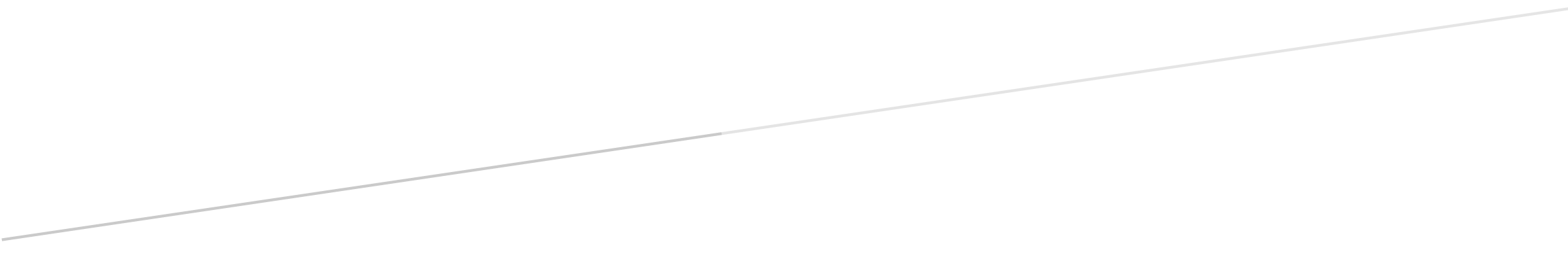 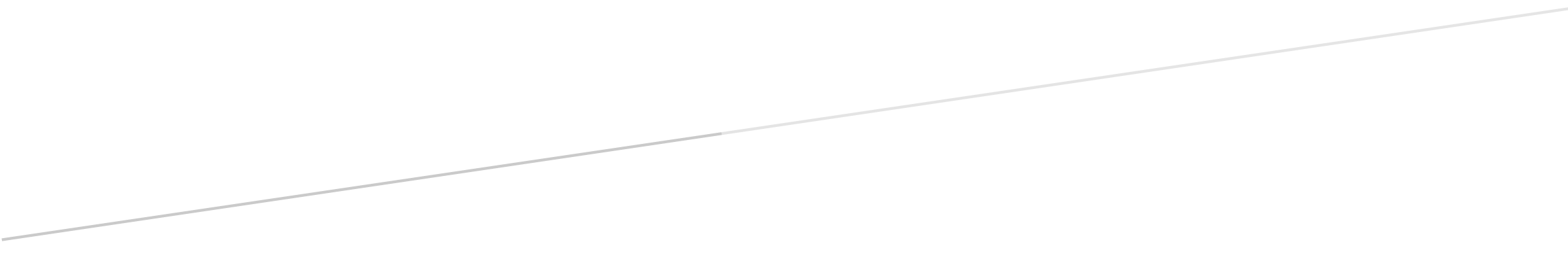 